AMEstaún7 DÍAS EN LA VALLACuritiba, Pascua 2016INTRODUCCIÓN …………………………………………………………………  11Calendario de 7 días en La VallaInicio del calendario La Valla1816 EL DESPUNTAR DE UNA NUEVA AURORA …………...……………………  131. EL ESCENARIO DE LA MISIÓN: SAINT CHAMOND ……………………  151.1. Una mirada de conjunto a Saint Chamond1.2. La Valla a través de los ojos de Barge1.3. La Valla y las misiones de Linsolas1.4. El cardenal Fesch proscrito 1.5. Fundación de la Sociedad de la Cruz de Jesús 1.6. El sacerdocio y el compromiso en Nuestra Señora de Fourvière 2. LA MISIÓN PARROQUIAL …………………………………………….……  232.1. El vicario de La Valla 2.2. Después de Fourvière 2.3. Recristianización de La Valla2.4. Regla de vida del nuevo vicario 2.5. Guerra al baile 2.6. La catequesis y los sermones del vicario3. NACE UN CARISMA …………………………………………………….……  333.1. Jean-Marie Granjon3.2. La muerte de Jean-Baptiste Montagne 3.3. Una mirada fecunda3.4. Un vacío social que hay que llenar3.5. ¿Crear un oratorio? 3.6. Jean-Baptiste Audras3.7. Jean-Baptiste Audras y los Hermanos de las Escuelas Cristianas 3.8. Jean-Baptiste Audras y Champagnat 4. EDUCAR EN LOS CONFINES …………………………………………….… 394.1. Contexto escolar 4.2. Situación escolar en el distrito de Saint-Étienne 4.3. El catecismo y la Iglesia refractaria4.4. Contexto geográfico y económico4.5. Aplicación de la Real ordenanza del 29 de febrero de 1816 4.6. La parroquia de La Valla sin maestro 4.7. El maestro de Sardier4.8. El maestro de La Valla4.9. ConclusiónDOMINGO 1817 LA CASA DE LA LUZ NACIENTE …………………………………………….  495. LA CUNA DE LOS MARISTAS EN LA VALLA ……………………………  515.1. La primera rama femenina de la Sociedad de María 5.2. El comienzo de una gran aventura 6. REUNIDOS EN COMUNIDAD ……………………………………………… 546.1. Vida en comunidad de los primeros hermanos 6.2. Primera vestimenta de los hermanos 6.3. Primera promesa de los hermanos7. LOS TRABAJOS Y LOS DÍAS ………………………………………………  597.1. Decisiones de conciencia difíciles 7.2. La obra se consolida7.3. Vida y economía en La Valla LUNES 1818 PRIMEROS RESPLANDORES …………………………………………….…  658. NACE UNA SOCIEDAD DE MAESTROS CATEQUISTAS ………….…  678.1. Marcellno Champagnat recibe a Gabriel Rivat 8.2. Hacia un estilo de vida monástica 8.3. Maestros catequistas9. EDUCAR CON EFICIENCIA ………………………………………………  729.1. La acogida de los pobres 9.2 Los métodos de enseñanza 9.3. El método mutuo 9.4. El método simultáneo 9.5. Champagnat adopta el método simultáneo 10. ABIERTOS A LA NOVEDAD ………………………………………….…  7610.1. Aprender el método simultáneo10.2. Galley es sustituido por Claude Maisonneuve10.3. Ley Gouvion-Saint-Cyr, del 10 de marzo de 181810.4. Comunidades de hermanosMARTES 1819 LA LÁMPARA SOBRE EL CANDELERO …………………………………  8111. LA MISIÓN SE ABRE CAMINO …………………………………..……  8411.1. Los internos desde 181911.2. Los hermanos asumen la dirección de la escuela de La Valla 11.3. La ventana abierta a la misión. Fundación de Marlhes11.4. El hermano Louis y la escuela de Marlhes11.5. Desarrollo de las escuelas de La Valla y de Marlhes 11.6. Amplía la casa de La Valla11.7. Marlhes crece12. EVANGELIZAR EN TIEMPOS NUEVOS ……………………….……  9312.1. Luces y sombras 12.2. Apóstoles de los tiempos nuevos 12.3. La Sociedad de María de Lyon 12.4. Restructuración interna de la Sociedad de María12.5. La Sociedad de María contacta con la Santa Sede 13. EL CATECISMO EN LOS MÁRGENES ………………………….……  9813.1. Importancia del catecismo 13.2. La catequesis en Le Bessat 13.3. Champagnat va a vivir con los hermanos 13.4. Conclusión MIÉRCOLES 1820 CONTRALUCES ……………………………………………………….……  10514. LAS RELACIONES CON LA AUTORIDAD …………………….……  10814.1. Una diócesis cuyo jefe está desterrado 14.2. Claude María Bochard y la Sociedad de María 14.3. Oposición de parte del clero 14.4. Situación delicada14.5. Un referente: Linossier, el reclutador de Champagnat.14.6. Institución y ley 14.7. Resistencia de Champagnat 15. LAS PIEDRAS EN EL CAMINO ………………………………….……  11415.1. Dervieux y Rebod conspiran contra Champagnat15.2. El relato de Furet15.3. El relato de Bourdin15.4. Amenazas del comité cantonal de Saint-Chamond 15.5. Carta de Bochard a Rebod15.6. Champagnat visita a Dervieux15.7. Vender la casa e irse a misiones16. LEY Y LIBERTAD ………………………………………………………  12316.1. Viaje a Lyon 16.2. Confidencias con Duplay16.3. Visita al señor Cholleton16.4. El apoyo de Gardette16.5. Encuentro con Courbon16.6. Amenazas de Bochard 17. LA TEMPESTAD REVIERTE …………………………………….……  13217.1. Fundación de Saint-Sauveur-en-Rue 17.2. El priorato de Saint-Sauveur 17.3. Pierre François de Colomb de Gast 17.4. De le Bessat a Marlhes17.5. Reacción de AllirotJUEVES 1821 LÁMPARA SIN ACEITE ……………………………………………..……  13918. LOS HRMANITOS DE MULTIPLICAN ……….……………….……  14118.1. Abundancia de petits frères 18.2. Los 10 primeros hermanos 18.3. La Valla: como una lámpara sin aceite...19. LA ESCUELA NORMAL FRENTE A LA UNIVERSIDAD …...……  14419.1. La Universidad de Francia descubre a los Hermanitos de María19.2. Las dificultades financieras de la Universidad 19.3. Oposición académica20. LA FE COMO FUNDAMENTO ………………………………….……  14620.1. Champagnat: de la duda a la convicción de que Dios quiere esta obra 20.2. Oración, peregrinación20.3. Champagnat renueva sus resoluciones 20.4. Enseñanzas espirituales de Champagnat20.5. Conclusión al finalizar 1821VIERNES 1822 LUZ CENITAL ………………………………………………………...……  15321. DE LA ALDEA A LA CIUDAD ………………………………….……  15921.1. Fundación de Bourg-Argental21.2. Prestigio del hermano Jean-Marie21.3. La extravagancia del hermano Jean-Marie21.4. Las promesas de los hermanos se llenan de nuevos contenidos22. LA SOCIEDAD DE MARÍA BUSCA SU LUGAR ……………………  16522.1. Intentos de iniciar la Sociedad de María en Le Puy22.2. Jean-Claude Courveille funda los hermanos de Épercieux 22.3. Courveille, superior general de los maristas 22.4. Hermanitos de María de Courveille22.5. Las perplejidades del inspector de la academia 23. LA SOCIEDAD DE MARÍA ACUDE A ROMA ……………….……  17023.1. Carta del 25 de enero de 1822. 23.2. Carta de Pío VII 23.3. Cambio de liderazgo24. LLEGAN VOCACIONES ………………………………………..……  17524.1. Un sistema de reclutamiento imprevisto 24.2. Un curioso reclutador 24.3. Los insondables designios de Dios 24.4. Un fundador con muchos problemas 24.5. Una decisión urgente y difícil 25. DISCERNIMIENTO COMPARTIDO …………………………….……  18025.1. Una decisión dolorosa25.2. Clausura de la escuela de Marlhes 25.3. El perfil de la obra se define25.4. ¿Segundo capítulo general?25.5. Feliz desenlace de una situación delicada 25.6. Ampliar los espacios de la casa 25.7. Un evento idealizado26. DESCUBRIMIENTO DE LA UNIVERSIDAD …………………………  18826.1. Inspección académica de Bourg-Argental y Saint-Sauveur26.2. El padre Champagnat descubre a la Universidad de Francia26.3. La escuela presbiteral de Tarantaise 26.4. Inspección académica en La Valla 26.5. La Universidad descubre a la Sociedad de María 26.6. Conclusión27. PROYECTOS NACIONALES DE UNIFICACIÓN ……………………  19427.1. Unir las fuerzas educativas de Francia 27.2. El plan de Ignace Mertian27.3. ¿Una Federación nacional de petits frères? 27.4. Los intereses de la administración diocesana 27.5. Los planes de J.M. La Mennais y de Bochard 28. PLANES LOCALES ……………………………………………...….……  19828.1. Bochard defiende sus derechos 28.2. Los Hermanos de Valbenoîte 28.3. Jean-Baptiste Rouchon y André Coindre 28.4. Los Hermanos de Valbenoîte y los Hermanos de La Valla SÁBADO 1823LUZ QUE NO SE APAGA ……………………………..……………….……  20329. FUEGO CRECIENTE EN EL CORAZÓN ……………………….……  20529.1. Caridad para con los pobres adultos 29.2. Los internos a partir de 1823 29.3. El acordaos en la nieve. Un salvamento milagroso29.4. La casa Donnet en La Chaperie 30. FRAGMENTACIÓN DE LA DIÓCESIS Y SUS CONSECUENCIAS  21230.1. Tiempos muy malos y difíciles 30.2. Efectos de la fragmentación de la archidiócesis 30.3. Nombramiento de Bonald como obispo de Le Puy y de Devie de Belley31. UN LUGAR PARA LA CASA MADRE ………………………….……  21431.1. En busca de lugar para el noviciado31.2. Colin visita de nuevo al nuncio en París31.3. Primera carta de Champagnat conservada31.4. Fundación de tres nuevos puestosDOMINGO 1824 LUZ QUE ILUMINA EL MUNDO …………………………………...……  21932. DE PINS ADMINISTRADOR DE LA DIÓCESIS DE LYON…..……  22332.1. De Pins impulsa la obra de Champagnat32.2. Las nuevas políticas de De Pins32.3. El encuentro con De Pins en las memorias Bourdin32.4. Visita a Dervieux33. DE LA VALLA AL GIER ……………………………………….……  22933.1. La Sociedad de María lo intenta con De Pins 33.2. Rebod suspendido y reemplazado33.3. Champagnat gestiona la compra de terrenos33.4. Courveille a La Valla33.5. Courveille, los Padres y las Hermanas Maristas34. HERMITAGE DE NUESTRA SEÑORA ……………………………  23634.1. El prospecto de Courveille34.2. Terraillon al Hermitage 34.3. Construcción de l´Hermitage34.4. Con especial protección de Dios34.5. A pesar de las habladurías35. COURVEILLE S.G. DE LOS HERMANOS ………………….……  24335.1. Fundación de Charlieu 35.2. Desarrollo en la diócesis de Belley35.3. Primer apostolado de los presbíteros maristas en Belley Anexo 1.UNA DISQUISICIÓN SOBRE EL HÁBITO …………..………….……  2511. Una hipótesis sobre el hábito 2. El hermano Sylvestre y el hábito 3. Los beguinos y los hermanos azulesFUENTES …………………………………………………………….……  255INTRODUCCIÓNHe decido narrarte una historia dos veces centenaria. Es una historia que se ha relatado infinidad de veces. A mí me la contó por primera vez el hermanito Arturo Alonso, subdirector del juniorado Cristo Rey de Avellanes poco antes de la beatificación de Marcellin cuando iniciaba mi formación para ser hermano marista. Todos los domingos, durante mi primer año de juniorado, después de la merienda, al caer de la tarde, los más pequeños del juniorado escuchábamos al hermano Arturo con los brazos cruzados y los oídos atentos. Nos reunía en el comedor en torno a mesas muy parecidas a la de La Valla. Sentados a lo largo de las mesas, a nuestros 12 o 13 años, ya nos alimentamos con aquella transmisión oral del carisma marista. Así empezamos a amar al Instituto a través del conocimiento de la vida de nuestro fundador.La última vez que me han narrado esta historia ha sido hace poco tiempo. La he seguido a través de varios escritos del hermano André Lanfrey y de otros excelentes narradores que han investigado los orígenes de los hermanos maristas y nos los han contextualizado con riqueza de detalles. Mi intención al narrarte esta historia es quedarme en los orígenes. No pretendo ir más allá. No voy a salir de La Valla. Pero no quiero perder detalle. Tampoco pretendo ser original porque te voy a repetir lo mismo que me han contado a mí. Por tanto declaro desde el principio que soy un copista. Todo lo que explico aquí ya está escrito en diversos libros. Al final de la narración he colocado la lista de los textos que he utilizado como fuente. Pero el relato me ha resultado de una riqueza tan grande y tan llena de novedad que me resisto a callar y guardármelo para mí. Por eso quiero poner a esa narración mi voz y mi ritmo para hacerla mía y para entregarla como algo de todos.Hoy se estila la comunicación ágil, rápida, sintética. Para estar en sintonía con estos tiempos quiero narrarte lo que ocurrió en los siete primeros años de vida del instituto de los Hermanitos de María. Voy a resumirlo todo en una semana de años. De modo que el instituto se funda un domingo y al domingo siguiente por la mañana la comunidad de La Valla baja al valle por donde corren las aguas del río Gier para celebrar el día del Señor en una nueva casa que se llamará el Hermitage de Nuestra Señora. Pero aunque sea sintético no quiero perderme detalle. Porque ahí está la riqueza de los nuevos narradores de lo ocurrido en La Valla desde 1817 a 1824. Han resaltado los matices importantes para entender lo que ocurrió hace 200 años. Lo que hoy es el mundo marista empezó allí. Calendario de 7 días en La VallaVamos a cronometrar nuestra historia con un particular calendario. Si la duración de los siete años que Marcellin y sus hermanitos permanecieron en La Valla (1817-1824) los equiparamos a una semana de manera que el primer año coincida con el domingo, el segundo con el lunes, y así sucesivamente, tendremos una semana de años. El domingo recogerá todo lo que ocurrió en 1817; el lunes lo de 1818, el martes 1819, miércoles 1820, jueves 1821, viernes 1822, sábado 1823 y domingo 1824. Si, además dividimos los meses de 15 en 15 días obtendremos 24 espacios de tiempo que podremos equiparar cada uno de ellos a la duración de una hora. De esta manera podremos aludir a la hora del día en que ocurren algunos de los acontecimientos y encuadrarlos dentro de las veinticuatro horas del día. Este calendario especial lo vamos a bautizar como calendario La Valla.Inicio del calendario La VallaEl día primero de los inicios del Instituto de los Hermanitos de María se contabiliza en la historia a partir del 2 de enero de 1817. Esta va a ser la fecha de inicio también de este hipotético calendario. El protagonista central de la historia cronometrada con el calendario La Valla es el sacerdote Marcellin Champagnat y sus hermanos. Pero también les acompañan en paralelo los aspirantes de la Sociedad de María. Cuando Marcellin Champagnat comienza a ejercer en La Valla sus funciones de vicario acaba de dejar Fourvière donde ha consagrado a María su misión en esta parroquia y ha firmado la declaración en la que doce sacerdotes, que subieron al santuario de la Virgen morena, se comprometen a fundar una Sociedad de María cuando se presenten las circunstancias apropiadas. Trae consigo un proyecto misionero en el que va a adquirir un protagonismo fundamental el laicado. Pero todavía no tiene una idea clara de la obra que quiere fundar. El pequeño grupo inicial se desarrollará a partir de varios ejes que se complementan entre sí: el catecismo, la acogida de los pobres y la escuela.Te deseo una intensa vivencia personal al adentrarte en la historia de los orígenes del carisma y de la misón marista en compañía del reloj que va a marcar los tiempos en que Champagnat y sus hermanos hace 200 cultibaban la herencia que hemos recibido de sus vidas. Me encantaría conocer tu experiencia.Curitiba, Pascua 2016.AMEstaúnamestaun40@gmail.com1816 EL DESPUNTAR DE UNA NUEVA AURORAEl tiempo previo y los acontecimientos anteriores a la fecha fundacional lo vamos a considerar como el período en que Champagnat ayudó a la aurora a nacer. El espacio cronológico que precede a estos acontecimientos en nuestro particular calendario situamos la descripción del contexto geográfico, político, económico, religioso, escolar y ambiental en el que Champagnat va a iniciar su actuación en la parroquia de La Valla. Vendría a ser como la descripción pormenorizada del seno materno en el que se gestó la nueva criatura. En ese contexto surge el rayo de luz que fecunda el proceso en el que se va a encarnar un particular carisma. Es tiempo de preparativos, aunque también de decisiones determinantes. De esta manera tendremos que Marcellin Champagnat llega a La Valla a mediodía del sábado, (el día 12 de agosto de 1816) vísperas del acontecimiento fundacional, en las primeras horas de la tarde contacta con varios jóvenes y al caer el día los reúne en una casita. 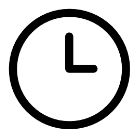 181601h0002h0003h0004h00 29 de febrero de 1816. Decreto que reglamentaba la enseñanza elemental. 04h00 29 de febrero de 1816. El cardenal Fesch, en Roma, cede las propiedades de Alix, Verrières, L´Argenterie y Les Chartreux especificando que en Les Chartreux deberán habilitar una sociedad de sacerdotes con la regla de Saint-Charles. Bochard se apañará para que esta asociación diocesana se llame Sociedad de la Cruz de Jesús según una inspiración que dice haber tenido.05h0006h0007h0008h0009h0010h00 26 de mayo de 2016. Súplica de Bochard para que a la Asociación de Les Chartreux se le dé el nombre de Sociedad de la Cruz de Jesús. Courbon no dice nada (OM 1, p.213-214)11h00 11 junio 1816. Los vicarios generales aprueban la Sociedad de la Cruz de Jesús fundada por Bochard. El propósito general es D´Azolette (OM IV, 191).12h0013h0014h00 27 de julio de 1816. Pierre Colin, anteriormente en Coutouvre, era nombrado párroco de Cerdon, el 27 de julio de 1816, teniendo a su hermano Jean-Claude como vicario. 14h00 22 de julio. M. Champagnat es ordenado sacerdote. 14h00 23 de julio. Doce sacerdotes peregrinos suben a Fourvière. Consagración de los primeros maristas en Fourvière. 15h00 12 agosto. Champagnat es nombrado vicario de La Valla. Sustituye a d´Arthaud.16h00 17h00 6 de septiembre de 1816. Primera firma de Champagnat en un documento de La Valla.18h0019h00 6 octubre. Champagnat encuentra a Jean-Marie Granjon. 19h00 octubre. Courveille es destinado a la parroquia de Verrières.19h00 Octubre de 1816. J. B. Seyve, vicario de la parroquia de Tarantaise.20h00 26 octubre. Granjon acompaña a Champagnat a visitar a un enfermo.20h00 27 octubre. Champagnat entrega a Granjon el Manual del cristiano.20h00 27 octubre. Jean-Baptiste Audras se presenta a los Hermanos de las Escuelas Cristianas.20h00 28 de octubre. Champagnat asiste al joven Montagne. 21h00 2 de noviembre. Jean-Baptiste Audras viene a encontrar a Champagnat.21h00 Noviembre diciembre. Localización, alquiler y arreglo de la casa Bonnaire por Champagnat (OM 754, 3). Irritación del párroco (OM 754, línea 13).22h00 3 de diciembre. Champagnat paga 7 francos en el seminario mayor donde ha permanecido dos días.23h00 13 de diciembre. Terraillon es nombrado para atender Firminy.24h00 25 diciembre. Comienza la rama de Padres de la Sociedad de la Cruz de Jesús.Desde la llegada de Champagnat a La Valla hasta concluir el año 1816 ha habido 21 bautismos y 16 entierros, de los cuales 8 son de niños pequeños.1816 EL DESPUNTAR DE UNA NUEVA AURORA1. EL ESCENARIO DE LA MISIÓN: SAINT CHAMOND1.1. Una mirada de conjunto a Saint Chamond1.2. La Valla a través de los ojos de Barge1.3. La Valla y las misiones de Linsolas1.4. El cardenal Fesch proscrito 1.5. Fundación de la Sociedad de la Cruz de Jesús 1.6. El sacerdocio y el compromiso en Nuestra Señora de Fourvière 2. LA MISIÓN PARROQUIAL2.1. El vicario de La Valla 2.2. Después de Fourvière 2.3. Recristianización de La Valla2.4. Regla de vida del nuevo vicario 2.5. Guerra al baile 2.6. La catequesis y los sermones del vicario3. NACE UN CARISMA 3.1. Jean-Marie Granjon3.2. La muerte de Jean-Baptiste Montagne 3.3. Una mirada fecunda3.4. Un vacío social que hay que llenar3.5. ¿Crear un oratorio? 3.6. Jean-Baptiste Audras3.7. Jean-Baptiste Audras y los Hermanos de las Escuelas Cristianas 3.8. Jean-Baptiste Audras y Champagnat 4. EDUCAR EN LOS CONFINES 4.1. Contexto escolar 4.2. Situación escolar en el distrito de Saint-Étienne 4.3. El catecismo y la Iglesia refractaria4.4. Contexto geográfico y económico4.5. Aplicación de la Real ordenanza del 29 de febrero de 1816 4.6. La parroquia de La Valla sin maestro 4.7. El maestro de Sardier4.8. El maestro de La Valla4.9. Conclusión 1. EL ESCENARIO DE LA MISIÓN: SAINT CHAMOND1.1. Una mirada de conjunto a Saint ChamondEn 1789 la aglomeración de Saint-Chamond comprende 9.125 habitantes y La Valla 1.675. Las actividades económicas urbanas son numerosas: en primer lugar la fabricación de clavos, cuyos principales productores son los hermanos Neyrand, futuros bienhechores de Champagnat. Al aflorar el carbón en varios sitios, su explotación sigue siendo artesanal y anárquica pero aporta varios miles de toneladas al año. La fabricación de cintas está muy extendida por la ciudad y el campo. Finalmente, hay una decena de molinos que trabajan el hilo de seda.La economía rural está menos favorecida: el suelo es ingrato, sometido a las sequías. La Valla y Doizieu, en los límites del macizo del Pilat, tienen terrenos con muy fuertes pendientes. Se saca mucho centeno y algo de trigo. El forraje es abundante en la cuenca alta del Gier y los grandes bosques de coníferas son una riqueza potencial, sobre todo en La Valla donde el bosque es municipal. Pero, saqueado de forma sistemática, en definitiva reporta poco.En el plano religioso, Saint-Chamond tiene tres parroquias atendidas por 21 presbíteros, un convento de Capuchinos (6 religiosos y 9 hermanos), de Ursulinas (34 religiosas), Mínimos (4 religiosos), el Hospital gestionado por una junta de 10 personas, tiene su servicio asegurado por 8 o 10 Hermanas de San Joseph. Desde 1764, existe La Caridad, para ancianos y niños pobres. Allí las chicas trabajan la seda y los chicos hacen clavos bajo la dirección de una decena de Hermanas de San Joseph. Hay, en fin, las cofradías. Los penitentes de Gonfalon, adscritos a la parroquia de Saint-Pierre, y los penitentes del Smo. Sacramento, de la de Notre Dame son cofradías de devotos. Las dos tienen su capilla particular que servirá para las asambleas y los clubes bajo la Revolución. Todo este encuadramiento a la vez religioso, social y cultural, que hace de Saint-Chamond una pequeña metrópoli religiosa, será destruido en gran parte por la revolución y tendrá que ser rehecho en el siglo XIX. Referente al estrato social, en Saint-Chamond cohabitan una burguesía grande y otra pequeña, y un proletariado urbano masivo y mísero del que la Revolución sacará sus extremistas. En el campo, la vida es algo menos precaria para los pobres pero la burguesía apenas existe.Aunque los acontecimientos nacionales tienen consecuencias importantes, las turbulencias son mayormente originadas por los problemas sociales y económicos. El proletariado urbano de Saint-Chamond se siente asediado por las zonas rurales de su entorno a las que acusa de hacerle pasar hambre, al negarse a proporcionar los alimentos necesarios para su supervivencia o hacerlo a precios exorbitantes. De ahí las múltiples agresiones armadas contra el campo y, sobre todo contra La Valla, parroquia tenida por peligrosa donde se ocultan los presbíteros refractarios y los desertores. En resumen, Saint-Chamond es jacobina y La Valla acusada, en parte sin motivo, de movimientos contra revolucionarios. 1.2. La Valla a través de los ojos de BargeNacido el 25 de agosto de 1762 en La Valla, J.L. Barge dejó unas memorias que abarcan los años 1789-1814 y revelan muchos acontecimientos locales sobre esta época agitada. Bastante instruido y ardiente partidario de la Revolución al principio, pronto se desilusionó por los abusos que arrastraba. A través de él La Valla nos aparece como una sociedad compleja donde los conflictos de intereses y las luchas de clanes son constantes y donde los problemas más generales se superponen a las luchas locales. De dichas memorias podemos entresacar cuatro períodos en la historia de La Valla: De 1789 a 1793 domina la influencia del párroco Gaumond, que rechazó adherirse a la Iglesia constitucional. Barge aparece entonces como extremista poco seguido. El año 1793 es tiempo de duda, el asedio de Lyon, (otoño 1793) arrastra cierto número de habitantes al bando revolucionario mientras que otros se adhieren a una resistencia político-religiosa más profunda. Las familias Tardy y Rivat parecen particularmente activas. Finalmente el municipio mantiene una resistencia sorda.De 1794 a 1800 la parroquia debe sostener una verdadera guerra contra Saint-Chamond y el gobierno terrorista al tiempo que resiste, más bien que mal, a una descristianización frenética (culto decadario obligatorio, eliminación de las campanas, agresión contra la capilla de L’Étrat). El párroco Gaumond es hecho prisionero y ejecutado al final de 1794. Pero a partir de 1795, la cuestión religiosa se suaviza mientras que el problema de los llamados a filas refractarios y del avituallamiento sigue siendo crucial.Esta parroquia guardaba una historia de persecución.La Revolución había calado hondamente en los campos, y los habitantes de La Valla no pusieron resistencia al nuevo orden de cosas. Habían organizado su propia Guardia Nacional, que sabía demostrar su heroísmo alrededor de la mesa y en la taberna. En la antigua iglesia parroquial de Saint-Andéol se había establecido el culto de la Diosa Razón, lo que obligó a los fieles reacios a esta imposición a celebrar sus oficios religiosos en la capilla de Leytrá, hasta que ésta fue invadida por los gendarmes el 27 de diciembre de 1793, durante el canto de Vísperas. El domingo siguiente dos revolucionarios de Saint-Chamond derribaron las cruces del cementerio parroquial.El párroco Gaumont y su vicario Robin sólo habían hecho un juramento cívico revisado y corregido, declarando siempre su sumisión a la doctrina y disciplina de la Iglesia Católica: no reconocían al arzobispo constitucional de Lyon, el famoso Lamourette. El procurador Javogues había amenazado con hacer fusilar a la población de La Valla por falta de docilidad a los requerimientos.Finalmente, el párroco Gaumont fue detenido por fanatismo y guillotinado en Feurs el 8 de octubre de 1794.El culto católico oficial fue restablecido en La Valla el 15 de noviembre de 1801 en medio de la alegría general. Pero los habitantes, divididos por fuertes pasiones, eran más partidarios de la propiedad privada que de la pública y decididos a iniciar pleitos y ganarlos con engaño y corrupción. A esta decadencia moral de muchos se añadía la pérdida o la disminución de la verdadera fe.1.3. La Valla y las misiones de LinsolasBarge habla poco de la Iglesia católica clandestina bajo la Revolución, aunque había estado en contacto con algunos de sus representantes. Sin embargo, hay que precisar que la diócesis de Lyon, bajo la dirección del vicario general Linsolas, inventó un funcionamiento eclesiástico original y eficaz en el que, sin ninguna duda, participó La Valla.Hasta 1792 el problema mayor es el cisma constitucional. Luego, ante la política de descristianización sistemática, en primavera de 1794, se abandona el sistema parroquial y el territorio diocesano se divide en misiones, es decir, al principio, en territorios de 40 a 60 parroquias dirigidas por un presbítero jefe de misión apoyado por un adjunto y dirigiendo un número de 6 a 8 presbíteros misioneros encargados cada uno de 6 a 8 parroquias. El número de estas misiones evolucionará de 12 a 25.Cada parroquia tiene un jefe laico que preside la asamblea de los fieles en ausencia de presbíteros, les comunica las instrucciones de la diócesis y se comunica directamente con el misionero. Está ayudado por un catequista estable que visita a los enfermos y a los pobres, anima a los cristianos perseguidos, vela para que los niños sean catequizados, informa a los fieles del paso del misionero e informa al jefe laico del estado de la parroquia. Por ejemplo, hacia 1800 la misión de Saint-Chamond tiene 14 misioneros. Su jefe. El señor Gabriel, es descrito así en 1802, en el momento en que el sistema de las misiones está en fase de ser abandonado:Ex párroco de Saint-Symphorien d’Ozon ejerciendo en Saint-Chamond, de unos 60 años de edad, jefe de la misión de Saint-Chamond, y trabajó mucho durante la Revolución; talentos, celo y piedad .A lo largo de 1803 se vuelve al sistema parroquial. En el cantón de Saint-Chamond, como en los demás, hay un clero ya de edad: todos sus actores nacieron entre 1735 y 1763. Sobre su calidad el Cuadro del clero de 1802 da detalles interesantes: El señor Julien Dervieu, futuro adversario y luego amigo del P. Champagnat está considerado como un buen sujeto bajo todos los aspectos, salud débil que influye en su carácter, político. Pierre Farge es un muy buen sujeto bajo todos los aspectos, buena salud. Por el contrario, el señor Nolhac destinado en Farbay es severamente juzgado: intruso en Saint-Julien-en-Jarret […] perseguidor violento, frecuenta las tabernas. Marcelin Granjon es también juramentado cismático.Referente al servicio clandestino de La Valla, tras la ejecución de Gamond en 1794, fue ejercido en su mayor parte por Pierre Abrial descrito, en 1802, como Ex vicario de Tarentaise, de unos 45 años, talentos suficientes, bastante celo y piedad, encargado de La Valla, trabajó mucho durante toda la revolución; pero será el abate Berne Nativo de La Valla, ordenado al inicio de la revolución, de unos 37 años, destinado en La Valla, con talentos suficientes, celo y piedad quien reabrirá la Iglesia el 15 de noviembre de 1801 y se instalará en la casa parroquial. Se ocupó del territorio de la parte baja de la parroquia.En cuanto a los laicos que apoyan a estos misioneros, hay que buscarlos, sin duda, entre los notables de la parroquia especialmente activos en la oposición al jacobinismo, como los Tardy de las aldeas del Coing y de Soulages, los Rivat de Luzernod, del Pinay y de Maisonnettes, los Tissot… considerados como aristócratas tras el asedio de Lyon.Finalmente, en 1803 Abrial es nombrado para La Valla teniendo como vicario al abate Rivory mientras Berne es enviado a Planfoy. En marzo de 1806, Abrial y Rivory son desplazados. Barge subraya que al alcalde Tardy no le gustaba el señor Abrial por razones demasiado largas de explicar. En cuanto al vicario Rivory, nativo de Saint-Martin-en-Coailleux, de 50 años, antiguo presbítero constitucional, Barge le acusa de querer suplantar a su párroco y haberse apoderado de la secretaría del ayuntamiento. El alejamiento de los dos presbíteros parece ser debido a causa de rivalidades entre ellos y de disensiones con los parroquianos, tal vez provocadas por el hecho de que, al no ser el vicario retribuido por el gobierno, el señor Abrial debió ser una carga para el municipio.El 17 de abril de 1806 el señor Bussot (Joseph-Marie), hasta entonces vicario en Saint-Étienne, nacido el 3 de julio de 1764 y que recibe del gobierno una pensión de 266 F, sucede a Abrial en la parroquia de La Valla, destino que sigue sin ser pagado por el gobierno. Debió haber un vicario en este período cuyo nombre desconocemos. El Cuadro del Clero describe a Bussot como un personaje mediocre: se trata de un antiguo religioso de los paúles, luego presbítero constitucional, que teme el santo ministerio y poco adaptado a una parroquia que nunca había tenido un presbítero constitucional. Cuando dimite, el 31 de enero de 1812, solo tiene 48 años y el señor Rebod, de 34 años, tal vez su vicario hasta entonces, pasa a ser párroco el 5 de febrero de 1812. Marcellin Champagnat se encontrará bajo su autoridad en 1816. Rebod seguirá de párroco durante 12 años y con él se cierra la inestabilidad del personal eclesiástico de la parroquia.La transición entre la Iglesia misionera de Linsolas y el regreso a la administración eclesiástica parroquial estable fue, pues laboriosa. Al prever hermanos catequistas en La Valla, Marcellin Champagnat se sitúa sobre todo en la continuidad de lo que se vivió en la parroquia bajo la Revolución. Él mismo parece haber previsto ser misionero en un territorio que no puede ni debe evangelizar sin el apoyo activo de laicos militantes. La cuestión de una filiación entre la pastoral de Linsolas y la de Champagnat merece, pues, ser planteada tanto más cuanto durante su infancia y formación eclesiástica, debió frecuentar a misioneros itinerantes y ver a los laicos asegurar el funcionamiento local de la Iglesia. La aldea de La Valla, a 700 m. de altura, está asentada en las faldas de la montaña, dominada por las imponentes cumbres rocosas, los prados y mantos de oscuros bosques del Macizo del Pilat. A la derecha, al fondo del valle, corrían tranquilas las aguas del Ban, y del otro lado, un poco más arriba, el Gier caía en suave cascada por un roquedal de unos 30 m. En la zona era imposible encontrar un terreno plano de unos 10m2, y los numerosos caseríos de la parroquia se asentaban como podían en las laderas. Al sur se alzaban las ruinas del vetusto castillo de Le Thoil. La capa de tierra vegetal era muy delgada: de 50 a 60 cm. en las partes más bajas del valle. Como industria manufacturera sólo existía, un poco más arriba del caserío de Luzernod, un taller para la torcedura de la seda, instalado en el siglo XVII por un italiano de Bolonia”. Como demarcación parroquial La Valla fue erigida en 1803 de acuerdo al Concordato de Napoleón. Abarcaba una gran extensión y comprendía entonces las actuales comunas de La Valla y del Bessat.1.4. El cardenal Fesch proscrito La arquídíócesis de Lyon comprendía tres departamentos: el Ain, el Loira y el Ródano. Con la caída definitiva de Napoleón quedó en una delicada situación. El cardenal Fesch, tio del emperador, había escuchado las ovaciones de los parisienses que saludaban el regreso de Louis XVIII, y a pesar de ello, deseaba ardíentemente quedar al frente de su arquídíócesís, Para ello encargó a sus tres secretarios, los sacerdotes señores Feutrier, de Quélen (ambos más tarde obispos) y Gillibert (candidato a la Sociedad de María) que redactaran por separado una súplica al rey, reservándose él la redacción definitiva. El señor Talleyrand, antiguo arzobispo de Reims y Capellán Mayor de Francia, entregó dicha súplica al rey Louis XVIII, el 10 de julio de 1815. El Consejo de Ministros la rechazó y el señor Fouché, el carnicero de Lyon, y aún Ministro del Interior, expresó a Su Eminencia que se le permitía salir del reino. El principe Metternich ofreció incluso una escolta de honor y de seguridad para acompañar al Cardenal Fesch y a la Señora Leticia, madre de Napoleón, desde París hasta la frontera italiana. El 19 de julio de 1815, ambos exiliados se ponían en camino, pasando por Melun, Auxerre, Díjon, Mácon y Bourg-en-Bresse donde el prelado celebró su última misa en su propia diócesis. Después de pasar por Ginebra, se detuvo un tiempo en Siena antes de establecerse en Roma, en el Palacio Falconieri, en agosto de 1815. El 2 de enero de 1816, una ley declaraba proscrito al Cardenal Fesch. El señor de Bemis, antiguo arzobispo de Albi, fue propuesto para la sede de Lyon, pero como el cardenal proscrito se negó a dimitir, la arquidiócesis quedó en manos de los tres Vicarios Generales de Su Eminencia, los señores Joseph Courbon (1748-1824), Gaspar Renaud (1742-1825) -antíguo sacerdote constitucional de Lyon-, y Claude-Marie Bochard (1759-1834). 1.5. Fundación de la Sociedad de la Cruz de Jesús Desde hacía varios años el señor Bochard trabajaba por fundar en el seminario mayor una Sociedad de la Cruz de Jesús, que vendría a tener más o menos los mismos fines de la futura Sociedad de María: misiones populares y educación de la juventud. Los aspirantes de la primera hora tuvieron que luchar para no ser anexionados por el señor Bochard, vicario general de la diócesis de Lyon y fundador de la sociedad diocesana y misionera de la Curz de Jesús. … La sociedad que se está formando se encuentra entre dos tendencias: Bochard que quiere una congregación misionera diocesana bajo el nombre de Padres de la Cruz de Jesús; el cardenal Fesch que quiere una congregación que copie a los Oblatos fundados en Milán por Carlos Borromeo; el señor Courbon, vivario general, se contentaría con un grupo informal de sacerdotes diocesanos basados en los Cartujos, la antigua Cartuja de Lyon.Parece que los primeros maristas deben ser contados entre los oblatos de Bochard, es decir, un grupo de jóvenes esclesiásticos unidos más o menos a una persona. Los más capacitados a los Cartujos; los más competentes y los más jóvenes aún no ordenados en los seminarios menores, los talentos más ordinarios, o los de mayor edad, colocados como coadjutores. Los aspirantes maristas, a pesar de su espíritu misionero, se encuentran casi todos en tareas de coadjutores. Esto muestra bien que Bochard los coloca en el grado inferior de su clientela eclesiástica. En cuanto a los tres que se habían distinguido un poco colocándolos en Verrières, consiguió atraer a dos (Verrier y Pousset) a los Padres de la Cruz de Jesús. Courveille será rápidamente relegado a funciones eclesiásticas ordinarias.El 22 de abril de 1814 el Cardenal Fesch había firmado en Pradines (Loira) un decreto que vendría a poner severas trabas a los maristas: Ninguna corporación será aceptada, ni siquiera en forma provisoria, y no se hará ninguna innovación en las actualmente existentes, sin nuestra orden especial. El Vicario general Bochard tenía, pues, las cosas a su favor. El 2 de agosto de 1815, el Consejo Arzobispal aprobaba el principio de la fundación de la Sociedad de la Cruz de Jesús y le confiaba todas las obras importantes de la diócesis, como las misiones populares, los retiros espirituales y la dirección de todos los seminarios, mayores y menores. La voluntad del señor Bochard es monopolizar todos los puestos de profesores de los seminarios menores, colocando a sus adeptos. En la primavera de 1816, once aspirantes estaban listos. En primer lugar figuraba el vicario general Claude María Bochard que entonces tenía 57 años; Nicolás Lacroix (1779-1861), director de estudios del seminario mayor y futuro señor de Lacroix d'Azolette; Jean-Marie Mioland (1788-1859), maestro de ceremonias en el seminario mayor, y también futuro arzobispo. Seguían luego los profesores del seminario menor de l'Arqentiere, a saber: su director, Jean-Marie Barricand (1788-1822), futuro profesor en la Facultad de Teología de Lyon, y Claude-François Antoine, llamado Chevalon (1776- 1859), prefecto de estudios y futuro misionero diocesano de Lyon y de Belley. Había además otros tres misioneros diocesanos que ya vivían juntos en el antiguo convento de los Cartujos: André Coindre (1787-1826), futuro fundador de los hermanos del Sagrado Corazón y de las Religiosas de Jesús-María; Mayol de Lupé, futuro fundador de las Damas de San Louis Gonzaga; Montanier (o Montagnier), futuro Misionero de Francia, quien participará en la bendición de la casa de Nuestra Señora del Hermitage, el 13 de junio de 1827. Finalmente, dos párrocos: Leonardo Furnion, antiguo hermano de San Juan de Dios y antiguo hermano de las Escuelas Cristianas, párroco entonces de Cerdon (Ain) y futuro fundador de la Congregación de la Adoración Perpetua del Sagrado Corazón de Jesús, y Simón Gagneur, párroco de San Bruno en Lyon. El undécimo miembro era el subdiácono Jean-Marie Ballet (1794-1863). El 26 de mayo de 1816, en nombre de sus asociados, el señor Lacroix presentó al Vicario general señor Bochard una súplica -que había sido redactada por él mismo-, con el objeto de obtener el reconocimiento canónico de la nueva congregación, bajo el nombre de Sociedad de la Cruz de Jesús y bajo el patrocinio de San Ireneo, en unión con los Corazones de Jesús y de María, a semejanza de los Oblatos de San Ambrosio fundados en el siglo XVI por San Carlos Borromeo, en Milán. El 11 de junio de 1816, en nombre propio y en el de sus dos colegas, el señor Bochard reconocía, a modo de ensayo, la nueva sociedad religiosa y designaba a Nicolás Lacroix, Prepósito general (Superior) por cinco años. La Sociedad de María perdía la carrera en los últimos metros. Al principio la Sociedad de María ha estado comprometida en juegos de poder político y religioso bastante complejos y, en particular, al margen de un sistema jerárquico de clientela en la que Bochard ocupa el centro, no sin suscitar reservas y ataques. 1.6. El sacerdocio y el compromiso en Nuestra Señora de Fourvière En efecto, el iniciador de la Sociedad de María, Jean- Claude Courveille (1787-1866), sólo recibió la tonsura y las Ordenes Menores el 6 de abril de 1816, y el subdiaconado al día siguiente, de manos del señor Louis­Guillermo Dubourg, recién consagrado obispo de Nueva Orléans. El 22 de julio de 1816, el mismo obispo ordenaba sacerdote a Marcellin Champagnat, así como a otros candidatos a la Sociedad de María, Jean-Claude Colin, Jean-Claude Courveille, Étienne Déclas, Philippe Janvier, Jean-Antoine Gillibert, Jean-Baptiste Seyve y Étienne Terraillon. Eran probablemente 16 los que deseaban pertenecer a la futura Sociedad de María: además de los nombrados, es posible añadir a Jean-Pierre Mainand, Benoît Perrá, Tomás Jacob, Benoît Journoux, François Mottin, Pierre Pousset, Joseph Verrier y Pierre Orsel. De estos 16, doce subieron en peregrinación a Nuestra Señora de Fourviere, el 23 de julio de 1816, con el objeto de colocar su proyecto bajo la protección de María. El neo-sacerdote señor Courveille celebró la misa en el pequeño santuario, asistido por el señor Terraillon. Los demás, entre ellos M. Champagnat, comulgaron de la mano del señor Courveille, considerado como el Superior de facto. El texto del formulario de compromiso, firmado por los candidatos maristas, había sido puesto entre el ara del altar y el corporal. Después de la misa y probablemente antes del canto del Magnificat, Jean- Claude Courveille leyó, a modo de consagración común, el texto de compromiso en latín:  En el nombre del Padre, del Hijo y del Espíritu Santo.  Todo para una mayor gloria de Dios y un mayor honor de María, Madre de N. S. Jesucristo. Los abajo firmantes, con el deseo de contribuir a una mayor gloria de Dios y de María, Madre de N. S. Jesús, afirmamos y manifestamos que tenemos la sincera intención y firme voluntad de consagramos, en cuanto sea necesario, a la institución de la muy piadosa Congregación de los Maristas. Con ese fin, por el presente acto y nuestra firma, nos entregamos, nosotros y cuanto poseemos, en forma irrevocable y en la medida de lo posible, a la Sociedad de la Bienaventurada Virgen María. Contraemos este compromiso, no a la ligera y sin pensarlo, ni por motivo humano o con la esperanza de un interés material, sino seriamente, después de maduro examen, después de haber pedido consejo y pesado todo ante Dios, con el único fin de una mayor gloria de Dios y de una mayor honra a María, Madre de N. S. Jesús. Aceptamos todas las penas, fatigas, dificultades y, si es necesario, todos los tormentos, ya que todo es posible en Aquel que nos conforta, Jesucristo, a quien con este acto prometemos fidelidad en el seno de la santa Iglesia Católica y Romana, nuestra madre, adhiriéndonos estrechamente a su Jefe, el Supremo Pontífice romano, así como al reverendo Obispo, nuestro Ordinario, para ser buenos ministros de Jesucristo, alimentados con la palabra de la fe y la sana doctrina que hemos recibido por su gracia. Persuadidos de que bajo el gobierno de nuestro Rey muy cristiano, amigo de la paz y de la religión, esta ilustre institución verá pronto la luz, prometemos solemnemente ponerlo todo por obra, nosotros y cuanto tenemos, para salvar las almas como nos sea posible, en nombre de la muy augusta Virgen María y bajo sus auspicios. No obstante, todo queda sometido a una mejor apreciación de los Superiores. Sea alabada la santa e inmaculada Concepción de la Bienaventurada Virgen María. Amén. Esta cpnsagración constituye el primer acto oficial, aunque privado, de los candidatos a la Sociedad de María; puede ser considerada como la fecha de su fundación (23-07-1816). 2. LA MISIÓN PARROQUIAL2.1. El vicario de La Valla Ordenado presbítero al final de julio de 1816, Champagnat es nombrado vicario del poblado de La Valla, ubicado en un flanco del macizo del Pilat, que domina el valle del Gier y la ciudad de Saint Chamond, a su vez próxima de Saint-Étienne. Llegado el mes de agosto, entra en la historia de un territorio que conoció las grandes turbulencias de la Revolución (1789-1800) ya relativamente antiguas, pero cuya huella es profunda. La invasión extranjera en 1814 y 1815 dejó rastros muy recientes y, por otra parte, Francia sigue militarmente ocupada cuando Champagnat inicia sus funciones. 2.2. Después de Fourvière Los promotores de la Sociedad de María habían subido al santuario de Fourvière a poner su proyecto a los pies de la virgen morena. Al recibir sus primeros destinos pastorales quedaron esparcidos por diferentes puntos de la inmensa arquidiócesis de Lyon, que abarcaba los tres departamentos del Ain, del Ródano y del Loira.Jean-Claude Courveille, que figuraba entonces como superior de los maristas, es nombrado vicario en la ciudad de Verrières (Loira) donde se encuentra el famoso seminario menor, en el que Champagnat había estudiado de 1805 a 1813. El vicario general Bochard quiso mantenerlo cercano a su persona y a su obra, pues alimentaba la esperanza de poder atraer al señor Courveille y a sus maristas para formar parte de la Sociedad de la Cruz de Jesús, que él acababa de fundar el 11 de junio anterior. Pierre Colin, anteriormente en Coutouvre, era nombrado párroco de Cerdon, el 27 de julio de 1816, teniendo a su hermano Jean-Claude como vicario. Ambos sucedían a Léonard Furnion, miembro de la Sociedad de la Cruz de Jesús. Étienne Déclas, primer confidente de Courveille, fue designado vicario en Saint-Igny-de-Vers (Ródano), el 10 de agosto de 1816, y Étienne Terraillon en Corbenod [Ain], el 10 de agosto. Jean-Antoine Gillibert (el menor) fue nombrado profesor de física en el seminario menor de L'Argentière, siempre en las miras del señor Bochard. Philippe Janvier, futuro confidente del padre Champagnat, partió como misionero a Louisiana (incorporada a los EE.UU. en 1803). Jean-Baptiste Seyve fue nombrado vicario en Tarantaise (Loira), el 1 de octubre. Esta parroquia limitaba con la de La Valla (Loira), cuyo vicario a partir del 12 de agosto de 1816 era Marcellin Champagnat. 2.3. Recristianización de La VallaChampagnat se dirigió inmediatamente a su destino. Quiere llegar a la parroquia antes de la fiesta de la Asunción. El joven sacerdote se aproximó al poblado caminando por el sendero que bordea el río Gier. Al llegar a la cruz que indica la división de caminos pudo divisar el campanario de la iglesia, se postró de rodillas, pide a Dios perdón de sus faltas y le suplica que no sean obstáculo a la eficacia de su ministerio. Luego consagra a Jesús y María las almas que le han sido confiadas .Cuando se levantó, se detuvo un momento para contemplar la hermosura del paisaje que haría soñar a los más románticos. El ambiente geográfico, social y religioso que encuentra en su destino es muy similar al de Rosey, su pueblo natal.El novel sacerdote se dirigió a la iglesia para rezar un momento. El edificio cuya factura se remontaba exactamente al año 1005 aparecía deteriorado. No en vano había soportado las inclemencias de ocho siglos de existencia. Las tres campanas se habían librado del vandalismo revolucionario. Habían sido fundidas respectivamente en 1532, 1536 y 1584, durante el Renacimiento, reinando François I y luego Enrique III. Las inscripciones góticas que podían dar fe de sus orígenes ya estaban borrosas y casi ilegibles. El interior de la iglesia estaba sucio y descuidado.La casa parroquial (o de curato) se encontraba muy cerca. Desde el 5 de febrero de 1812 vivía en ella el cura Jean-Baptiste Rebod, nativo de Saint-Just-les-Velay (Alto Loira) -llamado actualmente Saint-Just-Malmont. El párroco Rebod aloja también en la casa parroquial a su madre, su hermana y un criado. El vicario Champagnat llamó a la puerta y se encontró ante un joven párroco de 38 años.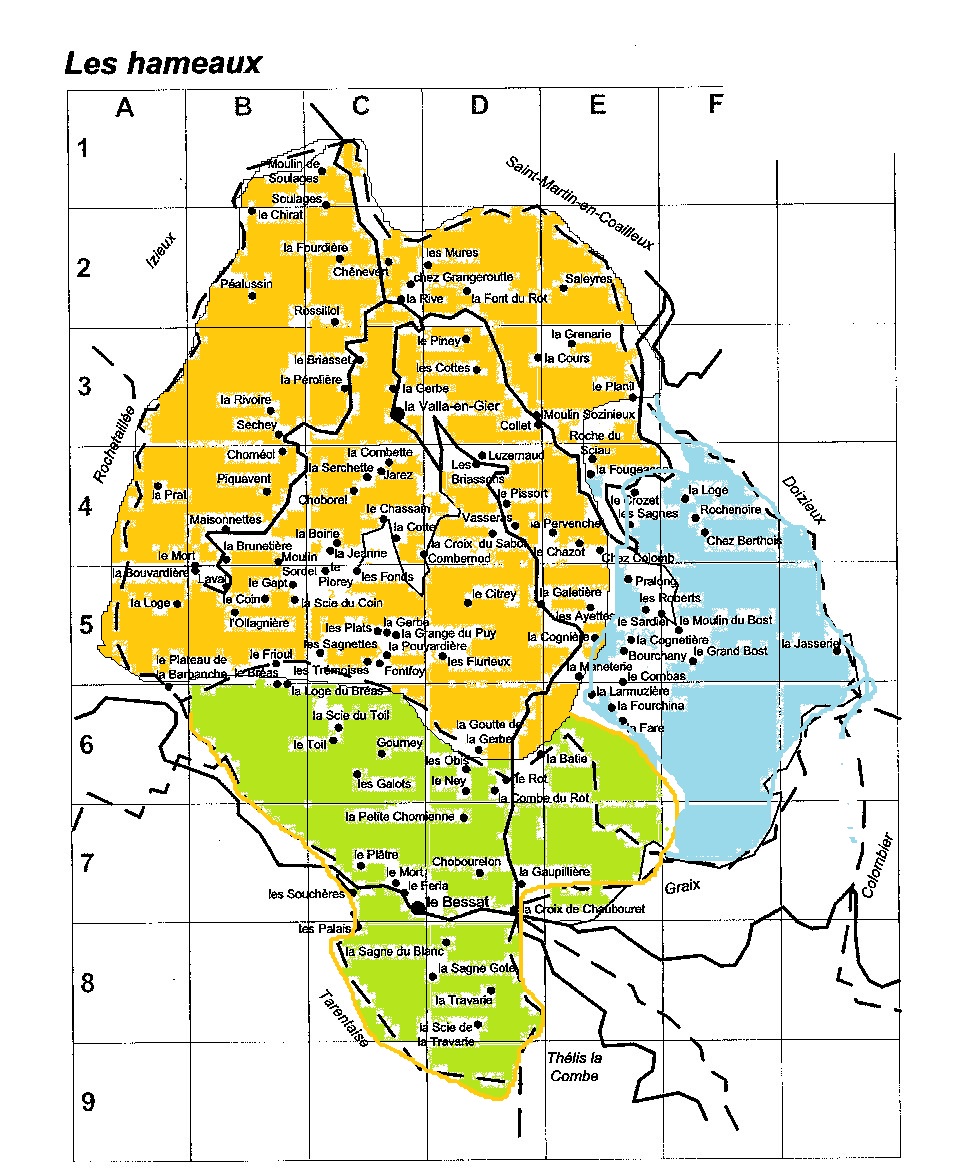  Esbozo socio-económico de La Valla.¿Cómo es la sociedad que Marcellin Champagnat va a tener que evangelizar? En 1815, La Valla tiene más de 2.000 habitantes repartidos en 434 hogares y 66 aldeas de tamaños muy diversos. Podemos analizar su estado socio-económico gracias al Cuadro de la población del municipio de la La Valla, en 1815, que sirvió también para evaluar el total de lo requisado a sus habitantes en 1814 por las tropas de ocupación austriacas.El señor Jean-Louis Basson, que será amigo de Marcellin Champagnat, es el único burgués de La Valla: vive de sus rentas. Luego están el señor Lagnet ex notario y el alcalde señor Ronchard. Fuera de estos notables el resto de la población se reparte entre labradores y artesanos: 176 labradores y granjeros, campesinos relativamente ricos; un grupo equivalente de campesinos mediocres o pobres (cultivadores y jornaleros); una pequeña cuarentena de artesanos (albañiles, zapateros, pañeros, pasamaneros…); una plebe de 134 criados y una trentena de pobres y viudas. Los contrastes de altitud y exposición al sol hacen que este municipio esté social, económica y tal vez culturalmente dividido en cuatro partes. El burgo (centro urbano) tiene una población contrastada: gente pudiente y pobres, sin clase intermedia abundante; las aldeas de la parte baja del municipio y parte oeste (el valle del Ban) vueltos hacia Saint-Chamond son más bien acomodados. La parte alta de los valles, en el límite del bosque, es mucho más pobre y también más violenta. Finalmente, el reborde de la meseta (Le Bessat), es de riqueza mediocre pero bastante homogénea. Vuelto hacia Saint-Étienne, el valle del Rhône o la meseta más que hacia Saint-Chamond. Es una zona de la parroquia más difícil de administrar al estar alejada y ser de espíritu especial. Será en la aldea del Bessat más alejado, Les Palais, donde Chmpagnat encontrará a un joven agonizante y muy ignorante. En los capítulos 4 y 5 de la Vida de Champagnat, escrita en 1856, el hermano Jean-Baptiste Furet nos presenta un estado bastante convencional de la parroquia de La Valla en el momento de la llegada de Champagnat. Así: los habitantes de La Valla eran buenos y llenos de fe pero sencillos y muy ignorantes. Cierto número de personas ya no se confiesan y otros lo hacen sólo por Pascua. Los principales vicios y abusos del municipio contra los que tuvo que luchar Champagnat son la embriaguez, los bailes y las reuniones nocturnas, la blasfemia y las malas lecturas. Pero este juicio se podría emitir sobre casi todas las parroquias de Francia y hasta de Europa. Barge en sus memorias es poco explícito sobre el período 1801-1814. Sin embargo, subraya las rivalidades políticas locales y denuncia los manejos del párroco Rebod, instalado en 1812, que quiere restablecer la autoridad de la Iglesia. La invasión de 1814 está marcada por las requisiciones de las tropas austríacas.  Sobre el párroco Rebod, Furet corrobora parcialmente la opinión de Berge: aunque buen presbítero […] no era apreciado a causa de un defecto de lengua que hacía penosos sus sermones. Barge es más claro: Rebod es juzgado autoritario por una población que no admite dejarse gobernar por el clero como antaño, y su defecto de lengua es debido a una propensión a decir cosas desagradables u ofensivas. A pesar de sus buenas cualidades, tenía la deplorable costumbre de dejarse llevar de la bebida, dice el hermano Furet, en la Vida. La penosa impresión que causó en el estado de ánimo de Champagnat la vista de la iglesia, sumida en gran abandono, se acentuó al ver la casa del párroco. En varias partes había botellas de vino ya empezadas: el párroco Rebod se creía poeta y alimentaba su inspiración como podía. Además tenía cierta dificultad en hablar. No fue difícil al vicario deducir que, por ese motivo, el párroco no predicaba: en efecto, los domingos se limitaba a dar algunos avisos a sus feligreses.La parroquia de La Valla, aunque tenía un párroco, se encontraba en el mayor abandono. En realidad, el pobre párroco Rebod no era el hombre indicado para darle un vuelco a la triste situación de la parroquia. Era evidente que el párroco Rebod pertenecía a esa generación clerical que se había formado a medias, tanto durante la Revolución como al comienzo del Imperio, en una época de miserias espirituales en que la Iglesia Católica debía valerse de medios muy precarios para poder sobrevivir.  El nombramiento de Marcellin Champagnat para una parroquia así no carece de significado: para regir pastoralmente un pueblo severamente probado y controlar un territorio accidentado y vasto, se necesita un hombre vigoroso y conocedor del mundo rural de las montañas del Pilat y del Velay. En cierto modo es un puesto de confianza. El 15 de agosto de 1816, el nuevo vicario predicó públicamente por primera vez: fue su presentación oficial ante los parroquianos. No era ciertamente un maestro de elocuencia sagrada, pero el predicador, emocionado, era sincero, persuasivo, y lo hacía desde el púlpito, cosa que no sucedía desde hacía años. Y el auditorio supo apreciar sus palabras.2.4. Regla de vida del nuevo vicario Por muy ardiente y desinteresado que sea el celo apostólico, no será realmente eficaz y beneficioso si no es clarividente y adaptado. Champagnat tenía plena conciencia de ello. Por cierto que no podía valerse de sondeos y encuestas pastorales como lo hace la sociología actual a partir de la segunda guerra mundial, pero procedió en forma empírica e intuitiva.Su primer biógrafo, el hermano Jean-Baptiste, señala que sus primeras preocupaciones fueron estudiar la mentalidad de los habitantes de La Valla, conocer su carácter, sus buenas cualidades, sus vicios y defectos, y los abusos y desórdenes que reinaban en la parroquia. Después de haberse formado una idea suficiente sobre todo eso, se recogió ante Dios, trazó sus planes, formó sus proyectos con una rara prudencia, para reformar los abusos, corregir los defectos, hacer florecer la piedad y la virtud y que su ministerio fuera útil a todos, para poder hacer el mayor bien posible . Marcellin Champagnat sintió que su misión pastoral consistía, en primer lugar, en una restauración cristiana de la parroquia, y para llevarla a buen término, estaba profundamente convencido de que debía poseer personalmente un alto nivel espiritual. Según la concepción sulpiciana, la primera condición de esta exigencia se encontraba en la observancia, lo más estricta posible, de una regla de vida que se trazó en el retiro preparatorio a su ordenación sacerdotal que él fijó en dieciocho puntos y que siguió mientras fue coadjutor en La Valla. En la diócesis de Lyon, los coadjutores acostumbran a vivir y alojarse en compañía del párroco. El vicario se levantaba todos los días a las 4, hora solar que corresponde a las 5 de ahora en horario de invierno. Después del aseo, ocupaba una media hora en la meditación, que hacía en su cuarto. Preparaba esta meditación la noche anterior, antes de acostarse. Dedicaba un cuarto de hora de preparación a la misa diaria, seguida por otro cuarto de hora de acción de gracias. Cada año repasaba todas las rúbricas del misal. Después de la misa se quedaba en la iglesia para atender a los fieles que deseaban confesarse, luego volvía a su cuarto para ocupar el resto de la mañana en el estudio, a menos que su ministerio le exigiera otras actividades. Reservaba una hora diaria para el estudio de la Teología, y todas sus instrucciones iban precedidas por una seria preparación. Cada día, según la hora más conveniente, iba a la iglesia parroquial a rezar ante el Santísimo y a la Virgen María.El recuerdo de la gracia santificante y de la presencia de Dios, era habitual en todos sus actos; por eso evitaba con gran cuidado toda diversión indigna de un sacerdote. Respecto a las comidas y a los ratos de distracción y descanso, y siempre que fuera posible, trataba de seguir con las costumbres del seminario mayor San Ireneo de Lyon.Dedicaba una parte de la tarde a visitar a los enfermos en sus casas. El capítulo 5 de la Vida de Champagnat, cuenta la manera de corregir la conducta de sus parroquianos y relata dos casos en los que se hacía acompañar por alguien para ir a los poblados distantes a visitar a los enfermos y, sobre todo, a terminar con los bailes.Cada vez que debía salir, ya fuera por un enfermo u otro motivo, comenzaba con una nueva visita al Santísimo y a la Virgen María, en la iglesia parroquial. Al regreso, en una nueva visita, agradecía a Dios las gracias recibidas y le pedía perdón por las posibles faltas cometidas. El décimo tercer punto del reglamento señalaba: Me esmeraré en particular por adquirir la virtud de la mansedumbre, y para ganar más fácilmente las almas para Dios, trataré a todos con gran bondad.Por la noche, antes de escoger el tema de meditación para el día siguiente, Marcellin hacía su examen de conciencia. Cada vez que se reconocía culpable de alguna maledicencia o de algunas palabras vanidosas se imponía tres azotes con la disciplina. Igual cosa sucedía cuando reconocía haber faltado a algún punto relativo a los ejercicios de piedad, y ello en unión con los sufrimientos de Jesucristo. Con esto, señalaba, deseo hacer un acto de amor y un acto de fe, y rogaré a la Santísima Virgen que presente Ella misma esta pobre acción a la Santísima Trinidad.El plan apostólico del joven vicario Marcellin para recristianizar La Valla se parecía al de las misiones populares que enardecían a las muchedumbres bajo la Restauración. Con un reglamento así y un carácter tan firme, el nuevo vicario no podía dejar de hacer un gran bien a los habitantes de La Valla.El nuevo vicario no pensaba actuar por su cuenta como un franco tirador, mas como el párroco señor Rebod se contentaba con lo mínimo necesario, no había posibilidad de poner en marcha una coordinación pastoral. Pero Champagnat estaba decidido a someter todos sus proyectos a su párroco: lo consultaba, se ponía de acuerdo con él respecto a sus actuaciones y le pedía su visto bueno sobre todo lo que deseaba emprender para el bien de la parroquia. Siempre profesó al párroco el respeto más profundo y la máxima adhesión, que manifestaba ante los feligreses cuando se presentaba ocasión.Muy pronto el párroco se puso celoso por los éxitos apostólicos de su vicario, y no perdía ocasión para demostrárselo. A pesar de todo, el vicario seguía fiel a su principio: El celo, para ser agradable a Dios y útil al prójimo, debe estar regulado por la obediencia. Prefería, pues, abandonar un proyecto, dejar de lado una obra buena antes que emprender una acción pastoral sin el asentimiento de su superior.En su actividad pastoral concedió un lugar de privilegio a los niños que había que catequizar, educar e instruir: para ellos precisamente, fundará la congregación de los Hermanitos de María. Era igualmente importante el trabajo con los adultos, instruyéndolos, ya sea con los sermones dominicales, o con catecismos organizados especialmente para ellos en los caseríos apartados. Multiplicó los oficios religiosos en la iglesia parroquial, inaugurando el canto de completas por la tarde, seguido de una lectura espiritual adaptada a cada circunstancia. Pasaba largos ratos en el confesionario y, para que los fieles tuvieran más tiempo para acudir allí, agregó el canto de vísperas a continuación de la misa del domingo.Champagnat asumió inmediatamente sus deberes de vicario. Así vemos cómo restauró la antigua iglesia construida en 1005 reducida casi a una ruina; blanqueó con sus propias manos los muros enmohecidos, aseó y reparó altares y estatuas, lavó y ordenó los ornamentos sagrados.Luchó denodadamente contra la embriaguez: era un vicio muy común en La Valla, y el mismo párroco Rebod creía que allí no se producía otra cosa más que vino, y por lo tanto bebía más de lo conveniente. Al ver los daños causados por el alcoholismo, el vicario Champagnat trató en vano de alejar a su párroco de ese vicio: éste le respondía diciendo que lo hacía para ayudar a que los viñateros pudieran vivir de su producto, y trataba de inducir a su vicario a que siguiera su ejemplo. El vicario Marcellin reaccionó privándose del vino durante todo un año, pero esta silenciosa reprobación no hizo más que aumentar la animosidad de su párroco contra él.También tuvo que combatir contra los bailes, las reuniones nocturnas, las palabrotas, blasfemias y malas lecturas. Los enfermos y pobres eran sus privilegiados; confesaba y llevaba la comunión a los primeros en sus casas, y socorría física y moralmente a los segundos.2.5. Guerra al baile Especialmente espectacular fu su guerra a los bailes. Desde los tiempos de la Revolución y del Imperio, los antiguos bailes regionales se veían desplazados por una nueva modalidad, el vals, traído por los soldados desde los países germanos. A diferencia de los antiguos bailes en que los danzantes no se tocaban, o lo hacían ocasionalmente y con la sola punta de los dedos, el nuevo ritmo se bailaba por parejas, el varón apretado estrechamente con su dama, girando en un solo todo. Y así, como sucede con todos los bailes no conocidos, el vals causaba escándalo.Los músicos que ejercían su profesión en los bailes públicos se veían obligados a renunciar al oficio, si querían recibir la absolución de sus pecados. Había, sin embargo, una excepción al respecto y era cuando se trataba, por ejemplo, de bailes en familia con motivo de un matrimonio.El clero no era el único en oponerse al vals en aquel tiempo. El 8 de julio de 1807, el Journal de París escribía: Hace tiempo que los esposos, las madres y todas las personas decentes protestan contra el vals. J.J. Rousseau -el filósofo- había dicho que no permitiría nunca a su esposa ni a su hija que bailaran el vals. No hay ningún baile, en efecto, que haga perder tanto la cabeza a las mujeres y que cause tantos trastornos. Y junto a los argumentos morales, el diario añadía argumentos médicos: Hay otro inconveniente que les impactará más que todas nuestras reflexiones morales, y es que ninguna danza altera tanto los rasgos, cansa tanto el cuerpo y ocasiona tantos accidentes como ésta. La semana pasada, una joven madre tuvo una triste experiencia. Dejó al niño que estaba amamantando para sumirse en el vértigo del vals. La sangre y la leche se le fueron a la cabeza: sólo alcanzó a decir. “No estoy bien'” y cayó muerta en los brazos de su pareja. El vicario Champagnat compartía por supuesto las opiniones de su tiempo; decidió, pues, declarar la guerra a los bailes en La Valla.En cuanto se enteraba, por algunos fieles, que se estaban organizando bailes en ciertas partes, señalando fecha y lugar, anunciaba desde el púlpito que ese día iría allí a enseñar el catecismo; y eso bastaba para que el baile fuera suspendido.En tiempo de carnaval solía visitar los caseríos al atardecer. En uno de ellos sorprendió a un grupo de personas en medio de cantos y bailes. Tras un momento de espera, abrió repentinamente la puerta y se presentó ante ellas; miró seriamente a los presentes, sin decir una palabra. Bastó eso para que el espectáculo terminara bruscamente, y después de un momento de vacilación, todos se precipitaron hacia la puerta y ventanas para desaparecer en la oscuridad de la noche. Algunos que no alcanzaron a huir, se agazaparon bajo las mesas. Entonces, la dueña de casa se acercó temblorosa al joven vicario y le pidió perdón, diciéndole que era la primera vez que eso sucedía. - Y a la primera usted se deja sorprender, le replicó Champagnat. En otra ocasión le pasó algo similar, al lograr dispersar un baile en un lejano caserío. Regresó a casa en medio del frío y de la oscuridad, atravesando montañas y quebradas y, como era ya cerca de la medianoche, se acostó sin cenar para poder celebrar misa al día siguiente.Organizadores y danzantes se vieron obligados a poner centinelas, y apenas los ladridos de los perros y los que estaban al acecho señalaban la llegada del joven vicario, todos se dispersaban.Marcellin Champagnat reprobó con tanta energía desde el púlpito esos desórdenes -escribía su primer biógrafo en 1856-, y desplegó tanta actividad entre los jóvenes y sus padres, que al fin logró desterrar esa mala costumbre y con ello eliminar las reuniones nocturnas.Marcellin logró realizar plenamente su programa pastoral con la ayuda de Dios y de María Santísima. 2.6. La catequesis y los sermones del vicarioConvencido de que los principios recibidos en la infancia conforman el resto de la vida, se preocupó ante todo de los niños, de darles un conocimiento sólido de los misterios y las verdades religiosas, de formarlos en la virtud y habituarlos a las prácticas cristianas de piedad. Se ofreció a dar la catequesis y lo hizo puntualmente todos los domingos.Y durante el invierno, casi a diario. Su modo de exposición era sencillo y coloquial. Primero preguntaba los contenidos y hacía que los aprendieran de memoria los que sabían leer y se los repetía a quienes no sabían. Luego, por medio de preguntas sencillas, les explicaba el sentido. Todos lo escuchaban con sumo gusto, pues tenía especial talento para cautivar la atención y hacer comprender cuanto enseñaba. Los ojos de su menudo auditorio estaban clavados en él sin pestañear, pues conseguía captar su interés y excitar su curiosidad por medio de comparaciones e historietas relativas al tema tratado. Para avivar la emulación planteaba a veces la misma pregunta a varios niños, o de forma distinta, y cuando habían respondido todos los que habían sido preguntados, destacaba la respuesta mejor y dirigía un pequeño elogio al interesado. Por lo demás, se cuidaba mucho de no poner en aprieto a los niños; al contrario, los ayudaba a encontrar la respuesta y, cuando los veía nerviosos, los animaba y sugería la respuesta. La bondad que mostraba a los niños, el prestigio y la autoridad que se granjeó entre ellos y la atención que le prestaban causó tal impresión entre la gente que muy pronto se difundió por la parroquia que el nuevo coadjutor era un catequista consumado y un auténtico amigo de los niños.  Tuvo la satisfacción de ver cómo los niños asistían con gran asiduidad a su catecismo. Ni el frío, ni la nieve, ni la lluvia... nada era capaz de arredrarlos cuando tenía que ir a la catequesis. Algunos se hallaban a una hora, hora y media y hasta dos horas de la iglesia: eso no era obstáculo para que llegasen siempre antes de empezar la catequesis, que comenzaba muy temprano. Sucedía a menudo que antes de amanecer ya se hallaban algunos a la puerta de la iglesia. Prometió recompensar a quienes le trajeran a un niño pequeño. Esta piadosa estratagema alcanzó gran éxito. Desde el día siguiente varios niños acudieron gozosos y presurosos a la catequesis. Uno de los niños que se preparaba a la primera comunión se presentó un día con su hermanito y solicitó la estampa prometida, que recibió inmediatamente. ¿Quién era aquel niño tímido, lleno de candor e inocencia, que acababan de presentarle? Se trataba de Gabriel Rivat, el futuro hermano François, su inmediato sucesor al frente del Instituto. Las catequesis del señor Champagnat eran tan interesantes que muy pronto llamaron la atención en la parroquia. También los mayores querían escucharlo, y acudían en masa los domingos. Cualquiera que fuese el tema de la catequesis, siempre sacaba aplicaciones prácticas para cada estado, edad y condición, de modo que hacía exclamar a los habitantes de La Valla: - Tiene para todos; nadie sale sin haber recibido la respuesta adecuada. No fue menor el bien que hizo el señor Champagnat con los sermones que con las catequesis. En el púlpito se mostraba vehemente. Todo en él era elocuente: el ademán, la actitud recatada y piadosa, el tono de voz, la palabra vibrante y animada; todo contribuía a impresionar y conmover a su auditorio. Nunca subía al púlpito sin haberse preparado con el estudio y la oración.Empezó por pláticas breves. La primera se limitó a unas sencillas consideraciones. Sin embargo, dejó embelesados a sus oyentes. Las familias procuraban enterarse de cuándo iba a predicar y acudían todos, de modo que la iglesia siempre se llenaba. El tema habitual de sus homilías era las verdades eternas.Muy pronto se produjo en toda la parroquia una maravillosa transformación. Es de Rozet, decían; por eso sus palabras son suaves y agradables como las rosas. Sin embargo, estas exhortaciones, que ellos consideraban tan suaves, no pretendían halagar a los pecadores. Muy al contrario, movían el corazón al arrepentimiento, al horror al pecado, al deseo de liberarse de la culpa y a tomar la firme determinación de renunciar a ella para siempre. Y hemos de destacar que todos los que se convirtieron perseveraron en la práctica de la virtud.Antes de su llegada a La Valla, algunos feligreses llevaban mucho tiempo sin confesarse. Gran número se limitaba a hacerlo por Pascua y a cumplir con sus deberes religiosos de tarde en tarde. El señor Champagnat tuvo la satisfacción de convertir a los primeros y de reanimar la fe de los demás. Y como la mayoría de los feligreses acudía a él, los sábados, domingos y fiestas litúrgicas más importantes se veía obligado a pasar en el confesonario hasta muy entrada la noche. Las refelxiones sobre cómo las madres deben educar a sus hijos causaron profunda impresión y al domingo siguiente se veía llegar a los padres acompañados de sus hijos pequeños y a las madres, de sus hijas. 3. NACE UN CARISMA 3.1. Jean-Marie GranjonEl mes de octubre de 1816 fue un mes decisivo para la fundación de la congregación de los Hermanitos de María. La presencia del nuevo vicario en La Valla comienza a manifestar el fuego que arde en su corazón. El primer gesto de la presencia de Marcellin entre sus parroquianos es el de establecer relaciones que propicien el conocimiento de las personas. En efecto, en la solemnidad de Nuestra Señora del Rosario, que ese año coincidía con el primer domingo de octubre Champagnat, que acaba de estrenarse como vicario, detecta la presencia del joven Jean-Marie en la iglesia, llamándole la atención especialmente su comportamiento. Terminado el oficio religioso, Champagnat se entretuvo conversando con él. Era un obrero agrícola del caserío de Luzernod, quien trabajaba, probablemente, para el señor Jean-Renaud en uno de los molinos de la Rive. Tras una breve conversación con el joven, Champagnat se convenció de que él podría ser el punto de partida de su proyecto apostólico. Se llamaba Jean-Marie Granjon y había nacido en una familia campesina de Terrasse, nunicipio de Doizieux, cantón de Saint-Chamond, el 2 Nevoso Año III (22 de diciembre de 1794). No alcanzó a conocer a su madre, Claudina Laval, pues ella murió el 26 de abril de 1796, cuando el niño tenía apenas 16 meses: su padre Jean-François murió poco después. el 8 de abril de 1800, de manera que Jean-Marie se encontró totalmente huérfano a los 5 años.El 26 de octubre de 1813, después de la derrota de Napoleón en Leipzig, que había causado más de 100.000 muertos entre los días 16 y 19 de octubre, el joven era enrolado en el ejército y destinado al cuerpo de Granaderos de la Guardia Imperial. Como tal, le correspondió participar en la campaña de Francia (1814) y quizás también en la batalla de Waterloo al año siguiente (18 de junio de 1815) . En La Valla era considerado como un extraño.Tres semanas después de ese primer encuentro en la plaza de la iglesia, Jean-Marie Granjon vino a buscar al vicario para que confesara a un enfermo. Esto fue el sábado 26 de octubre, y aunque ya era de noche, partió con su compañero. Mientras caminaban, le habló de Dios y de la vanidad de las cosas terrenas; le animó a practicar la virtud y por último le preguntó qué pensaba hacer. Champagnat, a partir de la conversación mantenida por el camino, cree descubrir en él algunas disposiciones para su proyecto de fundación. Al día siguiente le lleva un ejemplar del Manual del cristiano, pequeño resumen de doctrina y de devoción. Como Granjon le responde que no sabe leer, Marcellin le contesta: - No importa, tómalo y te servirá para aprender a leer. Yo mismo te daré clases, si quieres. Jean-Marie Granjon tiene en ese momento 22 años. No es pues un adolescente, sino un joven ya hecho. 3.2. La muerte de Jean-Baptiste Montagne La urgencia de concretar los proyectos que bullían en su corazón se aceleró con una vivencia incendiaria. El lunes 28 de octubre de 1816, el vicario de La Valla era llamado de urgencia a casa de un carpintero del caserío Les Palais de Le Bessat; se llamaba Montagne, y su hijo Jean-Baptiste yacía gravemente enfermo. ¡Cuál no sería su amarga sorpresa al comprobar, cuando llegó, que el joven de 17 años ignoraba no sólo los misterios de la fe, sino incluso la existencia de Dios! ¿Qué hacer en esta situación? La normativa estudiada en el seminario era taxativa: los confesores no deben dar la absolución: 1º A los que...6º A aquellos que poseen imágenes o representaciones lascivas, y guardan libros contra la religión y las buenas costumbres. A las mujeres y a las jóvenes que descubren su seno y sus hombros sin pudor, después de haber sido advertidas del mal que causan...8º A aquellos que ignoran los principales misterios de la Fe.En este caso preciso, el enfermo no tenía la menor noción del dogma católico y, por consiguiente, no podía confesarse válidamente ni recibir la absolución. Marcellin Champagnat se sentó a su lado y durante dos horas trató como pudo de hablarle de la existencia de Dios y de las verdades esenciales para la salvación. El joven se encontraba tan mal que a duras penas logró entender algo de lo que le decía el sacerdote; finalmente, éste consideró que ya podía confesarlo y darle la absolución, y luego repitió varias veces con él los actos de caridad y de contrición para disponerlo a comparecer ante Dios.El padre Marcellin se ausentó entonces unos momentos para atender a otro enfermo del lugar y, cuando regresó a casa del joven, encontró a sus padres llorando desconsolados: su hijo había fallecido poco después de que había salido de allí.Un doble sentimiento de alegría y de espanto llenó su corazón: alegría por haber podido llegar tan a punto para asegurar el cielo al enfermo; y espanto al pensar en el peligro que corrió ese joven de condenarse.En el camino de regreso, Marcellin Champagnat estaba vivamente emocionado; estuvo pensando en la situación religiosa en que se encontraba Francia después de la Revolución y del Imperio... ¡Cuántos otros niños se encontraban a diario en igual situación que Jean-Baptiste Montagne, y cuántos corrían los mismos riegos, por no haber encontrado a nadie que les instruyera en las verdades del cristianismo!3.3. Una mirada fecundaEste encuentro dramático entre el muchacho moribundo y un secerdote solícito y celoso, era relativamente corriente, y en buena parte de los casos, podía no generar otra cosa que la satisfacción del deber cumplido. Champagnat manifiesta una propensión a globalizar los hechos: este chico representa el mundo infantil amenazado de morir en malas disposiciones.Pero, ante todo, Champagnat se enfrenta consigo mismo en este joven: como él, habitó en una aldea demasiado alejada de la ciudad como para asistir regularmente al catecismo y a la escuela. Tenía su misma edad, cuando un eclesiástico se presentó en su casa para persuadirle a que entrase en el seminario. Aunque Champagnat partió con una ignorancia semejante, pudo salir de ella, al menos parcialmente. Este joven no ha tenido la misma suerte; el sacerdote que vino en este caso, no pudo darle otra cosa que lo esencial: el conocimiento necesario para la salvación. Este joven es abandonado en su ignorancia porque habita en los confines de las áreas montañosas, origen de la muerte simbólica (la ignorancia), de la muerte física (falta de cuidados médicos), y sobre todo, de la muerte espiritual por su desconocimiento de las verdades de la salvación y de la práctica de los sacramentos.Champagnat descubrió en la mirada de este joven moribundo, la forma de unir en sí mismo dos sentimientos profundos: el de ser un niño mal instruido, por haber nacido en una aldea y haber huido de un maestro brutal e incompetente, lleva en sí la experiencia de unos estudios excesivamente duros y mediocres, y finalmente, el sentimiento de un fracaso escolar. Por todo ello, desde muy temprano, deseó formar hermanos, es decir, laicos piados, abnegados, desinteresados, pero competentes. En resumen, llevaba en sus entrañas a su manera, el ideal congregacionista. Como vicario celoso, gobierna espiritualmente el territorio para el que le han nombrado sus superiores, y tiene la satisfacción de haber cumplido con su deber. Pero como miembro de un grupo de sacerdotes misioneros universalistas, proyecta su mirada mucho más allá de este pequeño territorio de montañas. Esta mirada de Montagne hace perder a su proyecto el elemento abstracto, y se concreta en el de un hermano que se le asemeje, y también el de toda la gente (niños, jóvenes y mayores) abandonadas a su tosquedad e ignorancia en los extremos lejanos de las parroquias y en los confines del mundo. Allí donde muchos no hubieran visto más que un hecho corriente o un problema general y urgente que será necesario resolver de acuerdo con la ley y los reglamentos, Champagnat toma conciencia de que su sentimiento de niño mal instruido y de sacerdote misionero, encuentra trabajo, no en los antípodas (como misionero), sino en su misma parroquia. Porque se siente responsable de este pueblo y porque este pueblo tiene para él un rostro, debe actuar inmediatamente allí donde se encuentra. Así se consolida en él uno de los grandes rasgos de su proyecto y su espiritualidad: ocuparse de los pobres e ignorantes, no sólo de los niños sino también de los adultos y de todos los marginados: huérfanos, mendigos, desvalidos..., que él y sus hermanos tratarán de ayudar del mejor modo que sepan. 3.4. Un vacío social que hay que llenarLa respuesta a esta experiencia le dice que la transmisión de la fe hay que ponerla en manos de catequistas cualificados. Este oficio de catequistas correspondía en particular a los maestros; pero, ¿cuántos de ellos estaban capacitados y eran dignos de ello? El vacío era evidente. Varios maestros de escuela del distrito, ante el temor de no poder recibir el Diploma antes del 1 de enero de 1817, habían falsificado esos certificados. Para muchos de ellos, la única preparación pedagógica para su misión la habían recibido en los cuarteles y en los campos de batalla de la Revolución y del Imperio.En Saint-Étienne, el maestro Guérin era un anarquista, un revolucionario furioso, hombre tan peligroso -en todo sentido- que era temido por todos. Con razón o sin ella, los numerosos maestros ambulantes de la región eran sospechosos de inmoralidades; se les acusaba de desorientar a la juventud con sus discursos impíos y sus libros venenosos, con la corrupción, la irreligión y los sentimientos anti-monárquicos. El 9 de julio de 1830, el inspector Guillard señalaba: Se cita al maestro ambulante de La Valla, un vulgar truhan de la región del Dauphiné, cuyo nombre se ignora, quien propaga la inmoralidad y la irreligión a tal punto que las familias de los niños que él instruye han dejado de frecuentar los sacramentos y la misma Iglesia.Había también los maestros borrachos y los numerosos fracasados en la sociedad o en la política. En pocas palabras, los maestros de escuela de entonces eran una buena colección de ineptos, que, salvo algunas excepciones, no estaban de ninguna manera a la altura de su misión. Pero el vicario de La Valla estaba decidido: había que pasar del proyecto a la realización; había que fundar una congregación religiosa de hermanos para la Enseñanza. A pesar de lo avanzado de la noche, Marcellin Champagnat se desvió hacia Luzernod para ir a casa de Jean-Marie Granjon, a quien manifestó su proyecto. El joven, que había escuchado con mucha atención, respondió: Será para mí motivo de gran dicha el poder dedicar mis fuerzas, mi salud y mi misma vida a la instrucción cristiana de los niños si usted me cree capaz de ello. El vicario, encantado replicó: ''Animo, Dios te bendecirá, y la Virgen Sma. te traerá compañeros!.3.5. ¿Crear un oratorio? Hay datos fiables para afirmar que la primera idea que pasó por la cabeza de Champagnat para dar respuesta a las necesidades que aparecían ante sus ojos fue la de iniciar un pequeño oratorio para su obra. Está claro que aquí la palabra oratorio no puede ser tomada en el sentido de lugar de oración, sino, lugar de apostolado y de intercambio espiritual a semejanza del oratorio romano de Philippe Néri. Podemos hacer esta afirmación a partir del testimonio de Joseph Violet, nacido en 1807 y educado en La Valla durante dos años. A partir de finales de 1819 alude a una práctica de Marcellin muy similar a lo que entonces se entendía por un oratorio: Todavía recuerdo –dice- que todos los domingos se reunía un cierto número de hombres en la casa parroquial para pasar la tarde en su compañía. Él hacia eso para que no fueran a la taberna. La idea de este tipo de actividad pastoral podría haberla tomado Marcellin de los amigos del cordón una sociedad secreta de seminaristas fervorosos que en el momento de su ordenación tomaban la resolución de vivir como buenos sacerdotes y, sobre todo, de reunir secretamente a los jóvenes para formarlos en ejercitar el celo.El encuentro con Montagne parece haber persuadido a Champagnat no solamente a acelerar la fundación que planeaba, sino también la forma de realizarla: más que crear un oratorio que podría servir como vivero de una obra de hermanos catequistas, pasa directamente a constituir un grupo permanente formado para catequizar.Y así fue cómo ese 28 de octubre de 1816 en La Valla (Loira) se encendió la chispa del carisma marista que ahora podemos leer en la historia del Instituto de los Hermanitos de María.3.6. Jean-Baptiste AudrasEl 5 de septiembie de 1816, Louis XVIII disolvía la llamada Cámara fantasma: esta contaba con 350 ultra-realistas sobre 392 diputados.Llegados tarde a la política o recién regresados de la emigración, los ultras no habían logrado comprender la nueva Francia. Su honradez a toda prueba y su sincera convicción iban a la par con sus ilusiones y su ingenuidad. Formados en la escuela de pensadores sistemáticos y dogmáticos, conservaban el espíritu absolutista y el carácter intransigente. En 1815 se habían lanzado a una severa depuración administrativa, procediendo a 70.000 arrestos y a la ejecución de algunos responsables militares, como por ejemplo el general Ney. Ellos avalaban el Terror Blanco.Considerando que la Revolución era el Mal, rechazaban todo lo valedero logrado en el régimen anterior, sobre todo la libertad de culto; criticaban la Carta Constitucional de 1814. Más monárquicos que el rey, se oponían al gobierno real, demasiado liberal a su modo de ver. El gobierno decidió, pues, deshacerse de esos partidarios demasiado integristas y propuso elegir diputados del país real y a la altura de la época.La aplicación del nuevo sistema de enseñanza primaria y la fundación de los Hermanitos de María tenían lugar, pues, en medio de la agitación electoral, de la que los realistas constitucionales salieron vencedores.3.7. Jean-Baptiste Audras y los Hermanos de las Escuelas Cristianas Los Hermanos de las Escuelas Cristianas, fundados a fines del siglo XVII, no contaban en 1799 más que con unos veinte miembros, refugiados en los Estados Pontificios en torno al hermano Frumencio. Sólo les quedaban dos escuelas, una en Roma y la otra en Orvieto. Resucitados en Francia por el Cardenal Fesch y el Primer Cónsul Bonaparte, reconocidos por el artículo 109 del decreto imperial que el 17 de marzo de 1808 organizaba la Universidad de Francia, contaban ya en 1815 con 310 hermanos que dirigían 89 escuelas con 195 clases y 18.290 alumnos.El Superior general, hermano Gerbaud (1810-1822) residía entonces en el Petit Collége de Lyon y entre el 8 y el 17 de septiembre de 1816 presidió allí el XIII Capítulo general. La asamblea capitular decidió volver a la vestimenta primitiva, con el famoso manto champañés que hacía aparecer a los hermanos con cuatro brazos, el cual era rechazado por los religiosos jóvenes. También fue rechazado igualmente el proyecto del párroco de Auray (Morbihan), Gabriel Deshayes, quien quería afiliar a los grands frères, a modo de Tercera Orden, a su nueva congregación de petits frères de Auray.Este XIII Capítulo general tuvo sus repercusiones en la región del Monte Pilat. En efecto, a partir de 1805, los Hermanos de las Escuelas Cristianas habían abierto escuelas florecientes en Saint-Étienne y en Saint-Chamond; en 1806 habían vuelto a tomar la escuela de Condrieu; en 1808 abrían la escuela de Rive-de-Gier, en 1809, las de Saint-Bonnet-le-Cháteau y Saint-Galmier y en 1810, la de Annonay. Vemos pues, que en 1816 una corona de siete comunidades rodeaba la parroquia de La Valla.Por otra parte, al cambiar -el 30 de septiembre de 1816- el método de enseñanza mutuo por el simultáneo, llamado también método de los hermanos, la resurgida Congregación había atraído sobre sí el interés del público y demostrado su fuerza pedagógica. De todas partes, sobre todo después del decreto del 29 de febrero de 1816, afluían a Lyon urgentes peticiones de fundación de escuelas de los hermanos, pero había una gran escasez de personal religioso formado.Cuando los hermanos recibieron la comunicación oficial de las deliberaciones y acuerdos del XIII capítulo general, en carta fechada el 1 de octubre de 1816, iniciaron un gran trabajo de reclutamiento y con mayor motivación, puesto que el nuevo decreto de febrero, que entonces comenzaba a aplicarse, les otorgaba las mayores facilidades.Estando así las cosas, el domingo 27 de octubre de 1816, se presentó a los Hermanos de las Escuelas Cristianas de Saint-Chamond un adolescente catorceañero ya alfabetizado, natural de La Valla, llamado Jean-Baptiste Audras. Había nacido e11 Messidor Año X (20 de junio de 1802), dos meses después de la solemne promulgación del Concordato de Napoleón, y el mismo año en que los Hermanos de las Escuelas Cristianas volvían a abrir sus tres primeras escuelas en Francia, en las ciudades de Lyon, Villefranche y Orléans.El joven Jean-Baptiste llamó a la puerta de la escuela y entró en un local que, ciertamente, era malsano y muy incómodo. Al Director que lo recibió, le contó que sus padres eran agricultores en La Valla. Leí hace algunos meses, le dijo, una pequeña obra: “Piénsalo bien”; esta lectura me impresionó mucho y me emocioné hasta las lágrimas. Decidido a salvar mi alma a cualquier precio, me eché de rodillas para pedir a Dios que me diera a conocer lo que debía hacer para salvarme. Me levanté decidido a abrazar la vida religiosa. -¿Ha hablado usted con sus padres?- Sí, algunos días después, pero ellos no me tomaron en serio y no me hacen caso; además me necesitan en la granja. Pero ahora que la siega y las cosechas se han terminado, y que, sin embargo, ni mis sentimientos ni mis pensamientos han cambiado, sino todo lo contrario, salí esta mañana de casa para asistir primero a misa en la iglesia de San Pierre y luego presentarme aquí, y aquí me tiene. Ayúdeme a que me reciban en su noviciado de Lyon.Edificado, el hermano Director animó al joven postulante; pero viendo que no tenía más que 14 años, le pidió que esperara un año más; mientras tanto, que encomendara a Dios su vocación y que consultara a su confesor sobre este grave asunto. Y lo despidió muy amablemente.3.8. Jean-Baptiste Audras y Champagnat Decepcionado pero no desanimado, el joven regresó a La Valla a la hora del almuerzo. En la tarde de ese mismo domingo, Champagnat visitaba a un enfermo en Luzernod y entregaba un Manual del cristiano al empleado agrícola Jean-Marie Granjon. Al día siguiente, 28 de octubre, el vicario de La Valla confesaba al joven Jean-Baptiste Montagne agonizante, y al regreso Granjon le expresaba su acuerdo para ayudarle a echar las bases de la nueva Congregación que pensaba fundar.Ese año, la fiesta de Todos los Santos caía en viernes y, por consiguiente, dispensaba de la abstinencia; al día siguiente, 2 de noviembre de 1816, La Valla recordaba a sus muertos, y por la tarde, como todos los sábados, el vicario Champagnat confesaba, cuando se le presentó el joven Jean-Baptiste Audras.Este le manifestó sus disposiciones espirituales, su deseo de entrar con los Hermanos de las Escuelas Cristianas, la solicitud que les había hecho el domingo anterior sin que lo supieran sus padres, y el desengaño que se llevó después de hablar con el hermano director de Saint-Chamond. El confesor escuchó, sondeó los motivos de esta vocación religiosa y docente, y finalmente creyó discernir en su penitente la segunda piedra del edificio que se sentía invisiblemente impulsado a levantar.Al principio, Marcellin Champagnat sólo pensaba animar a su penitente a que perseverara en su proyecto de vida religiosa y a inducirlo a rezar con fervor para que Dios le manifestara sus designios. Pero impresionado por la gran atención que demostraba el joven, se calló un momento para examinar ante Dios lo que debía sugerirle. Le pareció entonces al vicario oír una voz interior que le decía: He preparado este muchacho y te lo traigo para que sea el cimiento de la Sociedad que debes fundar.Dominando la profunda impresión que le había causado esta inspiración, el confesor propuso a Jean-Baptiste Audras que viniera a compartir la vida común con Jean-Marie Granjon, ofreciéndose para darle una formación religiosa junto con las lecciones necesarias para dominar las disciplinas escolares y poder luego enseñarlas.El joven Jean-Baptiste volvió muy contento donde sus padres y les contó las propuestas inesperadas de educación e instrucción hechas por el vicario. Los padres del joven Audras no pusieron objeción alguna: más bien interpretaron las propuestas del vicario como un signo de deferencia para con su hijo y como un medio de instruirle a bajo costo, pero solamente durante el invierno, pues, en la primavera, pedirán que vuelva a casa.4. EDUCAR EN LOS CONFINES 4.1. Contexto escolar En medio de las actividades parroquiales más absorbentes, durante las visitas a las familias -que encontraba sumidas en una gran ignorancia religiosa-, en los catecismos que hacía a los niños del municipio, Marcellin seguía con la preocupación por la misión que le habían encomendado los postulantes maristas en el seminario mayor de Lyon: fundar la rama de los hermanos dentro de la Sociedad de María. ¡Necesitamos hermanos!Esta fue una de sus principales intenciones en la oración. e igual que el joven Samuel, se entregaba en manos de la Providencia: Aquí estoy. Señor, para hacer tu voluntad. A veces se sentía asaltado por una duda: Dios mío, aleja de mí este pensamiento si no viene de Ti y si este proyecto no está destinado a tu mayor gloria y a la salvación de las almas. Sin embargo, seguía explorando el terreno con miras a realizar el proyecto que Dios le había inspirado.4.2. Situación escolar en el distrito de Saint-Étienne Contrariamente a lo que se creía comúnmente, pero en forma equivocada, cuando Champagnat llegó a La Valla, las 75 comunas del distrito de Saint-Étienne contaban con un número de escuelas primarias relativamente importante, y eso desde hacía unos diez años.La administración consideraba como escuelas primarias dos clases de establecimientos: a) aquellos que se limitaban a enseñar a leer, escribir y algunas nociones de aritmética.b) aquellos que además enseñaban latín, historia y geografía, pero tenían menos de tres maestros y menos de 50 alumnos.Desde 1807, esas escuelas primarias se subdividían, desde el punto de vista material, en dos categorías: a) Las escuelas municipales, cuyos maestros eran escogidos por los consejos municipales, los que además debían proporcionarles el alojamiento y fijar el monto de las cuotas que los padres estaban obligados a cancelar al maestro; b) las escuelas particulares, creadas por propia iniciativa del maestro, al margen de toda autoridad local; la remuneración escolar era fijada de común acuerdo entre el maestro y las familias de sus alumnos.Desde el punto de vista de los sexos, había escuelas para muchachos, escuelas para niñas y escuelas mixtas.En la época de apogeo del Imperio de Napoleón I, sobre 75 comunas del distrito de Saint-Étienne, 18 de ellas tenían 37 escuelas masculinas con 45 maestros y 5 maestras, para un total de 1.501 alumnos. De esas escuelas, 6 eran municipales. El cantón de Saint-Chamond tenía tres escuelas masculinas: una dirigida por los Hermanos de las Escuelas Cristianas en Saint-Chamond y otras dos a cargo de civiles, una en Doizieux y otra, precisamente, en La Valla.Las escuelas femeninas eran ligeramente menos numerosas: 19 comunas contaban con 34 escuelas, 126 maestras y 1.674 alumnas. Catorce de esas escuelas eran municipales, dirigidas todas por religiosas de la enseñanza: Hermanas de San Carlos, de San Joseph y Ursulinas. En el cantón de Saint-Chamond, esta ciudad y tres comunas más, Saint-Julien-en-Jarez, Doizieux y La Valla tenían escuelas de niñas.Por último, el distrito de Saint-Étienne contaba además con 30 escuelas mixtas distribuidas en 16 comunas, con un alumnado de 613 varones y 399 mujeres. Trece de esas escuelas eran municipales, y salvo una, todas estaban en manos de religiosas de la enseñanza. En el cantón de Saint-Chamond, había una sola, en Izieux.Oficialmente, en 1807, había en el distrito de Saint­Étienne, 4.187 alumnos (2.114 muchachos y 2.073 niñitas) que recibían una instrucción primaria más o menos incompleta en 101 escuelas, dirigidas por 59 maestros y 204 maestras; de ellos, 8 Hermanos de las Escuelas Cristianas y 147 Religiosas. Los congregacionistas estaban a cargo prácticamente de todas las escuelas municipales. Si a este inventario de 1807 se agregan las escuelas clandestinas, la enseñanza dada a domicilio o en la casa parroquial, la de los maestros ambulantes y las nuevas escuelas abiertas en los años sucesivos (como la escuela de los Hermanos de las Escuelas Cristianas en Rive-de-Gier), se llega a la conclusión de que cuando Champagnat llegó a La Valla como vicario, casi la mitad de los niños de la región pasaba un tiempo variable en la escuela primaria, y en La Valla había una escuela de niños y otra de niñas.Durante el otoño de 1816 se llevó a cabo en forma progresiva la puesta en marcha del nuevo sistema escolar previsto en la Real Orden del 29 de febrero de 1816.A fines de septiembre los Comités Gratuitos y de Caridad para vigilar y alentar la Instrucción Primaria creados por la real orden del 29 de febrero de 1816 estaban completos. El inspector Poupar, que cumplía las funciones de rector de la Academia de Lyon, hizo pegar un cartel en La Valla, fechado el 14 de octubre de 1816, en el que ordenaba a todos los maestros en ejercicio del distrito de Saint-Étienne que se presentaran lo más pronto posible en Saint-Chamond ante el director del colegio de la ciudad, el sacerdote señor Cathelin, para rendir examen, antes del 1 de enero de 1817, bajo pena de ser eliminados de la lista de maestros.EI 15 de octubre de 1816, el señor Cathelin recibía el nombramiento oficial de delegado del Rector: …El celo que usted ha demostrado por el bien público, le escribía Poupar, me lleva a pensar que usted pondrá el mayor empeño en el cumplimiento de los proyectos benéficos de Su Majestad.Finalmente, el 31 de octubre de 1816, Poupar le enviaba 60 Diplomas del certificado de tercer grado y 15 de segundo. Se echaba a andar así la máquina de la administración escolar.4.3. El catecismo y la Iglesia refractariaDurante la Revolución la Iglesia refractaria, por iniciativa del Vicario Linsolas, se ha hecho presente en las pequeñas aldeas mediante la organización de 25 misiones. La parroquia de La Valla, depende de la misión de Saint-Chamond. Este trabajo misionero ha dejado una elemental organización de catequistas estables, itinerantes o precursores cuya función debía parecerse a aquella de un maestro. Esa organización pastoral es, normalmente, apoyada por religiosos refugiados en los pueblos de montaña donde enseñan el catecismo. Por ejemplo, en Saint-Genest-Malifaux, cuatro hermanas de San Joseph, que trabajan para ganarse la vida, ayudan al párroco Rousset-Gualin, que visita la parroquia cada quince días, a preparar a los niños para la primera comunión. Los habitantes de aquella región se habían habituado a un sistema de enseñanza fundado en el catecismo con una organización que no dependía del estado. La Iglesia refractaria era renuente hacia las escuelas republicanas, pues en ellas se aprendía el catecismo republicano impartido por un sans-culotte.Otra señal del dinamismo de esa organización de enseñanza sostenida por la Iglesia refractaria es la fundación, bajo las órdenes de Linsolas durante el momento del Directorio (1796-1799), de escuelas clericales de las que saldrán numerosos seminaristas.Así, la enseñanza estaba en manos de hermanas, pobres muchachas, beatas, maestras y maestros itinerantes venidos de Savoie o de la región de Barcelonnette (llamados generalmente de briançonnais o de piémontais), y sacerdotes los cuales forman un grupo heterogéneo capaz de garantizar más o menos la alfabetización mínima y normalmente un poco más, cuando el párroco o un sacerdote da algunas clases de latín.4.4. Contexto geográfico y económicoEn verdad, aunque no hay sistema escolar estructurado para todo el país, educación y enseñanza son ampliamente garantizadas localmente por una multitud de iniciativas, normalmente ligadas a la Iglesia. Una encuesta de 1807 agrupa los establecimientos de enseñanza de La Loire en tres categorías: las instituciones (escuelas secundarias municipales, seminarios menores y colegios); los internados, que pertenecen a los maestros particulares consagrados a estudios menos profundos, pero con base en el latín; las pequeñas escuelas o escuelas primarias en las que se aprende a leer, escribir y las primeras nociones de cálculo. La creación de la Universidad Imperial perturba ese sistema de tres grados: a partir de primeros de noviembre de 1808 los internados deben obtener un certificado que les autorice a mantener un establecimiento; el documento cuesta 200 F. Además, instituciones e internados deben entregar a la universidad 1/20 de la retribución pagada por los alumnos. En cuanto a los maestros de las escuelas primarias, deben ser autorizados por la universidad bajo la presentación de un certificado de buenas costumbres y vida, proporcionado por un sacerdote y de un certificado del prefecto atestiguando que la escuela es necesaria al municipio. La universidad de esta manera procura controlar esa abundancia en provecho del Estado, mientras la Iglesia busca una recristianización masiva de los niños mediante la enseñanza del catecismo. El proyecto de Marcellin Champagnat no se realiza pues en un desierto escolar, ni mucho menos. La acción de Champagnat está inscrita en una fase crucial de la historia de la educación elemental en Francia. En ese país, la escuela al estar aún concebida ampliamente como lugar del aprendizaje del catecismo antes de la primera comunión permanece bajo la autoridad de los sacerdotes que eligen, para ese efecto, laicos que ejercen las funciones de chantre-sacristán-profesor juntas. Entretanto, dos corrientes modernizadoras tienden a emancipar la escuela y el profesor de ese esquema: de un lado la enseñanza congregacionista, provisto del método simultáneo, y de otra, a partir de 1815, la corriente liberal que preconiza el método mutuo. Para bien comprender la situación de la enseñanza en esa época es necesario, al mismo tiempo, distinguir y combinar juntos tres conceptos distintos: la alfabetización, el catecismo y la escuela. Así, muchas personas son alfabetizadas en su familia o bajo la orientación de un pariente sin ir a la escuela. Para la Iglesia y para la mayoría de las personas la palabra escuela significa el lugar del catecismo y del aprendizaje de la lectura. Para la mayor parte de los niños ir a la escuela significa prepararse para la primera comunión y al mismo tiempo aprender a leer el catecismo.4.5. Aplicación de la Real ordenanza del 29 de febrero de 1816 Este decreto real de Louis XVIII debía dar un gran impulso a la instrucción primaria. Según el artículo 14, toda nunicipio tenía la obligación de facilitar la educación primaria a los niños de la misma, y que los indigentes la recibieran en forma gratuita.La nueva organización escolar estaba ampliamente descentralizada, dentro del marco cantonal. Las escuelas elementales se encontraban directamente sometidas a un Comité Gratuito y de Caridad para vigilar y alentar la Instrucción Primaria, llamado comúnmente comité cantonal y presidido por el párroco decano del cantón. La constitución de ese comité exigía el visto bueno de Lyon, capital académica y sede episcopal, y el de Montbrison, capital departamental.La situación de algunas de las autoridades tutelares era muy precaria. Teóricamente, la Universidad napoleónica estaba suprimida y reemplazada por una Comisión de Instrucción Pública a la espera de no se sabía qué. Muchas academias estaban dirigidas por interinos no titulares; en Lyon, en 1816, se sucedieron en el cargo de responsable académico, el sacerdote señor Román y el inspector Poupar, quien tomó la iniciativa de poner en práctica el decreto del 29 de febrero. En cuanto al arzobispo de Lyon -el Cardenal Fesch-, vivía exiliado en Roma y dejaba la administración diocesana en manos de tres vicarios generales.Finalmente, al vizconde de Nonneville, prefecto del Loira, le correspondió llevar a cabo la nueva organización escolar. El 5 de julio de 1816 transmitió sus instrucciones al sub-prefecto de Saint-Étienne, Quien propuso la creación de nueve comités cantonales para el distrito. Además de los dos cantones de Saint-Étienne, los otros más importantes eran el de Saint-Chamond y el de Rive-de-Gier, con 17.000 habitantes cada uno.El clero constituía la tercera parte de los miembros de los Comités Cantonales; a veces, como en Pélussin y en Chambon, llegaba a la mitad. Hubo que esperar hasta fines de septiembre de 1816, para que esos comités, formados por personas de reconocida adhesión al Rey y a las buenas costumbres, llegaran a ser completamente operativos.El artículo 10º del decreto del 29 de febrero de 1816 designaba al rector de academia como encargado de entregar el brevet o certificado de idoneidad. Los había de tres grados. El certificado de tercer grado se entregaba a los maestros que sabían leer, escribir y que conocían los números romanos y árabes. Para obtener el certificado de segundo grado, había que dominar la ortografía, las cuatro operaciones y el empleo del método simultáneo, llamado de los Hermanos de las Escuelas Cristianas. Y por último, el de primer grado significaba conocer las reglas de gramática, de aritmética, de agrimensura y los rudimentos de geografía.Para presentarse al examen de idoneidad, el interesado debía primero presentar al rector de academia dos certificados de buena conducta y buenas costumbres, uno del párroco y el otro del alcalde; si el solicitante había vivido en diferentes comunas en los últimos tres años, debía presentar además los certificados de los párrocos y alcaldes de esos lugares. El examen se daba ante el inspector de academia, quien podía delegar sus poderes.Una vez titulado, el maestro debía dirigirse al comité cantonal para que éste solicitara para él al rector de academia, la debida autorización para poder enseñar en un determinado lugar; el prefecto podía aceptar o rechazar esta petición.Esas eran las principales condiciones que la Real Orden del 29 de febrero de 1816 exigía para poder ejercer la enseñanza primaria, en el momento en que Champagnat se preparaba para fundar su congregación de los Hermanitos de María.4.6. La parroquia de La Valla sin maestro El primer criterio que guía la acción de Marcellin en la parroquia de La Valla es asegurar la catequesis. Champagnat comienza a manifestar su interés por la escuela porque en aquel entonces era la estructura social a través de la cual se catequizaba a los niños y jóvenes. Por eso empieza interesándose por la organización escolar existente en la parroquia. El hermano Jean-Baptiste Furet afirma por dos veces en la Vida que en el momento en que Champagnat llega a La Valla y asume su responsabilidad de vicario la parroquia no tenía maestro. La primera afirmación la hace para justificar la descripción del panorama material y moral del estado en que encuentra la parroquia: Los vecinos de La Valla eran gente buena y muy creyente, pero sencillos e ignorantes. Su ignorancia se debía a causas diversas, la principal de las cuales provenía de la orografía misma de la región: la mayor parte de sus habitantes se hallaban dispersos y perdidos en lugares alejados y de difícil acceso y rara vez acudían a la iglesia. El párroco, aunque lleno de buena voluntad, no tenía demasiadas simpatías. Un defecto en el habla le impedía instruir debidamente al pueblo, de modo que sus instrucciones resultaban aburridas y, por ello, poco eficaces para sus oyentes. Para colmo de males, no había maestro. En esta descripción Furet se polariza sobre la ignorancia religiosa destacándola como más amplia que la carencia de conocimientos profanos. De ahí la puntilla con la que concluye su descripción: Para colmo de males, no había maestro.La segunda está situada como frase de entrada con la que se inicia el capítulo 7 en el que se describe cómo los hermanos se hacen cargo de la escuela de La Valla. Champagnat sentía y esperaba ansiosamente que los hermanos se pudieran encargar de la clase. Pero al verlos sin suficiente preparación decidió llamara a un maestro. El hermano Lanfrey dice que estas dos afirmaciones del hermano Furet hay que interpretarlas en un doble sentido: No hay un maestro digno de ese nombre y no hay un local escolar. 4.7. El maestro de SardierEn la Vida Furet habla de que Champagnat al iniciar su actividad como vicario a partir de primeros de noviembre de 1816, se interesa por una escuela que funciona en Sardier, cerca de La Valla, en la parte alta de la parroquia, donde actúa un maestro de 42 años llamado Jean-Baptiste Galley. La visitaba a menudo y hablaba con el maestro de los problemas concretos de carácter escolar y pedagógico. En efecto, Jean-Baptiste Galley, nacido en La Valla el 16 de junio de 1774, enseña mediante el método individual, gracias a un certificado de tercer grado otorgado el 12 de diciembre de 1816, y una autorización rectoral del 11 de febrero de 1817. Las dos fechas de oficialización de sus títulos no nos permiten concluir cuándo inició su actividad en Sardier. Dada su edad se puede sospechar que inició su actividad pedagógica antes de conseguir los títulos. El hecho de usar el método individual parece indicar que hace ya algún tiempo que comenzó a actuar en el campo de la enseñanza. Por otra parte los certificados que garantizan una cierta competencia profesional son una exigencia a partir de la ordenanza real del 29 de febrero de 1816.En efecto, durante el otoño de 1816 se llevó a cabo en forma progresiva la puesta en marcha del nuevo sistema escolar previsto en la Real Orden del 29 de febrero de 1816. A fines de septiembre los Comités Gratuitos y de Caridad para vigilar y alentar la Instrucción Primaria creados por la Real Orden estaban completos. El Inspector Poupar, que cumplía las funciones de Rector de la Academia de Lyon, hizo pegar un cartel en La Valla, fechado el 14 de octubre de 1816, en el que ordenaba a todos los maestros en ejercicio del distrito de Saint-Étienne que se presentaran lo más pronto posible en Saint-Chamond ante el director del colegio de la ciudad, el sacerdote señor Cathelin, para rendir examen, antes del 1 de enero de 1817, bajo pena de ser eliminados de la lista de maestros.EI 15 de octubre de 1816, el señor Cathelin recibía el nombramiento oficial de delegado del Rector: …El celo que usted ha demostrado por el bien público, le escribía Poupar, me lleva a pensar que usted pondrá el mayor empeño en el cumplimiento de los proyectos benéficos de Su Majestad. Finalmente, el 31 de octubre de 1816, Poupar le enviaba 60 Diplomas del certificado de tercer grado y 15 de segundo. Se echaba a andar así la máquina de la administración escolar. Es muy posible que entre esos 60 diplomas de tercer grado estuviera el de Galley.Esta promoción profesional es motivo para que Galley busque una mejor situación. En 1818, al casarse, dejó el poblado de Sardier y se estableció en Saint-Julien-en-Jarez, donde el municipio, además del alojamiento, le aseguraba un sueldo de 300 francos anuales, más las mensualidades de 1.50 Fr. que pagan 40 alumnos durante el invierno, y 35 en verano. Según el balance del 30 de julio de 1819, que se conserva en los Archivos Nacionales, el señor Galley gozaba del más alto sueldo de maestro civil en todo el distrito de Saint-Étienne.4.8. El maestro de La VallaSi aplicamos al municipio de La Valla la misma reflexión que acabamos de hacer hemos de afirmar que el hermano Furet tiene razón cuando escribe que en el momento de la fundación de los hermanos no tiene maestro.En efecto, en los archivos de La Valla consta que para solucionar el problema de la escuela municipal se contrató en diciembre de 1816 a un joven maestro de 22 años llamado Jean-Montmartin, casado, nacido el 18 de agosto de 1794 en Saint-Genest-Malifaux. Montmartin poseía uno de los tres certificados de segundo grado que había en todo el cantón de Saint-Chamond; es decir que su preparación es de buena calidad. Para obtener el certificado de segundo grado, había que dominar la ortografía, las cuatro operaciones y el empleo del método simultáneo, llamado de los Hermanos de las Escuelas Cristianas. Montmartin es sin duda uno de los beneficiarios de los 15 títulos de segundo grado del distrito de Saint-Étienne que el señor Cathelin, delegado del rector, le enviaba al inspector Poupar.¿Quién contrató a Montmartin? Aunque acabamos de ver que la organización de la enseñanza está cada vez más absorbida por las competencias del Estado, en muchos lugares todavía prevalece en manos del clero. En la parroquia de La Valla parece que los que intentan organizarla son el párroco y su vicario. Las memorias de Bourdin nos relatan una disputa entre el sacerdote Rebod y su vicario respecto de una casa y de un maestro. Sin duda el causante indirecto de la disputa entre ambos es el maestro Montmartin. Las discrepancias entre el vicario y el párroco está relacionada con los espacios de la escuela municipal que hay que preparar para recibir al nuevo maestro Montmartin.Champagnat quiere que el párroco compre una casa para escuela, pero éste, presente en la parroquia desde hace diez años no quiere comprometerse con gastos porque espera ser destinado a otro lugar con otro cargo. Lo que no aparece con claridad en las memorias es si se trata de una casa para instalar la escuela municipal o si se trata de la casa Bonner en la que el vicario quiere acomodar a sus discípulos. Ante la negativa del párroco a adquirir la casa para escuela Champagnat tomó la iniciativa. Encontró una casa y un pequeño terreno a la salida de La Valla, cerca del camino que conducía al caserío de Luzernod. Esta propiedad pertenecía a un agricultor del municipio domiciliado en La Rivoire, llamado Jean-Baptiste Bonner, quien se mostró dispuesto a arrendarla al vicario. Por cierto era muy pequeña, pero contaba además con un huerto y dos parcelas, a saber, un pequeño campo y un prado de 500 m2 que limitaba con la arboleda de la casa parroquial. La transacción se hizo en forma oral. Como no tenía dinero se fue a visitar a su amigo Courveille que lleva un par de meses como vicario de la parroquia Nuestra Señora en Rive-de-Gier y ambos pidieron un préstamo al notario de Saint-Chamond y adquirieron en co-propiedad la casa.Marcellin Champagnat aprovechó sus ratos libres para reparar y asear la vieja casucha. El mismo fabricó dos camas de tablas y la mesa para comer, y más adelante fue completando ese mobiliario rudimentario con algunos muebles usados, posiblemente regalados. La ropa, el material de cocina, la vajilla y muchas otras cosas, necesarias o útiles para una vida normal, escaseaban y algunas brillaban por su ausencia.Después de las fiestas de Navidad, todo estaba relativamente listo y Jean-Marie Granjon y Jean-Baptiste Audras vinieron a ocupar la casita un jueves, 2 de enero de 1817, en pleno invierno. Esta fecha es considerada como la de la fundación de los Hermanitos de María.Champagnat reunión a estos jóvenes para prepararlos para ser maestros catequistas aunque los parroquianos desconocían los planes del vicario. La coyuntura era muy favorable para Champagnat pues la Instrucción Pública, aunque estaba respaldada por las leyes, en la práctica no controlaba todavía la situación.En la práctica la disputa se resuelve con una dobls solución. Champagnat ante la negativa del párroco a comprar la casa tomó la iniciativa de alquilar la casa Bonner. Y el párroco Rebod se entiende con el municipio de La Valla. El contrato con el municipio no le asegura vivienda al nuevo maestro, y sólo le paga un sueldo fijo de 100 Fr. al año, al que se sumaban las mensualidades de 40 alumnos durante el invierno, y de 25 durante el verano, a razón de 1,50 Fr. por alumno y por mes. La autorización oficial de Montmartin para enseñar coincide, como la de Galley, con el momento en que Champagnat, durante el mes de diciembre de 1816, está haciendo los preparativos para instalar a los hermanos en la casa Bonner.Por tanto, a partir de estos datos, las afirmaciones de Furet sobre la ausencia de maestros en La Valla también son ciertas. Montmartin se instala en La Valla cuando Champagnat ya estaba actuando en la parroquia desde agosto a diciembre de 1816.4.9. Conclusión En conclusión podemos decir que el primer contacto de Champagnat con los maestros y escuelas de La Valla sucede en un momento de promoción de los maestros y organización del sistema de enseñanza fomentado por el Estado. Este proceso se hace con cierta urgencia, en el corto período de tiempo de unos meses. La brevedad del tiempo de dicho proceso es una dificultad para el autor de la Vida para precisar cómo sucedieron los acontecimientos cuando Champagnat llegó a la parroquia de La Valla.El ambiente de cambio y renovación surgido a partir de la orden real del 29 de febrero de 1816 favoreció el interés de Champagnat por la organización escolar y contribuyó a dinamizar las iniciativas que había emprendido. Al proponer al párroco la compra de un local para escuela Champagnat se muestra creativo y participa en la solución de los problemas de la parroquia con soluciones novedosas y creativas. DOMINGO 1817 LA CASA DE LA LUZ NACIENTE El domingo de buena mañana, al romper el día los discípulos de Champagnat comienzan a vivir en comunidad, a las 6 de la mañana visten un atuendo distintivo, trabajan la mayor parte de las horas de esta jornada para ganarse el sustento y comienzan a reunir algunos niños pobres de la parroquia.Champagnat al agrupar en torno a él a estos jóvenes bien dispuestos pretende darles los medios para promocionarse espiritualmente mediante el aprendizaje del catecismo y de la lectura, pero no piensa todavía en ese momento en hacer de ellos hermanos catequistas sino que actúa como un pastor celoso que parece disponer de una estrategia pastoral con la intención, a medio plazo, de crear un grupo fervoroso y secreto de discípulos.Las últimas horas del día son propicias para acoger a los niños pobres, antes de que llegue el frío de la noche tarea que realiza el hermano Jean-Marie lo cual anima a las familias a confíar sus hijos a los hermanos.Cuando ya la tarde declina llega la buena noticia de que Courveille ha sido nombrado vicario de Rive-de-Gier donde aparecen los brotes primaverales de la primera rama femenina de la Sociedad de María. Antes de concluir la jornada, (24 diciembre) se une al grupo Jean-Claude Audras, tercer miembro del instituto.181701h00 2 de enero de 1817. Los dos primeros hermanos inician vida de comunidad en la casita de La Valla.02h0003h0004h0005h0006h00 30 de marzo de 1817. Jean-Marie Granjon y Jean-Baptiste Audras (hermano Louis), visiten un hábito.07h0008h0009h00 1 de mayo de 1817. Champagnat comienza la celebración del mes de María. Esa costumbre existía en las casas religiosas introducida por los sacerdotes italianos exiliados durante la Revolución, pero no existía en ninguna diócesis de Francia. Champagnat utiliza el Mes de María de Lalomia. Gabriel Rivat recibirá un ejemplar en 1818.10h0011h00 12 de junio de 1817. Rouchon adquiere la abadía de Valbenoîte (OM 4, 343).12h00 El 17 de junio de 1817, señor Dubourg partía hacia la Louisiana, llevando consigo a siete sacerdotes o seminaristas de la diócesis de Lyon.13h00 27 de julio de 1817. Pío VII publica el breve Commissa divinitus señalando las consecuencias que se derivan del concordato: De Bernis será el administrador de la diócesis de Lyon, el Departamento de Ain será la diócesis de Balley y Le Puy se convertirá en diócesis. Pero todo queda sin efecto por falta de acuerdo del gobierno francés.14h00 27 de julio 1817. Pío VII creó nuevas diócesis en Francia, entre ellas la de Belley; el departamento del Ain se vio así separado de Lyon. El Cardenal Fesch reaccionó desfavorablemente, y el 10 de agosto de 1817, protestó contra esa medida. 15h00 1 de agosto de 1817. Larga y muy rigurosa circular de los vicarios generales recordado la prohibición a los sacerdotes de ausentarse de la parroquia más de 15 días sea cual sea la razón. Hombres y mujeres han de estar separados en la iglesia; los niños cerca del coro; los sacerdotes: cabellos cortos, tonsura, rabat, cinturón y sotana. Trabajo manual poco apreciado: No han sido ordenados para llevar una vida tan baja; cementerios cercados; visitar a los enfermos en cuanto se tenga la primera noticia.15h00 13 de agosto de 1817. Courveille es destinado como coadjutor a Rive-de-Gier.15h00 13 de agosto de 1817. Journoux es destinado como coadjutor a N.D. de Saint-Chamond.16h0017h0018h00 17 de septiembre de 1817. Courveille llega a Rive-de-Gier.19h00 1 de octubre de 1817. Champagnat y Courveille suscriben el primer contrato de compra de la casa Bonner. 19h00 Chaminad funda la Sociedad de María de Bourdeaux.19h00 1 de octubre de 1817. Pío VII decidió con un Breve conservar el título de Arzobispo de Lyon al Cardenal Fesch, pero quitarle la administración diocesana para confiarla al cardenal de Bernis, antiguo Arzobispo de Albi.20h0021h00 Después de Todos los Santos de 1817, los hermanos comienzan a catequizar las aldeas durante los domingos y el hermano Jean-Marie junta a niños indigentes para alimentarlos y educarlos. 22h00 23 noviembre 1817. Bigex consagrado obispo de Pignerol (OM 4, 197).23h0024h00 Diciembre de 1817 J.C. Audras llega a La Valla.24h00 24 de diciembre de 1817. Jean-Claude Audras (hermano Laurent), de 24 años de edad, entra en el noviciado.DOMINGO 1817 LA CASA DE LA LUZ NACIENTE 5. LA CUNA DE LOS MARISTAS EN LA VALLA 5.1. La primera rama femenina de la Sociedad de María 5.2. El comienzo de una gran aventura 6. REUNIDOS EN COMUNIDAD6.1. Vida en comunidad de los primeros hermanos 6.2. Primera vestimenta de los hermanos 6.3. Primera promesa de los hermanos7. LOS TRABAJOS Y LOS DÍAS7.1. Decisiones de conciencia difíciles 7.2. La obra se consolida7.3. Vida y economía en La Valla5. LA CUNA DE LOS MARISTAS EN LA VALLA Después de la promesa de Fourvière Jean-Claude Courveille, iniciador y jefe del grupo de los maristas, al que pertenece Champagnat y que sería más tarde la Sociedad de María, era destinado a la parroquia de Verrières como vicario. Al poco tiempo de tomar posesión de su cargo el señor Jean-Claude Courveille hizo venir a su madre para acompañarle, pero murió poco después de su llegada, el 15 de diciembre de 1816.  En su primer destino, Courveille no perdió el tiempo. A pesar de encontrarse en el ambiente y bajo la influencia de la Sociedad de la Cruz de Jesús, no por eso dejó de seguir adelante con su misión personal de fundar la Sociedad de María, y con esa perspectiva trabajaba para crear una Orden Tercera Marista. Aunque residía en la comunidad de sacerdotes en el seminario menor de Verrières y no en los servicios parroquiales, supo relacionarse con un grupo de jóvenes miembros de una asociación de la Sagrada Familia. Pensaba dirigirlos y hacer de ellos miembros de la Orden Tercera de María. La realidad de este movimiento creado por Courveille nos es conocida por una carta escrita en Verrières por el párroco Méret el 14 de junio de 1824. Iba dirigida al vicario general de Lyon a propósito de esta Asociación. Pretendía que el vicario general extendiera los privilegios de la Asociación a las parroquias en las que se pudiera establecer: Deseo procurar a esta Asociación todo el desarrollo posible, porque no conozco ninguna otra en honor de la Sagrada Familia. Courveille deseaba que esta Asociación pudiera convertirse en la Orden Tercera de los Mariístas.Tres meses después de escrita esta carta (septiembre de 1824) Méret fue nombrado párroco de otra parroquia y tuvo que dejar Verrières. En las actas de la parroquia no hay ningún dato sobre esta Asociación. Los esfuerzos de Courveille para establecer una Orden Tercera no produjeron ningún efecto.En Verrières, Courveille se encontró bajo la influencia de la Sociedad de la Cruz de Jesús. El P. Bochard aún esperaba unir la Sociedad de María a la suya. Se trataba, pensaba, de una sencilla cuestión de paciencia, ya que su sociedad era la única canónicamente reconocida; ninguna otra podía serlo sin su autorización. Además, y desde 1816, al menos dos seminaristas antiguos discípulos de Courveille habían retirado su firma de la fórmula marista, prefiriendo el proyecto de los Pensamientos piadosos. Se necesitaba tiempo para hacer madurar ese ejemplo. Pero, al notar Bochard la inutilidad de sus esfuerzos para atraer al señor Courveille a sus proyectos, continuó favoreciendo al grupo rival y acercó Courveille a Champagnat nombrándolo, sucesivamente en Bourg-Argental (20 de junio al 20 de agosto de 1817), nombramiento que no se hizo nunca efectivo, y finalmente aterrizó en Rive-de-Gier (18 de septiembre de 1817 al 1 de octubre de 1819). 5.1. La primera rama femenina de la Sociedad de María Al quedar libre de obligaciones familiares tras la muerte de su madre, Jean-Claude Courveille fue nombrado vicario del señor Lancelot, párroco de Nuestra Señora en Rive-de-Gier, el 20 de agosto de 1817. A partir de ese momento, el jefe de los maristas, Jean-Claude Courveille y el fundador de los Hermanitos de María, Marcellin Champagnat, se encontraban geográficamente cercanos y podían intensificar su acción común. El párroco de Rive-de-Gier, señor Lancelot, había reunido desde hacía unos diez años a un cierto número de piadosas jovencitas, de diferentes edades, para que se hicieran cargo de las escuelas de niñas de la parroquia. Esta decisión se vio favorecida por las iniciativas estatales para promocionar la educación de las mujeres. El 3 de junio de 1819, una circular del Ministro del Interior, reproducida por la orden gubernativa del 20 de septiembre de 1819, adaptaba el decreto del 29 de febrero de 1816 a las escuelas y a la maestras de niñas. Para ser maestra, había que tener por lo menos 20 años, presentar los certificados de nacimiento y eventualmente de matrimonio, haber obtenido un certificado de estudios y una Autorización, ambos entregados por el Prefecto; las maestras se sustraían así a la autoridad de los rectores de academia. Los certificados de estudios eran sólo de dos clases. El certificado de segundo grado (inferior) se otorgaba a aquellas que imbuidas de los deberes de su religión, sepan leer, escribir y calcular de una manera suficiente para poder enseñar eso mismo; los conocimientos exigidos para el primer grado (superior) eran: los principios religiosos, la lectura, escritura, las cuatro operaciones, las reglas de tres y de sociedad y por último, los elementos de gramática.Estas Hermanas de Rive-de-Gier (9 hermanas o novicias) que figuran citadas en los diferentes registros dirigían una escuela con 130 chicas. Enseñan gratis a 60 niñas pobres y hay 70 que pagan. Una casa, construida sólo en una tercera parte, pertenece a una de las hermanas. Los ingresos provienen de legados, donaciones, del trabajo manual y de las pensiones pagadas por las alumnas o por las enfermas. Aún no han adoptado ninguna Regla; se proponen hacerlo en cuanto los asuntos eclesiásticos queden decididos. Tres de las señoras tenían el certificado de enseñanza del gobierno (el brevet). El señor Courveille quedó encantado y vio ahí el vivero providencial de donde poder sacar el núcleo de la rama femenina de la Sociedad de María, las Hermanas Maristas. Indujo a algunas de esas piadosas maestras a formar una comunidad de Hermanas Maristas, entre ellas las dos hijas del notario real, María Brun (1777-1837) y Francisca Brun (1783-1833). La idea le complació y hubiera podido ser realidad sino se hubiera suscitado la oposición del párroco: No estoy de acuerdo, dijo, con la idea de establecer una nueva Orden en mi parroquia. Si estas señoras quieren ser religiosas, pueden hacerlo, pero que escojan una Orden ya existente. La oposición del párroco y, sobre todo, la del vicario general, no permitía ninguna nueva organización oficial o canónica. Para eludir o superar esa situación se pensó asentarse en una diócesis menos hostil para con el grupo de Courveille y por eso, con el acuerdo del señor Simon, obispo de Grenoble, Courveille estableció una parte de su comunidad en Saint-Clair-sur-Rhône (Isère), donde las hermanas se hicieron cargo de la escuela. Este traslado tuvo lugar, probablemente, en 1819 cuando Courveille fue nombrado para Épercieux. Privadas de una seria formación para la vida religiosa, con dificultades en la escuela y separadas de su fundador, las hermanas maristas de Saint Clair dieron pronto el espectáculo de una comunidad sumida en la mayor confusión. Courveille se dirigió entonces a Colin en busca de ayuda. Por entonces, había una cierta Marie-Thérèse Jotillon, con experiencia en la enseñanza y conocida de los dos padres Colin en Cerdon. En respuesta a la petición recibida, se dirigió a Saint-Clair en compañía de su sobrina, Marie Gardet, y contribuyó a enderezar la situación de la escuela. Allí permaneció hasta que Cerdon llegó a ser independiente de la archidiócesis de Lyon, después de 1823. Bajo la dirección de Jean-Claude Courveille, Cerdon, perteneciente ahora a la nueva diócesis de Belley, se convirtió en centro marista. Marie-Thérèse volvió a su ciudad para hacer allí comunidad con su amiga Jeanne Marie Chavoin. Las Hermanas Maristas tenían entonces tres casas: Rive-de-Gier (Lyon), Saint Clair (Grenoble) y Cerdon (Belley). Al mismo tiempo, en la diócesis de Grenoble (Isère), otras piadosas maestras se habían reunido en Saint-Clair-de-Roche -actualmente Saint-Clair-du-Rhône- entre ellas Antonieta Rollat (1779-1857), de Pélussin, Ana Perreton (1787-1851) y Catalina Verrier (1790-1830), ambas de Chavanay (Loira). Esas maestras se adhirieron también a Jean-Claude Courveille y formaron la segunda comunidad de Hermanas Maristas.Cuando el vicario Courveille fue designado párroco de Epercieux (Loira), el 1 de octubre de 1819, la Sociedad de María contaba con dos comunidades de Hermanas Maristas que dependían directamente del Superior general (Rive-de-Gier y Saint-Clair-du-Rhône), y dos comunidades de hermanos maristas bajo la dirección inmediata de Marcellin Champagnat (La Valla y Marlhes).Bajo la dirección del señor Lancelot, las demás maestras fueron autorizadas, el 24 de octubre de 1827, a afiliarse a las Ursulinas de Saint-Chamond para ser más tarde las Ursulinas de Rive-de-Gier. 5.2. El comienzo de una gran aventura Apenas dos meses después de su llegada a La Valla, el vicario Champagnat tenía ya dos jóvenes a su disposición para fundar la Congregación. El mismo día en que Champagnat había reunido a sus dos primeros discípulos en el noviciado de La Valla, el rey Louis XVIII promulgaba una ley que recordaba el decreto del 3 Messidor Año XlI (22 de junio de 1804) mediante el cual, al mismo tiempo que se reafirmaba que las leyes que se oponen a la aprobación de toda Orden Religiosa en la cual se queda ligado con votos perpetuos continuarán siendo cumplidas según su fondo y su forma, Napoleón I entreabría, sin embargo, la puerta a toda agrupación o asociación de hombres y mujeres a condición de estar debidamente autorizada por un decreto imperial, tras examinar los estatutos y reglamentos, según los cuales se proponen vivir.De hecho, la nueva ley venía a recordar la obligación de una autorización legal para que una Congregación religiosa pudiera gozar de personalidad jurídica.A pesar o a causa de ese recuerdo, un conjunto de nuevas Congregaciones brotaron por todas partes en Francia, en 1817. Las nuevas instituciones femeninas serán -a causa de su gran número- un misterio. Señalemos, no obstante, la fundación de las Hermanas Maristas en Cerdon por los dos hermanos Colin, y en Lyon las Religiosas de Jesús-María del padre André Coindre. Entre las instituciones masculinas, se vio ese año de 1817 al capellán Jean-Antoine Boisson tomar la dirección del noviciado de los Hermanos de la Instrucción Cristiana de la diócesis de Viviers en Nuestra Señora de Bon Secours (Ardéchel, a Dom Fréchard abrir el noviciado de los Hermanos de la Doctrina Cristiana de Nancy en Colroy-la-Roche (Vosges), a Guillermo Joseph Chamínade fundar la Sociedad de María de Burdeos, el 2 de octubre de 1817, y a los Hermanos de la Instrucción Cristiana de Gabriel Deshayes hacerse cargo de sus dos primeras escuelas.6. REUNIDOS EN COMUNIDAD6.1. Vida en comunidad de los primeros hermanos En La Valla, Marcellin Champagnat continuaba discretamente su obra. Nadie en la parroquia sospechaba aún que la pequeña casa al extremo de la aldea podía ser un noviciado y el punto de partida de un Instituto mundial; todos ignoraban su verdadero objetivo.La casa Bonner, junto con la vieja iglesia y la casa parroquial, formaban un triángulo y se encontraban casi a igual distancia lo cual permite que el vicario pueda acompañarles con frecuencia y darles clases durante el tiempo que le deja el servicio del culto y sus correrías. El hermano Furet escribe en la Vida: El señor Champagnat, que los quería como a hijos, los visitaba a menudo, trabajaba a veces con ellos, los animaba y les daba clases de lectura y escritura. Los orientaba y les comunicaba los planes y proyectos que abrigaba para gloria de Dios y salvación de las almas. Los dos novicios correspondían a sus desvelos con gran fidelidad. Esta referencia nos indica que Champagnat inscribe su acción en una tradición educadora del clero secular: abre una pedagogía, una escuela presbiteral. Mantener una escuela presbiteral es todavía un hábito de numerosos sacerdotes y Champagnat sigue, por lo tanto, una tradición que la universidad tiende a rechazar. Jean-Marie Granjon, que acababa de cumplir 23 años, sabía apenas deletrear los signos del alfabeto, fue designado Director. Su súbdito, Jean-Baptiste Audras que tenía sólo 14 años y medio ya sabía leer.Distribuían el tiempo entre la oración, el trabajo manual y el estudio. Los ejercicios de piedad fueron al principio pocos y muy breves: oración de la mañana, misa, lecturas cortas, tomadas del Manual del Cristiano o del Libro de Oro, distribuidas a lo largo del día; rosario, visita al Santísimo Sacramento y oración de la noche. La ocupación manual consistía en fabricar clavos. Los dos primeros Hermanitos de María eran muy pobres, por eso el trabajo manual más que una disciplina reglamentaria era una urgente necesidad. Por estar en invierno, sólo podían hacer trabajos de limpieza en el pequeño campo y en el huerto; y para empezar a cultivar algo había que esperar aún algunos meses. Jean-Baptiste Audras era el que más entendía de actividad agrícola. Lo esencial del trabajo manual, en esta estación invernal, consistía en actividades artesanales, en particular la fabricación de clavos grandes para los maestros de obras. Para ello se había instalado un pequeño yunque con su fogón, al lado de la minúscula cocina, y durante varias horas se oía en la cuna del Instituto de los Hermanitos de María el ruido metálico de una fragua, trabajo en el que Jean-Marie Granjon se había especializado. Los productos de la huerta y la fabricación de clavos era suficiente para el sustento dice el hermano Furet. La alimentación que se tomaba en la casa era de lo más sencilla y de lo más frugal: pan basto, queso, patatas, legumbres, algunas veces un poco de tocino salado y siempre agua como bebida... Los dos novicios pasaron el invierno solos, en paz y fervor, y practicando todas las virtudes. En primavera, Dios les envió un nuevo hermano, Antoine Couturier, joven bueno y piadoso, pero sin instrucción alguna, que pidió ingresar en la nueva comunidad. Fue admitido y, con el tiempo, llegó a ser el excelente y virtuoso hermano Antoine. Muy pronto se vieron rodeados de niños pobres. Probablemente en la celebración de Todos los Santos de 1817, el hermano Jean-Marie comienza a reunir niños indigentes para alimentarlos y educarlos. Acoge una docena de niños con la autorización del párroco. Algunos padres, pobres y descuidados, dejaban a sus hijos en completa ignorancia de las verdades religiosas, por no mandarles a la escuela ni al catecismo. Recogió a esos muchachos en casa de los hermanos, y se encargó de alimentarlos y vestirlos. El primer año recogió a doce; el número se incrementó en años sucesivos y recibió a cuantos cabían en la casa. El establecimiento de los hermanos no es propiamente una escuela, sino un simple refugio para niños pobres, huérfanos y errantes. El hermano Jean-Baptiste aclara: Ese primer año acogió doce niños pobres a los que proveía de todo. Más tarde el hermano Jean-Marie recoge dos niños indigentes y los hermanos los alimentan y les enseñan el catecismo y la lectura.De octubre de 1816 hasta marzo de 1817 Champagnat y sus dos discípulos constituyen un grupo fervoroso con objetivo educativo que se forman para la función de catequista según el espíritu de la Sociedad de María.6.2. Primera vestimenta de los hermanos Se lleva una vida devota, una vida de hermanos, es decir, de piadosos laicos. Alrededor del 30 de marzo y final de la cuaresma, Champagnat dio a ambos jóvenes un traje secular uniforme que no es propiamente un hábito religioso, pero que hace de ellos laicos que los distingue de los demás: levita azul o negra, pantalón negro, una pequeña capa y un sombrero redondo. Y, para significar su ruptura con el mundo, les pidió que escogieran un nombre de religión. Granjon conservó su nombre de bautismo y se llamó hermano Jean-Marie. En cambio, el joven Jean-Baptiste Audras, muy devoto de San Louis Gonzaga (muerto a los 23 años), tomó el nombre de hermano Louis.Sobre la forma y color de la primera vestimenta de los hermanos hay varias opiniones. El hermano Lanfrey hace el siguiente razonamiento: La tradición de los hermanos presentada por la Vida y el hermano Avit, hacen alusión al hábito azul antes de la llegada de Courveille a La Valla. Cabe suponer que los hermanos habrían podido llevar durante un tiempo los dos hábitos, el azul, propio de los novicios y el negro que distinguía a los hermanos que habían pronunciado la promesa o que trabajaban en las escuelas. Este hábito azul, parecido al uniforme de los colegiales podría haber reforzado la idea de que Champagnat organizaba en La Valla un colegio en competencia con el de Saint-Chamond. Y la denominación hermanos azules vendría del hecho de que la gente veía muchos más hermanos de azul que de negro. Además el vestido azul se diferenciaba notablemente del vestido laico, generalmente oscuro o negro. Y además, cuando Champagnat da a los hermanos en 1827 una levita negra abotonada parecida al hábito eclesiástico, nadie piensa en oponerse, como si este color no creara problema alguno. Al escoger un hábito negro para todos, Champagnat no haría más que generalizar progresivamente un color de hábito, reservado hasta entonces a una cierta élite. Al mismo tiempo, la introducción de los votos a partir de 1826 deja al margen progresivamente la importancia de la promesa, mientras que el cordón para los profesos temporales y la cruz para los profesos perpetuos crean nuevas distinciones visibles. Como ampliación sobre este tema se puede ver el Anexo 1.6.3. Primera promesa de los hermanosSegún el hermano Jean-Baptiste, desde los orígenes los hermanos hacen una promesa de dedicarse por cinco años a la educación de los niños. El hermano Avit recoge una tradición oral en estos términaos: Antes de dejarles emitir los votos, les permitía hacer una promesa de fidelidad a la vocación durante cinco años. Dicha promesa era escrita de rodillas y ante sus cohermanos. Al mismo tiempo que los Hermanitos de María se familiarizaban con el método simultáneo de enseñanza y extendían el campo de sus actividades escolares al hacerse cargo, en 1819, de las escuelas de Marlhes y de La Valla, Champagnat se preocupó de dar consistencia a su vida religiosa y estructurarla por medio de promesas escritas.Por cierto que esas promesas de fidelidad a Dios y a la vocación docente no eran votos ni privados ni canónicos; sin embargo, la importancia que les daban los hermanos, la publicidad con que se hacían, los sentimientos religiosos que acompañaban sus firmas, aparecían entonces como muy adecuadas para ayudar a los nuevos maestros a dar sus primeros pasos en una vida religiosa dedicada a la educación cristiana de los niños del pueblo.Los archivos de los hermanos Maristas conservan un ejemplar de esa consagración, fechada en 1826 y cuyo texto es el siguiente:Nosotros, los abajo firmantes, para la mayor gloria de Dios y el honor de la augusta María, Madre de Nuestro Señor Jesucristo, certificamos y aseguramos que nos consagramos por cinco años, a partir de este día... de mil ochocientos veintiséis, libre y voluntariamente, a la piadosa asociación de aquellos que se consagran, bajo la protección de la bienaventurada Virgen María a la instrucción cristiana de los niños del campo. Nosotros pretendemos: Primero, procurar solamente la gloria de Dios, el bien de su Iglesia Católica, Apostólica y Romana, y el honor de la augusta Madre de nuestro Señor J(esús) C(risto).En segundo lugar, nos comprometemos a enseñar gratuitamente a los indigentes que presentará el cura del lugar 1o el catecismo, 2o la oración, 3o la lectura, el respeto a los ministros de Jesucristo, la obediencia a los sacerdotes y a los príncipes legítimos. En tercer lugar, comprometernos a obedecer sin réplica a nuestro superior y a aquellos que por su orden nos serán propuestos. En cuarto lugar, prometemos guardar la castidad. En quinto lugar, poner todo en común. Ciertamente en los primeros años no pronunciaron íntegramente el texto de 1826 lo cual hace suponer que la redacción que ha llegado hasta nosotros se hizo en varios tiempos.La fórmula de introducción a estas promesas revela la influencia del señor Courveille, entonces en Rive-de-Gier, y corresponde al lema inicial de toda la Sociedad de María. En ella se hacía referencia al pasaje esencial de la consagración de Fourvière y que dice así:Los suscritos, certificamos y atestiguamos que nos consagramos a Dios por cinco años, a contar desde este día, en forma libre y voluntaria, en la pequeña Asociación de los Hermanitos de María, con el objeto de trabajar sin descanso en la práctica de todas las virtudes, en nuestra propia santificación y en la educación cristiana de los niños del campo. Los compromisos se hacen por plazos de cinco años, y encierran de hecho todos los elementos de la vida religiosa marista: la gloria de Dios, el honor de María, el ejercicio de todas las virtudes, en particular de las virtudes de los votos de obediencia, castidad y pobreza y, por último, el apostolado religioso y profano entre los niños, con la gratuidad para todos los pobres presentados como tales por el señor Párroco. Pero el acto de la promesa no coincide necesariamente con la toma de hábito. Así la Vida cuenta que el hermano Louis, que había tomado el hábito en marzo de 1817, asustado por las obligaciones de esta promesa, rehúsa firmarla en 1818 mientras que el hermano Jean-Marie la hace y se preocupa por el ánimo dudoso de su compañero. Ese texto de la promesa no era una fórmula de profesión, sino un contrato de asociación de educadores cristianos directamente inspirado en la consagración marista que hicieron Champagnat y sus compañeros el 23 de julio de 1816 en Fourvière como lo comprueba el hecho de que en ambas fórmulas se incluya el lema marista: Para la mayor gloria de Dios y el honor de la augusta María, Madre de Nuestro Señor Jesucristo.Parece ser que un poco más tarde de marzo de 1817, en una época en que los hermanos asumieron efectivamente el cuidado de los niños necesitados de la parroquia se añadió otra dimensión del compromiso:Nosotros nos comprometemos a enseñar gratuitamente a los indigentes que el sacerdote del lugar presentará: 1o el catecismo, 2o la oración, 3o la lectura, el respeto a los ministros de Jesucristo, la obediencia a los sacerdotes y a los príncipes legítimos.El acto formal de pronunciar una promesa significa que tal compromiso solamente puede ser asumido por personas con mayoría de edad. Aunque se trate de un acto de derecho privado, la promesa implica consecuencias prácticas como la puesta en común de los bienes y la no remuneración de servicios realizados. Esta situación afecta a la mitad de los diez primeros hermanos que son menores en el momento de su toma de hábito. Lo cual significa que solamente son admitidos a la toma de hábito acompañada de una promesa, si los padres han manifestado su conformidad e incluso si han concretado algunos acuerdos financieros. 7. LOS TRABAJOS Y LOS DÍAS7.1. Decisiones de conciencia difíciles Después de Pascua se reanudaban las faenas agrícolas en La Valla y la familia Audras pensaba llevarse al joven para que ayudara en los trabajos. Quizás también el nuevo traje del hermano Louis intrigara un poco a sus padres que ignoraban por completo los proyectos de Marcellin Champagnat. Ellos vinieron, pues, a buscar a su hijo que moraba en la pequeña casa arrendada al señor Bonner y le instaron a que volviera a la granja. Fue inútil. El hermano Louis estaba feliz en su nuevo estado y sólo deseaba permanecer en él.Ante este fracaso, los padres decidieron enviar a su hijo mayor Jean-Claude Audras, de 24 años, para que llevara de vuelta a su hermano. Ante esta nueva insistencia, el piadoso novicio quedó consternado. A los 15 años (y él aún no los cumplía), un hijo debe obedecer a sus padres, pues no es aún mayor de edad. Quedó un instante pensativo, y luego, acompañado por su hermano, se dirigieron ambos a la casa parroquial. Mientras éste esperaba afuera, el hermano Louis se dirigió al cuarto del padre Champagnat y le dijo entre lágrimas: Aquí fuera está mi hermano que quiere llevarme con él, cosa que yo no deseo. Por favor, haga entender a mis padres que quiero seguir aquí y que me dejan tranquilo. El vicario tranquilizó a su discípulo y salió para hablar con Jean-Claude Audras que esperaba afuera.Con el tono, a la vez autoritario y familiar, que le era natural, Marcellin Champagnat le dijo: - Así que usted quiere llevarse a su hermano -Sí, señor cura, mis padres me han encargado que lo lleve a casa- ¿No le parece mejor que, en vez de hacer eso, podría pedirles permiso para venir usted también? Jean-Claude quedó estupefacto ante esta inesperada propuesta. Disimulando lo que sentía, respondió: - Pero ¿qué podría usted hacer de mí? - Un buen hermano, un buen religioso.- Mire, yo soy demasiado torpe para ser religioso, sólo sirvo para cultivar la tierra.- Vamos, vamos, no se tenga por tan poca cosa, ya es una cosa muy buena que sepa cultivar la tierra. Venga con nosotros, estoy seguro de que haré algo con usted ''- Pero, señor cura, yo soy demasiado malo para ser religioso- De ninguna manera, yo le conozco, usted no tiene nada de malo, al contrario, es un buen muchacho; le aseguro que si viene con nosotros no se arrepentirá y estará muy contento.Después de un momento de silencio, Jean-Claude Audras replicó: - Casi me dan ganas de quedarme; pero se burlarán de mí cuando sepan que he venido aquí para hacerme hermano.- Deje que la gente hable; Dios le bendecirá; usted será feliz y salvará su alma, eso es lo que debe hacer Vaya a decir a sus buenos padres que usted quiere venir aquí con su hermano y que yo le espero esta semana.7.2. La obra se consolidaEsa tarde el asombro fue muy grande en casa de la familia Audras. No sólo no regresaba Jean-Baptiste, sino que el mismo Jean-Claude quería ir a juntarse con su hermano. Por otra parte, los padres sabían ahora qué se proponía el vicario: fundar una nueva congregación de religiosos docentes. Ante el dilema de entregar con orgullo dos hijos al servicio de Dios y de la juventud, y el verse privados de buenos brazos para los trabajos del campo, optaron finalmente por un compromiso: dejarían a ambos hijos seguir su vocación, pero pedirían al mayor que postergara su partida para ayudarlos hasta Navidad. El domingo siguiente, Jean-Claude Audras llevó esa respuesta a su hermano y al padre Champagnat.7.3. Vida y economía en La Valla El hermano Lanfrey indica que hay pocas fuentes para saber cómo vivieron los hermanos desde el punto de vista económico entre los años 1817 y 1822.En sus Anales del Instituto, el hermano Avit se ha interesado por las condiciones materiales en las que el Instituto ha nacido y ha crecido. Incluso ha consultado los archivos existentes sobre este punto.En 1817, los recursos económicos de la comunidad son muy reducidos. Champagnat solo recibía la remuneración de vicario, que no estaba garantizada por el gobierno sino por el municipio, y cuya cantidad exacta no es conocida. El estipendio (misas, entierros, bautismos…) debe también proporcionar a Champagnat un complemento no desdeñable. Es posible que los hermanos realicen algunas funciones como auxiliares en la parroquia como chantre, y tal vez la parroquia les daría algunas compensaciones. Es probable que los hermanos hayan ejercido las funciones de chantre. Pues Champagnat forma a los hermanos en canto llano como parte de su programa catequético desde los comienzos, pues el catecismo para los niños y los adultos en los poblados incluye interpretación de canciones. Es tardíamente, después de 1830, que Champagnat decidió prohibir a los hermanos las funciones de chantre y sacristán, porque orientaban hacia el estado eclesiástico y también porque inducían a los sacerdotes a no verlos como religiosos, sino como maestros-chantre-sacristanes tradicionales.El hermano Jean-Baptiste afirma en la Vida que en La Valla las donaciones son durante ocho años el mayor recurso de la comunidad. La memoria Bourdin nos confirma que, cuando comienzan a ocuparse de los niños pobres, abandonados o vagabundos, reciben donaciones en especie. Nuestra madre dio con frecuencia al señor Champagnat a escondidas manteca, queso y otros alimentos para ayudarle a alimentar a sus hermanos y a los numerosos pobres que mantenía, porque ese buen señor disponía como recurso solamente su pequeña paga de vicario. Y el hermano Avit indica que una viuda, llamada Oriol, da 200 F. a Champagnat. Además, cierto número de niños de la escuela pagan una retribución y la casa aloja a algunos internos. Tradicionalmente se ha admitido que para vivir, los primeros hermanos trabajaban la tierra y fabricaban clavos y el resto del tiempo es consagrado a la oración y al estudio. Una huerta en un terreno adyacente suministra productos alimenticios. En efecto la fabricación de clavos ha sido la primera fuente de ingresos de los hermanos en La Valla. Esta industria estaba a la sazón muy en boga en la región especialmente durante el invierno, practicada en casi todas las granjas, ya que el mal tiempo no permitía el trabajo en el campo. Las ciudades industriales del valle del Gier, del Ondaine y del Turan podían alimentar toda una industria subsidiaria en la zona rural de los alrededores. Además era una actividad invernal. Sin embargo, los registros de cuentas aluden a ello mucho más tarde. La primera mención data del 24 de enero de 1826: recibido por el trabajo de clavos: 30 F. y el 6 de febrero de 1826, el mismo registro dice: Entregado al hermano Jean-Pierre para el hierro adquirido en casa de M. Nérand, en Saint-Chamond: 140 F.… Como Néyrand es comerciante de clavos, se puede suponer que al menos una parte de la suma se refiere a las famosas barras de hierro llamadas verges suministraba por la industria metalúrgica que eran luego cortadas y martilleadas por los campesinos-artesanos para hacer las cabezas y las puntas de los clavos. Era, pues, una forma de ganar algún dinero sin salir de casa durante el invierno. Esta artesanía podía también amoldarse a la vida comunitaria. Es todavía la actividad del hermano Jean-Marie Granjon que, según la memoria Bourdin, se había retirado hacia 1826 a una cabaña por encima del Hermitage, donde trabajaba el hierro. Otra mención de las cuentas no deja ninguna duda: el 25/12/1828 Entregado a M. Estienne como pago del hierro para hacer clavos: 10,50 F.En casi todas las granjas de La Valla se encontraba la piedra para hacer clavos, como la que se conserva en el cuarto del Padre Champagnat en La Valla.Así pues, dos cosas son ciertas: hasta 1826, se fabrican clavos en casa de los hermanos Maristas y se comercializa con ellos. Luego, el trabajo de forja continúa pero no tenemos la certeza de su comercialización. Cabe pensar que la elaboración estaba destinada solo a las necesidades de la casa. Tampoco tenemos casi información acerca de los gastos. Es conocido el montante del alquiler de la casa Bonner donde se instalan los dos discípulos el 2 de enero de 1817. El hermano Lanfrey puntualiza que se hace un primer contrato el 1 de octubre de 1817 por el que M. Courveille y Champagnat compran la casa en 1.000 F. Pero será necesario hacer un nuevo contrato el 26 de abril de 1818 por 1.600 F., 600 de los cuales no figuraron en la escritura de compra-venta. Por tanto vivieron de alquiler durante algunos meses. El segundo contrato parece que es consecuencia de una intervención del párroco Rebod que se puso en contacto con el hijo del propietario y complicó el trato pretendiendo anular ese contrato hecho el 1 de octubre de 1817. Champagnat no tiene dinero suficiente para pagar el precio de la casa y hacer la compra porque tiene que pedir ayuda a Courveille que acaba de llegar a Rive-de-Gier como vicario.Parece que Rebod finalmente ablandó su postura e incluso participó en la compra: Después él ayudó aportando dinero, se declara en las memorias de Bourdin (§ 3).Como mobiliario, hay algunos muebles regalados y dos camas con tablas de madera fabricadas por Champagnat. La ropa, los utensilios de cocina son raros o no existentes.Desde finales de marzo de 1817 se incrementan los gastos de la comunidad. Visten un traje sencillo y modesto que les distingue de las demás personas y es pagado sin duda por quien lo viste. El hermano Avit afirma que, hasta 1826, está confeccionado por los sastres y zapateros de La Valla.Desde 1817, Champagnat se había servido de los sastres y zapateros de La Valla para los trajes y el calzado de los hermanosEn las actas del proceso diocesano de beatificación la señorita Françoise Baché, de La Valla declara en 1886: Mis padres hacían sus zapatos y los de sus primeros hermanos.Desde 1817 el padre Champagnat se había servido de los zapateros de La Valla para el calzado de los hermanos. Algunos año despúes los llamados Diosson y Roux se encargaban de este oficio en la casa. Éste tomó el hábito en 1834 bajo el nombre de hermano Pacôme y el buen Padre lo nombró jefe de la zapatería. No era demasiado hábil y el calzado de los hermanos tampoco era demasiado elegante. A veces se empleaba un cuero mal curtido del que se podían contar todos los pelos. En todo caso, la comunidad de los orígenes es ciertamente pobre. En realidad, es una existencia del día a día, con entradas de dinero indeterminadas y un aprovisionamiento debido en gran parte al terreno cultivado por los hermanos. Es el momento de lo provisional y en cierta medida de la supervivencia, a la espera de que la Providencia y la experiencia señalen el camino que se debe continuar. Sin embargo, los registros de gastos conservados a partir de 1822 casi permiten hacer el seguimiento de la vida económica e incluso sugieren la situación anterior. El traslado al Hermitage permitirá perfeccionar esta organización económica. LUNES 1818 PRIMEROS RESPLANDORESCon el inicio del lunes la comunidad se incrementa con un nuevo miembro Antoine Couturier, cuarto hermano que entra en el noviciado de La Valla. A las 7 de la mañana se firma un segundo contrato mediante el cual se compra definitivamente la casa Bonner. Hacia las nueve de la mañana Barthélemy Badard es el quinto hermano que entra en el noviciado de La Valla. Minutos más tarde lo hará Gabriel Rivat. Y hacia las tres de la tarde Jean-Claude Audras y Antoine Coutourier visten el hábito religioso (no la sotana) y cambian el nombre. Lo mismo hará Gabriel Rivat hacia las cinco de la tarde. A una hora imprecisa del día se les añade Jean-Pierre Martinol. Al caer del día de este lunes Champagnat abre una escuela en La Valla, probablemente en La Sardier: mixta, de pago y confiada a un laico.Cuando llega la noche se funda la escuela de Marlhes. Al concluir el día los hermanos se inician en el método catequético haciendo clase en las aldeas de la parroquia y pronuncian sus primeras promesas.Éste ha sido un día particularmente cruel en la parroquia de La Valla. Ha habido más muertes (85) que bautismos (80). De entre los muertos al menos 24 son niños pequeños. Champagnat ha intervenido en 65 casos.En día y medio, (de domingo a lunes) tenemos una asociación de hecho. Algo más que un simple oratorio o una hermandad, pero todavía no podemos decir que sea una congregación. El grupo es heterogéneo en cuanto a edad (10 a 24 años) y al grado de instrucción, pero homogéneo en cuanto a los orígenes. La dedicación armoniza la escuela con la catequesis. Durante las últimas horas de este día y las primeras del siguiente el noviciado de La Valla funcionaba por primera vez como una verdadera Escuela Normal para maestros, con su escuela de prácticas, y eso quince días antes de la creación oficial de las Escuelas Normales, por la ley Guizot.El vicario Champagnat con sus instrucciones aseguraba lo esencial de la formación religiosa y catequética, pero los futuros maestros debían aprender a leer correctamente y con facilidad el latín y el francés, tanto de los impresos como de los manuscritos, a escribir con diferentes tipos de letras, y descifrar los antiguos contratos y otros manuscritos, y finalmente, a contar y hacer las cuatro operaciones. 181801h00 Enero de 1818. A. Couturier llega a La Valla. 02h0003h0004h0005h0006h0007h0008h00 26 de abril de 1818. Venta firmada de Bonner a Champagnat por 1.600 F en lugar de los 1.000 de octubre de 1817. Se trata seguramente de una regulación con el precio realmente pagado. (OM 1, doc. 58). Courveille no interviene en este trámite.09h00 Mayo de 1818. Barthélemy Badard y Gabriel Rivat llegan a La Valla. 10h0011h0012h0013h0014h0015h00 15 de agosto de 1818. J. C. Audras (Lorent) y Antoine Couturier (hermano Antoine), toma el hábito. 16h0017h0018h0019h0020h0021h00 Noviembre de 1818. Fundación de la escuela de Marhles.21h00 1818 Los hermanos eligen un director (Jean-Marie Granjon) y un subdirector. Y establecen un reglamento de vida religiosa.22h0023h0024h00 1818 Los hermanos pronuncian sus primeras promesas.24h00 1818 Los hermanos se inician en el método catequético haciendo clase en las aldeas de la parroquia. Año particularmente cruel. En la parroquia de La Valla ha habido más muertes (85) que bautismos (80). De entre los muertos al menos 24 son niños pequeños. Champagnat ha intervenido en 65 casos.LUNES 1818 PRIMEROS RESPLANDORES8. NACE UNA SOCIEDAD DE MAESTROS CATEQUISTAS8.1. Marcellno Champagnat recibe a Gabriel Rivat 8.2. Hacia un estilo de vida monástica 8.3. Maestros catequistas9. EDUCAR CON EFICIENCIA9.1. La acogida de los pobres 9.2 Los métodos de enseñanza 9.3. El método mutuo 9.4. El método simultáneo 9.5. Champagnat adopta el método simultáneo 10. ABIERTOS A LA NOVEDAD10.1. Aprender el método simultáneo10.2. Galley es sustituido por Claude Maisonneuve10.3. Ley Gouvion-Saint-Cyr, del 10 de marzo de 181810.4. Comunidades de hermanos8. NACE UNA SOCIEDAD DE MAESTROS CATEQUISTAS8.1. Marcellno Champagnat recibe a Gabriel Rivat La consolidación material del noviciado se vio reforzada por el aumento de sus miembros. En efecto, tal como se había estipulado en la primavera, Jean-Claude Audras fue admitido en la minúscula comunidad la víspera de Navidad, el 24 de diciembre de 1817, seguido muy pronto por otro joven de La Valla, Antoine Couturier, quien llegó el 1 de enero de 1818.Después de Pascua, el Noviciado de La Valla vio llegar dos nuevos miembros, ambos de la parroquia de La Valla, como los anteriores: el primero en llegar, el 2 de mayo de 1818, fue Barthélemy Badard, futuro hermano Barthélemy (1804-1877) y el 6 de mayo lo hizo Gabriel Rival, futuro hermano François (1808-1881). El primero tenía 14 años, y el segundo, 10.De este modo, al cabo de un año -el 2 de enero de 1818-, el Noviciado de La Valla contaba ya con cuatro miembros: dos novicios -los hermanos Jean-Marie (Granjon) y Louis (Jean-Baptiste Audras)- y dos postulantes: Jean-Claude Audras, futuro hermano Laurent y Antoine Couturier, futuro hermano Antoine.La familia Rivat vivía en el caserío de Maisonnettes, en una casa baja, con un techo muy poco inclinado y pequeñas ventanas. Sólo contaba con dos habitaciones: el cuarto de los padres y la cocina. Esta última, con su alta chimenea y pozo interior, servía también como sala de estar; tenía además una puerta al nivel del piso para bajar al corral de las ovejas, que estaba debajo. Encima de los dos cuartos había dos desvanes, posiblemente los dormitorios de los muchachos y de las chicas. A la derecha estaba la caballeriza y sobre ella un pajar, al que se llegaba por una escalera de bloques de piedra, la que una noche pudo ser fatal para el pequeño Gabriel.El ambiente familiar era muy religioso: los padres velaban porque el lenguaje de sus hijos fuera siempre decoroso y que la propiedad privada fuera estrictamente respetada; se observaban rigurosamente los ayunos y abstinencias, y cada noche se rezaba el rosario en familia. En la vieja iglesia colgaba un cuadro de Nuestra Señora del Rosario: era un ex-voto de la piadosa madre para agradecer a la Virgen el regreso de dos de sus hijos, sanos y salvos, de los campos de batalla de Napoleón. De soltera, la madre (Francisca Boiron) había llevado cilicio hasta el día de su matrimonio, y antes de morir en 1844, pidió ser enterrada con él.Gabriel Rivat, el menor de la familia, nació el sábado 12 de marzo de 1808 y fue bautizado al día siguiente. El 13 de agosto de 1813 su madre lo llevó en peregrinación al santuario de Nuestra Señora de Valfleury (Loira) y allí lo revistió con el traje azul bendecido por el capellán y lo inscribió en la Cofradía de Nuestra Señora Auxiliadora.Desde su llegada a La Valla, el vicario Champagnat ocupaba una buena parte de su tiempo en catequizar a la gente de su parroquia. Para atraer al mayor número de niños, había prometido una estampa a quien le trajera a un nuevo oyente. Y así, una mañana, Jean-Marie Rivat presentó a su hermanito Gabriel de 8 años, al vicario. La atención, el entusiasmo con que estudiaba el catecismo y la piedad del muchacho impresionaron al padre Marcellin, quien no vaciló en admitirlo a la primera comunión el 19 de abril de 1818: tenía entonces diez años.El hijo mayor de la familia, Jean-Antoine Rivat, estudiaba ya para sacerdote; el vicario de La Valla pensó que Dios tendría también designios particulares para el menor, y así, algunos días más tarde, llegó al caserío de Maisonnettes para visitar a la familia Rivat. Según su costumbre, marcó la señal de la cruz en la frente del pequeño Gabriel y propuso a los padres llevarlo al noviciado de los hermanos para darle algunas lecciones de latín.El 6 de mayo de 1818, la madre vistió al niño con su mejor ropa y lo llevó primero a la iglesia parroquial, ante el cuadro de Nuestra Señora del Rosario; allí, ante el ex-voto familiar, lo consagró de nuevo a la Virgen. El muchacho se dio plenamente cuenta de este hecho, pues más tarde escribirá como encabezamiento de su diario personal: Entregado por mi madre, al pie del altar de la capilla del Rosario, en la iglesia de La Valla, abandoné el mundo el miércoles 6 de mayo de 1818.Luego, llamando a la puerta del noviciado de los hermanos, la madre entregó a Gabriel en manos del padre Champagnat: Tome este niño, le dijo, y haga de él lo que le parezca bueno; pertenece a la Santísima Virgen, a quien lo he entregado y consagrado muchas veces.8.2. Hacia un estilo de vida monástica Tres meses más tarde, el 3 de agosto de 1818, Gabriel Rivat recibió la Confirmación en la iglesia de Saint-Chamond, de manos de Monseñor Morel, obispo de Mende (Lozère) y administrador de la diócesis de Viviers (Ardèche), ya que el arzobispo de Lyon, Cardenal Fesch, vivía desterrado en Roma.El 15 de agosto de 1818, el noviciado de La Valla estaba de fiesta: ese día, Jean-Claude Audras fue el hermano Laurent y Antoine Couturier, el hermano Antoine. Poco después se presentó un séptimo postulante, Jean-Pierre Martinol, futuro hermano Jean-Pierre. Era el primero que no venía de La Valla, pues había nacido en Burdigne (Loira) en 1798; fue también el primer hermano en morir en el Instituto, pues murió en Boulieu (Ardèche) el 29 de marzo de 1825, a los 27 años de edad.8.3. Maestros catequistasChampagnat visitaba a menudo a sus hijos y pasaba con ellos todos los momentos que tenía libres, pero al ver cómo aumentaba el número de sus discípulos, pensó establecer un modo de vida más reglamentado y organizar mejor la vida comunitaria. En efecto, a fines de 1818 vivían en La Valla siete jóvenes, los hermanos Jean-Marie (Granjon), Louis (J.-B. Audras), Barthélemy (Badard), Gabriel Rivat (futuro hermano François), Laurent (J.C. Audras), Antoine (Couturier), y Jean-Pierre (Martinol). De éstos solamente dos eran mayores de edad: el de más edad es el hermano Laurent (J.C. Audras) con 25 años, y le seguía de cerca el hermano Jean-Marie (Granjon), quien no cumplía aún los 24. Los otros cinco eran menores de edad. Cuatro eran adolescentes: el postulante recién llegado, Jean-Pierre Martinol, tenía 20 años; el hermano Antoine (Couturier), 18; el hermano Louis (J.-B. Audras), 16; el postulante Barthélemy Badard, sólo 14; y en cuanto a Gabriel Rivat, era solamente un niño de 10 años al que Marcellin Champagnat daba lecciones de latín. Cuando, el 16 de mayo de 1818, Champagnat recibe a Gabriel Rivat no es para hacerle hermano, en ese primer momento, sino para instruirle, principalmente en el latín (Furet, 1856/1989, p. 68). Su toma de hábito el 08 de septiembre de 1819 hace de él un hermano muy joven, sin duda menos por deseo de Champagnat que por la voluntad del adolescente.Como no le era posible estar siempre con ellos, y por otro lado sentía la necesidad de no abandonarlos a su suerte, quiso darles un director que estuviera al frente, los orientase, velase por el cumplimiento del reglamento y amonestara a quienes lo quebrantasen o incurrieran en otras faltas. Para hacerles más llevadera la obediencia y más fácil la sumisión, quiso que ellos mismos eligieran al director. Les propuso, pues, que fuera elegido en votación secreta. Cuando todos hubieron escrito y entregado su papeleta, procedió al escrutinio en su presencia y nombró director al que había obtenido mayor número votos, que fue el más antiguo, es decir, el hermano Jean-Marie. En votación secreta fue elegido por sus compañeros como director el hermano Jean-Marie primer miembro de la naciente congregación. Este antiguo granadero de la Joven Guardia Imperial se hizo acreedor de la confianza que en él habían depositado. Cumplía su deber con prudencia, celo, mansedumbre y firmeza. Siempre al frente de los hermanos, era el primero en todo y daba ejemplo de puntualidad, piedad y de las demás virtudes religiosas. Semanalmente, después del capítulo de culpas, dirigía a los hermanos una plática acerca de los deberes de su santo estado o del modo de combatir los vicios, especialmente la pasión dominante, y la forma de practicar la virtud. Sus instrucciones, preparadas con todo esmero, eran enérgicas, generalmente presentadas con ardor, pero siempre sencillas y muy prácticas. Todos los hermanos lo escuchaban con suma atención y se entregaban con ahínco a la práctica de la virtud y a corregir sus defectos. Por otra parte, aunque el hermano Director era bondadoso, no los halagaba y, cuando se desviaban de su deber, no dudaba en imponerles con caridad y prudencia correcciones adecuadas a las faltas cometidas. Además del hermano director, cada uno escogía a otro hermano para que lo advirtiera de sus defectos. Todos ejercían este acto de humildad y caridad con gran sencillez y franqueza. El hermano Jean-Marie eligió como monitor a uno de los más jóvenes y le rogó con palabras que traslucían su profunda humildad que ejerciera este acto de caridad y lo advirtiera cuidadosamente cuantas veces observara que se apartaba de su obligación. Al cabo de cierto tiempo, al ver que el joven hermano no le reprendía según su deseo, le pidió permiso para cambiar de monitor. Al principio era el hermano Director quien dirigía la oración y hacía siempre las lecturas públicas. Luego se tomó la costumbre de hacerlo todos los hermanos por turno, siguiendo orden de antigüedad. Durante las comidas, que se hacían en silencio, leían alguna lectura piadosa.Cada hermano estaba encargado de la cocina durante una semana. La comida no era complicada y se hacía pronto ya que la alimentación era frugal y exigía poco trabajo; consistía en sopa, leche, pan de centeno, ensaladas y otras legumbres del huerto, acompañadas a veces por un trozo de tocino y agua por toda bebida era la alimentación habitual de la comunidad. Esta dieta tan frugal se preparaba en poco tiempo; por eso, el encargado de la cocina seguía casi todos los ejercicios comunitarios. Las mesas y bancos del comedor eran obra del vicario, igual que las camas hechas de tablas sobre las que se colocaba un jergón y una almohada llenos de hojas secas y paja, sábanas de cáñamo y una o dos mantas. Los dos cuartos del entretecho hacían de dormitorio.El sótano del noviciado tenía dos bodegas, que sirvieron de cocina y comedor. Para favorecer el recogimiento y la piedad de los hermanos, habían escogido y acondicionado una salita que sirviera de oratorio. El mismo señor Champagnat la arregló y encaló y colocó en ella un altarcito. Pero, dada la pobreza de la comunidad, no podían comprar lo necesario para dotar el altar y lo pidieron prestado en la iglesia parroquial. Ante este altar, a los pies de María, los hermanos hacían sus ejercicios de piedad, lectura espiritual, manifestaban sus faltas, recibían el hábito del Instituto y más tarde firmaron de rodillas sus primeros compromisos. Este lugar de oración y recogimiento se encontraba, junto con la sala de estudio, en el 2º piso.Se sabe que durante el invierno de 1816-1817, los primeros hermanos sólo vestían su ropa civil habitual, y que en la primavera de 1817 fueron uniformados. Quizás sea en 1818 cuando esta ropa uniforme fue progresivamente dando lugar a un hábito distintivo y característico de los Hermanitos de María. Les impuso también, después de algunas pruebas, un traje sencillo y modesto, que, al mismo tiempo que los diferenciaba de las demás personas, servía de distintivo a la congregación, la daba a conocer y favorecía las vocaciones. Este traje consistía en una especie de levita azul que llegaba hasta las pantorrillas, pantalón negro, una pequeña capa y sombrero de ala. Escogió el azul para recordar a los hermanos que eran hijos de María, y que, al llevar su hábito y color, debían trabajar continuamente en conformar su vida con la de ella imitando sus virtudes. En los primeros años de La Valla, el ingreso en la casa de los hermanos no significa necesariamente el ingreso en el noviciado. Durante un tiempo son simple internos. La adhesión a la obra de los Hermanitos de María podría comportar dos etapas diferentes. El joven que paga una pensión por su instrucción y viste como un laico es un postulante. En cambio si está contento con su situación y da señales de vocación es admitido a vestir un hábito que le distingue de los demás ciudadanos. El relato de la Vida sugiere que la toma de hábito era considerada requisito para tener derecho al reconocimiento como hermano. Mediante la toma de hábito se convierte en hermano que inicia el noviciado y debe pagar por su formación.El Reglamento primitivo de la reducida comunidad se modificó y perfeccionó y se introdujeron las principales prácticas de la vida religiosa. A las cinco, hora solar, levantarse; en comunidad, oración de la mañana, seguida de media hora de meditación cuyo tema exponía de ordinario el Fundador. Después, santa misa, horas menores del oficio de la Santísima Virgen y estudio. A las siete, desayuno, y, a continuación, cada cual, en silencio, iba a su ocupación, que era, para la mayoría, el trabajo manual. A las doce, almuerzo, seguido de la visita al Santísimo Sacramento y recreo. Lo tomaban siempre juntos; la conversación debía versar siempre sobre temas edificantes o encaminados a formar a los hermanos en los conocimientos necesarios a su vocación. La tarde, como la mañana, se ocupaba en el trabajo manual. Hacia las seis, se reunía la comunidad para el rezo de vísperas, completas, maitines y laudes del oficio mariano y rosario. Después, lectura espiritual. Concluidos estos ejercicios, los hermanos pasaban a la cocina para cenar. Tomaban luego el recreo, al igual que después de la comida, y terminaban con la oración vespertina y la lectura del tema de meditación para el día siguiente. A las nueve se acostaban. Cada viernes, antes de la Misa, los miembros de la comunidad hacían el capítulo de culpas: comenzaba el hermano Director, acusándose de rodillas ante sus cohermanos de las faltas al Reglamento cometidas durante la semana, luego seguían los demás, por orden de antigüedad. Más tarde se agregó el aviso fraterno.Todo en la casita de los hermanos estaba en consonancia con este régimen pobre y sencillo. El ambiente era admirable, lo mismo que la buena voluntad y la exactitud en observar el reglamento. Todos colaboraban gustosamente por amor de Dios y deseo de adelantar en la virtud. La comunidad, así organizada, adquirió un nuevo aspecto. El silencio y recogimiento, la piedad y modestia de los hermanos, la unión y caridad que reinaban entre ellos recordaban y reproducían la vida de los primeros cristianos. Sólo en un pequeño detalle encontraban dificultad y era para ellos motivo de pesadumbre cuando lo quebrantaban: la hora de levantarse. Tan pobres eran que ni tenían dinero para comprar un despertador. Por eso, unas veces se levantaban demasiado temprano y otras, demasiado tarde. Comunicaron al señor Champagnat esta dificultad. Para solucionar este problema, hizo instalar una campanilla en la casa y por medio de un alambre de unos cien metros -distancia que separaba la vivienda de los hermanos de la casa parroquial-, que llegaba hasta su habitación, la tocaba, a las cinco en punto, para despertarlos. Así, en forma, progresiva, la fundación de Marcellin Champagnat iba adoptando un estilo monástico. El reglamento toma un aspecto claramente conventual: meditación, misa, el oficio de la Santa Virgen, rosario, silencio y lectura espiritual. La confesión es instituida los viernes y el vestido es tal vez modificado en el sentido de una mayor uniformidad. A partir de entonces, se dará importancia a la comunidad, a la escuela y a la obediencia. 9. EDUCAR CON EFICIENCIA9. EDUCAR CON EFICIENCIA9.1. La acogida de los pobres La obra de Champagnat no se definió como únicamente educativa, sino más bien caritativa. Por eso la historia del Instituto de los Hermanos Maristas ha quedado vinculada a una historia de la pobreza y de la asistencia. Para el Antiguo Régimen, pobre es aquel que vive únicamente de su trabajo y puede, en cualquier momento (pérdida del empleo, mala cosecha...), caer en la mendicidad. Parece que ese es el sentido que le da Champagnat cuando habla de enseñar el catecismo a los tanto a los pobres como a los ricos.Mendigo a su vez es aquel que no puede ejercer un trabajo por falta de empleo, enfermedad, minusvalía... El término vagabundo designa aquella persona que no tiene domicilio, pero también que está sin protección, es decir sin nadie que responda por ella delante de las autoridades.Si la pobreza y la mendicidad no son juzgadas como reprensibles y reciben ayuda voluntaria de la caridad pública, el vagabundeo, en cambio, normalmente es sospechoso de estar vinculado al libertinaje, es decir a la orgía y al robo, por tanto es un delito. En la época moderna, pobreza, mendicidad y, sobre todo, vagabundeo son realidades percibidas como un peligro social que se intenta resolver, encerrando el sujeto en hospitales y creando escuelas, pero frecuentemente los niños colocados en los hospitales se evaden o, los que son alojados por un maestro, huyen.Muchos otros adolescentes del pueblo ordinario parecen tentados por el vagabundeo. A tal punto que esa conducta nos parece un rasgo propio de las costumbres de la juventud pobre.Veremos más adelante que una fase importante de la evolución de la sociedad de los hermanos está ligada al vagabundeo.9.2 Los métodos de enseñanza El año 1818 se mantuvo el esfuerzo por incrementar la escolaridad emprendido en Francia desde el comienzo de la Restauración. Los Consejos generales seguían preocupándose de este grave problema, y el de Saona-y-Loira declaraba: La instrucción de la juventud es incompleta, cuando no tiene como primera meta una educación moral y religiosa, única fuente de todas las garantías necesarias al Rey, a la Patria y a las Familias. Según este principio, difícil de poner en duda, el Consejo general piensa... que, en general, la educación no estará en mejores manos que en las de las corporaciones religiosas.En su sesión del 15 al 30 de junio de 1818, el Consejo general del Alto Rin afirmaba que la educación no será lo que debe ser, es decir, un medio de renovación moral, mientras esté en manos mercenarias, pues la consideran como un objeto de especulación o como una administración pública. El Consejo hace suyo el voto de otros muchos departamentos que desean que los miembros del cuerpo docente estén sujetos al celibato y a la vida conventual.En los primeros tiempos de la Restauración. Francia vivía su primera gran guerra escolar, la de los métodos pedagógicos. Por una parte, los liberales, como el ministro Décazes, el duque de Orléans, el duque de Doudeauville, el duque de Ragusa, el hijo de La Fayette, apoyaban el método mutuo. En julio de 1818, el ministro de guerra anunciaba en forma triunfal que el método de enseñanza mutua estaba en pleno vigor en todos los regimientos de artillería y en varías legiones y regimientos de caballería. La Academia Francesa otorgaba ese mismo año una medalla de oro de 1.200 francos al mejor poema sobre las ventajas de la enseñanza mutua. Un liceano de 16 años, Víctor Hugo, figuraba entre los participantes al obtener una 6ª mención con sus versos: ... Responda, amigo mío, ¡qué grato debe ser / tener como mentores a niños como usted! Mudo, y con los ojos fijos en el émulo erguido, / sin miedo a la férula por estar distraído. Nunca el palo vengativo le vendrá a asustar / ni le hará olvidar lo ya aprendido...Por otra parte, los conservadores y los clericales, siguiendo a los hermanos La Mennais, al cardenal de La Luzerne, al vizconde de Bonald, a señor de Boulogne, a Dubois-Bergeron, a Fabry, al reverendo Dubois..., apoyaban el método simultáneo de los hermanos, y atacaban un sistema foráneo que......Surgido de anglomanía, no tiene entre nosotros ninguna simpatía.Todo está sometido a norma y a compás: los niños en los bancos cual máquinas están. Se puede fácilmente prever la condición de futuros autómatas, sin imaginación.9.3. El método mutuo De hecho, los Consejos generales se encontraban frente a una guerra escolar que desde hacía tres años arreciaba entre dos métodos de enseñanza rivales: el método mutuo y el método simultáneo.El método mutuo era conocido en Francia desde el tiempo de las escuelas monásticas de la época merovingia pero no se aplicaba de una forma sistemática, ni tenía planes políticos. Pero los británicos Bell y Lancaster le habían dado una gran importancia, y la Sociedad para la Instrucción Elemental, fundada en París, en 1815, había hecho de él el caballo de batalla de los liberales. Por ese motivo, durante los Cien días de Napoleón, el Ministro Lazare Carnot lo había adoptado con su célebre decreto del 27 de abril de 1815.Este nuevo método se jactaba de poder instruir a varios cientos de alumnos al mismo tiempo y sirviéndose de ellos mismos, bajo la vigilancia de un solo maestro. Un único salón de clase de 10 x 20 m. de largo y de 5 a 6 m. de alto, reunía a todos los alumnos del establecimiento.En dicho salón se ubicaban una serie de grandes mesas -de 15 a 20 puestos cada una- y al extremo derecho de cada una estaba el pupitre del monitor la tablilla con los modelos de caligrafía y encima de ella un telégrafo óptico. En los muros, los pizarrones y los afiches de lectura que podían reunir en semicírculo a los alumnos de una misma sección. En el frontis de la sala se alzaba la alta cátedra del maestro de escuela, quien supervisaba los diferentes grupos valiéndose de un silbato y una campanilla.El éxito de la enseñanza mutua se basaba en un verdadero equipo de alumnos monitores. Dependientes directamente del maestro, había cuatro monitores generales que mandaban a los monitores particulares, unos titulares y otros adjuntos u ocasionales, que eran responsables de los ejercicios de lectura, escritura, cálculo, etc. A un nivel inferior de los 'monitores' estaban los conductores: dirigían las entradas y salidas de los bancos, así como los diferentes desplazamientos al interior de la sala, que se hacían rítmicamente.De las 8 a las 10 de la mañana, el maestro se dedicaba a preparar a sus monitores; y a las 10, la escuela se abría a todos los alumnos.Los alumnos estaban divididos en grupos, los grupos en bancos, los bancos en aprendizaje de lectura, cálculo o escritura; los alumnos pasaban de una materia a otra con orden y medida, según un ritual -horario- que marcaba y repartía todas las actividades escolares.He aquí, como ejemplo, el comienzo de una sesión de escritura. Al toque de campanilla y a la orden de: Monitores de escritura, éstos se suben a su banco y muestran el número de la clase. Al grito de atención, los alumnos del banco miran a su monitor, y al mover éste la mano de derecha a izquierda, dan un cuarto de vuelta. !A clase de escritura!: los alumnos, con las manos atrás, entran al banco por el lado opuesto del telégrafo, bajo la dirección de su conductor. Un pitazo devuelve el silencio y la inmovilidad; un toque de campanilla hace que los alumnos se vuelvan hacia una tarima, mientras el monitor baja de su pupitre. Un gesto con la mano, de arriba hacia abajo, hace que todos se sienten, mientras otro gesto significativo hace poner las manos sobre el banco y luego atrás para pasar lista. El maestro grita: ¡Monitores! y al toque de la campanilla éstos proceden a pasar lista, mientras que los adjuntos distribuyen cuadernos y modelos. A un nuevo toque de campanilla, los monitores titulares anotan a los presentes y ausentes en los registros del maestro.En abril de 1817, el Vizconde de Nonneville, prefecto del Loira, alababa las ventajas de la nueva enseñanza: Este método es un instrumento de extrema sencillez... La enseñanza que entrega es más económica, más sólida y más completa. Hacía notar que de los 86 departamentos franceses, solamente nueve no contaban con este sistema, entre ellos el del Loira. En 1818, el consejo municipal de Saint-Étienne destinaba 600 francos para abrir una escuela mutua, la que fue aprobada por el prefecto el 17 de marzo.9.4. El método simultáneo Al método mutuo se oponía tenazmente el método simultáneo, llamado comúnmente método de los hermanos, porque se había originado en los métodos pedagógicos de los congregacionistas de los siglos XVII y XVIII. Antes de la Revolución, los hermanos y las hermanas reunían en una sala única hasta sesenta alumnos de todos los niveles, repartidos en 9 divisiones de lectura (llamadas lecciones, cada una con su número de orden) escalonadas a lo largo de 4 años; 8 divisiones de escritura (llamadas órdenes) y 5 divisiones de cálculo (llamadas asimismo órdenes). Si los alumnos sobrepasaban la capacidad del local, se abría una segunda clase idéntica a la primera.Bajo la Restauración, y hasta 1839, se pensó en repartir a los alumnos en dos clases de diferentes niveles: la clase inferior, donde estaban los alumnos que aprendían a leer; y la clase superior en la que estaban los que además de la lectura agregaban la escritura y el cálculo. Se necesitaban entonces por fuerza dos maestros por cada escuela y un número suficiente de alumnos.Desde lo alto de su cátedra, que podía alcanzar hasta 2,20 m. del suelo, el maestro enseñaba sucesivamente a las diferentes secciones de su clase, con la ayuda de monitores y en particular de la chasca. En efecto, fuera del catecismo y de algunas explicaciones necesarias, el maestro daba la clase en silencio, contentándose con emplear la chasca, cuyo código habían aprendido los alumnos en la primera semana de clase. Por ejemplo, un golpe solo, era para llamar la atención a toda la clase; dos golpes seguidos indicaban un error que el alumno debía corregir; tres golpes seguidos significaban que se debía volver atrás; dos golpes separados eran para hacer leer más lentamente; un golpe y la chasca apuntando al libro significaba deletrear; si se repetía la inclinación de la chasca, había que separar las sílabas con una pausa, etc.Sobre los muros estaban colgados los famosos cuadros de máximas, en número de seis, y cuya simple señalización con la chasca por el maestro le evitaba cualquier explicación oral: Hay que estar atentos a las señales. Hay que escribir siempre sin perder tiempo. En la escuela hay que estudiar la lección con aplicación. Se debe escuchar atentamente la lección de catecismo. etc.La Iglesia y los conservadores apoyaban el método simultáneo en contra del método mutuo cuyos autores tenían en contra el ser protestantes, masones y laicos. Los partidarios del simultáneo reprochaban además al mutuo la ausencia de la influencia del maestro, el espíritu democrático y la debilidad en la formación religiosa y moral. Por primera vez en Francia, el problema escolar alcanzó una gran violencia y se transformó en una lucha de partidos políticos.9.5. Champagnat adopta el método simultáneo El vicario Champagnat con sus instrucciones aseguraba lo esencial de la formación religiosa y catequética de los miembros del noviciado de La Valla, Pero los futuros maestros debían, antes que nada, aprender a leer correctamente y con facilidad el latín y el francés, tanto de los impresos como de los manuscritos, y a escribir con diferentes tipos de letras, y descifrar los antiguos contratos y otros manuscritos, y finalmente, a contar y hacer las cuatro operaciones. Durante este trabajo, sabía aprovechar hábilmente cualquier ocasión para hablar del amor de Dios, de la práctica de la virtud y de la huida del pecado. Pero eso no bastaba para formar a futuros maestros. El estudio de la escritura y del cálculo exigía una técnica adecuada, y era muy importante, para ese fin, conocer a fondo el método simultáneo. Era imprescindible encontrar a un buen maestro que usara dicho método porque Marcellin no lo conocía.Solidario con los Hermanos de las Escuelas Cristianas, Marcellin Champagnat se decidió por adoptar el método simultáneo para los siete candidatos de su noviciado de La Valla. Pero, ¿dónde encontrar a un maestro que conociera bien este método? 10. ABIERTOS A LA NOVEDAD10.1. Aprender el método simultáneoChampagnat llega a la parroquia en agosto de 1816 encuentra dos maestros, uno en el pueblo de La Valla, llamado Jean-Montmartin, y otro, cuyo nombre es Jean-Baptiste Galley, que actúa en el poblado de Sardier, en la parte alta de la parroquia.Ahora bien, Jean-Baptiste Galley, nacido en La Valla el 16 de junio de 1774, enseña mediante el método individual, gracias a un certificado de tercer grado otorgado el 12 de diciembre de 1816, y una autorización rectoral del 11 de febrero de 1817. Al no conocer el método de los hermanos, no podía servir para enseñar en el noviciado. En 1818, al casarse, dejó el poblado de Sardier y se estableció en Saint-Julien-en-Jarez, donde el municipio, además del alojamiento, le aseguraba un sueldo de 300 francos anuales, más las mensualidades de 1.50 Fr. que pagan 40 alumnos durante el invierno, y 35 en verano10.2. Galley es sustituido por Claude MaisonneuveComo ha quedado referido anteriormente, Galley deja el poblado de Sardier en 1818. Tras varias diligencias, fue el cura señor Jourjon, párroco de Saint-Victor-de-Malescours (Alto Loira) parroquia originaria de los Champagnat, quien solucionó el problema. Para el inicio del año escolar de 1818, propuso al Fundador a Claude Maisonneuve, un antiguo hermano de las Escuelas Cristianas quien además de su instrucción, dominaba perfectamente el célebre método simultáneo, rival del método mutuo. La proposición fue aceptada por ambas partes, y Claude Maisonneuve vino a establecerse en la Sardier.Marcellin hizo venir, de las proximidades de Marlhes, un joven llamado Maisonnette o Maisonneuve y lo colocó en nuestra aldea la cual está muy distante de la población pero con fácil acceso para los poblados vecinos. Lo alojamos en nuestra casa y fue alimentado gratuitamente por nuestra madre. Los niños de la vecindad que venían para la clase pagaban una pequeña retribución. Viéndolo llegar, nuestra buena madre dijo: Ese señor Champagnat está de broma: me envía un hijo más; ¡ya tengo bastantes! (éramos seis). Cuando ella lo vio entregado a su trabajo habló de otra manera.Champagnat hace el seguimiento de lo que ocurre en la escuelita de la Sardiere.Cada mes el señor vicario venía a ver su querida escuelita, hacía un examen, daba algunas recompensas a aquellos o a aquellas que las merecían y reprendía delicadamente a quienes no trabajaban lo suficiente. Eso duró muy poco, pues se vio obligado a llamar al joven maestro al centro urbano con el fin de ayudarle a formar a sus hermanos para la enseñanza. La nueva Congregación de los Hermanitos de María se creía ya dueña del lugar y de la situación, cuando surgió una nueva dificultad. El nuevo maestro, como antiguo hermano de las Escuelas Cristianas -que habían rechazado los diplomas oficiales-, no tenía ningún certificado ni autorización para enseñar: el municipio no podía, pues, darle el cargo de maestro municipal.Al no tener certificado para enseñar, Maisonneuve practica una enseñanza clandestina, o mejor dicho, no oficial, en una época en que la universidad es incapaz de controlar la enseñanza primaria en lugares distantes. Alojándose en la casa de un habitante del poblado y ejerciendo en un local improvisado, Maisonneuve está muy próximo de la condición de los dauphinois o de los briançonnais, maestros itinerantes que recorren los campos durante el invierno.En mayo de 1819 llega a La Valla Maisonneuve, de quien Champagnat pudo apreciar sus talentos pedagógicos. El joven elegido satisfacía plenamente sus propósitos. Se había formado con los Hermanos de las Escuelas Cristianas y tenía preparación. Pero lo más importante era que dominaba a la perfección el método simultáneo, empleado en el Instituto del venerable sacerdote de La Salle, método que el señor Champagnat quería adoptar para su congregación. El maestro fue a vivir en la comunidad con los hermanos. Puso escuela en la misma casita, ahora debidamente autorizado, y pronto el local se llenó de niños. En lo pedagógico, Maisonneuve se reveló un maestro excelente. Los hermanos y postulantes, que le auxilian como monitores en la instrucción de los alumnos, se fijaban en la forma de aplicar el método simultáneo y trataban de imitarle y captar su metodología.. Además, entre clase y clase, recibían lecciones particulares de escritura y de cálculo y sobre distintos aspectos de la enseñanza. De estamanera los hermanos se familiaricen con la modernidad pedagógica y comiencen a distinguir catecismo y enseñanza, y Champagnat entra así en contacto con el método simultáneo a través de Maisonneuve, del que aprecia el carácter innovador.Para solucionar el problema de la escuela municipal se contrató a otro maestro, Jean-Montmartin, casado, nacido en Saint-Genest-Malifaux, el 18 de agosto de 1794. Montmartin poseía uno de los tres certificados de segundo grado que había en todo el cantón de Saint-Chamond; el municipio de La Valla no le aseguraba vivienda, sólo le pagaba un sueldo fijo de 100 Fr. al año, al que se sumaban las mensualidades de 40 alumnos durante el invierno, y de 25 durante el verano, a razón de 1,50 Fr. por alumno y por mes. Marcellin Champagnat se vio obligado, pues, a llenar su escuela, la de Maisonneuve y sus hermanos, con niños abandonados y huérfanos, por una parte, y por otra con internos que venían de los caseríos más lejanos de la parroquia. Resumiendo, durante todo el invierno 1818-1819, el noviciado de La Valla funcionaba por primera vez como una verdadera Escuela Normal para maestros, con su escuela de prácticas, y eso quince años antes de la creación oficial de las Escuelas Normales, por la ley Guizot de 1833.10.3. Ley Gouvion-Saint-Cyr, del 10 de marzo de 1818En esa época, los hermanos dedicados a la enseñanza eran objeto de un gran debate reduccionista respecto a su status social: ¿se les debía considerar como maestros marcados con un carácter religioso particular, o más bien como religiosos marcados con un carácter escolar particular? Para Royer-Collard (1773-1845), presidente de la Comisión de Instrucción Pública, los hermanos dedicados a la enseñanza eran miembros de un servicio público, igual que los maestros civiles, pues la Iglesia estaba al servicio del Estado. En virtud de ese principio, la ley Gouvion-Saint-Cyr, del 10 de marzo de 1818, que dispensaba del servicio militar a los maestros públicos, si se comprometían a serlo durante diez años, alcanzaba también a los hermanos. Pero al no poder ser eximidos del servicio militar como religiosos, sino únicamente como maestros, los novicios y los hermanos que no daban clase, igual que los maestros del sector privado, se veían ante la amenaza de ser sorteados para cumplir siete años de servicio militar.Ahora bien, muchos católicos rechazaban este concepto oficial. Ellos consideraban a los hermanos como una institución de Iglesia y no del Estado, porque su derecho de enseñar les venía de Dios y ese derecho era anterior al Estado. Por eso, los Hermanos de las Escuelas Cristianas rechazaban los artículos del decreto del 29 de febrero de 1816 que exigían los certificados y la autorización del rector además del beneplácito del prefecto.El conflicto alcanzó su punto máximo en el otoño de 1818 y sólo se llegó a un acuerdo con el compromiso del 19 de marzo de 1819. Los hermanos continuaban como antes bajo la vigilancia de la universidad, pero aceptaban el tener que conseguir los certificados y la autorización. Sólo que el certificado era concedido sin examen oficial, con la mera presentación de la carta de obediencia del Superior general, quien recibía el certificado correspondiente en vez del hermano destinado a maestro. En caso de que el hermano dejara la institución el certificado debía destruirse, como sucedió con Claude Maisonneuve. Además, la exención del servicio militar se hacía extensiva a los novicios y a todos los hermanos sin distinción.10.4. Comunidades de hermanosLa obra de los Hermanitos de María se constituye en un contexto conceptual muy impreciso: la palabra hermano designa normalmente un laico chantre-sacristán-profesor y en los primeros años los Hermanitos de María son una asociación cuyos miembros apenas están ligados por una promesa temporal. No obstante, Champagnat sabrá dotar a los miembros de una espiritualidad suficientemente estructurada para que interioricen la idea de que son más que profesores asociados e incluso apóstoles realizando un ministerio. El caso de comunidades de hermanos parece muy raro. Los libros del instituto dan un ejemplo de ello en la biografía de los hermanos Cassien y Arsène. Queda claro que la mayor parte de los candidatos no se ven como hermanos sino según el significado tradicional del término: profesores de primaria laicos, pero siendo secundario el estar agrupados en asociaciones. La función de profesor de primaria es percibida como esencialmente laical y parroquial. MARTES 1819 LA LÁMPARA SOBRE EL CANDELEROA las 3 de la mañana los Padres Maristas deciden interesar al Papa en la fundación de la Sociedad de María. Al no obtener respuesta, una hora más tarde, de nuevo escriben al Papa Pío VII. A las 5 de la mañana Champagnat confía su escuela de La Valla a un laico, ex hermano de las Escuelas Cristianas llamado Claude Maisonneuve y forma a los hermanos en el método simultáneo. A estas primeras horas matinales los alumnos disminuían en la escuela anexa.A las 8 se ponen en camino dos inspectores de la universidad en busca de escuelas clandestinas. A las 9 Maisonneuve llega a La Valla y Barthélemy Badard es recibido en el noviciadoAntes del mediodía, a las 11, los hermanos consiguen imponerse como único lugar de instrucción y de educación de los niños de La Valla. La única sala de clase usada hasta ahora no es suficiente para albergar a tantos niños y hay que ampliar la construcción con una segunda clase, A mediodía Champagnat despide a Maisonneuve y coloca al hermano Jean-Marie Granjon al frente de la escuela de La Valla.Son las 2 de la tarde cuando Benoît Grizard entra en el noviciado de los Hermanos de las Escuelas Cristianas. Será el reclutador de los 8 postulantes el próximo viernes.A las 3 se procede a la elección de Jean-Marie Granjon como superior y se establece un reglamento de vida religiosa La tarde está llena de acontecimientos: A las 3 E. Déclas es nombrado vicario en Belleville-sur-Saône. A las 4 Pío VII anuncia que volvía al Concordato de 1801. A las 5 Courveille es nombrado cura vicario de Épercieux. También a las 5, en la comunidad, Gabriel Rivat y Barthélemy Badard visten el hábito distintivo de los hermanos Son las 7 de la tarde cuando Jean-Claude Courveille es nombrado párroco de Epercieux. Pero el mayor número de acontecimientos de este día se concentra en torno a las nueve de la noche. A partir de esta hora el hermano Laurent (Jean-Claude Audras) se responsabiliza de la misión de catequizar Le Bessat y además enseña a leer. Claude Maissonneve enseña en Sardier. Champagnat va probablemente a vivir con los hermanos. Se inicia en firme la escuela de La Valla dando comienzo a una Escuela Normal. Étienne Roumessy es el 8º hermano que entra en el noviciado y recibe el nombre de Jean-François. Courveille se compromete por voto a trabajar por la Sociedad de María. Champagnat adopta el método de los Hermanos de las Escuelas Cristianas y el refugio de los hermanos compite con la escuela pública del profesor Montmartin.Suena en el reloj la última hora de este día cuando Macchi llega a París como nuncio.Durante este día en la parroquia de La Valla se han realizado 15 matrimonios, 83 bautismos y 72 entierros de los cuales 41 son de niños pequeños. Champagnat ha tenido 46 intervenciones. 181901h00 Enero de 1819. Benoît Journoux, vicario en Nuestra Señora de Saint-Chamond.02h0003h00 7 de febrero de 1819. Los Padres Maristas deciden dirigirse a Roma. Jean-Antoine Guillibert, profesor de dogma en Saint-Irénée escribe una carta a Pío VII (OM 2, doc. 689; y OM 4, p. 289-290). No obtienen respuesta.03h00 11 febrero 1819. Jean-Baptiste Galley obtiene autorización rectoral para enseñar. 04h0005h00 10 de marzo 1819. Ley Gouvion-Saint-Cyr dispensa del servicio militar a los maestros.05h00 11 de marzo de 1819. Étienne Terraillon, vicario en Montbrison.05h00 Marzo de 1819. Durante el año. Claude Maisonneuve garantiza la dirección de la escuela del poblado de La Valla. El fundador confía su escuela de La Valla a un laico, ex hermano de las Escuelas Cristianas llamado Claude Maisonneuve. Ese maestro que parece no ser reconocido por ninguna autoridad, forma a los hermanos en el método simultáneo. Aunque vive con los hermanos nunca entró en el espíritu de la fundación.06h00 Al finalizar el invierno 1819, los alumnos disminuían en la escuela anexa.07h0008h00 A mediados de abril de 1819, dos Inspectores se ponen en camino, en busca de escuelas clandestinas que debían cerrar. 09h00 mayo 1819. Maisonneuve llega a La Valla.09h00 1 mayo 1819. Barthélemy Badard es recibido en el noviciado09h00 6 de mayo de 1819. François Rivat es consagrado a María ante el cuadro de Nuestra Señora del Rosario.10h0011h00 3 junio de 1819. Circular del Ministerio indicando los requisitos para ser maestra.11h00 En el verano de 1819 los hermanos consiguen imponerse como único lugar de instrucción y de educación de los niños de La Valla. 11h00 La única sala de clase de 1818-1819 no era suficiente para albergar a tantos niños y Champagnat decidió ampliar la construcción. Levantó una segunda clase, 12h00 Junio de 1819. Champagnat despide a Maisonneuve. 12h00 Junio de 1819. Champagnat coloca al hermano Jean-Marie Granjon al frente de la escuela de La Valla.13h0014h00 18 julio 1818. Benoît Grizard entra en el noviciado de los Hermanos de las Escuelas Cristianas. Será el reclutador de los 8 postulantes en 1822.15h00 3 de agosto de 1819. François Rivat recibe la confirmación.15h00 Elección de Jean-Marie Granjon como superior.15h00 8 de agosto de 1819. E. Déclas es vicario en Belleville-sur-Saône. 16h00 23 de agosto de 1819. Pío VII anuncia que vuelve al Concordato de 1801.17h00 1 septiembre de 1819. Courveille es nombrado cura vicario de Épercieux 17h00 8 de septiembre de 1819. Gabriel Rivat y Barthélemy Badard visten el hábito distintivo de los hermanos 18h0019h00 1 de octubre de 1819. Jean-Claude Courveille, nombrado párroco de Epercieux.20h0021h00 Parece que a partir del día de Todos los Santos de 1819 el hermano Laurent (Jean-Claude Audras) se responsabiliza de la misión de catequizar Le Bessat. 21h00 1 de noviembre de 1819. Claude Messoneve enseña en Sardier.21h00 Noviembre de 1819. Champagnat va probablemente a vivir con los hermanos.21h00 A principios de noviembre de 1819, llegaron algunos niños pobres. 21h00 1 de noviembre de 1819. Se inicia la escuela de La Valla dando comienzo a una Escuela Normal.21h00 1819 En Le Bessat el hermano Lourent enseña la lectura además del catecismo.21h00 1819 Étienne Roumessy 8º hermano entra en el noviciado y recibe el nombre de Jean-François.21h00 1819. Courveille se compromete por voto a trabajar por la Sociedad de María.21h00 Durante el año escolar (1818-1819) el refugio de los hermanos compite con la escuela pública del profesor Montmartin.21h00 21h00 A partir del año 1819. Champagnat adopta el método de los Hermanos de las Escuelas Cristianas.22h0023h0024h00 31 de diciembre de 1818. Macchi llega a París como nuncio.En La Valla se han realizado 15 matrimonios, 83 bautismos y 72 entierros de los cuales 41 son de niños pequeños. Champagnat ha tenido 46 intervenciones. MARTES 1819 LA LÁMPARA SOBRE EL CANDELERO11. LA MISIÓN SE ABRE CAMINO11.1. Los internos desde 181911.2. Los hermanos asumen la dirección de la escuela de La Valla 11.3. La ventana abierta a la misión. Fundación de Marlhes11.4. El hermano Louis y la escuela de Marlhes11.5. Desarrollo de las escuelas de La Valla y de Marlhes 11.6. Amplía la casa de La Valla11.7. Marlhes crece12. EVANGELIZAR EN TIEMPOS NUEVOS12.1. Luces y sombras 12.2. Apóstoles de los tiempos nuevos 12.3. La Sociedad de María de Lyon 12.4. Restructuración interna de la Sociedad de María12.5. La Sociedad de María contacta con la Santa Sede 13. EL CATECISMO EN LOS MÁRGENES13.1. Importancia del catecismo 13.2. La catequesis en Le Bessat 13.3. Champagnat va a vivir con los hermanos 13.4. Conclusión 11. LA MISIÓN SE ABRE CAMINO11.1. Los internos desde 1819En 1817-1818 el pequeño número de niños recibidos en la casa de los hermanos de La Valla no puede competir con la escuela mantenida por Montmartin, pues son más una carga que una ayuda. Además, ningún hermano tiene certificado de la universidad para enseñar. Como en esa época, la escuela no se considera tanto como un lugar de instrucción cuanto de educación, a la población no le interesa saber si los hermanos están en regla con la universidad o no. El sacerdote Rebod tiene razones para estar satisfecho: su parroquia dispone de un lugar de refugio donde los niños pobres son admitidos con su autorización. Tal vez fue esto lo que le hizo cambiar de idea y aceptar la compra definitiva de la casa, el 26 de abril de 1818.Durante el año escolar de 1818-1819 los hermanos siguieron recogiendo otros niños para gran satisfacción de sus padres. Los hermanos, relativamente formados por Champagnat, comienzan a ser considerados en la parroquia. Hasta entonces, los vecinos de La Valla apenas se habían interesado por los hermanos. No se habían enterado de su modo de vida ni del fin que se proponían. Pero cuando advirtieron su celo y entrega a la educación de los niños; cuando fueron testigos de sus aciertos, todos unánimemente los aplaudían y elogiaban. Se incrementó considerablemente el número de niños. Llegaban diariamente desde todos los rincones de la parroquia. Los pobres eran admitidos gratuitamente, y los demás pagaban sólo una módica cantidad. En La Valla además de los postulantes, novicios y hermanos comprometidos por una promesa, existe la categoría de los internos. Una vez llegado el buen tiempo cierto número de niños de los poblados son internos, es decir que se alojan en la casa de uno de los habitantes durante la semana y vuelven para casa únicamente el sábado para abastecerse. Este dato lo confirma un documento posterior muy interesante: la carta de Joseph Violet, vecino de Doizieu, del 19 de noviembre de 1888, incluida en el proceso diocesano de beatificación y viene avalada por el párroco Lechal. Nacido el 24 de abril de 1807, declara haber ingresado en La Valla a finales de 1819, probablemente por Todos los Santos, y haber permanecido allí dos años, pero su estancia parece haber durado un año de más, pues afirma haber sido testigo de la ampliación de La Valla que tuvo lugar en el verano de 1822.  … Nací en Malval. Mi madre, viuda, me colocó como interno en La Valla a finales de 1819. Allí permanecí dos años enteros, bajo la dirección de los hermanos Étienne (Roumesy) y François (Gabriel Rivat). El primero era director y el segundo mi profesor, pues yo estaba muy atrasado. En esta época éramos dos internos y dormíamos con los hermanos. Mi compañero de pensión se llamaba Tissot, de Plagny, que aprendía el latín bajo la dirección de Champagnat. A éste lo trataba con diligencia, porque era muy descuidado con sus deberes. Vi hacer una gran parte de las ampliaciones de La Valla. Champagnat se dedicaba a todos los trabajos de construcción, albañilería, carpintería, etc., y lo hacía bien. Un día, fue provocado por su párroco para levantar una piedra grande con el albañil que le ayudaba y consiguió ponerla en su sitio. Mientras yo estaba allí, llegó un grupo de 10 jóvenes. Ante la escasa comida que teníamos, se marcharon al día siguiente, menos dos que se quedaron, uno de los cuales era cojo. Nuestra comida ordinaria era una sopa, bastante abundante, y una pequeña porción de carne guisada acompañada de pan mal cocido; como bebida, teníamos agua. A las 4 de la mañana, Champagnat gritaba desde su habitación: ‘Benedicamus Domino’; respondíamos: ‘Deo gratias’ y luego nos dirigíamos lo más pronto posible a la plegaria. Entre las 6 y las 7 asistíamos a su misa que celebraba con gran devoción. […] En La Valla se le apreciaba mucho y todos los domingos, veíamos a algunas personas que venían a traerle frutos y otros alimentos. Todos los días, visitaba la escuela y mostraba interés por nuestro trabajo. Nos enseñaba el catecismo y creaba una gran emulación, recompensando con frecuencia a los que mejor lo sabían. La riqueza de este documento es considerable pues da precisiones sobre la vida de la comunidad que no se encuentran en otro documento. Así, el género de vida de los internos no parece muy diferente del de los hermanos y podemos preguntarnos si no están, aparte el latín, mezclados con los novicios, pues los hermanos Roumésy y François asumen el papel de instruir a unos y a otros. Sin embargo, J. Violet parece que asiste a la escuela del pueblo. Su relato da la impresión de un estatuto mixto: vida con los hermanos en la mesa y en el dormitorio; enseñanza elemental con los niños del pueblo; lecciones particulares con Champagnat y los dos hermanos ya citados, que parecen capacitados para impartirles una instrucción más avanzada. 11.2. Los hermanos asumen la dirección de la escuela de La Valla Según las memorias de Bourdin parece que en La Valla las cosas cambiaron bastante en el transcurso del año escolar de 1818-1819. Al cabo de algunas semanas de contacto con el nuevo maestro, los miembros de la comunidad habían progresado notablemente en las materias exigidas a un maestro rural, y sobre todo dominaban el famoso método de los hermanos. La escuela anexa, aunque muy pequeña, funcionaba de maravilla y llamaba la atención de la población local y de los alrededores. Pero al finalizar el invierno 1818-1819, los alumnos disminuían en la escuela anexa, y los hermanos eran demasiado numerosos para tan pocos niños. En el noviciado de La Valla ardía un gran entusiasmo apostólico y pedagógico: todos tenían deseos de demostrar lo que sabían y de cómo llevar una clase. Como se sintieron en condiciones de encargarse de las clases y así se lo hicieron saber al señor Champagnat. Éste no se lo permitió, pues quería que los primeros ensayos fueran más sencillos y se llevaran a cabo en un escenario más humilde. El padre Champagnat propuso entonces a su comunidad una experiencia de escolaridad dispersa. Los reunió un día y les dijo:Amigos, además de que tal vez resulte temerario creeros capaces de llevar la escuela de La Valla vosotros solos, no hemos de olvidar que el espíritu de humildad debe ser la característica de nuestra congregación. Por eso me parece conveniente que empecemos por algo más modesto. Y ya que queréis entregaros a la educación cristiana de los niños -que es la finalidad de vuestra vocación-, cosa que yo apruebo encantado, quisiera que dedicarais los primeros esfuerzos de vuestro celo a los niños más ignorantes y abandonados. De modo que os propongo que vayáis a dar clase a las aldeas de la parroquia.Los hermanos van de dos en dos los domingos a catequizar a los niños y a los adultos en los poblados. No sabemos con certeza cuándo ciertos hermanos comienzan a hacer la clase a diario, en algunos poblados próximos al centro de la población, en particular Luzernod y Chomiol a los que pueden acudir muchos niños de las aldeas situadas a una altitud media en los valles del Gier y del Ban. En todo caso, los hermanos iban hasta allá por la mañana, daban clase y enseñaban catecismo antes de regresar al noviciado por la tarde. La experiencia se demostró convincente: encantados y edificados por el trabajo y la sencillez de los jóvenes hermanos, los habitantes de las granjas alejadas del municipio expresaron su viva satisfacción al vicario. Como una moderna publicidad, esta operación espectacular causó una viva impresión en los habitantes de la parroquia, quienes demostraron aún mayor estima hacia los hermanos del vicario Champagnat.La presencia de Maisonneuve que vive junto con los hermanos, y debe ser considerado más o menos como uno de ellos, durará poco. En efecto, parece ser que después de Pascua la actividad de los hermanos ha dejado a Maisonneuve con muy poco trabajo en la escuela del noviciado. El padre Champagnat tuvo que despedirlo en junio de 1819. El argumento que recoge la Vida para proceder a tal despido dice que Maisonneuve era motivo de escándalo para los jóvenes maestros a causa de su conducta irregular y demasiado mundana. ¿Fue ese el verdadero motivo? ¿No hay otros? Ante estos hechos nos podemos plantear algunas preguntas. Por ejemplo, cuando el maestro Maisonneuve llega para enseñar a los hermanos y vivir en comunidad con ellos, ¿qué retribución recibía del municipio? ¿Ingresaba todo o parte a la caja de los hermanos? Como la Vida indica que Maisonneuve es despedido por su conducta irregular y demasiado mundana cabe pensar que uno de los motivos de su despido es de orden financiero. En realidad, no se desprenden de un colaborador cualificado por motivos de vanidad, creyéndose los hermanos superiores a su maestro, sino más bien por la necesidad vital de ahorrar un sueldo. Al frente de la escuelita de los hermanos Champagnat puso al hermano Jean-Marie Granjon, director de la casa, quien, con sabia y prudente firmeza, supo mantener el orden y la disciplina implantados por el maestro anterior. Como se hallaba aceptablemente formado y poseía gran celo y abnegación, la marcha de la escuela y la educación de los niños no se resintieron con el cambio. La fama de piedad y virtud que el hermano Jean-Marie había adquirido en la parroquia, contribuyó poderosamente a darle ascendiente sobre los niños, y los padres vieron gustosos que tomase la dirección de la escuela.Quedaba aún la fuerte competencia del maestro oficial, el señor Jean-Montmartin, quien a sus 22 años poseía el poco común certificado de segundo grado y era amigo personal del párroco, con quien había tomado la costumbre de frecuentes libaciones báquicas que concluían en borrachera. La noticia de esta embriaguez se fue haciendo cada vez más notoria y conocida en la parroquia, a medida que los hermanos desarrollaban la operación de escolaridad dispersa. Durante el año escolar (1818-1819) el refugio de los hermanos compite con la escuela pública del profesor Montmartin, la cual se fue despoblando rápidamente en beneficio de los discípulos de Marcellin Champagnat. Los padres ante la negligencia del maestro dejan de enviar sus hijos a la escuela de Montmartin para ponerlos bajo el cuidado de los hermanos. Parece ser que el párroco, movido por la presión de la población, se haya puesto de acuerdo con un número de familias para enviar sus hijos a la escuela de los hermanos y haya percibido, un poco tarde, que robaba la clientela de su propio maestro. Eso dio pie durante el año escolar de 1818-1819 a un nuevo episodio que reavivó la disputa entre el párroco Rebod y el vicario Champagnat a causa de la escuela. Furioso, el párroco salió en defensa de su maestro y acusó a su vicario de arruinarlo al dejarlo sin trabajo: - Usted es la causa de que ese maestro esté en la calle. Pero Marcellin Champagnat le recordó que no había aceptado en su escuela a ningún alumno sin su consentimiento. Venga a comprobar, replicó Champagnat, si soy yo la causa de que los niños de la escuela de los hermanos coloquen a ese maestro de patitas en la calle. Vayamos a la escuela, le dijo al señor Rebod, y si encuentra algún niño que no tenga su autorización, despídalo. Pero no se contradiga expulsando hoy a los que autorizó ayer.El párroco tuvo que reconocer que su maestro no era muy eficiente. El resultado parece claro: En el verano de 1819 los hermanos consiguen imponerse como único lugar de instrucción y de educación de los niños de La Valla. Montmartin tuvo que sobrevivir con pocos alumnos: los archivos de La Valla señalan aún su presencia en 1819 hasta que se retiró por Todos los Santos de ese año pues la enseñanza en La Valla estaba ya totalmente en manos de la nueva comunidad de maestros.Creando escuelas rurales mantenidas por los hermanos, Champagnat participa de una primera laicización de la escuela que se encuentra parcialmente emancipada de la autoridad de los sacerdotes, pues es dirigida por laicos que dependen de un superior los cuales son competentes, no solamente para el catecismo, sino también, para la enseñanza de las disciplinas profanas. Es una primera militancia de laicos que pertenecen a la Iglesia, pero reconocidos por la autoridad del Estado. De ahí el lema de Champagnat: conseguir buenos cristianos y virtuosos ciudadanos. 11.3. La ventana abierta a la misión. Fundación de MarlhesEn el ámbito nacional había protestas y compromisos en todo el ámbito nacional sobre el eststuto social de los hermanos. Las situaciones permanecían confusas, de manera que el noviciado de La Valla podía trabajar tranquilamente. Los municipios y los comités cantonales, donde predominaban los sacerdotes, consideraban al principio a los hermanos del vicario Champagnat más o menos como a hermanos de San Jean-Baptiste de La Salle, y a ello ayudaba incluso el hecho de que el maestro del noviciado, el señor Maisonneuve, fuera un antiguo hermano de las Escuelas Cristianas.Ya hemos visto cómo los hermanos se asoman tímidamente a la ventana de la misión para entrever un apostolado en las aldeas más cercanas al núcleo de población de La Valla. Será en 1818 cuando se asuman los primeros puestos en misión. En efecto, a finales de ese año fueron enviados a Marlhes dos hermanos. Champagnat no pudo negárselo a su anciano párroco que quiere sustituir su profesor de 62 años de edad. Para alojar a los hermanos, el señor cura de Marlhes compró una casita insalubre que rezumaba humedad por todas partes. El hermano Louis fue nombrado director de la escuela, que se abrió en el transcurso de 1819.El señor Allirot, párroco de Marlhes desde 1782, que conocía bien a la familia Champagnat y había bautizado al pequeño Marcellin en 1789, pensaba que tenía más derecho que nadie a que los hermanos de La Valla fueran a dirigir la escuela del pueblo. Igual que en La Valla, Marlhes tenía también a un maestro casado, Barthélemy Moyne, nacido allí en 1756, poseedor de un certificado de tercer grado y autorizado desde el 27 de febrero de 1817. El nunicipio no le daba vivienda, y sólo ganaba 1,50 Fr. de mensualidad que pagaban 60 alumnos en invierno y 15 en verano. Pero el señor Allirot quería reemplazar al anciano maestro de 62 años, probablemente enfermo, pues falleció en 1820.Juzgando que el hermano Louis (Audras), de 16 años, y el hermano Antoine (Couturier), de 18, serían los más indicados para dirigir esta primera escuela del nuevo Instituto, Marcellin Champagnat los envió a su pueblo natal a fines de 1818. Al llegar allí, la pequeña escuela proyectada aún no estaba lista, ni tampoco había muebles ni provisiones. Mientras esperaban que todo estuviera a punto, ambos hermanos se alojaban y comían en la casa parroquial.El tiempo pasaba y el local de la escuela tardaba en terminarse. Los dos sacerdotes de la parroquia reconocían que los dos hermanos eran buenos, piadosos y modestos, pero poco instruidos y sin experiencia. Una tarde, el hermano Louis oyó al vicario, sobrino del párroco, decir a su tío: Estos dos jóvenes no podrán hacer nada; no tienen suficiente instrucción y uno de ellos apenas sabe leer. Además carecen de toda experiencia para dirigir una escuela. Son apenas dos niños: ¿cómo podrían formar y disciplinar a otros niños? Temo que tengamos que arrepentirnos muy pronto de haberlos traído a esta parroquia. Efectivamente, replicó el señor Allirot, estos dos hermanos son unos santos, pero los encuentro demasiado jóvenes; dejan mucho que desear en cuanto a instrucción; será muy difícil que acierten en su trabajo.Sin desanimarse ante estas expresiones, el hermano Louis dijo al hermano Antoine: ¿Oyes lo que opinan de nosotros? Dejemos esta casa donde se nos juzga tan severamente; es preferible que vayamos a vivir a la escuela, aunque no haya más que cuatro muros aún húmedos; vale más comer sólo pan antes que permanecer aquí. Abramos la escuela y demostremos con los hechos que somos capaces de cumplir la tarea encomendada por nuestro Superior.Era a comienzos de 1819, y a partir del día siguiente, abrieron la escuela, dedicándose en primer lugar a disciplinar a los niños, a hacerles guardar silencio, formarlos en la piedad, la modestia, la cortesía, acostumbrarlos al orden y al aseo. En menos de un mes, los alumnos habían cambiado; padres y autoridades, todos estaban encantados al ver la docilidad, la honradez y el interés por el estudio de los muchachos de Marlhes. Al comprender su equivocación, el párroco y su vicario aplaudieron el éxito e hicieron todo lo posible ante los padres y los niños para que estos felices comienzos siguieran adelante.11.4. El hermano Louis y la escuela de MarlhesEl hermano Louis, lleno del espíritu de su santo estado y convencido de la excelencia de la misión que le habían encomendado, no daba la clase como cualquier maestro de escuela, sino como religioso y apóstol. No descuidaba la instrucción primaria, ciertamente, ya que sabía muy bien que era su obligación y un medio para atraer a los niños y ganarlos para Dios. Pero su objetivo y ambición no consistían en hacer sabios, sino ante todo en conseguir buenos cristianos. Decía a menudo a su compañero:Hermano, tenemos en nuestras clases cien niños. Son otras tantas almas cuya inocencia nos está confiada y cuya salvación depende en gran parte de nosotros. Estos niños van a ser el resto de su vida lo que hagamos de ellos con nuestra educación; su conducta futura está en nuestras manos. Si les inculcamos buenos principios y los formamos en la virtud, serán buenos cristianos y toda su vida será una cadena de acciones virtuosas. Si, por el contrario, descuidamos su educación religiosa, si nos contentamos con instruirlos en las ciencias profanas, la mayoría serán malos cristianos, es decir, hombres llenos de vicios y desprovistos de virtudes. De ese modo, según desempeñemos nuestro oficio, seremos para estos niños causa decisiva de salvación o de perdición. De nosotros podrá decirse con seguridad lo que Simeón decía del santo Niño Jesús: están puestos para salvación o para ruina de muchos; para salvación de los que cuidemos, eduquemos e instruyamos cristianamente; para ruina de los que dejemos en la ignorancia de nuestra santa religión y no nos esforcemos por corregir sus defectos. Los padres nos envían a sus hijos para que les enseñemos a leer y escribir. Pero Dios nos los confía para que les enseñemos a conocer a Jesucristo, merecer el cielo y los formemos en la piedad y la virtud. Ésa es nuestra misión; sin olvidar lo demás, esmerémonos sobre todo en cumplirla.Con miras tan certeras y principios tan religiosos, el hermano Louis no podía por menos de educar bien a los niños. Su clase era una auténtica escuela de virtud. Las prácticas religiosas se hacían con admirable piedad y fervor. El catecismo ocupaba siempre el puesto de honor y los niños, cualquiera que fuese su edad lo aprendían y recitaban dos veces al día. El hermano Louis ponía tal empeño en las explicaciones que los niños lo seguían con profunda atención, y eran precisamente las instrucciones religiosas lo que más les atraía y aficionaba a la escuela. Por la noche, cada alumno repetía en su casa lo que el hermano les había enseñado, los ejemplos que les había contado y las prácticas de virtud que les había recomendado; de modo que sus instrucciones aprovechaban tanto a los padres como a sus hijos. El hermano Louis profesaba gran devoción a la Santísima Virgen; por eso la nombró superiora de la casa, considerándose él como su mayordomo. Su interés por inspirar la devoción a esta divina Madre y hacerla amar de los niños era incansable. Semanalmente daba una instrucción sobre este tema, y hablaba sobre María con cualquier pretexto. Con semejante dirección, las clases no podían por menos de prosperar. A su llegada, los hermanos hallaron a los muchachos sumidos en profunda ignorancia. Apenas había transcurrido un año y ya casi todos los niños sabían leer, escribir, calcular y, lo mejor de todo, sabían de memoria las cuatro partes del catecismo y eran consuelo de sus padres y ejemplo para la parroquia por su piedad y buen comportamiento. La descripción de la actividad realizada por el hermano Jean-Baptiste insiste en el hecho de que las ocupaciones principales son la oración y el catecismo. No menciona ninguna otra actividad externa, como en La Valla y no parece que los hermanos practiquen el método simultáneo. Los hermanos de Marlhes parece que se sitúan en un término medio: son sobre todo catequistas como el hermano Laurent en Bessat, pero sin la actividad múltiple que se percibe en La Valla y que veremos más tarde en Saint Sauveur y Bourg-Argental. 11.5. Desarrollo de las escuelas de La Valla y de Marlhes El señor Champagnat, alma de la casa, que mantenía el entusiasmo, orientaba a los hermanos y animaba a los padres a que les llevasen a sus hijos, quiso dar un nuevo impulso a la escuela de La Valla. A principios de noviembre de 1819, llegaron también algunos niños pobres. Los recibieron con cariño y solicitud; y la comunidad, aunque sin recursos, proveyó a todas sus necesidades. El señor Champagnat, que tenía confianza sin límites en la Providencia, quiso tomar a su cargo incluso a varios niños huérfanos o abandonados. Les ofreció instrucción, sustento, vestido y los albergó en familias de confianza, siguiendo de cerca su conducta, orientándolos y haciendo para ellos las veces de padre. El primer año se ocupó de doce niños pobres a los que atendió en todo. Al comenzar el nuevo año escolar, los alumnos de los hermanos formaban tres grupos. El primero estaba formado por doce niños abandonados o huérfanos, cuya instrucción era gratuita, gracias a un aporte de 200 Fr. de una piadosa viuda, la señora Oriol. El segundo lo formaban los pensionistas o internos que venían de caseríos lejanos: pagaban una mensualidad, comían en la escuela los alimentos que traían sus padres y que preparaba el hermano cocinero, pero dormían en casas de familias de la aldea. Por último, estaban los que habían sido alumnos de la escuela de Montmartin, que también pagaban una mensualidad.11.6. Amplía la casa de La VallaAnte esta abundancia de alumnos, comprobó que la única sala de clase de 1818-1819 no era suficiente para albergar a tantos niños y decidió ampliar la construcción. Levantó una segunda clase, permitiendo así separar a los principiantes en la lectura, de los que seguían cursos de escritura y de cálculo haciendo de esta manera una aplicación práctica del método simultáneo. Esto permitió dividir a los alumnos, distribuirlos según su grado de preparación, y contribuyó notablemente a acelerar sus progresos. Un asunto más grave atrajo su atención: algunos padres, al no conseguir albergar a sus hijos con los hermanos, los colocaron entre los vecinos del pueblo, al quedar abandonados después de las clases provocaban desórdenes y se echaban a perder debido a la falta de acompañamiento. Para solucionar este asunto, el señor Champagnat hizo ampliar y acondicionar el local de la escuela, construyendo para ellos dos nuevos dormitorios y un comedor, lo que permitió a los hermanos acoger a los niños que se hallaban en las casas de la vecindad cobrando por ello una módica suma. El padre Champagnat hizo él mismo los pisos, las puertas y ventanas y un cierto número de camas que no desdecían de la sencillez ni de la pobreza. Además, si algún niño necesitaba algo en cuanto a ropa o alimento, la comunidad de los hermanos se lo proporcionaba.A alguien que censuraba su actuación y lo acusaba de sobrecargar a la comunidad, le respondió: - Siempre he oído decir que ni limosna trae pobreza, ni misa causa demora. Bien, pues vamos a comprobarlo. Luego añadió con un profundo sentimiento de fe: - Dios, que nos manda estos niños y nos dará gracia de recibirlos, nos dará también con qué alimentarlos. Durante esos trabajos, todos se levantaban a las 5 de la mañana con el nacer del sol. Antes de la misa, había media hora de oración. Después del desayuno, los más hábiles construían con el Fundador; los más fuertes transportaban las cargas pesadas y los más jóvenes preparaban la mezcla de arcilla y presentaban las piedras. De vez en cuando, una pausa permitía una breve lectura piadosa. Se trabajaba en silencio, entrecortado sólo con alguna máxima piadosa y los estímulos del padre Champagnat, quien dirigía los trabajos con una paciencia admirable. Durante el día, además, se rezaba el rosario, se hacía alguna visita al Santísimo y se relajaban durante los breves recreos. Se cenaba a las 7 de la tarde, luego se hacía la oración de la noche y el examen de conciencia. y mientras los hermanos iban a descansar, el santo Fundador debía aún rezar el Breviario y atender la correspondencia antes de acostarse. En 1820 los trabajos estaban terminados.La nueva organización dio mayor impulso a la escuela. Mejoraron las clases y los adelantos fueron más rápidos. Los niños, muy disciplinados, acudían contentos a la escuela, querían a sus maestros, trabajaban a gusto, aprovechaban los buenos ejemplos y las lecciones que recibían y transmitían a sus hogares los buenos principios y prácticas de virtud que recibían. 11.7. Marlhes creceEn Marlhes, los alumnos llenaron las dos pequeñas clases construidas por el párroco Allirot; eran húmedas y mal iluminadas. El resto de la casa era apenas suficiente para alojar a dos personas. Los internos se presentaban en gran número, no sólo de la parroquia, sino también de los alrededores. No había dinero para nuevas construcciones; por fortuna, tanto los padres como las autoridades se mostraron generosos. Las camas eran toscas, estrechas y muy juntas; se ganaba aún algún espacio haciendo dormir juntos a dos o tres hermanos o primos, en camas un poco más anchas. En cuanto a los dos hermanos, sólo disponían para ellos de un pequeño cuarto. El hermano Louis (Audras) y el hermano Antoine (Couturier) estaban todo el tiempo con sus alumnos y no disponían ni de un momento para ellos mismos.El 8 de septiembre de 1819, mientras tanto, en el noviciado de La Valla, Gabriel Rivat y Barthélemy Badard vestían el hábito distintivo de los hermanos y tomaron como nombre de religión, el primero el de hermano François, y el segundo el de hermano Barthélemy. Se presentaron también otros dos postulantes: en 1819, Étienne Roumésy, futuro hermano Jean-François, y en 1820, Antoine Grataloup, futuro hermano Bernard.El año de 1819 es también una etapa primordial en la evolución del grupo de los hermanos. La vestición de hábito de Gabriel Rivat y Barthélemy Badard, su número se eleva a seis. El hermano Jean-Baptiste subraya, además, que viendo el número de sus discípulos aumentar, Champagnat decide darles una forma de vida más regular. En esa fecha ocurre el primer retiro espiritual de la asociación. Es, también, el momento de una especie de capítulo en el que los hermanos eligen al hermano Jean-Marie Granjon como director mediante voto secreto. 12. EVANGELIZAR EN TIEMPOS NUEVOS12.1. Luces y sombras La Revolución Francesa había causado graves estragos a la Iglesia y aniquilado su enseñanza. El régimen imperial que la había sucedido consideraba al clero un poco como los encargados de mantener el orden.Los jóvenes de la burguesía, que habían crecido en la ideología del siglo XVIII y sólo leían libros irreligiosos, rechazaban la mojigatería que, según ellos, pretendía reemplazar a lo épico y grandioso. En las facultades de Retórica y Filosofía de los Colegios Reales, del 7 al 8% del alumnado cumplía el precepto pascual: y al término de esos estudios apenas el 1% conservaba su fe.En Saint-Cyr -la principal escuela militar- un alumno oficial que hubiera ido a comulgar de uniforme, habría deshonrado dicha Escuela. En Sainte-Barbe (París), los alumnos decidieron la existencia de Dios a través de una votación, en la que se salvó de la no-existencia por un solo voto de mayoría. En otras partes, según cuenta Féli de La Mennais, se vio a 30 alumnos ir a comulgar para luego emplear la hostia consagrada en sellar las cartas dirigidas a sus padres.Los padres están a menudo en convivencia con sus retoños. Si hay rebelión a causa de los Jesuitas, pega fuerte, haz como los demás, pero no te dejes pillar, escribe un padre a su hijo, alumno del célebre Louis-le-Grand'' de París.Entre el pueblo, los niños son bautizados y hacen su primera comunión, pero es un final de infancia y muy a menudo el fin, también, de la religión.Así, en esos primeros años de la Restauración, vista bajo ciertos aspectos, Francia no era más que un montón de ruinas espirituales y religiosas.12.2. Apóstoles de los tiempos nuevos Frente a esta triste situación, era posible desanimarse y refugiarse en lamentaciones. Era posible, también, reactivar el propio valor y lanzarse a la recristianización de la sociedad. En este último caso, dos medios se presentaban entonces como privilegiados: para los adultos, las misiones populares (o interiores) dirigidas por sacerdotes; y para los jóvenes, las congregaciones religiosas docentes.Los Hermanos de las Escuelas Cristianas en Lyon y los Jesuitas en París resucitaban con fuerza de sus cenizas. En otras partes, sobre todo en las regiones periféricas del hexágono (Francia), nuevas congregaciones de hombres y sobre todo de mujeres brotaban de la fe afirmada por la prueba, en el marco del decreto del 29 de febrero de 1816.En Auray (Morbihan), el vicario general Gabriel Deshayes concibió un proyecto original de petits frères (Hermanitos) destinados a las escuelas rurales para completar la obra de los grands frères  (Grandes hermanos) de Jean-Baptiste de La Salle, destinados en particular a las ciudades. A estos últimos, reunidos en Capítulo general en Lyon, desde el 8-IX-1816, Deshayes propuso este plan: 1. En cada departamento, cinco jóvenes serán instruidos y formados por los discípulos de Jean-Baptiste de La Salle para dar origen a la Institución de los Hermanos Asociados a los Hermanos de las Escuelas Cristianas y funcionarán como Escuelas Normales.2. Esas Escuelas Normales Departamentales formarán luego maestros religiosos para las escuelas del campo, que se regirán por las reglas y el método pedagógico derivados de los que seguían los hermanos Lasalianos, y se hospedarán en casa de los párrocos.Pero el capítulo de los Hermanos de las Escuelas Cristianas rechazó el proyecto que evolucionó hasta transformarse en los hermanos de la Instrucción Cristiana, cuya casa madre era entonces la casa parroquial de Auray. A partir de 1819, la dinámica y joven congregación se había instalado ya, a veces en reñida lucha, en una decena de parroquias del Morbihan, Côtes-du-Nord, Ille-et-Vilaine, -en el Oeste de Francia- y una colonia en las Deux-Sévres. Jean-Marie de La Mennais, vicario general de Saint-Brieuc, que acababa de fundar su congregación de Hermanas de la Providencia y que se había lanzado de cabeza a la lucha contra la escuela organizada con el método mútuo, maniobraba desde 1817 por lo menos, con su amigo Deshayes. El 6 de junio de 1819, ambos hombres de Dios firmaban un curioso tratado: la Congregación de la Instrucción Cristiana tendrá un noviciado en Saint-Brieuc y otro en Auray; J.M. de La Mennais dirigirá el noviciado de Saint-Brieuc y las escuelas dependientes de él, mientras que Deshayes dirigirá el noviciado de Auray y sus escuelas. Este es el origen de las dos grandes congregaciones del Oeste de Francia, la de los hermanos de Ploermel (o Menesianos) y la de los hermanos de San Gabriel (o Gabrielistas).Más al sur, en la cuenca del Garona, Guillermo Joseph Chaminade echaba las bases de la Sociedad de María de Burdeos; la rama de las Hijas de María Inmaculada quedaba fundada el 25 de mayo de 1816, y la rama de los padres y hermanos Marianistas, el 2 de octubre de 1817.En Lorena, un antiguo benedictino, Dom Fréchard abre, en 1817, un noviciado de hermanos de la Doctrina Cristiana en Colroy-la-Roche (Vosges); ese mismo año Jean-Antoine Boisson vuelve a abrir el Noviciado de los hermanos de Viviers en Nuestra Señora de Bon Secours (Ardèche).En 1819, el clero de Le Mans encarga a Jaques Dujarié, que ya había fundado las Hermanas de la Providencia de Ruillé, la fundación también de los Hermanos de San Joseph de Le Mans.En la región lionesa, la Sociedad de la Cruz de Jesús, del señor Bochard, dirigía los seminarios menores diocesanos, predicaba misiones en ciudades y campos y se preparaba también a dirigir, con sus hermanos, algunas escuelas elementales. Entraba así en competencia con la Sociedad de María de Lyon.12.3. La Sociedad de María de Lyon Si alrededor de Marcellin Champagnat y de Jean-Claude Courveille, las ramas de los hermanos y de las hermanas tomaban forma y consistencia, no sucedía lo mismo con la rama de los padres, cuya situación era de lo más confusa. De doce peregrinos de Fourvière, el 23 de julio de 1816, dos habían desertado: Verrier y Pousset habían optado por la Sociedad de la Cruz de Jesús del señor Bochard; los demás estaban dispersos: seis en el Loira, dos en el Ródano, dos en el Ain y uno, incluso, en los Estados Unidos.En el Loira, Marcellin Champagnat seguía siempre como vicario de La Valla, pero Jean-Claude Courveille, entonces superior general, acababa de ser alejado de Rive-de-Gier y nombrado párroco de Epercieux, el 1 de octubre de 1819. Cerca de La Valla, sólo quedaban Benoît Journoux, vicario en Nuestra Señora de Saint-Chamond desde enero de 1819, y Jean-Baptiste Seyve, vicario desde octubre de 1816 de la parroquia limítrofe de Tarantaise; y el 16 de agosto de 1820 será destinado a Feurs. En esta parroquia debía encontrar a Tomás Jacob y quedaba a pocos kilómentros del señor Courveille, párroco de Epercieux.Entre el grupo de La Valla-Saint Chamond-Tarantaise y el grupo de Feurs-Epercieux, se encontraba Étienne Terraillon, vicario en Montbrison desde el 11 de marzo de 1819.En el Ródano, E. Déclas era vicario en Belleville-sur-Saône desde el 8 de agosto de 1819, mientras que J.A. Gillibert (menor) daba clases de Dogma en el seminario mayor de Lyon entre 1818 y 1820.En el Ain, bastante aislados de los demás, los dos hermanos Colin estaban a cargo de la parroquia de Cerdon, Pierre como párroco y Jean-Claude como vicario. Este último, entre 1817 y 1821, redactaba unas constituciones que no tenían ninguna relación con el proyecto formulado en el seminario mayor de Lyon en 1814-1816. En efecto, el plan de Jean-Claude Colin no incluía a los Hermanos de la Enseñanza de Marcellin Champagnat, sino sólo a los padres, las hermanas, los hermanos coadjutores y la tercera orden. Encerrado en un minúsculo cuarto de 4 a 5 pies cuadrados, se ocupaba en la lectura de la Práctica de la Perfección Cristiana del jesuita Alonso Rodríguez; rezaba, meditaba y escribía, a veces hasta las 4 de la mañana, un voluminoso cuaderno de anotaciones en francés, para luego traducirlas al latín. Algunas veces ponía su pluma a los pies de la estatua de la Virgen, y otras, dejaba un determinado artículo hasta 40 días sobre el altar, para estar más seguro de la voluntad de Dios y de la Virgen.Durante su primer año en Cedon Jane-Claude Colin llegó a la convicción por gracia de Dios de que el proyecto de la Sociedad de María venía de Dios y se realizaría en el tiempo oportuno. Esta certeza inundó su espíritu durante los seis primeros años en Cerdón de una extrema dulzura .Fue ese sentimiento el que motivo el trabajo de las Constituciones.El movimiento que me impelía a esta ocupación era menos un movimiento voluntario de mi elección que una moción interior, yo diría casi irresistible, con la convicción de que la Sociedad estaba en los designios de Dios, que tendría consecuencias sin saber cómo ni a través de qué medios, ni si mi trabajo serviría algún día para algo.Una vez iniciado el proyecto marista se puso enteramente a su servicio junto con su hermano. A partir de 1817 ambos actuaron como si fueran una sola persona.El retiro pastoral anual permitía a los padres dispersos volver a reunirse en el seminario mayor, para discutir acerca de la Sociedad de María. Se escribían, además, con bastante frecuencia, y Jean-Claude Courveille confiaba a Jean-Claude Colin el secreto de que Louis XVII, escapado milagrosamente de la prisión del Templo (París), sería un gran marista y que la Santísima Virgen le concedería todo el poder de que Ella gozaba.Mientras tanto, en los Estados Unidos, adonde había ido en 1817, Philippe Janvier daba misiones en Detroit en 1819 y al año siguiente a orillas del lago Michigan... acompañado, con el recuerdo, por Marcellin Champagnat.12.4. Restructuración interna de la Sociedad de MaríaLos sobresaltos que siguieron a la Revolución Francesa y a la caída de Napoleón continuaban sacudiendo el mundo.Bajo la acción de las nuevas ideas, de las intervenciones británicas y de la política de los Estados Unidos, España había perdido en pocos años (1814-1825) su inmenso imperio colonial en América Latina, desde California hasta el Estrecho de Magallanes. En 1816, los países del Virreinato del Río de la Plata afirmaban su independencia: en 1817-1818, Chile: en 1819 - el Congreso de Angostura proclamaba la República Unitaria de Colombia y Venezuela. Entre 1823 y 1825, sellaron su libertad los inmensos territorios de México, Centro América , y también Perú, Bolivia y Venezuela.En Europa, Francia se había adherido a la Santa Alianza y después del Congreso de Aquisgrán, las últimas tropas de ocupación extranjeras habían evacuado Francia en noviembre de 1818. La aventura napoleónica había concluido y Francia volvía a formar parte de las grandes potencias europeas.Las misiones populares se multiplicaban. En Avignon, en 1819, las mujeres armadas con tijeras se echaban sobre los misioneros para recortar reliquias de sus sotanas. En casi todas partes, los usureros devolvían el interés y a veces el capital de sus créditos abusivos: las mujeres renunciaban a sus amantes: muchos burgueses arrojaban sus bibliotecas a las hogueras o autos de fe de los libros impíos.Un enorme entusiasmo religioso exaltaba las conciencias; pero, ¿era acaso la señal de una conversión auténtica y duradera? 12.5. La Sociedad de María contacta con la Santa Sede El primer resultado de la colaboración entre Pierre Colin y su hermano Jean-Claude fue la llegada a Cerdon de dos mujeres jóvenes venidas de Coutouvre donde Pierre había sido vicario de 1810 a 1814. Jeana-Marie Chavoin e Marie Jotillon hacía mucho tiempo que estaban en búsqueda de su camino en la vida. Estaban decididas a consagrar su propia vida al servicio del Señor pero nada de los que se les proponía les atraída. La oferta que se les hizo desde Cerdon fue lo que les atrajao.Primero vino Jeanne María Chavoin para tantear el terreno, pero poco después trajo consigo a su compañera. Llegaron a Cerdon para iniciar la rama femanina de la Sociedadde María. Buscaban novedad para sus vidas: Excelencia: somos dos. Si hubiéramos querido congregaciones antiguas, hace mucho tiempo que las podríamos haber encontrado. Pero abandonamos nuestra tierra y nuestro país para dar inicio a la Sociedad de la Santísima Virgen. En 1818 Marie Jotillon, por petición de Jean-Claude Colin, fue a socorrer con mano fuerte a las hermanas de María de Saint-Clair-du-Rhône y Jeanne María Chavoin sustituyó a la cocinera de la casa parroquial de Cerdon. Tal vez para no dar pie a habladurías y para aliviar a su hermana más pequeña con familia numerosa hizo venir de Coutouvre a dos sobrinos.En su tabajo sobre la Regla Colin no está solo con sus pensamientos y sus libros. En su derredor todo el personal que vive con él se interesa por el futuro de la Sociedad. Pierre dirige la parroquia, pero también se pone al frente de los intereses de la Sociedad; Jeanne-Marie prepara la refecciones y cuida de la ropa de los dos sacedotes, pero da pasos para establecer la Sociedad en la diócesis de Le Puy. Incluso los dos pequeños mientras juegan y estudian bajo la dirección del párroco contribuyen a su manera al proyecto marista.El mes de febrero de 1819 constituye una de las raras fechas que permiten demarcar el vago terreno de los primerísimos años del proyecto marista. Dispersos a través de los tres Departamentos (Provincias) del arzobispado de Lyon, los Padres Maristas no se contentaban con visitarse o escribirse; decidieron además dirigirse a la capital de la cristiandad.En efecto, en ausencia del cardenal Fesch, desterrado de Francia, sus vicarios generales administraban la diócesis en su nombre; entre ellos, el señor Claude Bochard (1759-1834), responsable de los seminarios y de las congregaciones religiosas. Como él mismo era el fundador de la Sociedad de la Cruz de Jesús y deseaba absorber a la Sociedad de María, no permitía que ésta pudiera organizarse como congregación.Las disposiciones en un principio benévolas del señor Bochard se habían transformado en una obstinada oposición, cuando, hacia 1816-1817, los maristas le habían propuesto el envío de uno de ellos a Roma para tratar allí mismo y activar directamente los asuntos relativos a la aprobación canónica de su Sociedad.El padre Déclas nos dice: Habíamos pedido a Bochard poder ir a Roma. ¡Y todo cambió! Mientras nos animaba, Bochard tenía otras miras diferentes de las nuestras... Entonces empezó la guerra. A la oposición de los superiores se unió la persecución. A los dos Colin se les llamaba jansenistas; y de mí decían que estaba loco.Ante esta negativa de la autoridad diocesana, en el mes de febrero de 1819 los aspirantes maristas dirigen una carta al Papa. No se sabe quién fue el radactor de la misma ni quién la suscribió. Treinta años más tarde, Pierre Colin contará que fue enviada por Jean-Antoin Gillibert, uno de los doce que subieron a Fourvière, que había sido secretario del cardenal Fesch en el exilio en Roma. En efecto, Jean-Antoine Gillibert (el menor) era antiguo secretario del Cardenal Fesch, tras el 26 de abril de 1813, y luego preceptor, en 1814-1815, de los hijos del rey Murat en Roma; este señor tenía allí valiosas relaciones. Sin embargo, esta primera carta al Papa quedó sin respuesta, y desconocemos su contenido.En ese mismo año 1819 otro acontecimiento marca una etapa decisiva en la historia de los orígenes: Jean-Claude Colin emite un voto por el que se compromete a trabajar en los asuntos de la Sociedad hasta que el plan sea presentado y sometido a la autoridad de Roma. La razón que le impulsa a emitir este voto está motivada por las circunstancias adversas en las que están viviendo. Colin necesita un refuerzo de fe para mantener su voluntad activa frente a las circunstacias. En julio de 1816, en el mmento de la promesa y consagración de Fourvière él figura como uno más de los compañeros que reciben la comunión de manos de Courveille. Tanto para Courveille como para él y sus compañeros la manifestación de los deseos de María ocurrió en Le Puy, y es ahí donde los futuros maristas desean reunirse para dar inico a la Sociedad. La diócesis de Lyon no está dispuesta a consentir que el grupo de jóvenes sacerdotes recién ordenados o a punto de serlo abandone la diócesis. Le Puy, diócesis suprimida durante la revolución y restablecida en 1817 solamente tendrá su obispo en 1823.Este voto data probablemente de 1819 y marca las dos vertientes de los primeros años del proyecto marista: hasta el momento de escribir y enviar la primera carta al Papa las negociaciones con las autoridades parten de Lyon, es decir de Courveille, tal vez con el apoyo del vicario general Bochard que no pierde la esperanza de absorver a los maristas e integrarlos en su Sociedad de la Cruz de Jesús. Después del voto de Jean-Claude Colin las iniciativas parten de Cerdon.13. EL CATECISMO EN LOS MÁRGENES13.1. Importancia del catecismo La escuela del poblado de La Valla no es el primer objetivo de Champagnat: él pretende abarcar todo el territorio parroquial para implantar la catequesis. Al comienzo de la Restauración, la opinión pública no exigía una instrucción popular de alto nivel. El Consejo general del Marne es el que mejor logra expresar la opinión más corriente: El objetivo de la instrucción es la religión, la moral, la lectura, la escritura y el cálculo, es decir todo lo que es necesario al pueblo, y nada de lo que le es inútil, pues nunca se repetirá lo suficiente que él no necesita abstracciones, ni paradojas y ni siquiera Ciencias. Sólo necesita verdades importantes y simples, y prácticas religiosas.Ahora bien, esas verdades grandes y sencillas que necesitaba el pueblo, las recibía sobre todo en el catecismo. Para los adultos, la catequesis se llevaba a cabo con éxito mediante las famosas y terribles misiones de la Restauración; para los niños, el medio más adecuado era la escuela.¿El catecismo en la escuela? Este ha sido el logro de los hermanos, escribía en enero de 1819 el Inspector general Ambrosio Rendu, y añadía: Ellos han comprendido, igual que los Bossuet y los Fénelon, la gran importancia de la instrucción religiosa ellos la han considerado como su primer deber hacia los niños, porque es lo que los hombres más necesitan, en particular se han dado cuenta de hasta qué punto es buena para el alma del desdichado sobre quien debe caer todo el peso de las miserias humanas, han demostrado ser los verdaderos discípulos del Dios que no ha querido desheredar a nadie, ni de las luces de la mente, ni de los consuelos del corazón.Marcellin Champagnat se esmeraba de una manera especial en formar buenos catequistas. Repetía siempre a los hermanos: Instruir bien a los niños es poca cosa; hacerles amar la religión, ¡es todo!Él mismo enseñaba el catecismo a los hermanos, los cualificó adiestrándoles en el dominio del método catequético y luego los enviaba de dos en dos, a menudo un novicio con un hermano ya experimentado, a catequizar a jóvenes y ancianos en los caseríos vecinos, los domingos y algunos otros días. Pequeños y grandes se reunían en una granja u otro lugar conveniente y se comenzaba la lección con una oración y un canto. Luego los hermanos interrogaban sólo a los niños sobre la lección anterior, ya que el art. 16 del Reglamento del Catecismo Diocesano señalaba específicamente: No se interrogará a las personas mayores que pudieran asistir al catecismo, a menos que ellas lo deseen. En general, se evitará todo lo que pudiera causar molestia a esas personas... La lección propiamente tal consistía en la exposición de algunos temas que eran desarrollados a continuación mediante diálogos cortos y concisos. Los hermanos agregaban luego una breve reflexión moral y práctica antes de terminar la lección con una historia, sacada a menudo de la nueva edición -de 1819- de las Historias Edificantes y Curiosas del sacerdote señor Baudrand.Marcellin Champagnat controlaba esos catecismos y solía presentarse en forma inesperada, a veces incluso inadvertida por los hermanos. A los demás, les pedía que entregaran un informe.A menudo se hacía presente cuando los hermanos explicaban el catecismo y luego les indicaba las deficiencias en que habían incurrido, que debían haber evitado, cómo tenían que haber actuado para ganarse la atención de los niños, ponerse a su nivel y hacerles apreciar las verdades cristianas que les transmitían. No basta educar correctamente a los niños, decía, lo fundamental es conseguir que amen la religión. Eso es lo importante. Luego, en el recreo de la noche, les hacía ver las faltas en que habían incurrido y rectificaba lo necesario para completar las explicaciones dadas sobre un tema determinado o sobre un punto doctrinal. Daba su aprobación, elogiaba los éxitos y terminaba siempre animándolos y ponderando la sublimidad de las tareas de catequista, el enorme bien que estaban llamados a realizar, si se imbuían del espíritu de su estado y desempeñaban con celo la misión que se les había encomendado. Les recomendaba mucha prudencia y prohibía a los hermanos que juzgaran la gravedad de las faltas, diciéndoles: Conténtense con inspirar a los niños un gran horror al pecado, y dejen a Dios y al confesor el juzgar de la gravedad de las faltas. Habiendo sabido que un hermano joven había hecho unas prohibiciones demasiado absolutas, lo mandó llamar: - ¿Qué ha prohibido usted a sus alumnos?- Que hablaran, que perdieran el tiempo, etc.- Pues bien, regrese y dígales que si faltan al silencio o a algo que Ud les ha prohibido, eso no es pecado.La evaluación de las lecciones de catecismo solía tener lugar generalmente después de la cena, durante el recreo de la noche. Marcellin Champagnat señalaba las faltas, rectificaba los errores, completaba las insuficiencias, expresaba su aprobación y elogios y terminaba siempre alentando a los hermanos.13.2. La catequesis en Le Bessat Los Hermanitos de María se habían establecido en tres cantones del distrito de Saint-Étienne: - En el cantón de Saint-Genest-Malifaux, dirigían desde 1819 la escuela de Marlhes (2.420 hab.); era la aldea natal de Marcellin Champagnat.- En el cantón de Saint-Chamond, dirigían la escuela de La Valla (2.423 habitantes) desde el 1 de noviembre de 1819: Champagnat era el vicario de la parroquia.- En el cantón de Bourg-Argental, dirigían desde el 1 de noviembre de 1820 la escuela de Saint-Sauveur (1.496 habitantes); reemplazaban allí al propio cuñado del padre Champagnat.De ese modo, la nueva congregación se desarrollaba en forma regular y metódica, valiéndose de las relaciones personales del propio Fundador. Por otra parte, en forma paralela a las escuelas de los hermanos, esas tres comunas poseían ya una o dos escuelas de niñas dirigidas por las Hermanas de San Joseph.El modelo de los hermanos catequistas en el Instituto es, sin duda, el hermano Laurent (Jean-Claude Audras), quien había pedido durante mucho tiempo hacer la catequesis de Le Bessac (o Bessat).El poblado de Bessac, el más numeroso y más distante de La Valla, a cerca de 1.200 metros de altitud, supone un problema: para llegar allá, son necesarias dos horas de caminata. por quebradas, peñascos, gargantas y desfiladeros peligrosos en invierno y a menudo intransitables. Según el Prefecto del Loira, vivía allí un pueblo primitivo... que yace desde hace más de tres siglos en la ignorancia y en una especie de embrutecimiento realmente deplorables. Para el arzobispo de Lyon se trataba de más de 500 personas abandonadas desde tiempo inmemorial, demasiado alejadas de la capital de departamento y de las parroquias vecinas para recibir los auxilios religiosos, que viven en el embrutecimiento causado por la soledad espantosa, la proximidad del monte Pilat y la falta de instrucción religiosa. Y la carta al ministro hablaba de continua devastación del inmenso bosque y de los atroces crímenes que originan la venganza y el odio locales.Sólo el 1 de julio de 1827 logró Le Bessac ser parroquia independiente, agrupando además los caseríos de le Gallot, le Toil, le Briat, le Frioul, le Plateau de la Barbanche, la Loye, le Mort, le Rost, la Petite Chomienne, Chobourellon y les Palais del Bessac, con un total de 552 habitantes.El hermano Laurent (Jean-Claude Audras) se responsabiliza de la misión de catequizar esa población, parece que a partir del día de Todos los Santos de 1819. El hermano Laurent se alojaba en casa de un campesino del Bessac. El mismo se preparaba la comida: una sopa que hacía por la mañana para todo el día, a la que agregaba algunas papas y un poco de queso. Todos los jueves baja a La Valla a abastecerse de patatas, queso y pan.Por la mañana y por la noche, armado con una campanita recorre el pueblo al igual que hacían los hermanos de la Doctrina Cristiana desde el siglo XVI en Italia. Cuando los niños estaban reunidos alrededor de él, les enseñaba las oraciones y el catecismo, y también la lectura. A su paso, los adultos se descubrían con respeto. Al catecismo propiamente tal, añadía la enseñanza de la lectura.Los domingos reunía a todos los habitantes en una capilla para la oración de la noche, el canto de un himno sagrado y la lección de catecismo; explicaba a esos rudos campesinos la manera de santificar sus acciones, sus sufrimientos y su pobreza.El hermano Laurent no habría cambiado su puesto por nada en el mundo. Un día que hacía mucho frío y había casi un metro de nieve, Champagnat lo acompañó un trecho y le dijo:- Hermano, usted tiene un trabajo muy duro.- ¿Duro?, nada de eso, lo encuentro muy agradable, pues tengo la absoluta certeza de que Dios cuenta nuestros pasos y pagará con gran generosidad todas las penas y fatigas que sobrellevamos por su amor.- ¿Ud. está, pues, muy contento con ir a enseñar el catecismo y dar clase en ese pueblo difícil?- No cambiaría mi empleo ni por todos los bienes del mundo.- Pero reconozca al menos que hoyes un día pésimo.- No, Padre, es uno de los más hermosos de mi vida.El rostro del hermano Laurent estaba radiante y de sus ojos cayeron unas lágrimas de felicidad. Marcellin Champagnat no tenía nada de romántico y prácticamente no lloraba nunca; sin embargo, ese día, muy emocionado, a duras penas pudo contener sus lágrimas.Por su género de vida en Le Bessat, el hermano Laurent se aproxima sorprendentemente a los maestros itinerantes, sin domicilio, que viven modestamente, enseñando apenas la lectura. Pero no es un pobre diablo que busque sobrevivir. Por su dignidad de vida suscita un respeto que pocos maestros inspiraron en esa época: Todo el mundo se descubría delante de él. Por su desinterés y su devoción encarna un primer tipo de hermano inscrito en la tradición de las hermandades de la Doctrina Cristiana.13.3. Champagnat va a vivir con los hermanos La dirección de la casa de los hermanos absorbía mucho tiempo al señor Champagnat, pues pasaba con ellos los recreos y los ratos que le permitían las tareas de su ministerio. Pero comprendió claramente que aquello no era suficiente, ya que los hermanos, como religiosos y como educadores, eran unos principiantes y necesitaban continuamente su orientación y sus consejos. Mientras él no estuviera al frente de la comunidad, habría cosas que dejarían que desear.El hermano Jean-Baptiste nos explica los motivos por los cuales Champagnat realizó esa mudanza: Los hermanos, como religiosos y como educadores, eran unos principiantes y necesitaban continuamente su orientación y sus consejos. Mientras él no estuviera al frente de la comunidad, habría cosas que dejarían que desear. En efecto, Champagnat tiene razones objetivas para estructurar su obra y ejercer sobre ella una vigilancia más cercana. La primera es que, de ahora en adelante, los hermanos se ocuparán de una escuela y el público tiene los ojos puestos sobre ellos; la segunda razón está motivada por los ataques de que es objeto y de los que el hermano Jean-Baptiste se hace eco en la Vida. Era consciente de que al vivir en comunidad tendría que soportar la pobreza, las privaciones y los sacrificios inherentes a la vida religiosa. Pero eso era precisamente lo que más le impulsaba a querer vivir con sus hermanos. Sabía que ponerse al frente y compartir su suerte, hacerse uno más, darles ejemplo y practicar el primero cuanto les decía, era el mejor medio de encariñarlos con su vocación, hacerles amar la pobreza, la vida reglamentada y demás virtudes de su santo estado. Añádase a esto que amaba a sus hermanos como a hijos, y su corazón de padre le decía que tenía que estar en medio de ellos, vivir con ellos y como ellos, compartir su indigencia y abnegación en la educación de los niños, sometiéndose como uno más a las exigencias de la vida religiosa. Además, si los éxitos de Marcellin Champagnat hacían sombra a alguien, era en primer lugar al señor Rebod, párroco de La Valla. El joven vicario no sólo se había conquistado la estima y el afecto de la gente de la parroquia, sino que además parecía tener éxito en su obra de fundar una asociación de docentes. En efecto, el párroco de La Valla, señor Rebod, tartamudo y borracho, -pero ávido de bienes y honores”, como narran las memorias del cronista señor Barge-, que ya había rebajado los sueldos al sacristán y a los campaneros, no aguantaba ninguna contradicción, apoyándose siempre en su autoridad. Por otra parte con la partida del maestro Montmartin motivada por el empuje de la obra de Marcellin Champagnat el señor Rebod se sintió un poco abandonado. El comportamiento de Champagnat en este asunto era considerado por el señor párroco al menos como una negligencia en sus deberes de vicario. Por eso el párroco de La Valla fue uno de los primeros en criticar a su colaborador y en desaprobar las actividades carismáticas del fundador que se hace entregar la parte de la herencia de sus discípulos. Además, mantenía cuidadosamente informado al señor Bochard -verdadero jefe de toda la arquidiócesis- de todo lo que sucedía con los hermanos y, por supuesto, dichos informes no estaban concebidos en plan de elogio... Además Champagnat, testigo del daño que causaba al señor cura su afición a la bebida y del escándalo que producía en la parroquia, estaba profundamente afligido. Con respeto y caridad, tomó los medios que estaban a su alcance para detener el mal. Primero con fervorosas plegarias para conseguirle la gracia de que pudiera corregirse de tan grave defecto. Le hizo luego respetuosas advertencias y llegó incluso a privarse totalmente él mismo del vino para animarle con su ejemplo a la sobriedad. Molesto al comprobar que su vicario no bebía más que agua desde hacía un año como muda protesta por los excesos en la bebida de su párroco, quiso obligarlo a que bebiera vino.El gran afecto que sentía por sus hermanos, y el deseo de aflojar un poco la tirantez que reinaba en la casa parroquial le determinaron a irse a vivir con ellos. Para ello el vicario Champagnat pidió permiso para abandonar la casa parroquial y aposentarse en el noviciado del que era copropietario con el señor Courveille desde el 1 de octubre anterior. Así se lo manifestó al señor cura párroco, quien no escatimó esfuerzos para disuadirlo. Pero, a pesar de las objeciones de su párroco se instaló con los hermanos a finales de 1819.Trasladó él mismo su pequeño mobiliario durante la noche para pasar inadvertido y evitar habladurías. Se instaló en un pequeño cuarto, bajo y húmedo: y era ¡lo mejor de la casa! A partir de ese momento, compartió con sus hermanitos todo el tiempo que le dejaba libre su función de vicario. Le preparaban su frugal comida con la de los hermanos, pero comía aparte, en su cuarto, según la costumbre del clero de entonces, para poder compartir la mesa con eventuales visitas; así los hermanos quedaban más libres y más en familia, en esas ocasiones.Gran consuelo sintió al verse entre sus hermanos, vivir con ellos y poder dedicar todo su tiempo a instruirlos y formarlos en la virtud. Trabajaba con los hermanos, ya cultivando la tierra, ya fabricando clavos. Tomaba el recreo con ellos, visitaba las clases para animar a los niños y orientar a los maestros. Luego les daba lecciones particulares, los formaba en la vigilancia de los niños y en los demás aspectos educativos.  Los hermanos lo veneraban y querían como a Padre. Pero como eran sencillos y sin demasiado conocimiento de las conveniencias sociales, aunque lo trataban con profundo respeto, lo consideraban como uno más y apenas se preocupaban de tener con él las atenciones que requerían su carácter sacerdotal y su condición de superior. Baste como muestra esta anécdota: cuatro años vivió el señor Champagnat con ellos sin que a nadie se le ocurriera hacerle la cama y limpiarle la habitación. Lo hizo siempre él mismo, a pesar de sus múltiples ocupaciones, sin quejarse nunca. Hasta que en 1822, el hermano Stanislas le pidió que le permitiera hacerle este servicio, cosa que le fue concedida con mucha dificultad.El señor Champagnat no pretendía asumir la dirección de la casa al ponerse al frente de su reducida comunidad. Ya que, además de impedírselo las tareas de su ministerio, estaba convencido de que no le correspondía a él esa misión, sino al hermano Director. Le confió, pues, todos los asuntos, respetando al máximo su libertad de acción. Y, lejos de interferir o menguar su autoridad, puso todo el empeño en fortalecerla y acrecentarla.Su presencia en la comunidad reanimó el celo y el fervor de todos los hermanos. Los niños mejoraron también en piedad y buen espíritu y los padres quedaron muy satisfechos de verlo al frente de la escuela. 13.4. Conclusión En 1819 los Hermanitos de María son un pequeño grupo un tanto sospechoso, que se entrega a un apostolado bastante anárquico. Su propio fundador parece mostrarse bastante incierto sobre el carácter providencial de esa asociación.A partir del año de 1819-1820 Champagnat adopta el método de los Hermanos de las Escuelas Cristianas, todavía muy poco empleado en los campos. La adhesión al método simultáneo va a conducir rápidamente la obra de los Hermanitos de María en dirección al apostolado escolar en los pueblos y en las ciudades en busca de maestros competentes y dignos.Champagnat, al escoger el método simultáneo, participará muy temprano de ese combate a favor de una escuela renovada, comprometida con la lucha en dos frentes: contra los profesores de la enseñanza primaria tradicionales, juzgados muy poco competentes, y contra la enseñanza mutua sospechosa de vehicular los principios de la impiedad revolucionaria. Champagnat entra en contacto con el método simultáneo a través de Maisonneuve, del que aprecia el carácter innovador.MIÉRCOLES 1820 CONTRALUCESInmediatamente Champagnat va a encontrar al señor Courbon primer vicario general y le dice que está dispuesto a abandonar La Valla. Courbon le propone regresar a La Valla, pero que antes se vea con Bouchard. Champagnat hace la visita acompañado de Jean-Marie Granjon. Bochar le reprocha haber fundado una congregación sin haber avisado a sus superiores eclesiásticos. Champagnat se disculpa por su timidez que le ha impedido hacer los trámites. Parece que Bochar aceptó las explicaciones de Champagnat pero con la idea de hacerle entrar en sus pretensiones personales. Al amanecer el día el pronóstico del tiempo augura tempestad fuerte. La atmósfera está cargada. Hay ambiente eclesial de insatisfacción por la ausencia de su dirigente principal el cardenal Fesch. Los vicarios apenas logran absorver los rayos. Algunas descargas le afectan directamente a Champagnat. Hay oposición del clero y de la universidad.Este día se inicia con el trabajo de un cartero madrugador. A las 7 de la mañana Rebod, párroco de La Valla, recibe una carta de Bochard que compromete a Champagnat. A la misma hora Benoîte Journaux, vicario de N.D. de Saint-Chamond decide avisar a Champagnat que el comité cantonal piensa denunciarlo al arzobispado por enseñar latín sin pagar los derechos.Este día se inicia con el trabajo de un cartero madrugador. A las 7 de la mañana Rebod, párroco de La Valla, recibe una carta de Bochard con amenaza de sancionar a Champagnat. El reloj ha avanzado apenas una hora cuando el presidente del comité Dervieux, cura de Saint-Pierre y el señor Cathelin, director del colegio de Saint-Chamond, maquinan realizar sanciones contra el vicario de La Valla que enseña latín sin pagar la cuota correspondiente. No han acabado las campanadas del reloj cuando Benoîte Journoux, vicario de Nuestra Señora de Saint-Chamond decide avisar a Champagnat que el comité cantonal piensa denunciarlo al arzobispado. Champagnat va a visitar a Dervieux quien parece estar obcecado con la obra de Champagnat, y antes de concluir el encuentro le amenaza con cerrar el establecimiento por la policía y trasladar a su fundador a otro lugar.El inspector señor Guillard se desayuna iniciando su jornada de trabajo con la redacción de una parte de su informe en Saint-Genest-Malifaux. Inspecciona la escuela de Marlhes donde nota que Moine ha sido sustituido por Audras. Comprueba que el cura de Tarentaise tiene 30 latinistas y el vicario Seyve tiene 30 alumnos de primaria. El inspector quiere llegar a La Valla donde le cuentan que el vicario tiene un colegio clandestino, pero la tormenta del inspector no descargará ahora sobre Champagnat; tendrá que hacerlo en otro momento, cuando pueda llegar a La Valla por Saint-Chamond, porque ahora los caminos de montaña están intransitables.A las 10 de la mañana Champagnat después de una oración a María renueva sus resoluciones. A las cuatro de la tarde J. B. Seyve es destinado a Feurs. Y a las 6 Bochard propone a los Chartreux comprometerse con un doble voto de obediencia al arzobispado y de estabilidad en el compromiso.A las 7 de la tarde Champagnat salió de La Valla hacia Lyon y fue a ver al señor Courbon quien no tiene plan de trasladar a Champagnat pero se plantea el problema de la fusión con los “Hermanos de la Cruz de Jesús”. Acontinuación acudió al despacho de Bochard. A partir de esas fechas, la obra de Champagnat parece disfrutar ante las autoridades de un semi reconocimiento oficial.En esa misma hora, como consecuencia de la visita de inspección de Guillard, el cura D´Regel, rector de la Academia de Lyon, informa a Monseñor Frayssinous, Gran Maestro de la Universidad, que tiene la intención de hacer autorizar una congregación de hermanos en la que estarían integrados los hermanos de Champagnat. A las 9 los Hermanitos de María abrían su tercera escuela en Saint-Sauveur-en-Rue a petición del alcalde señor Colomb de Gaste.A las 10 de la noche el hermano Lauret reemplaza al hermano Louis, su hermano, en Marlhes.182001h0002h00 25 enero 1820. Muere Jeanne-Marie Berne, madre de Jean-Baptiste Berne (hermano Nilamon).03h00 13 de febrero de 1820. Asesinato del Duque de Berry.04h0005h0006h0007h00 7 de abril 1820. Pascua. Carta de Bochard a Rebod párroco de La Valla.08h00 22 de abril de 1820. El presidente del comité es Dervieux, cura de Saint-Pierre y el señor Cathelin, director del colegio de Saint-Chamond, le propone realizar sanciones contra el vicario de La Valla que enseña latín sin pagar la cuota correspondiente. Benoîte Journoux, vicario de Nuestra Señora de Saint-Chamond decide avisar a Champagnat que el comité cantonal piensa denunciarlo al arzobispado. Champagnat va a visitar a Dervieux quien parece estar obcecado con la obra de Champagnat, y antes de concluir el encuentro le amenaza con cerrar el establecimiento por la policía y trasladar a su fundador a otro lugar.09h00 15 de mayo de 1820. El señor Guillard redacta una parte de su informe en Saint-Genest-Malifaux. Inspeccionó la escuela de Marlhes donde nota que Moine ha sido sustituido por Audras. El cura de Tarentaise tiene 30 latinistas y el vicario Seyve tiene 30 alumnos de primaria. El inspector quiere llegar a La Valla donde el vicario tiene un colegio con varios maestros (OM 1, doc. 65) pero la tormenta no descargará ahora sobre Champagnat tendrá que hacerlo en otro momento, cuando pueda llegar por Saint-Chamond, porque ahora los caminos de montaña están intransitables.09h00 15 mayo 1820. El Inspector Guillard nota que en La Valla el vicario tiene un colegio clandestino.10h00 20 mayo. Champagnat después de una oración a María renueva sus resoluciones.11h0012h0013h00 Probablemente durante el verano de 1820. Champagnat se entrevista con Dervieux.14h00 El rector D´Regel retira el diploma de enseñante a Bravard. Es el fracaso provisional del método mutuo en esta región. 15h0016h00 16 de agosto de 1820. J. B. Seyve es destinado a Feurs. 17h0018h00 29 de septiembre de 1820. Bochard propone a los Chartreux comprometerse con un doble voto de obediencia al arzobispado y de estabilidad en el compromiso.19h00 8 de octubre de 1820. Champagnat salió de La Valla hacia Lyon y al día siguiente fue a ver al señor Courbon. Pagó 11 francos en el seminario mayor. Lo cual quiere decir que permaneció en Lyon 4 días. Champagnat va a encontrar al señor Courbon, primer vicario general, y le dice que está dispuesto a abandonar La Valla. Courbon no tiene plan de trasladar a Champagnat pero se plantea el problema de la fusión con los Hermanos de la Cruz de Jesús. Courbon le propone regresar a La Valla, pero que antes se vea con Bouchard. Aprovecha la permanencia en Lyon para entrevistarse también con Duplay Gardette y, finakmente, con Bochard. Champagnat hace esta visita acompañado de Jean-Marie Granjon. En la entrevista Bochar le reprocha haber fundado una congregación sin haber avisado a sus superiores eclesiásticos. Champagnat se disculpa por su timidez que le ha impedido hacer los trámites. Parece que Bochar aceptó las explicaciones de Champagnat pero con la idea de hacerle entrar en sus pretensiones personales. 19h00 9 de octubre 1820. Había comenzado el otoño de 1820. Justo cuatro semanas antes de abrir la escuela de Saint-Sauveur-en-Rue Champagnat acudió al despacho de Bochard.19h00 4 octubre Como consecuencia de la visita del inspección de Guillard: el cura D´Regel, rector de la Academia de Lyon, informa a Monseñor Frayssinous, Gran Maestro de la Universidad, que tiene la intención de hacer autorizar una congregación de hermanos en la que estarían integrados los hermanos de Champagnat, de acuerdo con los señores vicarios generales. La universidad, controlada entonces por el clero, es favorable a las congregaciones.20h0021h00 El 2 de noviembre de 1820, los Hermanitos de María hacía su tercera fundación abriendo una escuela en Saint-Sauveur-en-Rue a petición del alcalde señor Colomb de Gaste.22h00 Noviembre 1820. El hermano Lauret reemplaza al hermano Louis, su hermano, en Marlhes.23h0024h00MIÉRCOLES 1820 CONTRALUCES14. LAS RELACIONES CON LA AUTORIDAD14.1. Una diócesis cuyo jefe está desterrado 14.2. Claude María Bochard y la Sociedad de María 14.3. Oposición de parte del clero 14.4. Situación delicada14.5. Un referente: Linossier, el reclutador de Champagnat.14.6. Institución y ley 14.7. Resistencia de Champagnat 15. LAS PIEDRAS EN EL CAMINO15.1. Dervieux y Rebod conspiran contra Champagnat15.2. El relato de Furet15.3. El relato de Bourdin15.4. Amenazas del comité cantonal de Saint-Chamond 15.5. Carta de Bochard a Rebod15.6. Champagnat visita a Dervieux15.7. Vender la casa e irse a misiones16. LEY Y LIBERTAD16.1. Viaje a Lyon 16.2. Confidencias con Duplay16.3. Visita al señor Cholleton16.4. El apoyo de Gardette16.5. Encuentro con Courbon16.6. Amenazas de Bochard 17. LA TEMPESTAD REVIERTE17.1. Fundación de Saint-Sauveur-en-Rue 17.2. El priorato de Saint-Sauveur 17.3. Pierre François de Colomb de Gast 17.4. De le Bessat a Marlhes17.5. Reacción de Allirot14. LAS RELACIONES CON LA AUTORIDAD14.1. Una diócesis cuyo jefe está desterrado Bajo el primer Imperio, la arquidiócesis de Lyon, que abarcaba los tres departamentos del Ródano, del Ain y del Loira, era la mayor y más poderosa de toda Francia; la presidía el tío de Napoleón I, el Cardenal Fesch. Pues bien, a la caída del Imperio, un millón de católicos se vio privado de su jefe canónico, porque en marzo de 1814, el señor Fesch había abandonado su diócesis.Después de Waterloo el prelado deseaba, por supuesto, quedarse en Francia, y en ese sentido había escrito, el 10 de julio de 1815, al rey Louis XVIII. El Ministro Fouché le respondió, los días 14 y 15, que debía abandonar el territorio francés, y el 2 de enero de 1816, una ley de proscripción de los Bonaparte incluía también el nombre del arzobispo de Lyon, que entonces se hallaba refugiado en Roma.Los realistas no aceptaban el Concordato de Napoleón (1801) Y trabajaban para reemplazarlo por uno nuevo, el que fue sancionado en Roma y en París el 11 de junio de 1817. En él se contemplaba una reorganización administrativa que debía llevar al reemplazo del señor Fesch en Lyon.Con ese fin, el 13 de julio, el cardenal Consalvi recibió el encargo del Papa Pío VII de negociar con señor Fesch su dimisión. Mi iglesia de Lyon, replicó vivamente el arzobispo, mi Iglesia de Lyon, ese es mi patrimonio, mi herencia, mi copa, nada podría quitármela. Una vez por todas, quiero morir como sucesor de San Potino y San Ireneo.Pío VII transigió, pero el 27 de julio, creó nuevas diócesis, entre ellas la de Belley; el departamento del Ain se vio así separado de Lyon.El Cardenal Fesch reaccionó desfavorablemente, y el 10 de agosto de 1817, protestó contra esa medida. Reconocía la conveniencia de multiplicar las diócesis, pero consideraba necesario conservar algunas grandes sedes en las que se puedan multiplicar los establecimientos de educación eclesiástica, alentar el estudio sobre la antigüedad para conservar la tradición, formar congregaciones para las misiones, dar facilidades y mantener las Casas-Madre de caridad y de educación, multiplicar los monasterios, celebrar los actos de culto con mayor solemnidad y conservar, según su origen y fundación, las altas dignidades de la jerarquía, rodeadas de toda clase de informaciones y recursos, para que sean útiles tanto a sus propias diócesis y a sus sufragáneas como a la Iglesia universal. Refutaba hábilmente los argumentos de los negociadores franceses para el desmembramiento, señalaba que son las zonas montañosas las que proporcionan los sacerdotes y los sacerdotes extraordinarios y terminaba con estas palabras: Sí, Santo Padre, mientras viva no dejaré de exigir justicia y nunca abandonaré tan hermosa causa.Pío VII decidió entonces, con un Breve del 1 de octubre de 1817, conservar el título de Arzobispo de Lyon al Cardenal Fesch, pero quitarle la administración diocesana para confiarla al cardenal de Bernis, antiguo Arzobispo de Albi; señor Fesch perdió de ese modo su jurisdicción. Sin embargo, como el Breve no mencionaba la designación por el rey, quedó retenido en las oficinas parisienses y, por consiguiente, sin aplicación. De la misma manera, el Concordato de 1817 no fue ratificado por las Cámaras, bajo el pretexto de falta de fondos para los sueldos de los nuevos obispos, y quedó igualmente como letra muerta.Todo eso desconcertaba al clero de Lyon. En efecto, al refugiarse en Roma, el Cardenal Fesch había delegado todos sus poderes a los tres Vicarios generales, pero a partir del 1 de octubre de 1817, esos poderes habían caducado por la pérdida de jurisdicción del arzobispo cuyo nombre había sido borrado del catálogo de los obispos de Francia. Por otra parte, el nuevo administrador, señor de Bernis, no había entrado nunca en función. Había evidentemente un vacío. Ante esta situación, la antigua administración siguió en su puesto, sin nombrar nunca, por supuesto, en sus actuaciones a señor Fesch, cuya mano se había vuelto invisible sin por ello haber dejado de manejar la diócesis. En vano se buscaría en la historia un caso como éste, señala un informe.Todo el clero diocesano quedó dividido a favor o en contra de Fesch, a favor o en contra de la validez de la administración episcopal y de ciertos sacramentos. El desorden religioso y espiritual llegó al colmo, incluso después de que Pío VII anunciara, el 23 de agosto de 1819, que volvía al Concordato de 1801.14.2. Claude María Bochard y la Sociedad de María De los tres Vicarios generales de Lyon, el señor Courbon era ya muy anciano (nacido en 1748) y víctima de una enfermedad incurable; el señor Renaud, con el peso de los años, ya no estaba en condiciones de prestar sus servicios, de modo que el señor Bochard, encargado especialmente de la dirección de las congregaciones religiosas, era el que administraba toda la diócesis. Teniendo en sus manos todo el poder, éste último era una amenaza para la obra del padre Champagnat.Ya sabemos que el señor Bochard había fundado en Lyon una Congregación que contemplaba las ramas de padres y hermanos y que había sido autorizada en la diócesis el 11 de junio de 1816 bajo el nombre de Sociedad de la Cruz de Jesús. 14.3. Oposición de parte del clero En los comienzos, aunque la gente estuviera satisfecha de los hermanos, diera testimonio de sus éxitos, admirase su comportamiento personal y aprobase su método de enseñanza y modo de educar a los niños, no confiaba demasiado en el futuro de su obra ni daba crédito a la congregación. Al contrario, se la consideraba como una novedad, como un edificio sin base ni cimientos y que se vendría abajo en el momento menos pensado o que sería arrebatada por los vientos de la tribulación. Se atribuía el éxito de las escuelas no al espíritu de la congregación y las gracias de estado, sino al mérito personal del director de la escuela y a su talento. Por eso, al producirse un cambio, creían que todo se arruinaría y que la desaparición del hermano llevaría consigo la de la escuela. El hermano Furet afirma que desde el comienzo de su obra, el Padre Champagnat fue blanco de contradicción. Por su parte el hermano Avit dice que las contradicciones, incluso las persecuciones, nunca faltaron al piadoso Fundador, especialmente en 1822 y 1823. Entre las personas que criticaban más duramente las iniciativas de Marcellin Champagnat, hay que señalar, no ya a los liberales anticlericales, sino lamentablemente a ciertos miembros del clero. Ellos juzgaban que el vicario Champagnat carecía de las aptitudes intelectuales necesarias a un fundador de una congregación docente. Su congregación es una quimera engendrada por el orgullo y la temeridad, decían. ¿Qué pretende hacer? ¿Cómo puede, sin recursos ni talentos, pensar en crear una comunidad? Sólo el orgullo y la estúpida vanidad de ser llamado fundador le pueden inspirar un proyecto semejante. Incluso los sacerdotes que parecían apoyarlo trabajaban contra él. Los hombres, que cifran el éxito en los medios humanos, no podían comprender que aquel humilde sacerdote sin recursos lograse fundar una comunidad. La sola idea de la fundación les parecía una quimera, producto del orgullo y la temeridad. ¿Qué pretende?, decían. ¿Cómo puede soñar en crear una comunidad ese hombre que no dispones de dinero ni de talento? El orgullo lo arrastra a empresa semejante. Sólo la ambición, el deseo de sobresalir, la vanidad de ser llamado fundador le pueden sugerir ese proyecto. ¿Qué va a hacer con esos jóvenes que saca del campo para hacerlos palidecer encima de los libros? Son unos orgullosos y holgazanes que, después de haber gastado la juventud en la vagancia, regresarán a sus familias para las que serán una carga, y se convertirán en un lastre para la sociedad. Ésos eran los comentarios que se hacían sobre el Padre Champagnat. Y no sólo lo denigraban así determinadas personas despechadas, sino que pensaban y se expresaban del mismo modo seculares de excepcional piedad, sacerdotes muy virtuosos e incluso algunos de sus amigos. Se le atribuían mil proyectos contradictorios: unos le achacaban que quería fundar un colegio para hacer la competencia al de Saint-Chamond otros pregonaban que deseaba establecer una comunidad de Hermanos maestros o de agricultores o de ermitaños, etc. Se llegó incluso a propagar que quería formar una secta de beguinos.La ley establece que el alcalde y el párroco del lugar se pongan de acuerdo para garantizar la organización de la educación primaria en los municipios, pero no quiere decir que un cura se meta a proporcionar los maestros para varios municipios de los alrededores. Criticaban, censuraban duramente los reglamentos que había dado a la pequeña comunidad, su forma de vida, la actividad y el atuendo de los hermanos. El clamor fue tal que llegó hasta el arzobispado. 14.4. Situación delicadaUna primera fuente de contradicciones contra Champagnat y su obra procede de la persona del párroco de La Valla señor Rebod, de quien ya conocimos algún episodio anteriormente. En efecto, el párroco, que había sido uno de los primeros en censurar al buen Padre, en desautorizar su obra y que informaba al vicario general señor Bochard de lo que pasaba en la comunidad también arreció en sus invectivas contra él. A pesar de la sumisión y atenciones para con su párroco, éste se le opuso con frecuencia. Trató de desanimar a los hermanos, sobre todo al hermano Louis. Criticó a Marcellin ante los parroquianos, incluso en plena iglesia. Volvió contra él a varios cohermanos sacerdotes, el señor Dervieux entre ellos, párroco de Saint-Pierre en Saint-Chamond, y al señor Bochard, vicario general y fundador de los Hermanos de la Cruz de Jesús. Hay en la parroquia además un partido hostil, sin duda apoyado por el párroco. Los motivos de descontento no faltan: el profesor de primaria Montmartin dejó secuelas y Champagnat lucha contra la embriaguez, los cabarets, la danza, los malos libros y la negligencia en la práctica de los sacramentos.Por otro lado, las críticas al vicario evidencian cierta anarquía en la conducta de los hermanos y las autoridades diocesanas ciertamente le exigían que controlara mejor su obra. Dos cosas resultaron especialmente dolorosas para Champagnat: la primera, que el párroco dejara traslucir a la opinión pública su oposición al coadjutor y a los hermanos, llegando incluso a criticarlo y llamarle la atención en público. La segunda fue que el señor cura le difamaba incluso ante los mismos hermanos y los invitaba a dejar la congregación. A uno de los mejores le ofreció el puesto de criado en su casa y a otros les propuso una colocación ventajosa en el mundo o facilitarles la entrada en otras comunidades. 14.5. Un referente: Linossier, el reclutador de Champagnat.El 30 de agosto de 1822, el clero lionés perdía a un sacerdote notable, el señor Antoine Linossier, nacido en Planfoy, caserío de Saint-Genest-Malifaux, en 1762, año en que el Parlamento de Paris ordenaba el cierre de todos los colegios de los Jesuitas, y en que J. J. Rousseau publicaba su Emilio. Espíritu brillante y cáustico, pero de inteligencia amable, cordial y buen conversador, el señor Linossier era además jurista, Licenciado utriusque en Derecho Canónico y Civil. Todo lo que se necesitaba para ser engullido por el torbellino revolucionario.El 11 de julio de 1791, por 63 votos sobre 66, era elegido párroco intruso de Jonzieux, en el límite con Marlhes, cuyo secretario-actuario era Jean-Baptiste Champagniat (padre de Marcelíno), Coronel de la Guardia Nacional del Cantón. Desde esa fecha, el sacerdote juramentado y el jacobino Champagniat tuvieron a menudo la ocasión de actuar en común; el 26 de agosto de 1792, por ejemplo, ambos figuraban como escrutadores para las elecciones a la Convención. En enero de 1793, el señor Linossier abandonaba sus funciones sacerdotales para ser primero oficial de estado civil y luego, comerciante, en Marsella.Desengañado de los errores revolucionarios, volvió al sacerdocio y con cierta verosimilitud se puede pensar que fue uno de los dos eclesiásticos que junto con el párroco Allirot se dirigieron en el verano de 1803 a casa de su antiguo amigo para reclutar al joven Marcellin. Oficialmente profesor y prefecto de estudios en 1806, y luego director espiritual en 1809 en el seminario menor de Verrières, ejerció una real influencia sobre el seminarista Champagnat. Profesor ilustre en 1815 en la escolanía de la catedral de San Jean (Lyon), con una cátedra de Elocuencia Sagrada en el seminario mayor, quedó paulatinamente paralizado de las piernas, y falleció cargado de experiencia, a los 60 años. Fue sepultado el 31 de agosto de 1822 en el cementerio de Lyon, en presencia del Cabildo catedralicio en pleno.14.6. Institución y ley La situación de la arquidiócesis de Lyon era entonces muy curiosa: En vano se buscaría en la historia un caso semejante al que se presenta hoy aquí, señalaba un informe de 1822 al Ministro de Asuntos Eclesiásticos. Una población de un millón de cristianos muy devotos se veía privada de su Pastor, porque en marzo de 1814, el Cardenal Fesch había abandonado su diócesis.El 2 de enero de 1816, el Cardenal había sido desterrado de Francia por ser tío de Napoleón I; el 6 de agosto de 1817, se había prohibido oficialmente a los tres Vicarios generales de Lyon toda comunicación con el desterrado en Roma. El 1 de octubre del mismo año, el Papa Pío VII prohibía al Cardenal Fesch sus funciones episcopales y nombraba a Mons, de Bernis, Administrador Apostólico de la Arquidiócesis.Pero señor de Bernis nunca pudo hacerse cargo de sus funciones episcopales en Lyon, porque la Bula pontificia no hacía ninguna referencia a dicho nombramiento por parte del rey Louis XVIII, y además que, según la opinión galicana, el Cardenal Fesch no podía ser despojado de su diócesis por el Papa, sino por un Concilio Provincial. Por otra parte, el 9 de octubre de 1817, el Cardenal había protestado en forma solemne contra una prohibición que consideraba inválida.A pesar de la notoriedad pública de la prohibición -escribía el informante al Ministro- la administración de la diócesis ha quedado como estaba; ya no se habla del cardenal en los actos, ni su nombre figura ya en el catálogo de los obispos de Francia; su mano se ha vuelto invisible, pero sigue resistiendo y no ha abandonado para nada las riendas de la diócesis.Ahora bien, el sector ultramontano del clero lionés pensaba que los poderes del Cardenal Fesch, delegados a sus tres vicarios generales los señores Courbon, Renaud y Bochard, habían cesado de pleno derecho desde 1817: Todo lo que había surgido de él (= Fesch), ha terminado con él. Eso es indiscutible.Para hacer frente a los ultramontanos, los galicanos de Lyon hicieron correr la voz que, desde 1821 el vicario general Bochard habría recibido poderes especiales y secretos de la Corte de Roma. A lo que los adversarios de la administración del Cardenal Fesch replicaban hábilmente: La falta de publicidad sería suficiente para invalidar tales poderes, sólo pueden ser recibidos en tiempos de persecución, y en el caso supuesto habría una abierta infracción a nuestras Libertades que no toleran que semejantes actos de la Corte de Roma sean llevados a la práctica sin el consentimiento del Rey.Mientras tanto, el antiguo arzobispo de Albi, el señor de Bernis, había sido designado para la sede de Rouen; Napoleón I había muerto en Santa Elena el 5 de mayo de 1821, Y el Papa Pío VII, en Roma, el 20 de agosto de 1822. En Lyon el vicario general señor Courbon, de 76 años, sufría una enfermedad incurable; el vicario general señor Renaud, con el peso de los años, se encontraba igualmente imposibilitado para prestar sus servicios; quedaba el vicario general señor Bochard, ocupado por entero en sus seminarios y las congregaciones religiosas cuyas casas cuentan con unas 3.000 sujetos; todos se encuentran bajo el mando del señor Bochard.14.7. Resistencia de Champagnat Las asociaciones de hermanos fundadas en la diócesis de Lyon pasan, al mismo tiempo que la de Champagnat, por una crisis de identidad y de crecimiento. En 1822 los Hermanitos de María son la única asociación de hermanos que tiene alguna consistencia en la diócesis de Lyon. Claude-Marie Bochard (1759-1834), gracias a un difícil y delicado trabajo de organización, había logrado poner orden en las numerosas congregaciones que brotaban espontáneamente, en todas partes, al impulso del poderoso soplo del Espíritu, pero en completo desorden. En primer lugar, los Misioneros Diocesanos extraños a la arquidiócesis no eran admitidos, dejando así el monopolio a los Misioneros de la Cruz de Jesús, cuyo verdadero fundador y director era el propio señor Bochard; los candidatos a la Sociedad de María eran invitados a asociarse, fusionándose con ellos, lo que ya habían hecho dos de los mejores, los sacerdotes señores Pousset y Verrier. La educación de las niñas estaba en manos de las Hermanas de San Carlos y las de San Joseph; la educación de los niños correspondía a los Hermanos de las Escuelas Cristianas y a los hermanos de la Cruz de Jesús. Las nuevas congregaciones de hermanos debían fusionarse con éstas o abandonar la diócesis. Sólo un Fundador resistía: el vicario de La Valla.Su situación era entonces de las más precarias. Los Hermanitos de María de Feurs y de la Panissiére, fundados por el señor Courveille, se habían fusionado ya con los de la Sociedad de la Cruz de Jesús, tras una breve unión con los hermanos de Grizard, ex hermano de las Escuelas Cristianas. En cuanto a la obra del padre Champagnat, ella no estaba en regla ni con el poder civil ni con el religioso.En lo civil, los Hermanitos de María no estaban aún reconocidos por el gobierno, y el noviciado de La Valla aparecía como un colegio de latinistas clandestinos que le hacía competencia al Colegio de Saint-Chamond, con gran irritación de su director, el sacerdote señor Cathelin.15. LAS PIEDRAS EN EL CAMINO15.1. Dervieux y Rebod conspiran contra ChampagnatEn la Vida, el hermano Jean-Baptiste describe dos episodios particularmente significativos, ambos relacionados con eclesiásticos, en los que se muestra la oposición que sufre la obra de Champagnat. Parece que Jean-Baptiste Furet escribe el capítulo once de la Vida sin preocupación cronológica. La falta de osamenta cronológica es seguramente una de las lagunas principales de su obra. Apila testimonios de los mismos hechos en los que Bouchard es el adversario principal de Champagnat, lo que parece muy distante de la realidad. Al haber entrado en La Valla en 1822 mezclará las desavenencias entre Bochard y Champagnat suscitadas por la problemática de los años 1822-1823. Los conflictos entre Champagnat y Bochard y los que narra el hermano Jean-Baptiste ocurren antes de finalizar el año 1823. 15.2. El relato de FuretLa narración que hace el hermano Furet va creciendo en enfrentamientyo entre Bochard y Champagnat. Desde el comienzo la obra de Champagnat fue blanco de contradicciones. En el primer episodio que narra la iniciativa parte del vicario ggeneal que llama a Chamapgnat para repetirle los chismes que corren sobre él y sus obra. Al dejar a Bochard Champagnat va a ver a Courbon, primer vicario general ante quien manifiesta que está dispuesto a abandonar la obra emprendida si se lo ordenan pues solamente busca la voluntad de Dios. - No sé por qué le ponene tantas dificultades para formar buenos maestros, que tanto necesitamos. Es una obra excelente. ¡Adelante!Poco más tarde (sin indicar fecha) Bochard volvió a la carga para conseguir la unión de las dos sociedades. En esta ocasión le habló con dureza y llegó a amenazarle con cerrar su casa y trasladarlo de La Valla por su cuenta. Champagnat regresade Lyon afligidísimo, pero confiado en Dios.Estas dificultades le resultan más dolorosas por venirle de sus superiores y por tener que rumiarlas a solas, pues por no alarmar a los hermanos no les comunicaba nada o lo hacía de forma muy imprecisa. Mientras tanto recurre a María a través de la oración, y peregrina personalmente y con otros.Bochard volvió al ataque (no se indica fecha o circunstancia) para conseguir la fusión. Lo tachó de testarudo, orgulloso, rebelde y de espíritu mezquino, terminando por decirle que tomaría medidas para cerrar su casa y dispersar a los hermanos. Es probable que escribiera en este sentido al señor Dervieux pues unos días más tarde (no se puntualiza fecha) este sacerdote llamó a Champagnat a Sain-Chamond y le habló aproximadamentye en lso mismso términos que el señor vicario. A consecuencia de todos estos episodios, cuando se supo la oposición que ejercía Bochard a la obra de Marcellin se suscitó una explosión de críticas e injurios contra Champagnat. El párroco Rebod acreció en sus invectivas lo cual causó dolor en Champagnat porque el párroco dejó traslucir al público su oposición al coadjutor. En tal crítica situación hasta el confesor le abandonó. Para eludir una situación tan desagradable pensó pedir ser destinado a países de misión. Al hacer esta propuesta a sus hermanos éstos le prometieron seguirle a donde fuera.Unos días más tarde (sin concretar circunstancia ni fecha) llegaron nuevos informes al párroco de Saint-Chamond. Al enterarse Champagnat fue a verlo para tratar de alejar la tormenta que se c ernía sobre él. Pero al verlo el cura le llenó de repreoches y le advirtió que iba a enviar guardias a La Valla para dispersar a los hermanos y cerrar la casa. El señor cura se negó a escucharle, le cerró la puerta y lo echó con malos modales. A principios de 1824, Champagnat u sus hermanos sumidos en el dolor, temían que los guardias aparecieran en cualquier momento; el menor ruido sembraba la alarma y les hacía creer que ya estaban a la puerta. Pero de pronto llegó la noticia de que De Pins había sido nombrado administrador apostólico. Ante esta nueva situación renació la esperanza. 15.3. El relato de BourdinBourdin nos hace referencia a esos mismos acontecimientos. Pero el relato que va a hacer, o mejor, esquematizar, difiere bastante del que relata el hermano Jean-Baptiste. Nos parece que no hay contradicción entre el original de la memoria de Bourdin y el relato del hermano Jean-Baptiste. Pues los dos pueden referirse a episodios diversos de un asunto que comporta varios, sin contar con que el hermano Jean-Baptiste reconocerá implícitamente no haber estado informado sobre este asunto de una manera precisa. Nos contentaremos aquí con comentar por sí mismo el texto de Bourdin, más detallado y circunstanciado, reservándonos indicar en el propio comentario del doc. 757 cómo esos datos se pueden combinar con los del hermano Jean-Baptiste. Es decir vamos a dar más importancia al relato de Bourdin (754 que recoge las memorias) como más fiable cronológicamente que el 757 en el que se analizan los capítulos de la vida escritos por Jean-Baptiste.Simplificando las fuentes del relato de los dos episodios podemos decir que: Simplificando las fuentes del relato de los dos episodios podemos decir que: 1. El primer conflicto está relacionada con el comité encargado de las escuelas del cantón, presidido por el sacerdote Dervieux, donde se fragua la denuncia de la escuela de Champagnat ante el arzobispado. Es sobre todo como presidente del comité cantonal que el señor Dervieux parece haber intervenido en el asunto y éste se suscita antes de las visitas de Champagnat a los vicarios generales. 2. El segundo conflicto, que relata el hermano Furet, procede del arzobispado y es suscitado por Bochard que quiere unir los hermanos de Champagnat a la sociedad de Hermanos de la Cruz de Jesús que él ha fundado.15.4. Amenazas del comité cantonal de Saint-Chamond Después de la ordenanza del 29 de febrero de 1816 funcionaba en principio en cada cantón de Francia un comité gratuito y de caridad para velar y animar la instrucción primaria, presidido por el cura del cantón y otros tres o cuatro miembros. Cuando el inspector de la academia Guillard pasa por la ciudad de Saint-Chamond en mayo de 1820, es informado, de que en La Valla el vicario mantiene un colegio con muchos profesores, en una casa comprada ad hoc. Esta denuncia no carecía de fundamento, y está claro que el señor Champagnat había enseñado el latín por lo menos al hermano Francois. Pero también se puede añadir el testimonio de Joseph Violet quien relata que él era pensionista con un llamado Tissot, de Plagny, que aprendía el latín bajo la orientación de Marcellin Champagnat. Éste último le trataba de forma muy directa, debido a la gran negligencia con relación a sus deberes de casa. Y hay otros casos también. Aún en 1821, Jean-Marie Matricon, nacido en Bessat en 1803 y que se hará sacerdote en 1828, después padre marista en 1839, recibe clases de latín con Philippe Arnaud, sobrino de Champagnat.El punto crítico de la cuestión era, pues, la enseñanza del latín por Champagnat. El Colegio católico local, cercano a St-Chamond, incluía el latín como una parte preciosa del programa escolar. La Universidad controlaba la enseñaza del latín y las autoridades del colegio habían pagado una licencia a la Universidad por el privilegio de enseñar la lengua antigua. De hecho, el noviciado de La Valla donde enseñaba Champagnat era considerado como un colegio clandestino, totalmente ilegal. Mantener una escuela presbiteral es todavía un hábito de numerosos sacerdotes y Champagnat sigue, por lo tanto, una tradición que la universidad tiende a rechazar. Según este dato parece ser, pues, que antes de 1822 Champagnat no ha visto con claridad la orientación que debía dar a su obra. De ahí su aspecto al mismo tiempo tradicional e innovador. Sus biógrafos tendrán tendencia a presentarlo como un hombre que desde 1816, tiene una visión clara de su proyecto, mientras duda, experimenta y se adapta a los acontecimientos.Cuando llegan estas denuncias al inspector en 1820 éste no puede desplazarse en esos momentos hasta La Valla. Por eso la fecha de inspección al noviciado del señor Champagnat se retrsará hasta el 26 de abril de 1822. Durante esa inspección el señor Guillard aconsejó a Champagnat que se pusiera en regla con las autoridades civiles y religiosas. El mismo el señor Guillard reconocerá el cambio de actitud de Champagnat y escribirá que el vicario de la Valla ya no tiene latinistas en 1822. Por tanto hay que suponer que el señor Champagnat abandonó esta enseñanza en 1821, después de las reclamaciones del comité cantonal. No obstante, después de realizada la inspección de La Valla por el señor Guillard, el comité cantonal de Saint-Chamond, al conocer por el representante de la Universidad la situación que había encontrado, se reunió bajo la presidencia del párroco cantonal, el señor Julián Dervieux para discutir el caso. Es posible que el ataque contra el señor Champagnat haya sido lanzado por el sacerdote Cathelin, director del colegio de la ciudad de St-Chamond. El cura Cathelin criticó a todos los sacerdotes que enseñaban latín en su presbiterio. Le parecía que era esa la razón por la que el colegio de Saint-Chamond tenía un ridículo número de alumnos. Este señor creía que Champagnat en concreto deseaba arruinar su naciente colegio. El comité tiene en principio el monopolio de la enseñanza del latín en todo el cantón por tanto el vicario de la Valla era un posible competidor. Por eso el director del colegio de Saint-Chamond interpreta que el colegio ilegal y clandestino de Champagnat pone en peligro su subsistencia. El comité cantonal tiene competencias propias. En virtud de los art. 26 y 27 del decreto del 29 de febrero de 1816 gozaba del poder de revocar e incluso de suspender una obra educativa.Además, los sacerdotes que enseñaban latín tenían que pagar una cuota a los colegios para compensar el daño causado. Y Champagnat no pagaba nada. Y además funda escuelas aquí y allá sin pedir permiso a las autoridades. Realmente había que reaccionar contra muchas irregularidades. En la reunión del comité se decidió que las iniciativas del señor Champagnat serían denunciadas. En la discuión mantenida por los miembros del comité se planteaba la disyuntiva de denunciar los hechos ante la academia controlada por la universidad o bien ante el arzobispado. Uno de los miembros del comité cantonal era el señor Poncet, párroco de Nuestra Señora de Saint-Chamond, y fue él quien propuso no llevar el caso del noviciado de La Valla al rector de la academia de Lyon ni tampoco exigir sanciones universitarias, sino denunciarlo oficialmente al arzobispado para que se corrigiera el abuso. Esta actitud es comprensible desde varios puntos de vista. Primero, los miembros del comité cantonal, con predominancia clerical alimentaban poca estima por la universidad, y veían con malos ojos el hecho de que el Estado se ocupara de las cuestiones de la enseñanza. Además, la Iglesia mantenía una lucha abierta contra el método de la enseñanza mutua. Por eso deciden acudir al arzobispado y no a la academia para dirimir el contencioso.Pero en Notre-Dame se encontraba como vicario desde el primero de febrero de 1818 el sacerdote Benoit Journoux, que había estudiado en el seminario con el señor Champagnat y que más tarde se revelará como un aspirante eventual de la Sociedad de María.El párroco señor Poncet, que como hemos visto, había tenido una participación destacada en las decisiones del comité, no supo guardar su lengua y al regreso contó a su vicario Benoît Journoux todo lo ocurrido en la reunión.Marcellin, más preocupado por salvar las almas que por estar en la legalidad, no se dio cuenta de la tormenta que se le venía encima. A los pocos días recibió una carta entregada por el carretero Boiron. Fue su amigo Journoux que me dio esto. Creo que es confidencial. Este amigo de Champagnat, puesto al tanto de la decisión del comité cantonal, decidió advertir al vicario de la Valla de cuanto se tramaba contra él. El comité de beneficencia (que comprende también seculares), encargado de las escuelas y obras caritativas se ha reunido y ha concluido que usted será denunciado no a la Universidad, sino al arzobispado con la finalidad de aplicarle un severo castigo prohibiéndole el ejercicio de su ministerio sacerdotal durante un tiempo indeterminado. Está claro que el señor Journoux, que va a aparecer dentro de poco como consejero de Champagnat interviene aquí no para amenazarle sino para ayudarle a evitar el golpe. Journoux concluye su escrito recomendándole por prudencia quemar la carta, porque no quería ser descubierto como cómplice de Champagnat, y aparecer en estado de desobediencia flagrante.El choque fue duro: entregarse totalmente a la obra de Dios para terminar con el castigo más terrible: retirarle el derecho a ejercer el sacerdocio. Se las ingenió para informarse a través de Journoux sobre lo que le reprochaban: - Era por la cuestión del latín. Si continúa enseñando, tiene que pagar una cuota.- En este caso, dijo, voy a dejar de enseñar porque, para mí, es una sobrecarga terrible.Journoux terminaba su misiva secreta aconsejando al vicario Champagnat que escribiera al vicario general señor Courbon para solucionar el caso.15.5. Carta de Bochard a RebodEn estas circunstancias llegó una carta del vicario general Bochard al párroco Rebod, quien no quería exponerse a enseñársela a Champagnat. Rebod se dio cuenta de que en el arzobispado había habido una discusión sobre la mejor manera de llevar a cabo el procedimiento de suspender a Champagnat de la facultad de ejercer el ministerio sacerdotal. Bochard, vicario general encargado de los establecimientos de educación de la diócesis, ciertamente enterado por las denuncias de Rebod que informaba a menudo al arzobispado en forma malintencionada sobre los hechos y actitudes de su vicario, hacia la Pascua, que ese año (1820) caía el 7 de abril, antes de que el señor Guillard, inspector de la academia, iniciara su gira por los poblados del Pilat, envía al párroco una carta en la que el señor Bochard condenaba la asociación ilegítima de jóvenes en La Valla, y acusaba al vicario de desviar en provecho propio el abundante dinero de las colectas parroquiales realizadas por el Fundador de los hermanitos. En consecuencia, el señor Bochard ordenaba la dispersión de los hermanos de la Comunidad o su fusión con la Sociedad de la Cruz de Jesús, bajo pena de suspensión de las facultades sacerdotales. Una amenaza de prohibición comunicada por escrito al párroco del interesado era un acto tan grave que supone normalmente que han existido avisos previos. Un fragmento de esta carta, probablemente comunicado a Champagnat por Rebod, dice:No ignoramos las reuniones ilegítimas; la cosa va tan lejos que acarreará algunas prohibiciones. El párroco de La Valla, señor Rebod no se atrevió al principio a revelar a su vicario todo el contenido de la carta, en especial las amenazas de suspensión contenidas en ella. Pidió consejo, en particular, al párroco de Saint-Chamond, señor Julián Dervieux (1754-1832), Presidente del Consejo cantonal, responsable de todas las escuelas primarias del cantón. Cuando finalmente Champagnat pudo conocer el contenido de la carta del señor vicario general Bochard llena de amenazas, sintió un gran alivio, pues había supuesto ya lo peor. Esta carta del señor Bochard, dijo, en vez de inquietarme, me alegra. Se me acusa de reunir en mi casa, sin autorización, a algunos jóvenes del Velay destinados al Noviciado de los Hermanos de las Escuelas Cristianas de Lyon, pero esto ¡no es tan grave ni tan delicado como si se tratara de haber reunido un grupo de muchachas! La cosa está bien clara, me calumnian ante mi superior jerárquico Apenas me sea posible, después de Pascua, iré a dar explicaciones al señor Bochard. Lejos de desviarme de mi propósito de la fundación de los Hermanitos de María, su carta no hace más que confirmarme en mis convicciones y en mi misión. Por otro lado, no he desviado absolutamente nada del dinero de las colectas, alimentos, ropa, dinero, todo ha sido distribuido íntegramente entre los pobres de la parroquia, y los niños son instruidos aquí en forma gratuita.Evidentemente, la historia confusa de una colecta pudo ser la causa de una de las quejas hechas contra Champagnat. Si ese era un ejemplo del tipo de quejas suscitadas contra él, Champagnat no tenía mucho que temer de la carta que, según Rebod, amenazaba con prohibirle las funciones sacerdotales. Ante la falta de consistencia de las quejas contra él, Champagnat se queda más bien tranquilo.15.6. Champagnat visita a DervieuxToda la Semana Santa Marcellin estuvo tan ocupado en la atención pastoral a la parroquia que no tuvo tiempo en pensar en el viaje a Saint-Chamond que había proyectado realizar al iniciar la semana de Pascua. Según las memorias Bourdin, antes de viajar para ver a Courbon Champagnat va a ver al señor Dervieux  para saber qué se le reprocha. El cura Dervieux, hombre generoso, pero colérico, es el presidente del comité cantonal de Saint-Chamond, de donde partían las reclamaciones contra las fundaciones del vicario de La Valla. Aunque advertido solamente de manera indirecta de las decisiones del comité, por la carta de su amigo Benoit Journoux, Champagnat considera preferible jugar con las cartas sobre la mesa.Al llegar a Saint-Chamond Marcellin rezó unos momentos en el santuario de la Virgen de Tout Pouvoir. El cura Dervieux terminó la misa. Marcellin pensó que era buen momento para verle en la sacristía.- Me gustaría hablar con usted.- Pues a mí también. Pero creo que, usted después de la misa, dedica un tiempo a la acción de gracias. Así que permítame hacer lo mismo.- Es que tengo que regresar a La Valla y no sé cuánto tiempo me puede dedicar.- Está bien. Sígame.Y mientras se dirige a la casa parroquial Dervieux comienza un monólogo en voz alta muy poco agradable:- Hay gente que hace lo mismo que usted, pide consejo cuando comienzan a darse cuenta que todo se les viene encima. No sé si es propio de la generación de los nuevos curas, pero en todo caso creo que tengo el derecho de decirle algo a uno de los representantes de esa generación… Pase. - Quería consultaros…- Es eso. Habéis visto la amenaza y ahora…- A decir verdad no sé bien qué es lo que me amenaza. Estoy dispuesto a ir a Lyon para decirle al señor Courbon: Estoy a su disposición; puedo detener todo lo de La Valla. Estoy dispuesto a vender la casa si es necesario; únicamente deseo hacer la voluntad de Dios.- ¡Ah!, sí, mucho interés en cumplir la voluntad de Dios cuando habéis abandonado a vuestro párroco.- Yo había obtenido…- Os habéis metido a enseñar latín cuando ya hay un colegio en Saint-Chamond para ello.- Pero yo he dejado de…- Cuando enviáis a esos jóvenes que llamáis Hermanitos de María a parroquias en las que no tenéis nada que hacer.- ¿Me puedo explicar?- Nada. No hay necesidad de ninguna explicación. Eso se llama locura de grandeza. ¡Voluntad de Dios! ¡Voluntad de Dios! ¡Ah, sí, voluntad de ser llamado fundador! Y según lo que llega de la calle entiendo que además hacéis una afrenta a ese venerable cura Allirot. Pero, un momento. He dicho lo que pienso de usted al señor Courbon hace ya dos meses. Ya que vais a verle pienso que tendrá algo que deciros.- Me ha escrito esto. Tenga.- ¡Ah! Veamos esa carta.El señor Dervieux dejó de caminar de un lado para otro de la sala y empezó a leer la carta. El rostro transparentaba cada más el asombro que le invadía.- Y, ¿solamente dice eso?- ¿Qué le parece?- Si hasta los vicarios generales capitulan, ¿a quién tendremos que recurrir?- Señor cura, no me habéis dejado explicarme. Creo, sin embargo, que tengo cosas muy sencillas que decir, como lo hice con el señor Courbon.- Veremos eso en otra ocasión, es la hora de su diligencia.El cura Dervieux se molestó por esta carta. El sacerdote Courbon era alguien que él considera como el sabio de la diócesis. Pero él no era hombre para rendirse tan fácilmente. Ya veremos.Dervieux, se protegía tras una reticencia fingida. Sin duda contaba con el arzobispado para dar una orden formal explícita al padre Champagnat para que cesaran sus actividades. Según el relato que hace el hermano Jean-Baptite Furet Dervieux parece estar obcecado con la obra de Champagnat, y antes de concluir el encuentro le amenaza con cerrar el establecimiento por la policía y trasladar a su fundador a otro lugar. Y Champagnat se tomó muy en serio esta amenaza. Pero parecer ser que Champagnat con su presencia logró detener la denuncia del comité del cantón ante el arzobispado.15.7. Vender la casa e irse a misionesChampagnat se encontraba en una situación muy incómoda, extremadamente crítica y totalmente ilegal y se preguntaba cómo podría zafarse de ella. Sin llegar a sentirse desalentado, no veía claro qué iba a ser de su obra. La carta del señor Journoux sembró la inquietud en la comunidad y las amenazas de Dervieux parecen concretarse de forma inminente. Champagnat reúne a los hermanos y les comparte las noticias sobre las amenazas de cierre de la escuela y consideran la posibilidad de tener que abandonar La Valla para trasladarse a otro lugar.  Lo que Champagnat había proyectado hacer con los hermanos, no lo sabemos exactamente. Quizás habían pensado quedarse donde estaban, o bien irían a Cerdon, cerca de la región del Bugey, donde los dos hermanos Colin y Jeanne-Marie Chavoin (una de las dos primeras Hermanas Maristas, la otra era Thérèse Jotillon) daban los primeros pasos para establecer la Sociedad de María. La región del Bugey está situada al pie de las montañas del Jura, cerca de la frontera suiza, en el extremo noroeste del inmenso arzobispado de Lyon. En la eventualidad de un traslado con sus hermanos Maristas a Cerdon, en los confines de Bugey tal como escribe Bourdin con cierta ironía, lo que quiere decir en el extremo este de la diócesis, donde se coloca a los sacerdotes caídos en desgracia, o a otro lado, Marcellin Champagnat trató de vender la casa de La Valla.Queriendo presentarse ante el arzobispado con las manos limpias y en disponibilidad total (d. § 23), el vicario de la Valla pretende vender su casa. Pero la cosa suscita dificultades, pues es copropietario con Courveille, quien figuraba como Superior general de la Sociedad de María, y el tiempo de Pascua (estamos pues todavía muy próximo de la llegada de la carta del señor Bochard, no es el más propicio para esta operación. Pensó entonces en el exilio en América, según dice el hermano Jean-Baptiste y partir como misionero a América del Norte. La Louisiana, inmenso territorio al oeste del Missisip grande como varias veces Francia, había tenido un principio de colonización francesa a partir de 1682, pero en 1764 fue cedida a los españoles, quienes la devolvieron Francia en 1802. Pero Bonaparte tuvo que venderla a los Estados Unidos en 15 millones de dólares, el 30 de abril de 1803. En 1812, de ese extenso territorio, se sacó el Estado de Louisiana actual, con su capital Nueva Orleans. En Roma, en 1815, el señor Louis-Guillermo Dubourg fue consagrado obispo de Nueva Orleans, y con ocasión de su paso por Lyon, había ordenado sacerdotes, el 22 de julio de 1816, a Marcellin Champagnat y sus condiscípulos, particularmente a Jean-Claude Colin y a Jean-Claude Courveílle. El 17 de junio de 1817, el señor Dubourg partía hacia la Louisiana, llevando consigo a siete sacerdotes o seminaristas de la diócesis de Lyon. Entre ellos al joven sacerdote Philippe Janvier (1792-1866 candidato a la 'Sociedad de María' del señor Courveille y gran amigo del padre Champagnat, quien en su lecho de muerte (1840) le regalaría su crucifijo.Razones de salud obligaron al señor Janvier a volver a Francia en 1826: pero en 1823 se encontraba en Donaldsonville, cerca del lago Michigan. Aprovechando esta oportunidad y para salvar a los Hermanitos de María de las persecuciones que amenazaban con arruinar a su Congregación, Champagnat pensó pedir que le enviaran a las misiones de América. Habló varias veces de este proyecto con sus hermanos y les preguntó si estaban dispuestos a seguirlo. Todos declararon que no lo abandonarían jamás, aunque tuviesen que ir hasta el fin del mundo. Colocados por su Fundador ante la eventualidad de tener que salir del pueblo para seguirle, los Hermanos declararon que estaban dispuestos a este sacrificio. Sin embargo, como veremos, Champagnat fue salvado por los acontecimientos de la historia en el escenario más amplio del mundo. En realidad, la Congregación estaba expuesta a desaparecer en forma inmediata en caso de una muerte accidental de su Fundador.16. LEY Y LIBERTAD16.1. Viaje a Lyon En aquellos tiempos los viajes de La Valla a Lyon no eran fáciles. El padre Champagnat ante la situación que se había generado juzgó conveniente tomar la diligencia hacia Lyon, para pasar primero por el seminario mayor y después por el arzobispado para exponer sus inquietudes a sus superiores. Le pareció oportuno ir acompañado por el hermano Jean-Marie Granjon. Salió de La Valla hacia Lyon el 8 de octubre de 1820 y permaneció en la ciudad durante cuatro días.16.2. Confidencias con DuplayEn el seminario mayor se encontró con Jean-Louis Duplay, y la conversación fue larga y amigable.- Te aseguro, dijo Jean-Louis a Champagnat, que aprecio lo que haces. Personalmente, creo que es obra de Dios, pero la velocidad de vuestra acción deja atónito al personal. Un día, se anuncia que has encontrado vocaciones. Dos años más tarde, se dice que ya tienes seis o siete hermanos que dan clase y no solamente en La Valla. También se sabe que el primer maestro os ha abandonado y aquí en el consejo de la arquidiócesis, donde no se sabe quién trae las noticias, la interpretación no es necesariamente favorable a juzgar por lo que yo he podido adivinar. Soy bastante amigo del cura Dervieux, pero cuando paso por Saint-Chamond, veo que tiene prejuicios en contra. Trato de defenderte, pero este hombre es tan testarudo como generoso. Da sin cesar al asilo de ancianos, pero tiene pánico a todo lo que es nuevo.Afortunadamente, no sabe que me consultas porque creo que las buenas relaciones que tengo con él habrían terminado. Así que te voy a decir algo desagradable: si puedes encontrar otro director espiritual, me quedaría muy a gusto. Me permito insinuar un nombre: tal vez el cura Préher.- La verdad, Jean-Louis, yo no pensaba que mi situación fuera tan mala como para que me hicieras esta propuesta. Estoy sorprendido. Tenía la impresión de hacer las cosas con bastante rapidez, como dices, pero completamente dentro de la normalidad, si creemos en Dios y si decimos, con San Pablo: ¡Ay de mí si no predicara el Evangelio!Así que voy a comunicarte una idea que te va a sorprendes, pero que circula por mi cabeza desde el comienzo de año. Voy a dejar todo lo que estoy haciendo y me voy a ir a los Estados Unidos junto con mis hermanos porque son mis hijos y no puedo abandonarlos, ya que ellos no me abandonan. Incluso añadir que los recientes problemas que hemos tenido han suscitado entre ellos y yo un mayor afecto. Mientras les pregunto si dan su consentimiento para irnos a los Estados Unidos me piden permiso para que en lugar de llamarme "señor cura”, llamarme "padre". Sí, son parte de mí mismo. Necesito su afecto y su santidad para estimularme.- Si hablamos de propuestas inesperadas, esta es una, ciertamente. No es razonable, pero es tan nueva que no tengo respuesta. Es posible que tengas vocación para un nuevo mundo, ya que nuestro viejo mundo francés está demasiado lastrado con sus tradiciones. Pónte en contacto con Cholleton. Él está más al corriente de lo que puedes hacer en esta situación, ya que es el encargado de recoger fondos para las misiones de América.Sé prudente. Pon tu confianza en Dios, pero no te desanimes al ver que su obra sufre contradicciones; esta prueba sólo servirá para afirmarla más.16.3. Visita al señor CholletonDe hecho, el cura Cholleton escuchó la propuesta, pero no fue favorable:- En todas partes hay muchas cosas buenas que hacer. Veo que en La Valla encuentra muchas dificultades, pero la promesa de Fourvière que usted hizo junto con los otros en 1816, no me parece probable que tome esa dirección ya desde el principio. No le digo una palabra determinante, pero al menos por ahora abandone la idea. De todos modos, ya que mañana se va a encontrar con el cura Courbon, hable con él al respecto.16.4. El apoyo de GardetteEn aquellos tiempos, los viajes de La Valla a Lyon no eran fáciles y Fundador juzgó oportuno aprovechar su permanencia en el seminario mayor de San Ireneo, donde se hospedaba, para pedir consejo al señor Filiberto Gardette (1765-1848), antiguo profesor de filosofía en el seminario de Clermont-Ferrand. Ordenado sacerdote en tiempo de la Revolución, en 1791, en Le Puy, fue detenido y condenado a ser deportado a la Guayana (1794), pero había sido liberado el año siguiente sin haber abandonado Francia. Más tarde fundó el seminario menor de Saint-Jodard que dirigió de 1803 a 1812, fecha en la cual fue llamado como Superior del seminario mayor de Lyon. Por ese motivo, conocía el proyecto del señor Courveille y se había hecho el confidente reservado y prudente de los futuros Padres Maristas.El señor Gardette le concedió gustoso una entrevista en la que fue aún más explícito que Cholleton:- Hay que continuar en Francia. Su problema procede únicamente del señor Bochard, vicario general, encargado de la educación.No me gustaría criticar a un superior, pero Dios sabe lo que he tenido que sufrir a través de él. Quiere hacerse cargo de todo e intervenir en el seminario mayor como lo hace en otros casos. También quiere fundar una congregación de Hermanos de la Cruz. Es capaz incluso de presionaros para que os unáis a sus hermanos.Apenas os debe conocer. Os vio de pasada cuando erais seminarista. Puede ser que le hayáis caído bien. Pero mi consejo es este: Gane tiempo si os propone una fusión, porque estoy seguro de que esta fusión no sería buena. Parece que le estoy dando consejos de desobediencia, pero conozco muy bien su capacidad de discernimiento para no comentar esto con nadie, y que estos consejos sólo sirvan para su capote.Sé que os estoy creando una situación difícil; pero, ya sabéis lo que piensa el director del seminario; esto os puede ayudar para saber qué hacer; pero nunca debe decir de quién procede este consejo. La única otra cosa que puedo hacer por usted es orar. Sin embargo, si es necesario, también puedo ayudar económicamente. No es que yo sea rico, pero si es necesario, no dude en pedirme ayuda.16.5. Encuentro con CourbonMarcellin tenía concertada una cita para el día siguiente con el padre Courbon y otra con el cura Bochard. La primera visita parecía más agradable que temible. Joseph Courbon era hijo de la misma tierra que Champagnat ya que había nacido en el mismo Cantón, en Saint-Genest-Malifaux, en 1748. Era un hombre con experiencia, delicado, prudente y benévolo, vicario general de Lyon desde 1788, e incluso primer vicario general desde 1805. Antiguo sacerdote no juramentado, bajo la Revolución tuvo que refugiarse en Italia hasta el Consulado.Esta circunstancia de dirigirse a este coterráneo experimentado en gestionar situaciones complicadas suscita en Champagnat la necesidad de realizar una seria reflexión sobre cuanto le está aconteciendo a causa de las quejas y de las luchas relacionadas con la fundación de una asociación de maestros catequistas. Como el señor Courbon no estaba encargado de las congregaciones religiosas ni de las escuelas, Champagnat se vio obligado a valerse de un pretexto para dirigirse a él diciendo tener que consultarle un caso de conciencia. Pedir ayuda al padre Courbon era un asunto delicado, ya que las comunidades religiosas eran área reservada del padre Bochard, que se ofendía fácilmente. Por otro lado, Courbon era el vicario principal responsable de designar a los sacerdotes que han de atender las parroquias. De ahí se deduce que era legítimo para Champagnat ponerse en contacto con Courbon. Para todos los que habían prometido promover la fundación de la Sociedad de María, era un problema de conciencia ser colocados en el mejor lugar posible para cumplir la promesa hecha en Fourvière a los pies de la Virgen morena. Por supuesto, una petición de esta índole obligaría a Courbon a pronunciarse respecto al proyecto marista. Al someter a la consideración del vicario general este caso de conciencia, que debía ser el de más de un aspirante a marista, mostraba además su interés por ver realizada la Sociedad de María que daba sus primeros pasos en Cerdon. - Señor Courbon, todavía estoy aquí, pero con mis asuntos arreglados. Puede disponer de mí… Haga de mí lo que le parezca mejor. Si me voy de La Valla, la localidad no quedará trastornada por ello. Déjeme cinco o seis semanas para ir al seminario a repasar la teología. En cuanto a la casa estoy dispuesto a venderla.Esta petición de ausencia para estudiar era, evidentemente, lo que deseaba Champagnat para prepararse con vistas a otra vertiente de su ministerio sacerdotal. Se declara dispuesto a trasladarse, si hace falta, al fondo de Bugey, esta parte ingrata de la diócesis, donde parece que la Providencia también quiere dar comienzo a la pequeña Sociedad de María. Esta entrega total en las manos del vicario general era evidentemente la mejor manera de desarmar sus prevenciones. La alusión implícita a Cerdon, donde ya se habían reunido los dos hermanos sacerdotes Colin y Jeanne-Marie Chavoin, es evidente. Proponiendo esta transferencia, el señor Champagnat pensaba poner al señor Courbon en la necesidad de pronunciarse sobre la obra entera. Una táctica similar había sido aplicada con el primer vicario general por Jeanne-Marie Chavoin.Courbon, que preside los destinos de los sacerdotes, se niega a trasladar a Champagnat y le anima a perseverar.- Yo no os puedo cambiar.- No os pido que me cambie, pero si usted quiere… este sería el momento oportuno.  Misma táctica. Un auténtico desprendimiento se mezcla con una habilidad efectiva. La entrega total de Champagnat en manos del primer vicario general era la mejor manera de desarmar los prejuicios de este último. En las palabras de Champagnat había una indiferencia sincera, pero era también el modo de obrar más conveniente para obtener un resultado favorable al joven coadjutor. - Entonces, regresaré a La Valla.El señor Courbon le respondió:- No sé por qué le ponen tantas dificultades. Formar buenos maestros, que tanto necesitamos, es una obra excelente. ¡Siga adelante! Marcellin introdujo otra inquietud en la conversación.- Un día, pensé en sondear a mis hermanitos acerca de la idea de trabajar fuera de Francia, si Dios nos da a entender que este es el camino a seguir. Todos me dijeron que estaban preparados para ello.Sé que mi amigo Philippe Janvier nos acogería gustoso en Louisiana y el obispo Dubourg también estaría de acuerdo.Esperando el día en que pueda unirme a mis hermanos en Louisiana, le pido un par de semanas para repasar la teología, por ejemplo, en el seminario con el fin de estar en Louisiana como un misionero válido, mientras considero dónde situar a mis hermanos. Pero esto es sólo una propuesta. Mande y obedeceré.- Bueno, te recomiendo que vuelvas a La Valla y continúes lo que estás haciendo. Es posible que Estados Unidos necesite de los hermanos, pero nuestra región necesita mucho, mucho de ellos. En nuestro Departamento de La Loire de cada dos ciudades una no tiene escuela. Y cuando se habla de escuela, hay que entender un local y un puñado de estudiantes, mientras que en las escuelas que os reprochan haber fundado desde el primer día tienen de 90 a 100. Sin embargo hablad con Bochard, porque nada se puede hacer sin él, que está a cargo de las escuelas. Del mismo modo que me opongo a que quiera cobijar a sus hermanos bajo su paraguas, insisto en que le indiquéis bien las fundaciones realizadas. No debería hablar mal de un colega, pero ya que tiene que ir a visitarle a menudo, le advierto: es susceptible y entrometido. Así que cuidar de su susceptibilidad y no dejar que invada el propio terreno. A buen entendedor media palabra basta…- ¿Puedo hacerle una última pregunta? Se trata de algo que no debería saber, pero llegué a conocerlo y me quedé sorprendido. En Saint--Chamond, se habló de la posibilidad de castigar mi "orgullo" y mi desobediencia, mediante un tipo de entredicho: prohibición, por ejemplo, de celebrar los sacramentos. Para un cura, es la mayor humillación y por otro lado si me ocurre a mí, estoy seguro de que se podría causar una revolución en la parroquia. No tengo experiencia en administración diocesana, pero cómo se puede llegar a imponer una sanción sin un aviso previo al interesado? - Digamos, en primer lugar, que no hay nada de tal decisión en el consejo arquidiocesano y que si apareciera algo de eso en la agenda del día, sabré defenderle. En cualquier caso, hace bien en avisarme. En mi opinión, La Valla y Saint-Chamond, acumularon quejas sin fundamento. El señor Dervieux confía en vuestro párroco. El cura Cathelin, desesperado ante los efectivos esqueléticos, ataca a todos los sacerdotes que enseñan latín. Algunos maestros se quejan de que los inspectores de los hermanos les roban los estudiantes...- Eso es lo que siempre me he cuidado de evitar por todos los medios. ...Y se coloca todo esto sobre la mesa del sacerdote Bochard, quien responde: Si usted piensa que este tal Champagnat es un exaltado, le podemos hacer reflexionar incluso con la sanción de un decreto. Este mensaje emitido por vía oral, ha podido llegar al comité cantonal, y pronto fue interpretado por alguien como "Champagnat se verá amenazado con un entredicho" o "Champagnat será objeto de una prohibición”.Yo le diría que no se tome lo que le digo a la ligera pues al fin y al cabo los sacerdotes son humanos y donde hay hombres, hay debilidades humanas, como dice San François de Sales. Y gracias a que la Iglesia es inmortal que si no, ya hace mucho tiempo que los propios hombres de Iglesia la habrían liquidado. Vaya inmediatamente a ver al señor Bochard. No le gusta que le hagan esperar.El anciano señor Courbon no quiso comprometerse a tomar la defensa del padre Champagnat. Como es lógico el primer vicario general reenvía a su colega un asunto del que este último ya tenía conocimiento. Actuará de la misma manera en 1822 con Pierre Colin.16.6. Amenazas de Bochard Siguiendo el consejo de Courbon, Champagnat se dirige al arzobispado de donde procede el ataque más temido sufrido por Champagnat y su obra. Marcellin encontró a Jean-Marie Granjon que le esperaba en el corredor.- Venga conmigo. Si Bochard acepta que entre conmigo no me disgustará, al contrario me animará. De todas maneras rece. Hasta ahora he hecho visitas simpáticas, pero esta es desagradable.Bochar dejó entrar a Jean-Marie que se refugió en un rincón del gran despacho.Satisfecho en el fondo por los informes desfavorables enviados por el señor Rebod desde La Valla, le repitió los chismes que circulaban sobre él y su obra. Parece que el Vicario había preparado bien el terreno e incluso había elaborado un mapa donde constaban las escuelas de Champagnat. Y comenzó el ataque:- Tenéis hermanos en varias parroquias del Pilat y ¿no dice nada a la autoridad?En efecto, los hermanos estaban en esa época, difundidos en varios municipios, lo que supone que funcionan ya por lo menos en la escuela de La Valla y Marlhes. No sin razón, el señor Bochard considera que el señor Champagnat tenía que haber avisado al arzobispado antes proceder a esas fundaciones. - Es cierto, respondió el coadjutor, pero mi timidez me ha impedido venir. Por tres veces hice preparativos para emprender el viaje y revelarle estos asuntos, pero nunca me atreví a hacerlo. Dato psicológico interesante. Se ve que los dos participan por primera vez en la cuestión. Por otro lado la declaración de Champagnat sobre el aplazamiento de la entrevista por tres veces es interesante. Más tarde, en varias ocasiones encontraremos esta misma repugnancia para discutir asuntos con los representantes de la autoridad. - Por lo tanto, es cierto, señor Champagnat, que usted ya tiene hermanos desperdigados por aquí y por allá - En realidad, nos las han arrancado de las manos porque de lo contrario, nos hubiéramos contentado con dar catequesis en los pueblos de La Valla, al menos al principio. Pero Marlhes es mi parroquia natal, y ¿cómo podía negarme a un sacerdote que me bautizó? - Sin embargo, sé que ahora los retira de allí.- Es cierto, pero en conciencia no podía prolongar la experiencia.- En cualquier caso, ¿por qué no pedir permiso para enseñar, para cada uno de sus hermanos? - Soy un poco tímido y me dije: Pedir dicha autorización me abocaría a decir que quiero fundar una congregación.- De hecho, sé que sus profesores tienen hábito - al igual que el joven que está ahí - y que hacen promesas.- Justamente era esto lo que tenía miedo de anunciar, porque aunque existe la intención apenas estamos comenzando. He reunido a algunos jóvenes para dar clase a los niños de La Valla, que estaban sin maestro. Luego se encargaron de la de Marlhes y pronto de la de Saint-Sauveur, Son ocho en total; un noveno, Antoine Gratallon, de Izieux, ha manifestado su intención de unirse al grupo. Estos jóvenes viven en comunidad, tienen diferentes ocupaciones, unos en trabajos manuales y otros instruyendo a los niños o preparándose para hacerlo. A decir verdad, no tienen ni hábito ni compromisos religiosos; están allí por su propia voluntad, porque les gusta esa clase de vida, el retiro, el estudio, el recogimiento y la enseñanza.- ¡De eso se trata, precisamente! Se dice que usted quiere crear una comunidad religiosa, una congregación y que usted se proclama arbitrariamente como su superior.- ¡Eso es mucho decir. Simplemente me encargo de dirigirlos y formarlos, pero no tengo ningún interés en ser su superior. Ellos mismos han elegido como director a uno de ellos. - Bueno, ¡veamos! usted está disimulando. ¿No es cierto que usted proyecta fundar una verdadera congregación de maestros? - ¡Le seré franco! Pues sí, he pensado en formar a un grupo de maestros para instruir a la juventud del campo. Por ese motivo he reunido a algunos jóvenes: Dios hará lo que le plazca, pues sólo busco hacer su voluntad.- ¡Eso es lo que yo quería saber! Usted les ha dado el nombre de Hermanitos de María luego, lo que usted pretende es formar una congregación, Pues bien, ya tenemos una institución semejante en la diócesis, la Sociedad de la Cruz de Jesús, cuyos hermanos realizarán en las aldeas rurales el mismo trabajo que hacen los Hermanos de las Escuelas Cristianas en los centros urbanos importantes. Tiene que haber orden en todo eso y no tolero que haya varias congregaciones con el mismo fin en una misma diócesis. Lo que usted ha fundado en ese villorrio de La Valla no está mal, pero carece de horizontes y de un marco serio. Le propongo, pues, fusionar su tentativa con mis Padres y hermanos de la Cruz de Jesús, en los Cartujos, aquí en Lyon mismo, sede del arzobispado, donde nuestro común amigo Jean-Antoine Gillibert enseñó dogma, griego y hebreo a los seminaristas mayores.Usted no necesita tener miedo de mí. También he fundado una congregación y no he hecho de ello ningún misterio. Pero entonces dígame, ¿por qué decidió visitarme hoy? - Porque he sabido que me querían castigar con un entredicho. Y me sorprendió, porque no sospechaba nada de eso.- ¡Vea! ¡Vea! ¡La discreción no reina en el valle del Gier!... Pero, es cierto. Yo había pensado en la posibilidad de una pena de este tipo. En el día de su ordenación, prometió obediencia a su obispo. El obispo de Lyon está en el exilio en Roma hace cinco años. Pero en su ausencia, su obediencia se ha de expresar a los vicarios generales.Champagnat quiso intervenir, pero el cura Bochard continuó:- Ya veremos... Veremos si el futuro corrige el pasado. Deme el nombre de sus hermanos que trabajan como maestros en los municipios y yo rogaré al Padre D'Regel para que les proporcione una autorización. De esta manera regularizaremos su situación. En cuanto a la idea de la congregación lo veremos más adelante. Mientras tanto le felicito por el hermano que trajo consigo. Me ha dado buena impresión.Marcellin vio que no había nada más que decir. Dio los nombres que se le pedía. Se retiró poco convencido y se fue a confiar su desagrado a Nuestra Señora de Fourvière.Esta conversación suscita ciertas prevenciones en Champagnat. El herman Lanfrey observa: Bochard que quiere dar a la futura congregación diocesana de hermanos el nombre de Hermanos de la Cruz de Jesús entra en confrontación con Champagnat y sus hermanos que prefieren de todas todas el de Hermanitos de María, que significa la vinculación a un proyecto místico y extra diocesano. El hermano Furet describe un final tenso de esta reunión. Según él Bochard, al notar la negativa formal de su interlocutor hacia sus propósitos, endureció su tono de voz; si por una parte, se abstenía de poner en entredicho al Fundador, por otra lo amenazó con cerrar su noviciado ilegítimo y alejar de La Valla al vicario recalcitrante. Al despedirlo, le recomendó que pensara y reflexionara seriamente sobre el tema. A Champagnat únicamente le quedaba o aceptar la unión de sus hermanos con los del vicario general o atenerse a una penosa hostilidad con él.Un silencio prolongado permitió reflexionar a Marcellin Champagnat. Comprendió que chocaba con una voluntad terca, decidida a realizar a cualquier precio esa fusión, y que cualquier negativa le atraería nuevas y graves dificultades. Trató, pues, de ganar tiempo, no rechazó del todo la proposición del señor Bochard, desvió hábilmente la conversación y se despidió del vicario general, doctor por la Sorbona.En cambio hay otra versión en la que lejos de acabar con una condena o con amenazas, el encuentro termina muy bien. Creyendo probablemente que Champagnat aceptaría sus puntos de vista, Bochard le promete su protección. Varias veces había empleado ya esta táctica con los aspirantes maristas. Después de esta conversación, hubo explicaciones muy ventajosas para Champagnat, que terminaron con la promesa de Bochard de proteger su obra pensando hacer entrar a Champagnat en sus intereses. Marcellin Champagnat canceló los 11 francos de su permanencia, y el 13 de octubre de 1820 se encaminó de nuevo a La Valla, más decidido que nunca a continuar su obra.La fundación de Saint-Sauveur-en Rue parace ser la conclusión feliz de estos enfrentamientos con la autoridad. A partir de ese momento la obra de Champagnat disfruta de un cierto reconocimiento o aprobación por parte de las autoridades eclesiásticas.La disparidad de episodios que se acaban de exponer es explicable a partir del esquema narrativo que adopta el hermano Furet en el capítulo 11 de la Vida para describir las contrariedades que sufrió Champagnat por parte del clero.17. LA TEMPESTAD REVIERTE17.1. Fundación de Saint-Sauveur-en-Rue El decreto del 29 de febrero de 1816 que reglamentaba la enseñanza elemental, no excluía, en la mente de los poderes centrales, las escuelas de niñas. Por el momento, su aplicación se limitó únicamente a las escuelas de niños. El señor Poupar, rector interino de la Academia de Lyon, escribía el 14 de octubre de 1816 que la educación de las niñas no entraba en sus atribuciones y que las maestras no estaban incluidas en las disposiciones del decreto.El 3 de junio y el 29 de julio de 1819, dos circulares ministeriales modificaban esta interpretación restrictiva, y el 20 de septiembre siguiente, el prefecto del Loira obligaba a las maestras a poseer los certificados de idoneidad y la autorización, no ya por parte del rector -como para los muchachos-, sino por parte del prefecto. El examen de idoneidad era lo más rudimentario. Para lograr el certificado de idoneidad de segundo grado (el más bajo), bastaba con saber escribir los número de 0 a 9 y copiar una pequeña máxima como ésta: Dios nos hace para amarlo y no para comprenderlo. En caso extremo, este diploma podía ser concedido a una maestra que no supiera escribir, con tal que supiera leer algo y tuviera principios religiosos. De hecho, lo esencial para el gobierno no era aún el nivel de la enseñanza femenina, sino la progresiva sustitución de la Iglesia por el Estado. Mientras tanto, Marcellin Champagnat seguía adelante sin preocuparse de las autoridades.17.2. El priorato de Saint-Sauveur La tercera escuela de la nueva congregación se establecería en un pequeño valle a 700 m. de altitud, en Saint-Sauveur-en-Rue, nunicipio con 1.496 habitantes y colindante con Marlhes. Marcellin Champagnat conocía bien Saint-Sauveur-en-Rue. Su hermana mayor Mariana (1775-1817) se había casado allí con un maestro particular, el señor Benoît Arnaud, quien lucía el pomposo título de Regente del Colegio (de Tournon). El joven Marcellin había estado en su casa entre 1804 y 1805, estudiando con resultados más bien decepcionantes. Además, conocía también mucho al alcalde del municipio, señor Colomb de Gast.Saint-Sauveur-en-Rue era un antiguo priorato fundado en 1061 por Artaud d'Argental quien lo entregó a San Roberto, primer abad de La Chaise-Dieu. En 1607, el Papa Paulo V (1605- 1621) lo pasó a los Jesuitas del colegio de Tournon (Ardéche), para que crearan allí una cátedra de Teología; en compensación, los Jesuitas y más tarde los Oratorianos, sus sucesores, debían mantener en Saint-Sauveur a cuatro Benedictinos para el culto y a dos maestros para enseñar a los niños la religión y la gramática.La Revolución confiscó y destruyó el priorato; sólo se salvaron la pequeña casa de los maestros y un terreno, que al no ser nunca vendidos como bien nacional, pasaron automáticamente a poder de la Universidad de Francia en 1808. Pero, ¿quién lo sabía? De hecho, el terreno no había sido cultivado desde hacía siglos y fue, incluso, empleado como cementerio. En cuanto a la casa, se caía en ruinas.Para salvarla, el alcalde de Saint-Sauveur propuso alojar gratuitamente en ella a algunas personas con la sola condición de que efectuaran las reparaciones más urgentes. Nadie aceptó. La municipalidad reparó entonces la techumbre y alojó gratuitamente a una pobre familia que sólo vivía de limosnas.17.3. Pierre François de Colomb de Gast Descendiente de una antigua familia aristocrática, instalada en la región de Marlhes desde el siglo XVI, Pierre François de Colomb, escudero, señor de Hauteville y Gast, era la persona más importante del lugar. Nacido en 1754, fue sucesivamente abogado en el parlamento, juez de paz elegido en Saint-Chamond, diputado a la asamblea legislativa (1791-1792), juez de paz en Marlhes y en Saint-Genest-Malifaux.Había asistido a la asamblea de la nobleza el 14 de marzo de 1789 y fue presidente de la asamblea electoral del departamento Ródano-y-Loira en 1791. Designado vigilante de la fabricación del papel-moneda en Annonay, era una de las veinte personas autorizadas el 13 de junio de 1790 para firmar los billetes.En la asamblea legislativa trataba de frenar el fanatismo revolucionario y reclamaba la libertad de culto para todos los sacerdotes, juramentados o refractarios, pero presentó su renuncia a raíz de la toma del palacio de las Tullerías (10 de agosto de 1792) y se refugió en el antiguo castillo familiar de Dunerette, en Saint-Régis-du-Coin, que entonces pertenecía a el municipio de Marlhes. En mayo de 1794, ante la amenaza de ser arrestado, logró sustraerse a sus perseguidores refugiándose, en el último momento, en un subterráneo excavado detrás de la pesebrera de un establo en la Barge, luego encontró asilo en el convento de las Hermanas de San Joseph, en Déome -nombre revolucionario de Saint-Sauveur-. Se salvó finalmente gracias a la caída de Robespierre, y murió en 1831, igual que su esposa. Entre sus seis hijos, hay que destacar a Joseph Antoine, alcalde de Saint-Sauveur, a Adrián Joseph -futuro sacerdote-, y a su hermana Josefina que se casó con Benoît Coste, fundador junto con Paulina Jaricot, de la Obra de la Propagación de la Fe en Lyon (1822).La escuela de La Valla seguía prosperando. Los buenos modales de los niños, su progreso, piedad y el afecto que manifestaban a los profesores, atrajeron la atención de la gente hacia los hermanos y les dieron a conocer en las parroquias del contorno. Algunos párrocos, deseosos de proporcionar a sus feligreses tan buenos maestros, se los pidieron al señor Champagnat. Pierre François de Colomb de Gast, residía durante el verano en el castillo de Dunerette, en Saint-Régis-du-Coin, y cada domingo iba a misa a Marlhes. Allí pudo ver cómo los hermanos Louis Audras y Antoine Couturier llevaban en perfecto orden a los niños de la escuela a la iglesia, como se acostumbraba entonces. Había conocido muy bien a Jean-Baptiste Champagnat, en el período de la Revolución. Pero ahora lo que veían sus ojos era a los discípulos del hijo del jacobino Marcellin. Los hermanos causaban admiración en la misa de los domingos. Era increíble lo que lograban hacer con los niños. Se comportaban bien, cantaban bien. En una palabra, edificaban a todo el mundo. Encantado de la piedad y la modestia de los maestros y de la excelente conducta de los alumnos, habló de ellos con Soutrenon, párroco de Saint-Sauveur. Tendría que pedir hermanos a Champagnat como los de Marlhes pues causan una excelente impresión. Si lo desea, incluso puedo hacer yo la petición. Como no me faltan ocasiones para ir a Saint-Chamond, podría llegarme hasta La Valla. Valiéndose de estas refereencias, el señor Colomb de Gast se fue a La Valla y preguntó al párroco señor Allirot quiénes eran esos maestros que tanto lo edificaban. - ¿Dónde los ha encontrado?- Son una especie de hermanos formados por el vicario Champagnat. Trabajan bien y estamos contentos. La parroquia los quiere y nuestros niños han cambiado por completo desde que están en sus manos.Al encontrarse con Champagnat le spreguntó: - ¿No sigue usted preparando a hermanos como ésos?A continuación vino la propuesta y Marcellin Champagnat no pudo resistir a su insistencia y aceptó. El 2 de noviembre de 1820, los Hermanitos de María abrían su tercera escuela en Saint-Sauveur-en-Rue.Se fijó un sueldo anual: 400 francos por hermano, es decir, 800 francos por ambos. El municipio cancelaría 350 francos, el señor Colomb de Gast, 200; el señor Larochette, 100, producto de un prado, y el señor Trivier, 50, producto de una renta. Los 100 francos restantes serían cancelados por aquellos alumnos que aprendieran a escribir. En efecto, la escuela era gratuita para los alumnos que se contentaban con aprender a leer, pues, como lo señalaba Champagnat en 1828 al prefecto, la lectura es gratis, pues basta para ser buen cristiano y buen ciudadano.Faltaba encontrar los locales escolares. Se sacó a la familia pobre de la antigua casa de los maestros, y el municipio hizo todas las reparaciones necesarias para que el edificio volviera a su primitivo destino. Para tener huerto y patio, los hermanos limpiarían de malezas el campo y desenterrarían las osamentas del antiguo cementerio; los dos tercios de la superficie podrían ser cultivados, mientras que el resto no, pues era pantanoso.Ahora bien, tanto en Saint-Sauveur-en-Rue, como en La Valla y en Marlhes, había ya escuela de niños antes de la llegada de los hermanos. El señor Benoît Arnaud, el maestro privado, viudo desde hacía tres años, aceptó retirarse; los trámites se vieron facilitados por el hecho de que el maestro que se retiraba, y que además parecía poco eficiente, era el propio cuñado de Marcellin Champagnat.Después de esto, Champagnat designó a los dos hermanos que debían iniciar las clases. La elección cayó en el hermano Jean-François (Étienne Roumésy), hombre de carácter ardiente y muy hábil para el trabajo manual, Quien fue designado director de la escuela y maestro de la clase inferior, y el hermano Barthélemy (Badard) (1804-1877), quien a pesar de sus dieciséis años, se hizo cargo de la clase superior.La historia de la escuela de Saint Sauveur, fundada en noviembre de 1820 por el hermano Jean-François (Étienne Roumésy), que entró en la congregación en 1819, nos muestra una práctica diferente de la usada en La Valla. En efecto, el modo de actuar del hermano Jean-François en Saint Sauveur rompe los moldes de la manera práctica como actuaban sus hermanos de La Valla. En la Vida se narra que ese director, declarado hábil para los trabajos manuales, es muy fogoso pero poco capaz para enseñar. Con la ayuda de un joven hermano se entrega, a todo tipo de actividades apostólicas: busca trigo, patatas, manteca… para alimentar a los niños pobres acogidos por los hermanos hasta que hacen la primera comunión. Los hermanos de esta comunidad se ocupan de los indigentes; visitan y velan los enfermos; catequizan niños y jóvenes por la noche. Los hermanos se dedican incluso a exhortar a los hombres apartados de los sacramentos a cumplir sus deberes.17.4. De le Bessat a MarlhesAl iniciar el nuevo año escolar el hermano Laurence fue el encargado de reemplazar a su hermano en Marlhes. Acostumbrado a trabajar en Le Bessat con un grupo relativamente pequeño de estudiantes, y un programa bien definido tenía miedo de enfrentarse a una escuela de dos clases. Pero no importa, irá.- Te confío al pequeño François, le dice Champagnat. No puedo continuar dándole clases de latín. Tengo que dejar de dar esas lecciones, porque estoy siendo seriamente amenazado.- Cómo, ¿es malo enseñar latín? Nunca lo hubiera pensado.- No hablemos más. Usted enseñará al hermano François a hacer buenas sopas para los hermanos y para los mediopensionistas. Estos son numerosos, y hay que aceptar que los estudiantes de los pueblos no pueden comer en casa. Después del mediodía, se ocupará de los estudiantes más retrasados. El hermano Antoine puede dar la clase de primer año. Tiene muy buenos estudiantes y los padres están satisfechos.En la víspera de San Silvestre, dos hermanitos subieron la Barbanche. El suelo estaba cubierto con una fina capa de nieve. Habían hecho una breve parada en Péorey y luego en Maisonnettes para saludar a sus familias. La señora Rivat había preparado un regalo de año nuevo para el pequeño Gabriel: un par de zapatos nuevos de marca, que parecían irle de maravilla. De hecho, todo fue bien hasta Tarantaise. Pero a medida que avanzaban por el camino, Gabriel comenzó a sentir dolor en el talón, porque se le había formado una ampolla. Cuando llegaron al puente del Furan, no sabía qué decir. No podría caminar hasta Marlhes.El hermano Laurence se mostró determinado.- ¡Vamos, sube sobre mis hombros! Tú llevas los dos equipajes y yo cargaré contigo. No por nada he subido a Le Bessat durante dos años. Mi bolsa de comida pesaba menos, y además aquí el terreno es casi plano. ¡Llegaremos!A decir verdad cuando llegaron a Saint-Genest-Malifaux, el hermanito resultaba un pesada carga para los hombros de su San Cristóbal. Pero allí encontró un carretero que lo llevó hasta Marlhes.La recepción en la casa del párroco fue de lo más fría:- Así que ¿usted es el nuevo maestro? Le vi entrar en la iglesia con su compañero. En cuanto a la piedad quedo complacido.- Es un principio de nuestro padre Champagnat: la primera visita es para Jesús y María, la segunda al sacerdote, y la tercera, a la escuela.- Está bien, pero su Champagnat me trata de una manera elegante que no admito. El hermano Louis, parece que tú eres su hermano, funcionó muy bien aquí, y me lo cambia por razones que no son muy convincentes.- En este sentido, señor párroco, no sé qué razones tiene. Yo simplemente obedezco, como de hecho lo hizo mi hermano. Ciertamente, no lo voy a hacer tan bien como él, pero voy a hacerlo lo mejor que pueda.- Y ¿qué va a hacer con este hermanito? Creo que no ha hecho todavía la primera comunión.- Sí, señor párroco. El padre Champagnat me la hizo hacer cuando tenía diez años.- ¡¿Diez años?! No está permitido a esa edad. Champagnat hace lo que se le pasa por la cabeza. Y ahora, ¿qué edad tienes?- Doce y medio.- Y ¿qué ha hecho desde la primera comunión hasta ahora?- Estudié latín con el padre Champagnat.- Hubieras hecho mejor yendo a estudiar al seminario.- Mi hermano Jean-Antoine está allí. Es mucho mayor que yo. Se fue allí tan pronto como regresó de la guerra.- Entonces el padre Champagnat interrumpe sus estudios del latín y le envía aquí, ¿para hacer qué?- La cocina.El cura Allirot se echó a reír.- De todos modos, os deseo éxito a los dos.El hermano Antoine les estaba esperando en la escuela. Había preparado una bebida caliente para ellos.El hermano Laurence dijo simplemente:- El cura no nos ha recibido muy bien.- Debe estar preparado para eso. Cuando yo y el hermano Louis llegamos aquí hace dos años, ocurrió lo mismo. Después todo se arregla. ¡Sólo somos hermanos!...El hermano François no dijo nada, pero el hermano Antoine observó que, cuando entró, cojeaba. Le preparó agua caliente para que pudiera lavarse el pie dolorido y fue en busca de una compresa a la casa de un vecino que era sanador, conocedor de lo más elemental de la medicina y siempre dispuesto a servir para curar.17.5. Reacción de Allirot Pero el padre Allirot se había enfadado. Y comenzó a escribir una carta al sacerdote Courbon, vicario general.Señor vicario general, estoy un poco atrasado para presentarle mis mejores deseos de feliz año nuevo. Que el Señor le proporcione muchos consuelos por parte del clero de Lyon, en medio del cual yo soy una pequeña oveja perdida, ya que hasta el comienzo de siglo pertenecía al clero vienés.Ahora abordo un tema del que os he elegido por juez, porque usted conoce bien los lugares y las personas.Usted es de Saint-GeneSaint-Habéis conocido a la familia Champagnat, la actividad revolucionaria del padre y la profunda piedad de la madre. Nombraste a Marcellin vicario de La Valla, sabéis que tiene la intención o la pretensión de fundar hermanos. No debería quejarme, porque me dio dos y tengo que reconocer que lo hicieron muy bien desde todo punto de vista.Pero vea. Champagnat cambia como el viento. Del día para la noche me advierte que se lleva al mejor de los dos y para reemplazarlo, me envía a su hermano (que parece mucho más rudo) con una especie de niño de coro de doce años encargado, al parecer, de hacer la cocina.Y yo, párroco de Marlhes, durante cuarenta años, tengo que aceptar esto de un vicario que yo bauticé, y a quien le di la primera comunión. Sin hablar de que si no hubiera sido por mi intervención para que ingresara en el seminario, hoy en día estaría detrás de un arado. De hecho, parece que en La Valla, se le encuentra con mayor frecuencia en el deshierbe, trabajando como carpintero o albañil en lugar de atender a la gente en la casa parroquial. También me dijeron que ya no vive en la casa parroquial, sino con cinco o seis chicos campesinos que prepara para educadores.No se moleste en contestarme. Pero le voy a estar agradecido si le sacude un poco las pulgas y le enseña a respetar las canas, especialmente las de aquellos que eran confesores de la fe cuando su padre trabajó como uno de los pontífices del Ser Supremo...El sacerdote Courbon conocía lo suficiente el carácter del sacerdote Allirot como para no tomar la carta en serio. Esperó dos meses y le envió esta simple nota como respuesta: Estimado colega y amigo, recibí su carta un tanto severa en relación con Marcellin a quien conozco bien. Creo que habéis rogado al Espíritu Santo para que me inspire la respuesta que le voy a dar hoy. Después de Pascua, le haré una visita. Crea en mis más sinceros sentimientos.El mismo día escribió a Marcellin.Estimado Marcellin: Han transcurrido cinco años desde que os destinamos a La Valla. Creo que has hecho un buen trabajo en este lugar. Y también creo que has desplegado un celo incansable.Os lo digo sin sombra de duda: ¡Adelante! Sin embargo, tened en cuenta que a veces lo mejor es enemigo de lo bueno. Así que sé prudente. Algunos ejemplos. Me dijeron que el inspector señor Gillard, enviado por el rector de la academia el cura D'Regel, había visitado mi ciudad de Saint-Genest, el año pasado. Le alertaron que en La Valla y en Tarantaise, algunos sacerdotes enseñaban latín sin pagar la tasa correspondiente. Afortunadamente para ti, una gran tormenta de nieve le impidió hacerte una visita por sorpresa, para elaborar un informe en tu contra.Estoy seguro de que no tenías ni idea de la existencia de esta tasa, pero sé que de ahora en adelante, ya nadie puede usar la excusa de la ignorancia de la ley.También tengo la impresión de que has enviado dos hermanos a Marlhes, sin tener, en buena y debida forma, la autorización del alcalde. Seguramente que no sabías la existencia de este requisito. Pero existe y hay que observarlo.Ah! Sé que quieres hacer algo. Yo mismo fundé aquí en Lyon una escuela industrial antes de la Revolución. ¡Había tantas leyes que observar! Con las leyes corporativas no se podía hacer mucho. Pero, poco a poco, aprendí las leyes. Siempre es preferible el celo al legalismo, sin embargo, los dos son importantes...Esta carta fue una verdadero reconforto para Marcellin, que escribió al vicario general, pidiéndole hora para poder recibirlo el martes de Pascua. En este año de 1821 cayó el 24 de abril.JUEVES 1821 LÁMPARA SIN ACEITETodavía no levanta el alba y las autoridades civiles maquinan para controlar las competencias de los eclesiásticos en materia de enseñanza.A las 9 de la mañana muere de Napoleón I en Santa Elena.Al iniciar la tarde se proclama la Ley que autoriza la creación de 12 nuevos obispados. En total serán 80. A las 5 de la tarde Sayve es nombrado cura de Arthun, al mismo tiempo que en los Cartujos de Lyon se hace un retiro para llevar a cabo la fusión de los 7 postulantes de Rouchon con los 3 de Coindre.Jeanne María Chavoin, a las 10 de la noche escribe al vicario general de Le Puy señor Richard para solicitar acogida en esa futura diócesis si es posible. Minutos después el vicario general responde que no puede pensar en autorizar el establecimiento del grupo en la diócesis; exhorta a los solicitantes a detener el proyecto, pero sin cerrarles las puertas para el futuro. Y concluye diciendo: Una autorización de Nuestro Santo padre el Papa les daría mayor facilidad e importancia. Concluye esta jornada con la autorización legal de los “Hermanos de la Doctrina Cristiana” de Estrasburgo para Alsacia.182101h0002h0003h0004h00 27 de febrero de 1821. Ordenanza autorizando a los sacerdotes a formar dos o tres jóvenes para el seminario menor. Los rectores deben velar para que no se sobrepase ese número (problema Chathelin – Champagnat). (Gabriel Michel Champagnat au jour le jour, p. 163).05h00 8 de marzo de 1821. El Rector de la Academia de Lyon anuló el derecho de que gozaban los párrocos desde 1817 para entregar directamente certificados de tercer grado.05h0006h0007h0008h0009h00 5 de mayo de 1821. Muere Napoleón I en Santa Elena.10h0011h0012h0013h00 4 de julio de 1821. Ley autorizando la creación de 12 nuevos obispados. En total serán 80.14h0015h0016h0017h00 15 de septiembre de 1821. Sayve es nombrado cura de Arthun.17h00 24 de septiembre de 1821. Retiro en los Cartujos de Lyon para llevar a cabo la fusión de los 7 postulantes de Rouchon con los 3 de Coindre.18h0019h0020h0021h0022h00 19 de noviembre de 1821. Jeanne María Chavoin, escribe al vicario general de Le Puy señor Richard para solicitar acogida en esa futura diócesis si es posible.22h00 27 de noviembre 1821. Carta del vicario general respondiendo a Jeanne María Chavoin. Esta carta es el único documento que se posee sobre las gestiones de la SM anteriores a la súplica al Papa del 25 de enero de 1822. Este documento pone de manifiesto las etapas anteriores de las relaciones entre los aspirantes maristas y la diócesis de Le Puy: Visita de Jeanne-Marie Chevoin a esta ciudad, carta de los primeros aspirantes sin respuesta, carta reciente de Jeanne-Marie fechada el 19 del mismo mes.En la respuesta de Richard a Chavoin le comunicaba con mucha prudencia que en vistas de que todavía no se ha resuelto el nombramiento del nuevo obispo de la diócesis de Le Puy no puede pensar en autorizar el establecimiento del grupo en la diócesis; exhorta a los solicitantes a detener el proyecto, pero sin cerrarles las puertas para el futuro. Y concluye diciendo: Una autorización de Nuestro Santo Padre el Papa les daría mayor facilidad e importancia. 23h00 5 diciembre de 1821. Autorización legal de los hermanos de la Doctrina Cristiana de Estrasburgo para Alsacia.24h00 22 de diembre. El retor de la academia ide informes.JUEVES 1821 LÁMPARA SIN ACEITE18. LOS HRMANITOS DE MULTIPLICAN18.1. Abundancia de petits frères 18.2. Los 10 primeros hermanos 18.3. La Valla: como una lámpara sin aceite...19. LA ESCUELA NORMAL FRENTE A LA UNIVERSIDAD19.1. La Universidad de Francia descubre a los Hermanitos de María19.2. Las dificultades financieras de la Universidad 19.3. Oposición académica20. LA FE COMO FUNDAMENTO20.1. Champagnat: de la duda a la convicción de que Dios quiere esta obra 20.2. Oración, peregrinación20.3. Champagnat renueva sus resoluciones 20.4. Enseñanzas espirituales de Champagnat20.5. Conclusión al finalizar 182118. LOS HRMANITOS DE MULTIPLICAN18.1. Abundancia de petits frères Resucitados, los Hermanos de las Escuelas Cristianas de Jean-Baptiste de la Salle se desarrollaban de una manera prodigiosa; sus efectivos, alimentados por 10 noviciados, alcanzaban en diciembre de 1820 alrededor de 570 religiosos, que dirigían 193 escuelas con 39.560 alumnos.Sus establecimientos contaban por lo menos con tres hermanos y dos clases, con un sueldo anual de unos 1800 Fr. (600 x 3). A ello había que agregar 3.600 Fr. por gastos de fundación y 1.800 Fr. para el noviciado; estos últimos 5.400 Fr. se pagaban una sola vez. Las condiciones eran relativamente onerosas y sólo las ciudades podían asegurarlas. Eran los grands frères (grandes hermanos): su autorización legal se basaba en el decreto imperial del 17 de marzo de 1808 que creaba la Universidad.Alrededor de esos modelos surgían por todas partes los petits frères (hermanitos): se dedicaban en particular a los niños del campo y su mantenimiento no significaba grandes gastos para los presupuestos parroquiales o municipales.Existían, en primer lugar, los Hermanos del Barrio Saint Antoine, fundados en 1713 por Carlos Tabourin; reorganizados después de la Revolución y con fama de jansenistas, abrían sus escuelas en los barrios pobres de París y aldeas vecinas, pero también en la meseta de Langres. Por un decreto del 23 de junio de 1820, que sentó jurisprudencia, Louis XVIII los autorizaba para toda Francia, El desarrollo más espectacular se manifiesta en el Oeste de Francia. Del 9 al 15 de septiembre de 1820, Gabriel Deshayes, Jean-Marie y Féli de la Mennais reunían en Auray (Morbihan) a 42 hermanos y novicios para entregarles la Regla con el voto de obediencia, el lema Sólo Dios, el nombre de Hermanos de la Instrucción Cristiana y un vestido distintivo. El 14 de noviembre de 1821, la nueva congregación contaba 70 miembros con 17 escuelas, y noviciados en Saint-Brieuc y en Saint-Laurent-sur-Sévre.En la Sarthe, el obispo de Le Mans reconocía canónicamente a los Hermanos de San José del señor Jacques Dujarié, mientras que el Consejo general de la Somme, en agosto de 1820, destinaba 12.000 Fr. para que el obispo de Amiens pudiera fundar otra congregación de Hermanos de San José.En Lorena, Dom Fréchard establecía, en octubre de 1821, su noviciado de Hermanos de la Doctrina Cristiana de la diócesis de Nancy en Vézelise; para esa fecha había proporcionado ya a Ignacio Mertian algunos jóvenes para iniciar los Hermanos de la Doctrina Cristiana de la diócesis de Estrasburgo, aprobados canónicamente por el obispo el 20 de enero de 1821 y oficialmente por un decreto de Louis XVIII para toda Alsacia, el 5 de diciembre del mismo año. El maestro de novicios de Ribeauvillé era Louis Rothéa, miembro de la Sociedad de María de Burdeos, fundada por Guillaume Joseph Chaminade. Pensando a la vez en la enseñanza primaria y secundaria, los Marianistas dirigían un Internado en Burdeos desde 1819 y una gran escuela elemental en Agen (Lot-et-Garonne) desde 1820.En Lyon crecía la Sociedad de la Cruz de Jesús del señor Bochard: ella se proponía atender todos los niveles de enseñanza y la predicación. Mientras tanto en septiembre de 1820, André Coindre fusionaba a sus Hermanos de los Sagrados Corazones de Jesús y de María con los que el señor Rouchon había reunido en la antigua abadía de Valbenoîte (Saint-Étienne); pero esta unión se deshizo en la Navidad del año siguiente.En todas partes se intentaban otras fundaciones de hermanos educadores dispuestos a nacer y a entregarse a la recristianización de la juventud francesa.18.2. Los 10 primeros hermanos El Instituto ha conservado el recuerdo de los diez hermanos ingresados en la obra durante los cinco primeros años de su existencia (1817 a 1823)..Tal vez, la historia del Instituto solo habría conservado, para el periodo anterior a 1822, el nombre de los diez hermanos que no solo vistieron una indumentaria que los distinguía de los demás, sino que, comprometidos formalmente con la sociedad mediante una promesa, habían perseverado en ella por algún tiempo, suficiente como para que su recuerdo haya perdurado. Los hermanos Jean-Marie Granjon y Jean-Baptiste Audras (hermano Louis), vistieron un hábito en torno al 30 de marzo de 1817. Esa vestimenta no es propiamente un hábito religioso, pero sí una forma de vestir que los distingue de los demás como laicos asociados. Jean-Claude Audras (hermano Laurent), de 24 años de edad, que entró el 24 de diciembre de 1817 y es hermano de Jean-Baptiste. Antoine Couturier (hermano Antoine), con 17 años, nativo de La Valla, sin ninguna instrucción, se junta a ellos el primero de enero de 1818; tomará el hábito el 15 de agosto de 1818. En un año y medio se constituye un grupo heterogéneo en cuanto a edad (10 a 24 años) y al grado de instrucción, pero homogéneo en cuanto a los orígenes. Mediante la vestición de hábito de Gabriel Rivat y Barthélemy Badard, su número se eleva a seis.Durante los tres años siguientes 1818-1821 en el Registro de entradas figuran 4 nombres más. Étienne Roumésy, (hermano Jean-François), quien entra en el noviciado en 1819, en una fecha imprecisa. Antoine Gratallon (hermano Bernard), nativo de Izieux, próximo a Saint Chamond, que entra en el noviciado en 1821, y tomará el hábito el 11 de noviembre de 1822. Y finalmente Jean-Pierre Martinol, que tenía 20 años y era nativo de Burdigne. Un día que fue a Saint-Sauveur-en-Rue para resolver algunos asuntos familiares se encontró casualmente con los hermanos y quedó tan impresionado al ver cómo conducían a los alumnos a la iglesia para oír misa que solicitó formar parte del grupo. Los hermanos le enviaron a Champagnat, que quedó prendado de él. Le tomo tanto afecto que quiso darle personalmente las primeras orientaciones y principios de la vida religiosa y los conocimientos como hermanos institutores. El cuarto nombre de esa lista es el de Jean-Baptiste Tardy ingresado en 1821. Se retira poco después, aunque volverá a ingresar de nuevo en 1827. Finalmente hemos de señalar la llegada de Claude Fayolle (hermano Stanislas) que entra en el noviciado el 2 de febrero de 1822, a la edad de 22 años.Los seis primeros (1817-1818) son todos ellos nativos de La Valla o están domiciliados allí. Los últimos, (1818-1822) originarios de otros lugares, a veces bastante lejanos, muestran cómo la obra, al principio únicamente de ámbito parroquial, comienza a extenderse modestamente. Hacia 1820, es una obra que suscita el interés a nivel de una pequeña región y alcanza una extensión a escala del país; en los años 1822-1827 evoluciona como centro de formación cuya influencia se extiende a las regiones del Alto Loira, Ardèche y Loira.Con certeza otros aspirantes entraron en el noviciado o vivieron con los hermanos. Tenemos el referente del profesor Claude Maisonneuve, que Champagnat despide a causa de su conducta irregular y demasiado mundana Es necesario ver la casa de La Valla y la asociación de los hermanos como un grupo en movimiento, acogiendo durante un tiempo más o menos largo miembros con estatuto indefinido. Este grupo es, más o menos, una asociación de hecho: más que un simple oratorio o una hermandad, pero todavía no es una congregación.18.3. La Valla: como una lámpara sin aceite...En medio de a prosperidad vocacional general del país, había una excepción: ¡La Valla! Los diez Hermanitos de María de Champagnat se encontraban tremendamente solos, en una clandestinidad jurídica total, al no verse protegidos ni por el Derecho Canónico, ni por el Civil. No sólo el señor Bochard, pieza maestra de la autoridad diocesana, se oponía a la fundación de Marcellin Champagnat, sino que el mismo señor Courbon, a pesar de las palabras de aliento de octubre de 1820, no daba plena seguridad. ¿Acaso el 22 de mayo de 1820 no había comunicado al Prefecto del Loira que el obispado de Lyon no autorizaba generalmente a los sacerdotes a dedicarse a la enseñanza? y Marcellin Champagnat no podía exhibir tal autorización.Luego, un decreto del 2 de agosto había renovado los comités cantonales, de los cuales dependían las escuelas primarias. Antes de su aprobación, el Rector de la Academia de Lyon anuló, el 8 de marzo de 1821, el derecho de que gozaban los párrocos desde 1817 para entregar directamente certificados de tercer grado. Se caminaba, pues, hacia exámenes más estrictos. Informado de que pronto tendría que dar clase, el hermano Laurent, catequista en el Bessat, se apresuró a solicitar su examen ante el párroco de Saint-Chamond. Este le envió una suma bastante larga ya dispuesta, le recomendó que hiciera el total y que se la devolviera. El hermano Laurent habría podido encargar a otro ese trabajo; lo hizo completamente solo y recibió a cambio su certificado de tercer grado.19. LA ESCUELA NORMAL FRENTE A LA UNIVERSIDAD19.1. La Universidad de Francia descubre a los Hermanitos de MaríaLos caminos de Dios son insondables. Esta máxima bíblica, familiar a San Agustín, debía obsesionar al padre Champagnat en sus meditaciones, pues fue nada menos que por medio de un indigno hermano de las Escuelas Cristianas, echado de su congregación por un hecho considerado entonces como un atentado contra las buenas costumbres”, como el Instituto de los Hermanitos de María se salvó de la extinción y alcanzó una dimensión tan visible como inesperada.Y en el contexto del conflicto cósmico entre el Bien y el Mal, el Fundador se acordaba de la profecía de Nuestra Señora de Le Puy a Jean-Claude Courveille diez años antes, el 15 de agosto de 1812: ... que en estos últimos tiempos de impiedad e incredulidad, haya una sociedad que me esté consagrada, que lleve mi nombre y se llame Sociedad de María... para combatir contra el infierno. 19.2. Las dificultades financieras de la Universidad La Universidad de Francia no tenía tales sentimientos de fe místicos; sus preocupaciones eran terrenales e intentaban conseguir dinero de alguna manera para poder sobrevivir. Los recursos proceden del presupuesto nacional, de los impuestos a las escuelas y de las propiedades universitarias. Según el art. 35 del decreto del 29 de febrero de 1816, el presupuesto nacional sólo contemplaba la cantidad de 50.000 Fr. para toda Francia, suma destinada a la promoción de libros escolares, de los buenos métodos y a las recompensas honoríficas; generalmente el Parlamento reducía aún esos 50.000 Fr., los que, por ejemplo, en 1817 llegaron sólo a 20.000. ¡Una miseria! Para funcionar, la Universidad de Francia recurría a sus propios medios, el principal de los cuales era la impopular retribución de la vigésima: por cada interno, los establecimientos educacionales debían pagar a la Universidad una vigésima parte de las pensiones, y una fracción equivalente para los externos, para que tuvieran derecho a enseñar latín y griego, que eran monopolios universitarios. Esta vigésima parte era exigida al principio del año escolar y no se tenía en cuenta a los que se retiraban.Otro recurso, más teórico que real, provenía de las propiedades universitarias, restos de confiscaciones revolucionarias que no habían podido encontrar compradores de bienes nacionales: eso significaba lo poco que valían. Obligado a rascarse con sus uñas, el Consejo Real de la Instrucción Pública exigió un inventario de esos bienes a instancia de los Rectores de Academia.Ahora bien, en la Academia de Lyon que abarcaba los tres departamentos del Ródano, del Ain y del Loira, sólo se encontraron tres propiedades, todas en el departamento del Loira, la primera en Boën, la segunda en Saint-Bonnet-le-Château y la tercera en Saint-Sauveur-en-Rue. El rector ordenó entonces que se hiciera una investigación sobre esas riquezas insospechadas, pero de la propiedad de Saint-Bonnet-le-Cháteau, nunca pudo saber nada; en cuanto a la de Boën, tenía muy poco valor; quedaba la de Saint-Sauveur-en-Rue.El 22 de diciembre de 1821, el rector de la Academia de Lyon, el sacerdote señor D'Regel, escribió al párroco cantonal de Bourg-Argental: ... No sabiendo cómo obtener esos informes, he pensado que debido a la proximidad le será fácil conseguirlos del señor Párroco de Saint-Sauveur que usted conoce sin duda. El párroco se dirigió directamente al alcalde de Saint-Sauveur-en-Rue, el señor Colomb de Gast (hijo), quien proporcionó los datos solicitados: Es una casa con un terreno donde antes estaban las escuelas de Saint-Sauveur. Esta casa abandonada desde hace largos años, estaba en tal mal estado que el alcalde del municipio, no disponiendo del dinero necesario para repararla y evitar que cayera en ruinas, propuso a algunos particulares que la ocuparan sin pagar arriendo, con tal de que se comprometieran a hacer las reparaciones indispensables. Pero estas reparaciones eran tan considerables que nadie quiso aceptar esas condiciones. Entonces él hizo reparar la techumbre en forma provisoria e instaló gratuitamente en la casa a una familia pobre que vivía de limosnas. Y así quedaron las cosas hasta el año pasado cuando el Consejo Municipal, al querer devolver el local de las Escuelas a su primitivo destino, lo hizo reparar completamente y contrató a dos maestros por la módica suma de 150 Fr. La intervención de la universidad se pone de manifiesto a través de sus inspectores que tienen por misión ir a la caza de las escuelas clandestinas que enseñan latín; informarse sobre las propiedades universitarias, remanentes de los bienes nacionales que no encontraron comprador, e inspeccionar los profesores públicos de la enseñanza primaria.19.3. Oposición académicaDe hecho, junto con la oposición diocesana, se cernía sobre los Hermanitos de María una amenaza académica. En 1819-1820 el municipio de La Valla dispone de dos centros educativos permanentes para los niños: el Bessat para los que moran en las aldeas de la parte alta de los valles del municipio, y el centro urbano para sus residentes y para los que viven en la parte baja de los terrenos del municipio. Los catecismos del domingo en ciertos poblados permiten garantizar una enseñanza básica para los niños de ambos sexos y para los adultos. Después de 1820, sin duda, existen tres escuelas: el centro urbano; Luzernod que puede acoger a los niños de la zona alta del valle del Gier y Chomiol para aquellos del valle del Ban. Pero desde 1821 el hermano Laurent cesa en sus funciones de catequista permanente en el Bessat y atiende únicamente el catecismo dominical. Solamente el centro urbano parece tener una escuela en el sentido moderno de la palabra. En otros lugares, se hace el catecismo.Fuera de la parroquia de La Valla los hemanos dirigen la escuela de La Valla, de Marlhes, y se habla de fundar en Saint-Sauveur-en-Rue.A mediados de abril de 1819, los dos Inspectores se habían puesto en camino, en busca de escuelas clandestinas que debían cerrar. El primero, el señor Guillard, debió renunciar a causa de una repentina pleuresía, mientras que el segundo, el señor Poupar, no pudo inspeccionar las escuelas de las poblaciones desparramadas por las montañas, porque siendo muy gordo, no podía montar a caballo.El año siguiente, el 15 de mayo de 1820, el señor Guillard inspeccionó la escuela de Marlhes: encontró allí al hermano Louis (Jean-–Baptiste Audras) a quien el señor Mignot había examinado y estaba por otorgarle la autorización para enseñar. El inspector supo que en Tarantaise funcionaba una escuela de latín clandestina con 30 alumnos, mientras que el marista J. B. Seyve dirigía allí mismo una escuela primaria. Había resuelto llegar hasta allí, -informaba-, igual que a La Valla, donde el vicario tiene un colegio con varios maestros, en una casa comprada expresamente, pero está muy lejos de aquí, habría que atravesar las más altas montañas y el tiempo está demasiado inseguro. Me temo, por otra parte, que los alumnos hayan sido dispersados, dado que mi permanencia en Saint-Chamond y en Saint-Étienne era sin duda conocida por esos maestros clandestinos que causan el mayor daño a los colegios vecinos. Si el Sr Rector quiere que se les haga una visita realmente útil, habría que hacer un viaje especial desde Saint-Chamond.Es probable que Marcellin Champagnat no sospechara siquiera el temporal que amenazaba a su obra por parte de la universidad; en cambio, sufría enormemente al comprobar el agotamiento de las vocaciones en La Valla. El señor Champagnat, aunque veía muy complacido el éxito que por doquier lograban sus hijos y la porfía de los ayuntamientos en solicitar sus servicios, estaba, sin embargo, afligido al ver que las vocaciones escaseaban tanto. 20. LA FE COMO FUNDAMENTO20.1. Champagnat: de la duda a la convicción de que Dios quiere esta obra Las dos pruebas afrontadas desde la primavera de 1819, hasta la de 1820, parecen haber provocado un profundo cambio en Champagnat. Las memorias de Bourdin relatan que en 1819, en el momento en que es acusado de participar de reuniones ilegítimas, Champagnat oraba continuamente: Dios mío, haz que (desaparezca) si no es de ti! (§ 16) y un poco más adelante: Después de la lectura (de la carta acusatoria) yo siento mayor insistencia que nunca... (§ 17). Esas palabras sugieren que la prueba hizo pasar a Champagnat de la duda a la seguridad de que su obra viene de Dios.Cuando los hermanos aceptan acompañar Champagnat en el caso de que sea transferido, probablemente en el comienzo de 1820, esa decisión es recibida como un nuevo acto fundador de la obra. Después de esa fecha, Champagnat no dudará más de que la obra de los hermanos es providencial.20.2. Oración, peregrinaciónAl verse desprovisto de todo recurso humano para acabar con esta situación, y convencido, además, de que la vocación es don de Dios, que sólo él la concede, que él orienta a quienes llama a la vida religiosa hacia las comunidades que quiere bendecir, puso toda su confianza en la divina bondad y le dirigió fervientes oraciones para pedirle que le enviara nuevos hijos. En estas circunstancias dolorosas su refugio seguro era la Santísima Virgen. Oró, se humilló e hizo varias peregrinaciones con sus hermanos y algunos parroquianos a la ermita erigida en los alrededores de La Valla dedicada a N.D. de Pitié. Varias veces por semana subía allí con sus Hermanos a celebrar la santa misa, consagrar una vez más su obra a María y suplicarle que la acogiese bajo su protección, la defendiera y conservara si era para gloria de su divino Hijo.Mandó rezar oraciones especiales y ordenó que la comunidad hiciera una novena de ayuno a pan y agua. Él mismo realizó una peregrinación a la tumba de san François Regis, situada en La Louvesc (Ardeche), a 25 kms, al sur de Vanosc, para conseguir, por intermedio de San Jean-François Regis, la luz y fuerzas necesarias. 20.3. Champagnat renueva sus resoluciones El día de la Ascensión Champagnat renueva sus resoluciones después de una oración a María. No dejó tampoco de acudir a María, en cuya protección tenía ilimitada confianza. Hizo frecuentes peregrinaciones a la vecina capilla de Nuestra Señora de los Dolores donde luego celebraba misa, comenzó varias novenas y se confió totalmente a María, protectora del Instituto, exponiéndole con la sencillez de un niño que, siendo ella la madre, superiora y protectora de la casa, debía ocuparse de evitar su desaparición. Es tu obra, le decía; tú nos has reunido, a pesar de la oposición del mundo, para procurar la gloria de tu divino Hijo. Si no nos socorres pereceremos; nos extinguiremos como lámpara sin aceite. Pero si perece, no es nuestra obra la que perece, es la tuya, pues tú lo has hecho todo entre nosotros. Contamos, pues, contigo, con tu ayuda poderosa; en ella confiaremos siempre. 20.4. Enseñanzas espirituales de ChampagnatDurante los años 1817-1822 Champagnat proporciona a los hermanos una enseñanza espiritual, de la que nos resta una colección de sentencias que el hermano Jean-Baptiste sitúa en 1822:Sus instrucciones eran cortas, pero animadas y llenas de vida; se desarrollaban casi siempre sobre la piedad, la obediencia, la mortificación, el amor de Jesús, la devoción a la Santa Virgen y el celo por la salvación de las almas.En las paredes de la sala de La Valla donde se encuentra la mesa en torno a la cual se reunía la comunidad se podían leer una frases breves escritas con grandes letras que decía: Jesús todo mi amor, Jesús toda mi felicidad, De vuestro fuego celestial abrasad mi corazón, Dios me ve, etc. Al hacer la restauración en 2013 se encontraron otras frases similares bajo una capa de pinturas que las recubría. Esas frases son las primeras expresiones de la espiritualidad marista. [38] El Piadoso Fundador quería que sus hermanos fueran y permanecieran siempre sencillos, muy humildes y muy pobres. Quería que las virtudes fueran la base de su congregación. Exhortaba con frecuencia a sus discípulos con máximas, instrucciones repetidas y por sus ejemplos. Ejercía una guerra continua contra los hermanos orgullosos y presuntuosos y que contaban sólo con la ayuda humana. Quería que adquirieran un gran espíritu de fe, que no se apoyasen jamás únicamente en la ciencia humana, sino que pusieran toda su confianza en Dios y en la protección de su augusta Patrona. Pero esta preocupación por los trabajos manuales no era tan absorbente como para hacerle descuidar la formación de los novicios. Aprovechaba los recreos y los domingos para formarlos en la piedad y en los conocimientos que necesitaban. Les daba lecciones de canto, les enseñaba a ayudar a misa y a seguir las ceremonias de la iglesia; los formaba en la oración y catequesis. Sus instrucciones eran breves, pero entusiastas y fervorosas. Giraban casi siempre en torno a la piedad, la obediencia, la mortificación, el amor a Jesús y la devoción a la Santísima Virgen y el celo por la salvación de las almas. Nos alargaríamos demasiado si pretendiéramos hacer un análisis detallado; pero no podemos por menos de consignar aquí algunas máximas que le eran más familiares. Un hermano que no sabe orar, tampoco puede practicar la virtud ni hacer el bien a los niños; pues ambas cosas se aprenden en la oración.La vida religiosa es esencialmente vida de oración; pues además de habernos hecho religiosos para orar más que los simples fieles y hablar con Dios más a menudo, resulta imposible cumplir los deberes de la vida religiosa sin auténtica y sólida piedad.Un religioso que no es piadoso no puede estimar ni amar nunca su vocación, porque no encontrará en ella ningún consuelo. ¡Qué fácil resulta la virtud y qué llevaderos los sacrificios que exige cuando se ama a Jesús! El amor a Jesús es par el religioso que emprende el camino de la virtud lo que las velas para el barco que surca el océano. Ese amor lo lleva insensiblemente a la virtud más sublime.El amor al dinero lleva a los seglares a entregarse sin dificultad a los más duros trabajos y las más rigurosas privaciones. Sería bochornoso que el amor a Jesús tuviera menos eficacia en un religioso.Quien tenga gran devoción a María, tendrá también gran amor a Jesús. Así comprobamos que los santos que han profesado una especial devoción a la Santísima Virgen, como san Bernardo, san Buenaventura, san François de Asís, san Alfonso María de Ligorio, santa Teresa, se han distinguido por un gran amor a Jesús.María no se reserva nada para sí. Cuando la servimos, cuando nos consagramos a ella, nos recibe sólo para entregarnos a Jesús, para llenarnos de Jesús.Sólo al discípulo amado confió Jesús a su Madre para que comprendamos que sólo a las almas privilegiadas, sobre las que tienen especiales designios de misericordia, concede una devoción especial a la Santísima Virgen.La pobreza, la mortificación, la humildad, todas las virtudes, en una palabra, son como rosas entre espinas. Las personas mundanas sólo ven sienten las espinas; por eso temen la virtud. El religioso siente y gusta el encanto, las delicias y los consuelos de la virtud; por eso no advierte las espinas, es decir, las dificultades que la acompañan.Un buen religioso experimenta más consuelos y mayor dicha en un solo ejercicio de piedad, como la meditación, la asistencia a la santa misa, una visita de un cuarto de hora al Santísimo Sacramento del altar, que las personas más afortunadas del mundo en todos los placeres que una larga vida pueda proporcionarles.¿Por qué la gente del mundo es tan bulliciosa en sus placeres y diversiones profanas? Porque no puede acallar los remordimientos que la obsesionan; porque su felicidad es sólo aparente, su corazón es desdichado y sólo halla amargura en las satisfacciones sensuales.Por vocación, todos los hermanos son apóstoles, es decir, enviados para hacer conocer a los niños los misterios de la religión y anunciarles la buena nueva de la salvación que Jesucristo nos ha merecidov. Nada debe desear tanto un hermano como ser un buen catequista, pues ésa es su misión principal y el fin de su vocación.Hay muchas maneras de dar el catecismo, es decir, de enseñar las verdades de la salvación y llevar a los niños y demás personas al bien. Orar mucho por los niños que nos han sido encomendados y por la conversión de los infieles y pecadores es hacer una buena catequesis. Dar siempre buen ejemplo y mostrarse siempre como modelo de piedad, regularidad, modestia y caridad es hacer una buena catequesis. Ambas cosas, además de estar al alcance de todos los hermanos, sea cual fuere su empleo, sus talentos y su capacidad, son más eficaces, y fáciles que explicar la doctrina cristiana a los niños. Son más eficaces, porque la gracia, que es lo único absolutamente necesario para alcanzar la salvación del hombre, se obtiene con mayor seguridad con la oración y la santidad de vida que con cualquier otro medio. Son más fáciles, porque en cualquier tiempo y lugar se puede orar y practicar la virtud.El señor Champagnat seguía enviando hermanos de dos en dos -un hermano experimentado con un novicio - a dar la catequesis a las aldeas de la parroquia los domingos por la tarde. Él iba también a comprobar cómo desempeñaban este ministerio. Un día se presentó cuando un Hermanito de trece o catorce años enseñaba con la mayor seriedad la catequesis a unos cuantos niños y algunas personas mayores. El auditorio no le pareció bastante numeroso, por lo que se quejó y amenazó con no volver a mandar hermanos si no ponían más diligencia en acudir. Una buena mujer, poniéndose de pie, le dijo: - Señor cura, no nos regañe, por favor. Si hubiera llegado hace un rato, habría encontrado mucha más gente; pero la catequesis es larga, y algunos se han tenido que marchar. 20.5. Conclusión al finalizar 1821Si reagrupamos las informaciones recogidas sobre La Valla antes de 1822, nos es preciso superar una imagen elaborada tardíamente por el hermano Jean-Baptiste que exagera una fuerte continuidad con los orígenes. Entre 1817 y 1822, la casa de La Valla se convierte en un pequeño centro de difusión de la enseñanza formado por el núcleo sólido de una decena de personas y por una periferia difusa que afecta a muchas otras. Es una institución polivalente que imparte no solo la enseñanza elemental (escuela) sino una enseñanza primaria superior para futuros maestros e incluso una iniciación al latín para algunos. Tal parece ser el caso de Gabriel Rivat (H. François) que hace su primera comunión a los 10 años, el 19 de abril de 1818 e ingresa en la casa a partir del 6 de mayo de 1818. Sin embargo, como la Vida precisa que Champagnat se propone darle clases de latín, lo que no le prepara a la condición de hermano, Gabriel Rivat ha debido ser durante un tiempo un simple interno. El ingreso en la casa y el ingreso en el noviciado son cosas distintas ya que pueden coexistir los estatutos: de postulante, de novicio, de interno o de niño pobre acogido por caridad. La casa alberga pues a jóvenes con vestido civil (postulantes, vagabundos, internos), a novicios con hábito azul y quizás a otros que, habiendo hecho la promesa, vestirían con hábito negro. Estas diferencias de estatuto están muy atenuadas por una fraternidad, un celo apostólico y un espíritu de sacrificio algo magnificados, pero estas virtudes eminentes no excluyen una jerarquía de derechos y de deberes ligados a los diversos grados de compromiso. VIERNES 1822 LUZ CENITALEl día más lleno de nuestro calendario. El más denso en acontecimientos determinantes.Inicia el día con la fundación de la escuela de Bourg-Argental. El hermano Jean-Marie es el director. El hermano Louis le reemplaza en la dirección del noviciado.Desde los albores de esta jornada los aspirantes a Padres Maristas escriben a Pío VII interesándole en su proyecto. Dos horas más tarde el Papa Pío VII les responde mediante una carta redactada en latín, en la que les aconseja visitar al nuncio en París.A las 3 de la mañana Claude Fayol (hermano Stanislas), el 10º hermano, entra en el noviciado a la edad de 22 años. Esta misma hora debe ser considerada memorable en la historia de la Congregación porque es el momento en que se hace el salto de los poblados pequeños del campo a las ciudades. A esta misma hora Ignacio Mertian fundador de los Hermanos de la Doctrina Cristiana de Alsacia, propone un proyecto para crear una “Federación Nacional de Hermanitos” mediante un plan nacional de fusión y reestructuración.A las 5 de la mañana Champagnat se encuentra con Benoît Grizard quien ha pasado 6 años entre los Hermanos de las Escuelas Cristianas. Este sujeto será el medio para que vengan 8 postulantes unas horas más tarde.A las 6 de la mañana Champagnat convoca a los hermanos a una especie de capítulo para decidir qué hacer con los postulantes recién llegados. Una hora más tarde el inspector Guillard visita la escuela de Bourg-Argental donde encuentra al hermano Jean-Marie. Minutos más tarde el inspector llega a La Valla donde encuentra únicamente 12 o 15 campesinos que se preparan para la enseñanza. Escucha las quejas del párroco Rebod sobre Champagnat. Encuentra la casa en un estado lamentable a causa de los trabajos que se están haciendo y recomienda a Champagnat ponerse en orden con la autoridad.Pocos minutos después visita Charlieu donde el señor Grizard, que ha estado 6 años con los Hermanos de las Escuelas Cristianos, forma novicios a la manera de La Valla.Coincidiendo con estos acontecimientos el hermano Jean-Marie deja Bourg-Argental para irse a la trapa de Aiguebelle donde permanece algunas semanas. Contemporáneamente el inspector visita la escuela de Feurs confiada a hermanos fundados por Courveille a través del maestro Grizard. También visita el noviciado dirigido por Grizard.Una hora más tarde, a la 10 de la mañana, fracasa la fusión de los Hermanos de Valbenoîte, con los Hermanitos de María. Mientras en La Valla se amplía la casa y se coloca en la cocina una máquina para tejer. Al finalizar la mañana se procede al nombramiento de Frayssinous como Rector Mayor de la Universidad de Francia. La tarde de este día se inicia con el cierre de la escuela de Marlhes a causa de las malas condiciones del local. A la misma hora el hermano Laurent es encargado de la escuela de Tarentaise y continuará yendo a hacer el catecismo a Le Bessat.A las 4 de la tarde muere el Papa Pío VII, en Roma y minutos después el clero lionés perdía a Antoine Linossier, animador del seminario de Verrières.A las 5 de la tarde se suscita una nueva iniciativa para agrupar a los Hermanitos de toda Francia. Esta vez procede de Jean-Marie de La Mennais, fundador de los Hermanos de Plöermel. A esa misma hora los hermanos inician el retiro anual en la clase nueva del primer piso de la casa de La Valla que acaba de ser ampliada. En este retiro, teniendo en consideración lo ocurrido tanto con el hermano Jean-Marie, como con el hermano Louis o con el párroco de La Valla la fórmula de compromiso de los hermanos conocida como la promesa, podría haber sido completada incluyendo la exigencia de la obediencia al superior, la castidad y poner los bienes en común. Al final de la tarde los hermanos Jean-Baptiste, Stanislas y Joseph (hermano Poncet) revisten el hábito religioso. A las 7 de la tarde La bula Paternae Caritatis establece nuevas circunscripciones para las diócesis de Francia. Los maristas se encuentran en dos diócesis distintas. En esa misma hora el rector de la academia autoriza a Jean-Baptiste Audras a enseñar en un municipio distinto de Marlhes. Suenan las campanadas de las 8 de la tarde cuando los heemanos Jean-Baptiste, Stanislas y Josep (Poncet) toman el hábito.Jean-Claude Colin emprenderá a las nueve de la noche de este día un viaje a París para tratar con el nuncio Mn. Macchi de la fundación de la Sociedad de María.Son las 9 de la noche cuando Antoine Grataillon (hermano Bernard) de Izieux, 9º hermano entra en el noviciado.A las 10 de la noche, como consecuencia de la inspección de Guillard, el cura D´Regel, rector de la academia de Lyon, informa a Frayssinous, Gran Maestre de la Universidad, que tiene la intención de hacer autorizar una congregación de hermanos entre los que se encuentran los hermanos de Champagnat. Son las 10 de la noche de este día cuando Jean-Claude Colin viaja de nuevo a París para visitar al nuncio Macchi. Una hora más tarde está de regreso.Al concluir el día una veintena de jóvenes de Haute-Loire han seguido al grupo primero. Y antes de cambiar de día tiene lugar una entrevista decisiva de Champagnat con Bochard. Champagnat obtiene el reconocimiento de la diócesis a cambio de obediencia a Bochard.182201h00 2 de enero de 1822. Quinto aniversario de la fundación del Instituto. Fundación de la escuela de Bourg-Argental. Los hermanos llegaron a Bourg-Argental a finales del año 1821 y abrieron la escuela el 2 de enero de 1822. El hermano Jean-Marie es el director. El hermano Louis le reemplaza en la dirección del noviciado.02h00 25 de enero de 1822. Carta de los aspirantes a Padres Maristas (Courveille y los dos hermanos Colin) a Pío VII fechada el 25 de enero de 1822. En ella se habla de una carta precedente escrita en noviembre de 1819.03h00 2 febrero. Claude Fayol (hermano Stanislas) es el 10º hermano que entra en el noviciado a la edad de 22 años.03h00 El 2 de febrero de 1822, figura como fecha memorable en la historia de la Congregación y debe ser considerada como un evento mayor, pues se realiza el salto de los poblados pequeños del campo a las ciudades. 03h00 6 de febrero de 1822. Ignacio Mertian, Superior de las Hermanas de la Divina Providencia de Ribeauvillé y fundador de los hermanos de la Doctrina Cristiana de Alsacia, propuso en una carta al señor Chaminade, fundador de la Sociedad de María de Burdeos, un proyecto de 22 artículos para crear una Federación Nacional de Hermanitos mediante un plan nacional de fusión y reestructuración.04h00 22 de febrero de 1822. Los hermanos de Courveille reemplazan a dos antiguos maestros en Feurs.05h00 9 de marzo de 1822. Respuesta del Papa Pío VII mediante carta redactada en latín, en contestación a la carta del 25 de enero de 1822, impropiamente llamada Breve laudatorio. En dicha carta aconseja visitar al nuncio en París.06h00 10 de marzo de 1822, al regresar de la oración de la noche en la iglesia parroquial, Champagnat se encuentrar con un joven que deseaba ser admitido en la congregación. 06h00 15 de marzo de 1822, fiesta de la Anunciación, el pequeño grupo se puso en marcha hacia Lyon.06h00 24 de marzo, domingo o 25, día de la Anunciación. Los hermanos de Bourg-Argental y de Saint-Sauveur son convocados para estudiar la situación. En estas fechas algunos alumnos ya no vienen a la escuela (las vacas regresan a los prados hacia el 25) incluso aquellos que no pagan y continúa con pocos efectivos. Las fiestas de Pascua (7 de abril) están a 10 días de proximidad. ¿Segundo capítulo general?06h00 27 de marzo 1822. Llagada a La Valla de un grupo de 8 postulantes. Era el miércoles de la semana de pasión.07h00 7 abril 1822. Pascua. Todos los alumnos de La Valla han tenido que dejar la escuela. 8h00 21 de abril de 1822. Grizard es despedido.8h00 23 abril 1822. El inspector Guillard, de la Academia de Lyon, visita varias escuelas de hermanos. A esta hora visita la de Bourg-Argental donde encuentra al hermano Jean-Marie. 08h00 24 de abril de 1822. Inspección de Saint-Sauveur-en-Rue. Grizard recibe una autorización para Charlieux (Gabriel Michel Marcellin Champagnat et la reconnaissance légal des Frères Maristes, 25)08h00 25 abril 1822. Pocos minutos más tarde el inspector Guillar montó a caballo para bajar a La Valla donde no encuentra ningún alumno en la escuela, no hay latinistas, únicamente 12 o 15 campesinos que se preparan para la enseñanza. Escucha las quejas del párroco Rebod sobre Champagnat: Lleva el celo demasiado lejos queriendo ser superior sin estar autorizado y haciendo que esos jóvenes le entregue la herencia. Se ha endeudado con los cuidados de la casa y descuida el ministerio.El inspector rencuentra la casa en un estado lamentable (a causa de los trabajos que se están haciendo), pero aconseja prudencia. Atención al servicio militar para una congregación no autorizada. Los Hermanos de las Escuelas Cristianas forman parte de la Universidad, lo que deja entender que Champagnat podría hacer lo mismo, conforme al artículo 36 de la ordenanza del 29 de febrero de 1816.09h00 1 mayo de 1822. Autorización legal de los hermanos de la Doctrina Cristiana para Bretaña.09h00 El 3 de mayo de 1822 inicia oficialmente, la Obra de la Propagación de la Fe.09h00 Después del 8 de mayo de 1822. El inspector Guillard visita Charlieu donde el señor Grizard, que ha estado 6 años con los Hermanos de las Escuelas Cristianos, forma novicios a la manera de La Valla.09h00 Mayo-junio 1822. El hermano Jean-Marie deja Bourg-Argental para irse a la trapa de Aiguebelle donde permanece algunas semanas.09h00 Mediados de mayo de 1822. El inspector Guillard visita la escuela de Feurs confiada a hermanos de Courveille. El informe de este inspector menciona que esos hermanos llevan una levita azul, en cambio los de La Valla llevan una negra. Bochard se anexará ese grupo (Bulletin de l´Institut XXI, 536) fundado por Courveille a través del maestro Grizard. También visita el noviciado dirigido por Grizard.10h00 Mayo de 1822. Fracaso de la fusión de los Hermanos de Valbenoîte, con los Hermanitos de María. 10h00 Mayo de 1822. Ampliación de la casa. En la cocina se coloca una máquina para tejer utilizada por el hermano Stanislas. Servirá para conseguir algunos recursos económicos.11h00 1 de junio de 1822. Nombramiento de Frayssinous como Rector Mayor de la Universidad de Francia.12h0013h00 Julio A finales de este mismo año (escolar de 1822) la escuela de Marlhes es cerrada a causa de las malas condiciones del local.13h00 Julio 1822. El hermano Laurent es encargado de la escuela de Tarentaise y continúa yendo a hacer el catecismo a Le Bessat.14h00 17 de julio de 1822. Autorización legal de los hermanos de la Doctrina Cristiana de Nancy para Lorena.15h0016h00 20 de agosto de 1822. Muere del Papa Pío VII, en Roma. 16h00 El 30 de agosto de 1822, el clero lionés pierde a un sacerdote notable, el señor Antoine Linossier, animador del seminario de Verrières.17h00 Septiembre 1822. Jean-Marie de La Mennais, fundador de los Hermanos de Plöermel ofrece desde Bretaña un plan regionalizado para agrupar a los Hermanitos de toda Francia. El inicio del plan estaba previsto para octubre de 1822.17h00 Septiembre 1822. Retiro de los hermanos en la clase nueva del primer piso de la casa de La Valla que acaba de ser ampliada.17h00 Septiembre 1822. Probablemente en 1822, teniendo en consideración lo ocurrido tanto con el hermano Jean-Marie, como con el hermano Louis o con el párroco de La Valla la fórmula de compromiso de los hermanos conocida como la promesa, podría haber sido completada incluyendo la exigencia de la obediencia al superior, la castidad y poner los bienes en común.18h0019h00 4 octubre de 1822. Carta del rector D´Regel a Frayssinous, haciendo alusión a una institución: Hubiera autorizado con gusto los hermanos de mi demarcación… deseo que sean legalmente autorizados y voy a trabajar junto con los vicarios generales (OM 77) aludiendo con toda seguridad a los hermanos de Champagnat. Bochard ha bloqueado este reconocimiento.19h00 6 octubre de 1822. La bula Paternae Caritatis establece nuevas circunscripciones para las diócesis de Francia. Separa el departamento del Ain de la arquidiócesis de Lyon y restablece, como estaba previsto desde 1817, la diócesis de Belley. Los maristas se encuentran en dos diócesis distintas.19h00 10 octubre de 1822. El rector de la academia autoriza a Jean-Baptiste Audras a enseñar en un municipio distinto de Marlhes.20h00 25 octubre de 1822. Los hermanos Jean-Baptiste, Stanislas y Joseph (hermano Poncet) visten el hábito religioso.21h00 Noviembre de 1822. Viaje de Jean-Claude Colin a París para tratar con el nuncio Macchi de la fundación de la Sociedad de María.21h00 11 de noviembre de 1822. Antoine Grataillon (hermano Bernard) de Izieux, 9º hermano que entra en el noviciado.22h00 16 de noviembre de 1822. Como consecuencia de la inspección de Guillard, el cura D´Regel, rector de la academia de Lyon, informa a Frayssinous, Gran Maestre de la Universidad, que tiene la intención de hacer autorizar una congregación de hermanos entre los que se encuentran los hermanos de Champagnat. 22h00 19 de noviembre 1822. Tras el fracaso de unión con los Sagrados Corazones y con los maristas Rouchon se dirige a la Sociedad de María de Bourdeaux.22h00 20 de noviembre 1822. Jean-Claude Colin viaja a París para visitar al nuncio Macchi.23h00 4 de diciembre de 1822. Jean-Claude Colin regresa de París.23h00 4 de diciembre de 1822. Colin se queja a Courbon de Corsain, su sucesor en Cerdon, respecto a la confesión de Soeurs de Saint-Joseph (OM 81)24h00 Durante el año. Una veintena de jóvenes de Haute-Loire han seguido al primer grupo.VIERNES 1822 LUZ CENITAL21. DE LA ALDEA A LA CIUDAD21.1. Fundación de Bourg-Argental21.2. Prestigio del hermano Jean-Marie21.3. La extravagancia del hermano Jean-Marie21.4. Las promesas de los hermanos se llenan de nuevos contenidos22. LA SOCIEDAD DE MARÍA BUSCA SU LUGAR22.1. Intentos de iniciar la Sociedad de María en Le Puy22.2. Jean-Claude Courveille funda los hermanos de Épercieux 22.3. Courveille, superior general de los maristas 22.4. Hermanitos de María de Courveille22.5. Las perplejidades del inspector de la academia 23. LA SOCIEDAD DE MARÍA ACUDE A ROMA23.1. Carta del 25 de enero de 1822. 23.2. Carta de Pío VII 23.3. Cambio de liderazgo24. LLEGAN VOCACIONES 24.1. Un sistema de reclutamiento imprevisto 24.2. Un curioso reclutador 24.3. Los insondables designios de Dios 24.4. Un fundador con muchos problemas 24.5. Una decisión urgente y difícil 25. DISCERNIMIENTO COMPARTIDO25.1. Una decisión dolorosa25.2. Clausura de la escuela de Marlhes 25.3. El perfil de la obra se define25.4. ¿Segundo capítulo general?25.5. Feliz desenlace de una situación delicada 25.6. Ampliar los espacios de la casa 25.7. Un evento idealizado26. DESCUBRIMIENTO DE LA UNIVERSIDAD26.1. Inspección académica de Bourg-Argental y Saint-Sauveur26.2. El padre Champagnat descubre a la Universidad de Francia26.3. La escuela presbiteral de Tarantaise 26.4. Inspección académica en La Valla 26.5. La Universidad descubre a la Sociedad de María 26.6. Conclusión27. PROYECTOS NACIONALES DE UNIFICACIÓN 27.1. Unir las fuerzas educativas de Francia 27.2. El plan de Ignace Mertian27.3. ¿Una Federación nacional de petits frères? 27.4. Los intereses de la administración diocesana 27.5. Los planes de J.M. La Mennais y de Bochard 28. PLANES LOCALES28.1. Bochard defiende sus derechos 28.2. Los Hermanos de Valbenoîte 28.3. Jean-Baptiste Rouchon y André Coindre 28.4. Los Hermanos de Valbenoîte y los Hermanos de La Valla21. DE LA ALDEA A LA CIUDAD21.1. Fundación de Bourg-ArgentalLas disposiciones malévolas del clero hacia Marcellin Champagnat explican el hecho de que la apertura, en Bourg-Argental, la cuarta escuela de los Hermanitos de María, fuera obra de civiles, como ya había sucedido en Saint-Sauveur-en-Rue, en 1820. Y así como Marlhes, La Valla y Saint-Sauveur contaban ya con una escuela para niños antes de la llegada de los hermanos, del mismo modo Bourg-Argental contaba con un maestro, buen cantor y profesor clandestino de latín, el señor Brole. Por esos dos motivos, los principales burgueses del lugar querían que se quedara. El comité cantonal había solicitado para él una medalla de honor y le había hecho conceder 100 Fr. para que pudiera ir a aprender el método simultáneo con los hermanos de La Salle.Pero la municipalidad prefería ver a los Hermanos de las Escuelas Cristianas directamente en la obra, en Bourg-Argental y, con ese objeto, había hecho algunos trámites en Lyon. Sin embargo, el largo plazo y el elevado precio pedido por los grands frères sin contar la obligación de enviar de antemano tres postulantes al noviciado, indujeron al nuevo alcalde, señor de Pleyné, a que pidiera los petits frères o Hermanitos de La Valla, tan elogiados por su amigo de Saint-Sauveur-en-Rue, señor Colomb de Gast.El éxito de la escuela de Saint-Sauveur fue conocido en Bourg-Argental, distante tan sólo unos kilómetros. El señor de Pleyné, alcalde de este municipio, preguntó al señor Colomb dónde había encontrado aquellos maestros a quienes el público no cesaba de encomiar. El señor Colomb, que conocía como nadie el bien que los hermanos estaban realizando y que los estimaba mucho, igual que a su Fundador, le explicó quiénes eran, cuál era su finalidad, su modo de vida y las condiciones necesarias para traerlos a la parroquia. El señor de Pleyné, que desde hacía tiempo venía acariciando la idea de fundar una escuela de hermanos en su parroquia, y cuyo proyecto no se había realizado por falta de recursos económicos, quedó encantado al ver que las módicas condiciones exigidas por la congregación de los Hermanitos de María le permitirían realizar su proyecto. Escribió sin dilación al señor Champagnat para pedirle tres hermanos, que le fueron concedidos. El señor de Pleyné puso tanta diligencia en acondicionar el alojamiento y el mobiliario de los hermanos que, al cabo de unas semanas, todo estaba a punto. Los hermanos llegaron a Bourg-Argental a finales del año 1821 y abrieron la escuela el 2 de enero de 1822. Pocos días después la escuela tenía doscientos alumnos. La dirección fue confiada al hermano Jean-Marie. El hermano Louis lo sustituyó en La Valla. El 2 de febrero de 1822, figura como fecha memorable en la historia de la Congregación y debe ser considerada como un evento mayor. Es el año señalado en las cerónicas maristas como el del salto de los poblados pequeñas del campo a las ciudades. Bourg Argental, a pesar de ser un municipio poco más populoso que las parroquias de La Valla, Saint Sauveur y Marlhes, es considerado como una ciudad.Por primera vez los Hermanitos de María tomaban la dirección de una escuela en un centro importante, y por primera vez, Champagnat se veía sujeto a una inspección por la autoridad académica en La Valla, cuyo noviciado alcanzaba de repente un desarrollo totalmente inesperado. Champagnat al aceptar la dirección de una escuela cantonal y colocar en ella a sus hemranos, se daba cuenta de que superaba una etapa de su evolución y se aleja de su proyecto inicial, a tal punto que formula en esa ocasión su propia teoría del apostolado: la caridad de Jesucristo [...] se extiende a todos los hombres y [...] los niños de las ciudades le costaron también toda su sangre. La petición realizada por Bourg-Argental es leída como una señal providencial.Champagnat tiene también su propia sociología religiosa: La enseñanza religiosa en las parroquias de mayor población y en las ciudades debe ser más intensa, ya que en ellas las necesidades espirituales son mayores y la instrucción primaria es mayor. Por lo tanto, catecismo y prácticas religiosas deben estar allí en primer lugar y los hermanos aplicarse en poner tanto mayor cuidado en la educación cristiana de estos niños cuanto que están más abandonados y sus padres se preocupan menos de ellos.En su razonamiento no opone la bondad del campo a la maldad de la ciudad, pero ve dos mundos diferentes: el primero es el mundo de los abandonados, de los dejados a la buena de Dios, en resumen aquellos que no son, en sentido propio, civilizados, y que es necesario sacar de la ignorancia y de su grosería. El segundo es aquel de la cultura disociada de la fe, pues si en el campo los padres son ignorantes, en la ciudad son negligentes: Las autoridades que os han llamado, y los padres, que os aguardan impacientes para confiaros a sus hijos, esperan que deis a los niños sólida instrucción primaria. La Iglesia, que os envía, tiene designios más elevados y os pide que enseñéis a conocer, amar y servir al Padre de los cielos, que hagáis de los niños buenos cristianos y que vuestra escuela sea un semillero de santos. La aceptación de una escuela en la ciudad es también la prueba de que Champagnat considera que sus hermanos están suficientemente formados para asumir esa responsabilidad. Falta aceptar, con un efectivo de una decena de miembros, una difusión a escala de país lo que significa renunciar a una dispersión en los márgenes parroquiales. Escogiendo la ciudad y no el poblado, Champagnat modifica su proyecto inicial. Los hermanos Maristas no serán el equivalente masculino de las Beatas. 21.2. Prestigio del hermano Jean-MarieEl 2 de enero de 1822, quinto aniversario de la fundación del Instituto, la escuela de Bourg-Argental iniciaba sus actividades. Dado el carácter de la nueva fundación -la primera escuela de los Hermanitos de María con tres clases y 200 alumnos- Marcellin Champagnat eligió a sus mejores discípulos: el hermano Jean-Marie (Granjon), de 27 años, antes director de La Valla; el hermano Louis (Jean-Baptiste Audras), de 20 años, antes director de Marlhes, y el hermano Jean-Pierre (Martinol), de 23 años. Algunos días más tarde el hermano Louis se examinaba y recibía su certificado de tercer grado, ya que los petits frères de María no gozaban de los privilegios de los grands frères  de La Salle...Champaghnat puso un esmero especial en la inauguración de esta escuela:Cuando lleguen a Bourg-Argental, les señaló el Fundador, vayan derechamente a la iglesia para adorar al Señor, ofrézcanse a Él y encomiéndenle la obra que se les ha confiado y pídanle que la bendiga. Desde la iglesia irán a casa del párroco para saludarlo y pedirle su bendición, rogarle que les sirva de padre y manifestarle que le obedecerán como hijos. Visitarán luego al señor Alcalde, que es nuestro bienhechor, y se pondrán a sus órdenes para iniciar las clases el día que señale.Y terminaba así: Queridos hermanos, no olviden que la primera lección que deben dar a sus niños y a todos los fieles de la parroquia es el buen ejemplo; sean para todos modelos de piedad y de virtud.La acción del hermano Jean-Marie en Bourg-Argental, a partir de 1822, reproduce el modelo de La Valla, pero va todavía más lejos:El hermano Jean-Marie es enviado [...] y toda la parroquia lo admira; [...] da incluso sus hábitos a los pobres. Ese objetivo no estaba prohibido por aquel entonces, pues iban a visitar a los enfermos, a confortarlos, y por eso que parten hacia la Iglesia al despuntar la aurora con las mismas disposiciones...La traducción es fácil: el hermano Jean-Marie es admirado por la parroquia debido a su santidad manifiesta y a su caridad, a pesar de no tener gran instrucción. El inspector Guillard, en 1822 confirma ampliamente ese testimonio: ... el primer hermano que yo vi en Bourg-Argental fue granadero de la guardia imperial [...] el Jueves Santo se quedó en su puesto de rodillas de las 8 de la noche hasta las 8 de la mañana. 21.3. La extravagancia del hermano Jean-MarieEl año de 1822 es también el del alejamiento del hermano Jean-Marie Granjon, que se va a la Trappe d’Aiguebelle durante un mes. El hermano Jean-Marie, director de los hermanos de la casa y del noviciado de La Valla es enviado por Champagnat como director de la escuela de Bourg Argental a partir del 2 de enero de 1822. Pero los efectivos de la escuela, después de la Pascua, disminuyen mucho. Las memorias de Bourdin, que ciertamente explotan un testimonio de Champagnat, describen las circunstancias de ese evento: Se hace a la idea de ir a Trappe. Avisa al P. Champagnat. Aconsejado por su director, se marcha.− Pero usted no se quedará.El hermano Jean-Baptiste subraya que ese distanciamiento relativo tiene como causa una mayor exigencia y una virtud a su manera. Eso podría ser una manera discreta de afirmar que las exigencias del hermano Jean-Marie desmotivan a los novicios. Las circunstancias pueden también explicar ese enunciado: estando el noviciado vacío y Bourg-Argental con necesidad de un director capaz, el hermano Jean-Marie es el hombre adecuado. Por otra parte las dos explicaciones no son excluyentes. El hermano Furet añade: Podría pensarse que el hermano Jean-Marie, que era el primer hermano ingresao en el Instituto, tenía que haber permanecido al frente de la casa del noviciado. Pero el señor Champagant, que no hallaba en él total docilidad, tenía motivos para alejarlo. El hermano Jean-Marie, como la mayoría de los que entran en religión en edad avanzada, tenía una virtud un tanto especial. Sus propios criterios, de los que no se había despojado totalmente, lo llevaban a exageraciones y a una perfección ilusoria. Quería ser santo. Pero un santo de primera categoría, y a su manera. Más aún, exigía de los demás la misma perfección. El señor Champagnat se esforzó por hacerle ver el peligro de su comportamiento, pero consiguió muy poco. Al hallar mucha más docilidad y espíritu religioso en el hermano Louis, creyó, con razón, que era más apto para dirigir la casa de noviciado e infundir el espíritu del Instituto a los hermanos jóvenes. Sea lo que sea, el hermano Jean-Marie, director de la escuela de Bourg Argental desde el 2 de enero de 1822, y presente durante la visita del inspector Guillard en torno al 23 de abril, se va a la Trappe d’Aiguebelle, El hermano Jean-Marie se quedó un mes [...] al cabo del cual vuelve y pide ser recibirlo de nuevo en la sociedad. El P. Champagnat:− Usted creyó que la sociedad no era bastante santa. ¡Encontrar santos en otros lugares!En su versión, el hermano Jean-Baptiste da a entender que esa partida es un verdadero capricho que toma por sorpresa a Champagnat. Las memorias de Bourdin añaden un matiz y destacan que Champagnat no invoca el compromiso contraído anteriormente prohibiéndole partir, sino que muestra solamente escepticismo. El hermano Jean-Marie puede tener tres razones para marchar: la primera es el aislamiento al ser enviado lejos del centro de la obra; la segunda su desacuerdo con la admisión de ocho postulantes, que creó grandes gastos y parece marcar una política de reclutamiento poco exigente. En fin, como es más probable, el hermano Jean-Marie se comprometió por cinco años con la asociación en marzo de 1817 durante la vestición de hábito, su compromiso expira en marzo de 1822 y está libre para ir donde quiera. Por esa razón no es de extrañar que Champagnat le reciba bien a su retorno y lo envíe, en 1822/1823, a Saint Symphorien-le-Château, después de haber renovado su promesa en el retiro de 1822, que ocurre, probablemente, en septiembre u octubre, en la clase nueva del primer piso de la casa de La Valla que acaba de ser agrandada.A su manera, el hermano Jean-Marie plantea el mismo problema que el párroco de La Valla y, tal vez, también el de Bourg-Argental, que podría ser su confesor: el hermano se comprometió con una asociación de profesores de primaria y no con una congregación. Por tanto cree ser legítimo retirarse porque, según su parecer, el ideal primitivo se está perdiendo. 21.4. Las promesas de los hermanos se llenan de nuevos contenidosLa expansión de la obra genera problemas de autoridad que, a partir de 1822, van a obligar a definirla de manera más rigurosa: tanto si es una simple escuela normal de hermanos profesores colocados en seguida en las parroquias y en los municipios bajo la autoridad de los párrocos y de las autoridades municipales; como si es una congregación con casa madre y sucursales bajo la autoridad de un superior. Una fase carismática de la obra está casi concluyendo. Como, en 1822, Champagnat no dispone de ningún reconocimiento oficial, su autoridad le viene de los hermanos. Los curas están muy contentos de tener buenos profesores de primaria, pero no están tan entusiasmados cuando comprueban que no están enteramente bajo su autoridad.La inconsistencia manifestada por el hermano Jean-Marie, tal como acabamos de ver es otro acontecimiento que influye en el modo de entender los compromisos con la asociación.Otra situación es la de Marlhes y Saint-Sauveur. En Marlhes los hermanos dependen claramente del párroco que se opone al traslado del hermano Louis, porque se cree que es dueño de los hermanos y puede disponer de sus destinos. Mientras en Saint-Sauveur es una autoridad secular, Colomb de Gaste, quien llama a los hermanos. Igualmente, en Bourg-Argental es Pleyné, prefecto, quien preside su instalación. El párroco de La Valla que, con ocasión de la visita del inspector Guillard, llama la atención de su vicario por llevar su celo muy lejos, haciéndose superior de una congregación, formula exactamente el problema que existe en 1822. Mientras, aparentemente, las autoridades civiles dejan cierta libertad a los hermanos y no parecen crear dificultades en reconocer un derecho de control de Champagnat, el párroco de Marlhes los considera como sus hermanos, y Champagnat apenas su formador. De ahí el conflicto que enfrenta a Champagnat con el párroco. En 1821 el hermano Louis tiene que resistir al párroco, que quiere conservarlo, y obedecer a Champagnat. La escuela se cerrará en 1822.Estas situaciones ponen de manifiesto que la asociación se escora hacia la congregación, necesaria para que los hermanos puedan salvar su cohesión mientras dependen de varios sacerdotes. Es por eso que, probablemente en 1822, teniendo en consideración lo ocurrido tanto con el hermano Jean-Marie, como con el hermano Louis o con el párroco de La Valla la fórmula de compromiso de los hermanos que conocemos como la promesa, podría haber sido completada incluyendo la exigencia de la obediencia al superior, la castidad y poner los bienes en común. Aceptamos, en tercer lugar, comprometernos a obedecer sin réplica a nuestro superior y a aquellos que por su orden nos serán propuestos. En cuarto lugar, prometemos mantener la castidad. En quinto lugar, ponemos todo en común.Además, el hermano François anota en su cuaderno de retiro:Obedecer sin réplica a mi superior y a aquellos que, por su orden, serán propuestos, como si Jesucristo en persona me mandara...La tercera parte del texto de las promesdas de 1826 que menciona explícitamente la obediencia a un superior (eclesiástico), compromete a los hermanos a un estilo de vida de rasgos netamente de vida religiosa consagrada.Esa promesa de los hermanos imita un tipo de compromiso asumido en numerosas comunidades espontáneas, particularmente de mujeres. Esas asociaciones de derecho privado se mostraron muy activas en la resistencia a la revolución: las autoridades revolucionarias denuncian sin cesar a las beatas. En resumen, la promesa, pronunciada en su forma primitiva desde marzo de 1817 y probablemente poco a poco enriquecida hasta 1822, constituye la carta primitiva de la Sociedad de los hermanos. Estas Promesas religiosas comenzaron a ser firmadas desde 1818 y siguieron hasta 1826 en que fueron reemplazadas por los votos. 22. LA SOCIEDAD DE MARÍA BUSCA SU LUGAR22.1. Intentos de iniciar la Sociedad de María en Le PuyPara tratar de escapar de la jurisdicción de los responsables de la Iglesia de Lyon, los Padres Courveille, Pierre Colin y Jean-Claude Colin decidieron buscar refugio en la Haute-Loire, territorio que no está bajo la jurisdicción de la diócesis lionesa. Mientras en La Valla Champagnat luchaba con muchas dificultades, y en Epercieux Jean-Claude Courveílle se hacía pasar como superior general de la Sociedad de María, esta última se hallaba en tales dificultades, que trató de abandonar el marco diocesano y someter directamente su proyecto a Roma. En febrero de 1819, Jean-Antoine Gillibert (el menor) había ya escrito al Papa Pío VII; pero no hubo respuesta. Llenos de esperanza, recabaron la opinión del señor Bigex, obispo de Pignerol. El señor Bigex había sido tempo atrás administrador del arzobispado de Lyon y tenía fama de sabiduría práctica; era alguien a quien los futuros maristas podían dirigirse para obtener un sólido consejo. Siguiendo sus indicaciones, el señor Courveille y los dos Colin escribieron de nuevo a Roma en noviembre del mismo año 1819, pero dirigiéndose de preferencia al Prefecto de la Sagrada Congregación de Obispos y Regulares, que era entonces el Cardenal Pacca (1756-1844). La carta al Cardenal Pacca fue, pues, despachada desde Cerdon en noviembre de 1819, pero el momento no era el más adecuado. Por una parte, la administración eclesiástica se encontraba sumida en un difícil trabajo de reorganización de las diócesis de Francia, en el que se estudiaba en particular la separación del Departamento del Ain de la diócesis de Lyon, y el restablecimiento de la diócesis de Belley. Por otra parte, en Roma, el vicario general señor Bochard hacía al mismo tiempo análogas gestiones a las de los maristas para hacer aprobar su Sociedad de la Cruz de Jesús, rival de la otra.En estas circunstancias, el Cardenal Pacca mantuvo una prudente cautela, informando de todos modos al vicario general señor Bochard de la gestión de sus concurrentes maristas.Como ambas cartas, la de febrero y la de noviembre, quedaron sin respuesta, al no vislumbrar ya ninguna esperanza ni por parte de Lyon ni por parte de Roma, Pierre Colin y posiblemente el señor Courveille se volvieron hacia Le Puy, allí mismo donde el señor Courveille afirmaba haber recibido en 1812 la misión de fundar la Sociedad de María, pues según las revelaciones hechas a este último, la Sociedad de María debía nacer a la sombra de ese santuario. Al no estar autorizados los sacerdotes a dejar la diócesis sin permiso especial, eligieron como intermediaria para contactar con las autoridades de Le Puy a Jeanne Marie Chavoin, ama de llaves de los dos Colin y futura fundadora de las Hermanas Maristas. Jeanne escribió una carta al vicario general de Le Puy señor Richard el 19 de noviembre de 1821. El señor Richard contestó ocho días después el 27 de noviembre de 1821. Esta carta es el único documento que se posee sobre las gestiones de ls Sociedad de María anteriores a la súplica al Papa del 25 de enero de 1822. Este documento pone de manifiesto las etapas anteriores de las relaciones entre los aspirantes maristas y la diócesis de Le Puy: Visita de Jeanne-Marie Chevoin a esta ciudad, carta de los primeros aspirantes sin respuesta, una nueva carta reciente de Chevoin fechada el 19 del mismo mes.En la respuesta de Richard a Chavoin le comunicaba con mucha prudencia que en vistas de que todavía no se ha resuelto el nombramiento del nuevo obispo de la diócesis de Le Puy no puede pensar en autorizar el establecimiento del grupo en la diócesis; exhorta a los solicitantes a detener el proyecto, pero sin cerrarles las puertas para el futuro. Les ofrece confiar las misiones en el interior de la diócesis a la Sociedad de Courveille, durante un año con la condición de que consiguieran de la archidiócesis de Lyon el permiso de salida. Y concluye diciendo: Una autorización de Nuestro Santo padre el Papa les daría mayor facilidad e importancia. En una palabra, los maristas eran remitidos nuevamente al Soberano Pontífice. No hubo éxito a causa de la situación confusa en que se encontraba toda la Iglesia de Francia.Por otro lado en cuanto el señor Bochard tuvo conocimiento de las conversaciones con Le Puy, publicó un decreto que, apoyándose en la decisión del Consejo Arzobispal del 12 de octubre de 1814, castigaba con suspensión 'ipso tacto' a cualquier sacerdote que abandonara la diócesis sin autorización.Ante la imposibilidad de iniciar la Sociedad en Le Puy, pues no esperaban obtener la autorización de la diócesis de Lyon, los futuros maristas, ya en situación extrema, bloqueados por Bochard en Lyon, decidieron dirigirse a la cumbre, a Roma.22.2. Jean-Claude Courveille funda los hermanos de Épercieux La imposibilidad de organizar la rama de los Padres Maristas a causa de la oposición de la archidiócesis, el estancamiento de la obra de Marcellin Champagnat en La Valla por falta de vocaciones para los hermanos maristas y el éxito parcial de las Hermanitas de María en su nueva parroquia, llevaron a Courveille a fundar allí su propia versión de los Hermanitos de María en Épercieux. El informe del inspector de la Academia sobre la escuela fundada por Courveille en Feurs, además de una firma, son los únicos documentos que mencionan la existencia de estos hermanos. 22.3. Courveille, superior general de los maristas Mientras tanto, el inspector de Academia continuaba su gira. Después de Saint-Martin-Acoislieu (=St-Martin-en-Coailleux) donde el párroco señor Brut se vio obligado a despedir a los alumnos de su escuela presbiteral, después de Saint-Chamond, Saint-Étienne, Le Chambon, La Fouillouse, Sorbiers, Valfleury, Larajasse y Saint-Symphorien-le-Cháteau (=Saint-Symphorien-sur-Ccise), el señor Guillard llegó a Feurs (2.600 habitantes, Loire), principal ciudad del cantón al que pertenecía Épercieux, pues quería hablar con Courveille, considerado aquí como el único superior general de los llamados hermanos de La Valla.Su primera visita fue al párroco cantonal, señor Miguel Vial, a quien echó en cara el mal cumplimiento de sus funciones de Presidente del Comité Cantonal de Feurs. Según el inspector el vicario de esta última parroquia es sólo un agente del párroco de Epercieux, quien tiene a otros iguales en Cerdon (cerca de Nantua), otro en el Delfinado y en otros lugares. ¿Quién es el párroco de Epercieux? Jean-Claude Courveille. En ese tiempo figura ante la gente como Superior general de toda la Sociedad de María, padres, hermanas, hermanos. Con ese título tiene bajo sus órdenes al padre Champagnat y a sus hermanos de la Valla (Loira), los dos padres Pierre y Jean-Claude Colin en Cerdon (Ain) igual que a todos los demás promotores de la Sociedad de María.Guillard con la valoración que hace de la persona de Courveill reconoce la verdadera dimensión de la Sociedad de María de Lyon, incluso siendo clandestina, al no estar autorizada ni por la archidiócesis ni por el Rey. Evidentemente, Marcellin Champagnat sólo era un agente del párroco de Épercieux y no era el único. Courveille tenía otro agente en Cerdon (Ain), otro en Saint Julien sur Veyle (Ain), otro en Dauphiny (Isère), uno más en Arthun (Loire) por supuesto, en Feurs.y en otros lugares más. Se trataba, evidentemente, de sacerdotes y hermanas que compartían el mismo sueño y trabajaban en su realización. El vicario de Feurs, Tomás Jacob, conquistado para la Sociedad de María en el seminario mayor por Étienne Déclas, es también uno de los miembros de esa especie de corporación que parece querer extenderse, rivalizando con los verdaderos hermanos de la Doctrina Cristiana, los de La Salle. Por esta razón el señor Courveille, párroco de Epercieux, tuvo líos con el de Feurs. La escuela de Feurs, sustentada por la municipalidad, había sido abierta por Courveille valiéndose de su discípulo el vicario señor Jacob. El párroco de Feurs quería que el dinero que pagaba la municipalidad y el de las retribuciones mensuales que entregaban los alumnos fuera a parar a manos del vicario señor Jacob, dando cuenta de todos modos al señor Courveille, mientras que éste quería que todo le llegara a él directamente como Superior general.Después de esta primera entrevista con el párroco señor Vial, el señor Guillard fue a inspeccionar la escuela, y redactó su informe.Esta nueva escuela de Feurs abierta desde el 25 de febrero último, primero con un hermano y luego con un segundo llegado hace 5 o 6 semanas, está muy lejos de la calidad de las de los hermanos de la Doctrina Cristiana, y sin embargo, el solo hecho de dirigirla un hermano ha obligado a cerrar las otras dos escuelas de la ciudad que, a decir verdad, estaban muy mal llevadas.  Por aquel entonces, la enseñanza primaria se regía por la célebre Ordenanza del 19 de febrero de 1816 que establecía comités municipales encargados de supervisar y alentar la instrucción primaria. Según su artículo 4, el presidente era nombrado de derecho por el párroco de la localidad que debía rendir cuentas de sus actividades al rector de la Universidad. El inspector Guillard no tardó mucho en destacar que el párroco de Feurs no era ni un presidente modelo ni un ferviente partidario de la Universidad. Escribía: El párroco no cumple bien sus funciones de presidente y está mucho más de acuerdo con el párroco de Épercieux (Courveille) considerado aquí como el único Superior general de los así llamados hermanos de La Valla, que con nosotros. El Inspector Guillard dio cuenta de su inspección a la escuela de Feurs y estos los detalles del informe: Esta nueva escuela de Feurs abierta desde el 25 de febrero último, primero con un hermano y luego con un segundo llegado hace 5 o 6 semanas, está muy lejos de la calidad de las de los Hermanos de la Doctrina Cristiana, pero, si embargo, el solo nombre del hermano ha hecho caer las otras dos escuelas que, ciertamente, estaban en muy malas manos.Cierto que estos Hermanos no eran unos genios, pero su reputación era tan grande que sus escuelas obligaron a cerrar las de los maestros seculares, como fue el caso cuando los Hermanos de Champagnat llegaron a Saint-Sauveur.De hecho, de los cuatro profesores arruinados por la escuela de los Hermanos en Feurs, dos de ellos, autorizados para enseñar, siguieron sin cumplir sus obligaciones religiosas, el tercero volvió a su oficio de peluquero y el cuarto perdió en el juego su fortuna de 50.000 francos.Pero el dominio del clero sobre la escuela no gustó al inspector, ya que suponía menor control por la Universidad; escribió pues amargamente: Es posible que haya que lamentar que este cantón no haya sido inspeccionado con más frecuencia.Me parece evidente que el clero de esa zona quiere, más que en otros sitios, controlar todo el espacio de instrucción y que se considere como algo impío cuanto se refiere a la Universidad, que no conoce lo suficiente.Si bien el Courveille estaba muy dotado para sermones animados y elocuentes, parece ser que la escritura no era su punto fuerte. Nos lo confirman dos cartas autógrafas conservadas en los archivos maristas y el testimonio del inspector. Guillard hizo notar que, contrariamente a los hermanitos de Champagnat, los de Courveille, utilizaban modelos de escritura impresos. La visita de Guillard a la escuela fue toda una revelación. Quedó asombrado al leer el reglamento: El reglamento que he leído, expuesto en dicha escuela, está lleno de faltas graves de lenguaje y ortografía. He contado más de 40 en 8 artículos, en unas 50 líneas. He preguntado quién lo había hecho. El primer hermano me ha respondido que el autor es el señor párroco de Épercieux. 22.4. Hermanitos de María de Courveille El inspector Guillard informó entonces que, lo mismo que el vicario de La Valla, Courveille había fundado también Hermanos Maristas. Pero no nos ha llegado ningún detalle relativo al eventual noviciado de Courveille en Épercieux. No hay duda de que existió, como anexo a la escuela de Épercieux, pues, el 19 de febrero de 1822, un cierto hermano Saint Louis fue testigo en un acta de matrimonio en dicha ciudad y, seis meses después, fue abierta una escuela en Feurs con un hermano, al principio, y luego con dos. Estos hermanos son muy jóvenes. Según el inspector, el último llegado (el segundo hermano) no sabía decir ni hacer nada. Herido por las observaciones del inspector, el primer hermano contó algunos secretos; me confesó estar muy molesto por no haber ingresado entre los verdaderos hermanos de Lyon y desear todavía seguir ese impulso. Ha seguido estando inquieto y reconoce que esta institución no logrará perdurar. También encontramos en este testimonio del inspector la prueba de que el hábito azul impuesto a los hermanos de Marcellin Champagnat en 1824 les fue impuesto por el Sr.Courveille cuando éste vino a vivir a La Valla, en dicha fecha.La vestimenta que llevan, en cuanto a la forma, se parece a la que tienen los de Saint-Sauveur y Bourg-Argental; sólo que su levita es de color azul cielo, abotonada como una sotana, con gran cuello negro.Al año siguiente, 1823, un segundo inspector, Poupar, hizo notar que en Feurs no había encontrado hermanos del Courveille, sino un grupo de hermanos que los habían reemplazado. Se trataba de un pequeño grupo de hermanos promovido por el señor Grizard antiguo hermano de las Escuelas Cristianas. A finales de 1822 o primeros de 1823 el señor Bochard habiendo sabido que Grizard había contraído fuertes deudas en Charlieu, ofreció pagárselas, pero con la condición de que fusionara su congregación con la Sociedad de la Cruz de Jesús que así logró absorber a los hermanos del señor Grizard y a los de Jean-Claude Courveille. Bochard había iniciado abiertamente con el señor Grizard una ‘nueva corporación’ de hermanos de la que se llamaba ‘fundador’. Estos hermanos son los que se habían encargado de la escuela de Feurs, dejada por los hermanos de Courveille después de su dispersión. 22.5. Las perplejidades del inspector de la academia El señor Guillard abandonó la escuela muy preocupado. Lo que se debe hacer con esta especie de corporación me parece harto complicado. El tolerarla, autorizando por separado a sus miembros, como se ha hecho en Bourg-Argental y Saint-Sauveur, significaría: 1º Aumentar el número de los detractores de la Universidad. 2º Desanimar y reducir a vivir de limosna a los maestros de primaria en los lugares donde estos hermanos son admitidos. y 3º ¿No sería, acaso, atentar contra la hermosa e interesante institución de los hermanos legalmente autorizados?Ese es el primer término del dilema; y el segundo es éste: Por otra parte, rehusar a esos nuevos hermanos la autorización solicitada por los comités cantonales, significaría exasperarlos aún más contra la Academia, hacia la cual no tienen muy buenas disposiciones.Sería más fácil encontrar una solución adecuada si los maestros no religiosos fueran realmente válidos. Es cierto que en Feurs, los señores Chausson y Relave estaban autorizados por la Academia, pero ya no cumplían sus deberes religiosos; el primero tenía apenas 5 ó 6 alumnos y el segundo, uno o dos, lo que no les daba para vivir. El Inspector no se atreve a resolver el dilema, pero sugiere una solución al Rector D'Régel: El señor Rector examinará, pues, con su sabiduría si no convendría informar de este estado de cosas al Consejo Real, y solicitar de él una decisión, antes de emprender nada en favor o en contra de la nueva congregación.El rector de la academia de Lyon optó por contemporizar, pues en toda la nación se estaba librando una violenta batalla ideológica y administrativa para tratar de devolver a la Iglesia, como antes de la Revolución, el dominio y la dirección de todo el sistema escolar francés. Los hermanos de la Doctrina Cristiana de Estrasburgo habían sido legalmente autorizados para Alsacia el 5 de diciembre de 1821, los de la Instrucción Cristiana para Bretaña, el 1 de mayo de 1822, los de la Doctrina Cristiana de Nancy para la Lorena, el17 de julio de 1822, y el 1 de junio, señor Frayssinous había sido nombrado Rector Mayor de la Universidad de Francia.Con el objeto de acelerar la restauración escolar, el 16 de noviembre de 1822, señor Frayssinous envió al Rector D'Régel (de Lyon) los estatutos de los hermanos de Bretaña y de Alsacia, para que sirvieran de modelo a congregaciones semejantes. Este le respondió el 4 de octubre de 1822: Haré de manera que unos estatutos similares sean adoptados por los fundadores de una Institución, más o menos semejante, que se ha formado en la zona de mi Academia. Ya había manifestado a esos fundadores todo el interés que siento hacia su institución; había autorizado con gusto a los hermanos que ellos han colocado en las comunas de mi jurisdicción; pero deseo que esta Institución esté legalmente autorizada y vaya trabajar de común acuerdo con los señores Vicarios generales que dirigen la extensa diócesis y con los Superiores de la admirable congregación de los hermanos de la Doctrina Cristiana...Esta era la consecuencia de los informes de inspección del señor Guillard, en el curso de 1822.El Inspector Guillard ignoraba qué debía recomendar respecto a los Hermanitos de María que había encontrado en sus viajes. Finalmente, no quiso escoger, y dejó al Superior, Régel, el cuidado de examinar, en su sabiduría, si no sería prudente hablar de la situación en el Consejo Real y pedirle una solución antes de decidir nada en favor o en contra de la nueva congregación 23. LA SOCIEDAD DE MARÍA ACUDE A ROMA23.1. Carta del 25 de enero de 1822. El consejo del vicario general de Le Puy señor Richard coincidía con el que les había dado el obispo de Pinerolo (Italia), señor Bigex, guía personal durante cuatro años de los hermanos Colin. En consecuencia decidieron acudir directamente a Roma. La carta se presenta como un recordatorio al Santo Padre de la existencia de dicho proyecto § 1 y la preparación de una puesta al día que se espera tener a punto muy pronto § 2.Courveille preparó la carta, pero fue considerada impresentable porque tenía muchas incorrecciones, y la dejaron de lado. Jean-Claude Colin escribió un nuevo texto en latín y su hermano Pierre lo pasó a limpio.El original de esta carta se encuentra en los archivos vaticanos y consta de dos partes. En primer lugar, una reseña histórica. Habla de las dos cartas enviadas a Roma en las que se señalaban el objetivo, los comienzos y los progresos de la nueva fundación y agrega, además, todas las gestiones hechas en 1820 y 1821 ante varios obispos y en particular ante los vicarios generales de Lyon. Estos últimos, alegando la carencia de sacerdotes, habían aconsejado paciencia, pero, luego ante la insistencia en reclamar completa libertad para llevar a cabo el proyecto marista, habían comunicado que tomarían una decisión en Pascua.En espera de un próximo viaje a Roma, los firmantes de la carta exponían, en la segunda parte, los fines que aparecían en las Constituciones ya redactadas.1º Hacer todas las cosas para la mayor gloria de Dios, el honor de María, Madre de Dios, y en apoyo de la Santa Iglesia Romana; 2º Trabajar por nuestra propia salvación y la del prójimo, por medio de misiones, tanto entre cristianos como entre infieles, según lo ordenase el Papa; 3º Catequizar a la gente ruda y a los ignorantes; 4º Formar por todos los medios a la infancia en los conocimientos y en las virtudes; 5º Visitar a los presos y enfermos hospitalizados. La carta termina señalando que esas Constituciones no han sido copiadas de ningún libro ni de ninguna otra Constitución anterior. Además del hecho que las citadas finalidades demuestran cierto paralelismo con las Constituciones de los Jesuitas, se presentan también dos dificultades, una respecto a las firmas y la otra respecto a la fecha.Esta segunda carta llevaba tres firmas. Habían firmado: Jean-Claude Courveille s.p.g. (es decir, Superior general), Colin sacerdos (= Pierre), Colin sacerdos (= Jean-Clode). Las iniciales s.p.g. que aparecían tras el nombre de Courveille son una muestra evidente del convencimiento de Courveille sobre su derecho a ser considerado como el superior general de la Sociedad de María. La firma del que figuraba entonces como fundador y superior general de la Sociedad de María había sido puesta muy probablemente por uno de los dos Colin. Pues bien, 27 años más tarde, según Mayet, Pierre Colin manifestaba que ambos señores Colin elaboraron juntos todas esas cosas, todas las diligencias y que ellos pusieron la firma del señor Courveille; pero, sin embargo, la falsificación de la firma de Courveille está rechazada por dos expertos grafólogos, el doctor Locard, en Francia, y el profesor Batelli en Italia, Quienes han comprobado la autenticidad de la firma del señor Courveille.Por otra parte, la carta estaba fechada el 25 de enero de 1822; pero aquél día el señor Courveille presidía un funeral en Epercieux (Loira) y no podía, pues, estar firmando al mismo tiempo en Cerdon (Ain). Nombrado párroco de Epercieux el 1 de octubre anterior, el señor Courveille acababa de trasladarse de Rive-de-Gier y su nueva parroquia se encontraba a cuatro días de camino, ida y vuelta, de Cerdon, la parroquia de los hermanos Colin. En esas condiciones era más bien difícil a Courveille abandonar su parroquia en esa época. Pero, como Mayet piensa que esta carta ha podido ser puesta sobre el altar durante 40 días, en la celebración de la misa, y que eso no habría ocurrido después del 25 de enero, hay que admitir entonces que la carta, fechada con anterioridad, había sido escrita antes del 17 de diciembre de 1821, de modo que el señor Courveille sí pudo tener la posibilidad de firmarla personalmente. Lo que apoya esta tesis, es que la carta no fue enviada a Roma por correo, sino llevada personalmente por el librero lionés señor Rusand, lo que hace suponer que de antemano se había acordado una fecha tope entre Cerdon y Lyon. Lo que sí se sabe con certeza es que, esta vez, la carta obtuvo respuesta.23.2. Carta de Pío VII El estudio del proyecto marista fue confiado en Roma al señor Sala, especialista en los asuntos de la Iglesia de Francia, entonces muy numerosos; el 5 de marzo, el prelado era recibido en audiencia por Pío VII, a quien le sugirió que pidiera al señor Courveille ir a ver al Nuncio en París para completar los informes y, mientras tanto, que alentara a los Misioneros de la Virgen María...En respuesta a la carta enviada con fecha 25 de enero de 1822 se recibe una carta pontificia, redactada en latín el 9 de marzo de 1822, en uno de los palacios papales, reza así:Al querido hijo apellidado Courveille, Pío VII, Papa.Muy amado hijo, salud y bendición apostólica. Por todo lo que nos has expuesto junto a tus dos compañeros, hemos podido ver que el objetivo hacia el cual tiende la Institución de la que hablas, es por cierto excelente, por eso no podemos dejar de encomendar al Señor ese proyecto de tu mente.Sin embargo, no podemos pronunciamos sobre este asunto y menos aún confirmarlo con nuestra autoridad, sin que antes se demuestre, con documentos auténticos, que esta Sociedad es aceptada, como tú lo aseguras, por los Obispos, en particular el de tu diócesis, y sin que las Reglas de esta Sociedad sean sometidas a nuestro examen.Para lograr más fácilmente este resultado, sería quizás oportuno que tú, y otro miembro de tu Sociedad, vaya a conversar de todo este asunto con nuestro Nuncio en París, de modo que, después, él mismo pueda enviamos un informe.Esta es la respuesta que damos a tu carta del 25 de enero, y te enviamos con paterna caridad la bendición apostólica.Dado en Roma, en el Palacio de Santa María Mayor, el 9 de marzo de 1822, 22 de nuestro Pontificado…El hecho de que la dirección de Cerdon estuviera claramente indicada en su carta de petición, sugiere la posibilidad de un acuerdo entre los tres sacerdotes para poder ser abierta por el que la recibiera. Más tarde, los Colin entregaron la carta a Courveille y lamentaron haberlo hecho, convencidos de que Courveille estaba loco por la manera en que la utilizó. Pierre Colin escribe: ¡Ah! ¡Lo que nos hizo sufrir! Habiendo tenido algún tiempo en sus manos este Breve precioso, lo enseñaba por todas partes, hasta en carruajes públicos. Incluso lo había manchado con sus dedos.La carta estaba dirigida al Señor Courveille, Sacerdote, en Cerdon, Departamento del Ain, Francia. En efecto, la carta del 25 de enero ponía como dirección del remitente: Ex oppidulo Cerdon in provincia Idanis (Ain) in Gallia. Con semejantes indicaciones la carta pontificia no fue entregada personalmente en casa del señor Courveille en Epercieux, sino a la casa parroquial de Cerdon donde moraban los padres Colin. El día en que los Padres Colin recibieron la respuesta de Roma, se dirigieron a la iglesia parroquial para dar gracias a Dios. Luego, aunque el destinatario nominal fuera el señor Courveille, la abrieron y Pierre Colin sacó rápidamente una copia.Finalmente, la carta del 9 de marzo, impropiamente llamada Breve Laudatorio, fue entregada al señor Courveille; él sacó también varias copias, una de las cuales se conserva en los Archivos de los Hermanitos de María. Pero, mientras que los hermanos Colin no hablaban nunca de ella en público, el señor Courveille la exhibía en todas partes, incluso en sus viajes, de modo que los dos hermanos terminaron por sustraérsela hábilmente. Y, cuando venía a Cerdon, le hacían creer que estaba en una casa segura para poder decirle que no se encontraba en la casa parroquial.Parece probable que Jena-Claude Courveille, que se hacía pasar por superior general de la Sociedad de María, mostrara él mismo la carta de Pío VII al padre Champagnat. En la época en que llegaban los postulantes del Velay y el Inspector Guillard hacía su visita a La Valla, este documento pontificio, cargado de consecuencias, fue para el Fundador la prenda de un futuro esperanzador. Dilecto filio meo cognominato Courveille era la inscripción latina de la carta papal. Su contenido era una invitación a Courveille o a uno de sus compañeros para hablar con el Nuncio en Paris. Para realizar esta misión en la capital de Francia fue elegido el joven Colin.23.3. Cambio de liderazgoLa correspondencia con Roma a través de estas cartas nos dan una pista sobre la posición de Courveille dentro del movimiento marista en aquel momento. Tenemos las palabras de Colin a Mayet sobre este tema: Si su nombre (el de Courveille) figuró en las dos cartas, fue porque la Sociedad parecía ser conocida bajo su nombre y la prudencia parecía exigirlo.Es evidente que en esa etapa del desarrollo de los maristas, Courveille era un personaje importante, alguien a quien más tarde, no se podía discutir un lugar en la historia de los orígenes de la Sociedad de María. Courveille era, aparentemente, el jefe del movimiento marista, con toda seguridad a sus propios ojos. Era él quien había promovido la idea de la Sociedad de María, trabajó denodadamente en la extensa archidiócesis de Lyon después de la ordenación de 1816. Lamentablemente, no siempre actuó con la debida prudencia y acabó perdiendo el apoyo de los superiores jerárquicos. Intentó, infructuosamente, llevar adelante una Tercera Orden de María en Verrières, tuvo algún éxito con sus Hermanas de María, originalmente establecidas en Rive-de-Gier y luego en la diócesis Grenoble. Pero los pocos hermanos que formó en Feurs se dispersaron rápidamente. Courveille tenía el don de irritar a todo el mundo. Sus frecuentes cambios de destino en la archidiocesis eran no sólo una señal del desfavor de las autoridades diocesanas, sino que constituían también un obstáculo en sus esfuerzos por afianzar la Sociedad de María sobre bases sólidas. Jean-Claude Colin, otro de los doce "apóstoles" que firmaron la promesa de Fourvière, estaba haciendo un buen trabajo en pro de la Sociedad de María en Cerdón, en la parte norte de la inmensa archidiócesis de Lyon. Como coadjutor de su hermano en la pequeña y tranquila parroquia de Cerdon, dispuso de tiempo para trabajar en torno a la futura Sociedad de María. Por espacio de un largo período de confianza asegurada y de consolaciones espirituales serenas, Colin fue redactando una regla en manuscrito, acompañada de sus prácticas. Así fue tomando forma la regla de la nueva Sociedad, en la que sin duda se plasmaban algunos de los principios que el grupo de San Ireneo había ido forjando en sus debates. El padre Boyer, que revisó los textos, describiría posteriormente este trabajo como un texto escrito más para ángeles que para hombres. Sin embargo, ésta fue la base para futuras negociaciones y constituyó un documento que se pudo presentar a las altas autoridades eclesiásticas con vistas a la aprobación de un nuevo Instituto religioso. El Papa Pío VII, en su carta del 9 de marzo de 1822, aconsejaba a Jean-Claude Courveille o a uno de sus cohermanos que fuera a presentar su caso al nuncio en París. Se decidió enviar a Jean-Claude para discutir el asunto con el Nuncio apostólico dado que para estar ausente un par de semanas, le era más fácil al vicario de Cerdon (Ain) que al párroco de Epercieux (Loira). Courveille, que estaba ahora a cargo de la parroquia de Epercieux, dejó -muy a su pesar- el paso libre al joven Colin. Además de haber escrito la regla para los futuros sacerdotes maristas, regla que podía ser presentada como base de discusión con el nuncio, señor Macchi, y sus consejeros, Jean-Claude Colin era el principal responsable de la carta enviada a Roma. Era también Jean-Claude Colin el único que al no tenía la responsabilidad de una parroquia podía ausentarse con más facilidad. Es posible que Courveille notara que la dirección de la Sociedad de María se le escapaba de las manos y hubo, tal vez, un fuerte debate sobre el tema, pero, finalmente se acordó que Jean-Claude iría a París. Durante estas negociaciones, los hermanitos de Courveille pasaron con su escuela de Feurs y, probablemente, la de Panissières, a estar bajo el control de Bochard. Era precisamente en la época en que el señor Bochard sometía al padre Champagnat y a la Sociedad de María en general a fuertes presiones. Ante esta delicada situación, Jean-Claude Colin fue a Lyon a pedir la debida autorización para ausentarse como lo exigía la circular del 1 de agosto de 1817. El vicario general se encontró en grandes apuros: no quería concederla, pues se daba cuenta de que los maristas se dirigían al Nuncio para sustraerse a su administración; pero tampoco podía rehusarla, dado que ese viaje era aconsejado por el Papa mismo. Tras varias cartas dirigidas al señor Bochard, que no tuvieron respuesta, Jean-Claude Colin pidió consejo al señor Bigex, obispo de Pinerolo (Piamonte), quien le respondió que por tener una indicación del Papa, no necesitaba ninguna autorización más.Jean-Claude Colin estuvo, pues, en París entre el 20 de noviembre y el 4 de diciembre de 1822. Cuando los aspirantes maristas reciben la respuesta del Papa, en marzo de 1822, no hay todavía nada decidido sobre las nuevas circunscripciones de las diócesis de Francia ni respecto de la administración de la archidiócesis de Lyon que en la práctica está gestionada por los vicarios generales, cuya autoridad es ásperamente discutida. Reina la mayor incertidumbre sobre la manera cómo se podrá llevar a cabo el proyecto alabado por el Papa.En cambio, cuando Colin llega a París en noviembre de 1822 la cuestión de las circunscripciones ya ha sido definida por la Bula Paternae Charitatis del 6 de octubre precedente: el Departamento del Ain, en el que está situado Cerdon, será separado de la archidiócesis de Lyon para formar la diócesis de Belley, y la Haute-Loire será separa de Saint-Flour para formar la de Le Puy. Todavía no se conocen los titulares de esas nuevas diócesis. En cuanto a Lyon, todavía pendiente, el nuncio Macchi ya había conseguido un acuerdo de principio de gobierno mediante la nominación de un administrador apostólico que todavía había de designar. Colin se entrevistó en la capital con el nuncio señor Macchi, luego con el Arzobispo de París, señor de Quélen, y el Rector Mayor de la Universidad, señor Frayssinous. Se relacionó, además, con el Venerable Jean-Marie de la Mennais, vicario de la Capellanía Mayor de Francia y Fundador de los hermanos de la Instrucción Cristiana de Bretaña, y con el señor Duclaux, Superior general de los Sulpicianos. De todas estas actividades informó luego a los vicarios generales de Lyon, quienes seguían negándose a liberar a los maristas del servicio parroquial para formar una Congregación Misionera en Le Puy.24. LLEGAN VOCACIONES 24.1. Un sistema de reclutamiento imprevisto A principios de noviembre de 1821, unos diez Hermanitos de María” dirigían tres escuelas: Marlhes, con los hermanos Laurent (Audras) y Antoine (Couturier), Saint-Sauveur-en-Rue, con los hermanos Barthélemy (Badard) y Jean-François (Étienne Roumésy), y por último. La Valla con los hermanos Jean-Marie (Granjon), Louis (Jean-Baptiste Audras); François (Gabriel Rivat), Jean-Pierre (Martinol), Bernard (Gratallon) y Philippe (Jean-BaptisteTardy). Estos últimos estaban en el noviciado. A partir del 2 de enero de 1822, los hermanos Jean-Marie. Louis y Jean-Pierre, daban clase en Bourg-Argental, dejando La Valla para los hermanos François, Bernard y Philippe, bajo la dirección inmediata del padre Champagnat ocupados en las escuelas de la parroquia o en labores domésticas.. Las últimas fundaciones habían dejado vacio el noviciado. No quedaban postulantes ni novicios. En todas las demás partes, los noviciados de los hermanos estaban repletos, mientras que él, durante tres años no había recibido más que tres o cuatro aspirantes. El reclutamiento local del comienzo estaba agotado y no había indicios de que se presentaran más postulnates, al menos en cantidad suficiente para poder atender a las solicitudes recibidas. Parece que Champagnat intentó atraer niños, adolescentes y jóvenes que residían o estaban de paso por su casa, como candidatos para su noviciado, pero sin gran éxito por lo que parece. En 1819-1821 solamente cuatro nuevos sujetos vistieron el hábito, que eleva el número de hermanos a una docena y, en 1822, el noviciado está vacío, sin duda por causa de la inestabilidad de la juventud en formación, pero también por las exigencias del género de vida de los hermanos, que son particularmente rudas. Champagnat comprueba hacia 1821 que su reclutamiento no puede basarse en los jóvenes de La Valla ni en la llegada de niños o de jóvenes pobres que espera fijar en la casa. Tiene necesidad de fundamentar mejor su obra.Tal penuria, que comprometía hasta la existencia misma de la pequeña congregación, constituyó una auténtica prueba para su Fundador. Pero, lejos de desalentarlo, le sirvió de acicate para espolear su entusiasmo y aumentar su confianza en Dios. Víctima de la esterilidad, el noviciado propiamente tal ya no existía, y fue precisamente para reanimarlo, con la esperanza de encontrar buenas vocaciones, que el Fundador habia aceptado la fundación de Bourg-Argental. La operación supervivencia” era arriesgada: si Bourg-Argental enviaba buenos postulantes, estaba asegurada; en caso contrario, todo estaba perdido y la fundación de Marcellin Champagnat se desmoronaba, agotada por su último esfuerzo. Pero el hombre propone y ¡Dios dispone!Un caso de vagabundeo típico va a permitir superar parcialmente ese problema. Más o menos mediada la cuaresma de 1822, es decir a mitad del mes de marzo, 24.2. Un curioso reclutador Profundamente convencido de que la vocación es ante todo don y obra de Dios, Marcellin Champagnat multiplicaba misas y novenas a esta intención. El martes, 12 de febrero de 1822, fiesta de los Siete Fundadores de los Servitas de María, había hecho una vez más su peregrinación a la capilla de Nuestra Señora de los Dolores y repetido la oración: Si nos abandonáis, pereceremos y nos extinguiremos como una lám para sin aceite. Pero si esta obra perece, no es la nuestra la que perece, sino la vuestra. Pero no será así, ioh divina Madre', hemos puesto nuestra confianza en Vos, y no se dirá nunca que nuestra esperanza ha sido vana.Al regreso, Marcellin Champagnat tuvo la sorpresa de encontrar frente a la puerta de casa de los hermanos a un joven de 22 años, llamado Claude Fayole, nativo de Saint-Médard (Loira).Traía un certificado de su párroco en el que se leía: El portador de la presente es un joven bueno y piadoso que desea retirarse del mundo. Tiene poca instrucción, pero es inteligente y podrá formarse. Para expresarle en pocas palabras lo que pienso de él, le diré que lo creo capaz para todo, y estoy convencido de que será un verdadero tesoro para su casa. En efecto, ese postulante fue más tarde el célebre y santo hermano Stanislas (1800-1853).Era sólo un preludio. En efecto, a mediados de la cuaresma, es decir, hacia la mitad de marzo de 1822, al regresar de la oración de la noche en la iglesia parroquial, se encontró con un joven que deseaba ser admitido en la congregación. Al interrogarlo supo que había sido hermano de las Escuelas Cristianas durante seis años. - Si Ud no es apto para los hermanos de La Salle, o si su modo de vida no le conviene, tampoco sirve para nosotros y, por consiguiente, no lo puedo recibir, le dijo secamente el fundador.Como ya era de noche, Marcellin Champagnat le dio hospitalidad diciéndole: - Ud. pasará aquí la noche y mañana regresará a su casa. Durante el recreo que siguió a la cena, el visitante habló mucho del Alto Loira, su región natal, rica en vocaciones, donde Marcellin Pleynet y el alcalde Dupizet de la Chomette habían fundado cuatro años antes, en 1818, la Escuela de los Hermanos de las Escuelas Cristianas en Bas-en-Basset, dirigida por el hermano Cándido. Si usted me recibe, agregó, le prometo traerle a varios postulantes que yo conozco.Debido a su insistencia, Champagnat mantuvo dos días más al joven en la casa; pero al notar en él una conducta equívoca, le indicó que debía retirarse. El joven prometió traer una media docena de postulantes si era admitido en La Valla. - Sí, le replicó el Fundador, pero sólo después de que los haya encontrado· Entonces, déme por favor una carta de obediencia. Marcellin Champagnat la hizo, y al entregársela le dijo: - Vaya y quédese en su casa, o mejor aún para Ud, regrese a la Comunidad que ha abandonado; pues ni nuestra casa ni nuestra manera de vivir le convienen.24.3. Los insondables designios de Dios El improvisado reclutador pertenecía a una familia de la más distinguidas y acomodadas de la región y muy piadosa. Los hermanos Lasalianos de Bas-en-Basset, al no haber sido advertidos de su salida, seguían considerándolo como uno de los suyos. Cuando se presentó en la Comunidad anunciando que venía en busca de jóvenes para lIevarlos al Noviciado de Lyon, no causó ninguna sospecha, a pesar de esa visita intempestiva a su pueblo natal en pleno período escolar. Sus antiguos cohermanos le proporcionaron las direcciones de todos aquellos jóvenes de los alrededores que deseaban ser Hermanos de las Escuelas Cristianas y con esos informes precisos y la carta de obediencia de Marcellin Champagnat, se presentó en sus familias.En el giro de una semana el reclutador-estafador recorrió las parroquias de Bas-en-Basset, Tiranges, Boisset, Samt-Pal-en-Chalencon, Solignac-sous-Roche, etc., encontrando a ocho jóvenes de 15 a 25 años que se declararon listos a partir inmediatamente. Unos acuerdos firmados con las familias fijaban el costo de la pensión y las fechas de pago, no ya para La Valla, sino para el Noviciado de Lyon. En ninguna parte, ni siquiera en la vaga carta de obediencia, aparecía el nombre de Hermanitos de María”, totalmente desconocidos, entonces en el Velay. Los últimos preparativos fueron muy rápidos, ya que algunos postulantes tenían ya reservados sus puestos en Lyon.En pocos días, los sencillos ajuares de los ocho primeros postulantes estaban listos; se fijó la reunión en la escuela de los hermanos de Bois-en-Basset, para el domingo de pasión por la tarde. Al día siguiente, 25 de marzo de 1822, fiesta de la Anunciación, el pequeño grupo se puso en marcha hacia Lyon, con un itinerario que incluía, como etapas, las casas de los Hermanos de las Escuelas Cristianas en Saint-Étienne, Saint-Chamond y Rive-de-Gier.Parece probable que al ex-hermano no le convenía encontrarse ahora con varios antiguos cohermanos, y que el viaje de dos días debió efectuarse posiblemente pasando por Monistrol, Saint-Didier-en-velay, Saint-Genest-Malifaux y el Bessat. Desde la cima de la montaña que domina La Valla, el grupo se detuvo para contemplar el paisaje. Al cabo de un momento, el guía, señalando el campanario semioculto, abajo en la ladera, les dijo: - Allí termina remos nuestro viaje. Llenos de estupor, los ocho postulantes respondieron: - Cómo, ¿es allí donde vamos? ¿Es esa la gran ciudad de Lyon? - No, por supuesto que no es Lyon, respondió sin turbarse el guía, pero tenemos un Noviciado preparatorio; ustedes pasarán aquí algunos días para descansar del viaje de 15 leguas; luego se les llevará más tarde a Lyon. Tranquilizado así, el pequeño grupo emprendió la bajada hacia la aldea.Era el miércoles de la semana de Pasión, 27 de marzo de 1822, y Marcellin Champagnat estaba ocupado cavando la huerta. Cuando le informaron del regreso del reclutador improvisado, dejó en seguida su trabajo. Al ver el espectáculo que tenía ante sus ojos, se llenó de asombro; en verdad, no se hubiera imaginado nunca volver a encontrarse con su visitante de unas semanas antes, y allí lo tenía, y no con seis postulantes como había prometido, sino con ocho. Tras un momento de estupor, Marcellin Champagnat les hizo algunas breves preguntas para sondear un poco sus disposiciones, y al saber el motivo que los traía, se dio cuenta de que la cosa no estaba muy clara: - No los puedo recibir, les dijo.Esta decisión dejó tan sorprendidos y angustiados a los jóvenes que al final Marcellin Champagnat recapacitó y les dijo: - Voy a rogar al Señor para arreglar este asunto; quédense aquí hasta mañana.24.4. Un fundador con muchos problemas La fundación de nuevas congregaciones religiosas masculinas y femeninas surgidas bajo la Restauración, se estaba transformando en una anarquía. Una multiplicidad de comunidades, más o menos precarias, se formaban con los mismos fines apostólicos, los mismos medios, los mismos nombres o parecidos e intercambiables.Para poner un poco de orden y aumentar su eficacia, Ignacio Mertian, superior de las Hermanas de la Divina Providencia de Ribeauvillé y Fundador de los Hermanos de la Doctrina Cristiana de Alsacia, propuso, el 8 de febrero de 1822, al señor Chaminade, fundador de la Sociedad de María de Burdeos, un plan nacional de fusión y reestructuración.Las diferentes comunidades de Hermanas de la Providencia, quedarían unificadas con París como centro; igualmente, todos los Petits frères o hermanitos formarían un solo grupo bajo el patrocinio de los Marianistas, teniendo como centro a Burdeos. En esta ciudad funcionaría una Escuela Normal Superior para formar a los hermanos de las Escuelas Normales Diocesanas de toda Francia... Pero, por el momento, el proyecto quedó archivado y no tuvo éxito.24.5. Una decisión urgente y difícil En cuanto a Marcellin Champagnat no tenía tiempo para elaborar planes nacionales”: tenía que resolver en el mismo La Valla un problema tan imprevisto como urgente, el de los ocho postulantes de Alto Loira llegados con su singular reclutador.Mientras que los recién llegados comían algo, el Fundador se fue a rezar y reflexionar al oratorio. Sin duda que esos postulantes inesperados le agradaban, pero viniendo del Velay le eran completamente desconocidos. Y además, ¿no existía el peligro de que si uno de ellos pensara retirarse, los demás, por afinidad, harían otro tanto? Por otra parte, ¿cómo podría dar trabajo en forma tan imprevista a nueve jóvenes? ¿Habrá que hacerlos regresar a sus casas, o enviarlos a Lyon, o quedarse con ellos? ¿No sería acaso ésa la respuesta de Nuestra Señora, la Buena Madre, a sus ardientes súplicas? Pero, ¿no eran acaso demasiados? No había lugar para alojar a tanta gente.Ya era de noche y había que descansar. Como no había camas suficientes, este grupo de jóvenes tuvo que ir a dormir en el pajar.Al día siguiente, en la mañana del jueves 28 de marzo de 1822, Marcellin Champagnat llamó a cada uno de ellos a su cuarto, en forma separada, para conocerlos mejor. Además del reclutador, cuyo nombre no conocemos, se trataba de los siguientes: 1. Jean-Claude Aubert, futuro hermano Jean, de 17 años, nativo de Saint-Pal-en-Chalecon.2. Jean-Baptiste Furet, futuro hermano Jean-Baptiste, más tarde Asistente y primer historiador de la Congregación, de 15 años, nativo también de Saint-Pal-en-Chalencon.3. Jorge Poncet, futuro hermano Joseph, de 25 años, nativo de Tiranges, muerto trágicamente en la noche del 6 al 7 de septiembre de 1863, en el incendio de la panadería de la Casa general de Saint-Genis-Laval, al intentar salvar a su cohermano, el hermano Camilo.4. Jean-Fleury, de 17 años, nativo de Tiranges.5. Jean-Dantony, de 20 años, nativo de Boisset.6. Jean-Pierre Vertor, de 16 años, nativo de Tiranges.7. François Civier, futuro hermano Regis, de 16 años, de una familia acomodada de Saint-Bonnet-le-Froid.8. Un postulante cuyo nombre y apellido desconocemos, igual que su edad y lugar de origen, y que es conocido solamente por su nombre de religioso, hermano Pérégrin.A cada uno de ellos, Marcellin Champagnat le entregó un rosario y le habló de la Virgen María con ese tono persuasivo que le era tan natural. Y todos salieron de esa entrevista tan entusiasmados que nada en el mundo hubiera podido entonces desviarlos de su vocación. Por la tarde, Marcellin Champagnat volvió a reunirlos para hablarles a todos juntos: Aún no puedo prometerles que les recibiré -les dijo; antes de comunicarles cuál será la decisión definitiva respecto a Uds., tengo que consultar a los hermanos. Mientras tanto, les autorizo para que se queden algunos días con nosotros. Pero como es muy improbable que los pueda admitir a todos, aquellos que deseen retirarse para volver a sus casas o ir con los Hermanos de las Escuelas Cristianas a Lyon, pueden hacerla.25. DISCERNIMIENTO COMPARTIDO25.1. Una decisión dolorosaMarcellin Champagnat escribió luego a los hermanos de Bourg-Argental y de Saint-Sauveur-en-Rue para decirles que vinieran a La Valla para asistir al Capítulo que tendría lugar después de Pascua.No escribió a la escuela de Marlhes, cuyo abandono había sido decidido para la Pascua, pues igual que la de La Valla, sólo funcionaba en invierno. Además, las incesantes críticas del párroco Allirot contra la fundación de Marcellin Champagnat, junto con el mediocre resultado del hermano Laurent (Audras), quien, por demasiado bueno, no lograba mantener la disciplina necesaria entre los alumnos, fueron las razones que pesaron para cerrar la primera escuela de los Hermanitos de María, después de más de tres años de actividad (enero 1819- abril 1822).El señor Allirot, párroco de Marlhes, quien había bautizado al pequeño Marcellin en 1789 y que había conseguido que la primera escuela de los hermanos fuera de La Valla se abriera en su parroquia y pueblo natal del Fundador no acabó de entederse con Champagnat y aceptar su obra. Mientras por un lado pedía hermanos al señor Champagnat, por otro enviaba a los Hermanos de las Escuelas Cristianas de Lyon a los muchachos que le pedían consejo para hacerse religiosos. Pues pensaba que encaminándolos o, simplemente, permitiéndoles ir a los Hermanitos de María cometía una imprudencia y ponía en peligro los intereses, la vocación y el porvenir de esos postulantes. Lo peor era que no se recataba de expresar estos sentimientos ante los mismos hermanos. - No piense, decía al hermano Louis, que su comunidad vaya a perdurar. Para ello habría que construir sobre roca, y su congregación está edificada sobre arena. Hay que contar con recursos de los que ustedes no disponen ni dispondrán jamás. - La roca que debe servir de base a una congregación, le respondió el hermano Louis con suma tranquilidad, es la pobreza y la contradicción. Y, gracias a Dios, ambas cosas las tenemos en abundancia, por lo que estoy convencido de que construimos sólidamente y de que Dios nos ha de bendecir. -Usted hace el bien aquí, le dijo un día. ¿Por qué tiene que marcharse?-Me voy porque la obediencia me lo pide, señor cura. -Pero, ¿no se da cuenta de que arruina su escuela al marcharse?-No lo creo; pues el que me va a sustituir lo hará mejor que yo.-No es posible.-No sólo es posible, es segurísimo, pues está mucho mejor preparado y es más piadoso que yo.-Aquí lo apreciamos; tiene éxito. Quédese con nosotros. Yo le protegeré; respondo de su porvenir.-De ninguna manera, señor cura.-Está equivocado.-Debo cumplir con mi obligación. Mi superior lo manda y debo obedecer.-Su superior es un hombre sin experiencia, sin capacidad ni dotes intelectuales. Lo demuestra el hecho de llevárselo de aquí, a pesar de mis indicaciones. Ya lo conozco hace mucho.-No es ésa la idea que tienen en La Valla acerca del señor Champagnat. Todos lo consideran sabio y bueno. Y nosotros, los hermanos, lo tenemos por santo. El párroco se dio por vencido y no insistió. Y el hermano Louis se marchó no sin antes haber pedido y obtenido su bendición. 25.2. Clausura de la escuela de Marlhes La casa se hallaba en tan lamentable estado que ya no podían permanecer en ella sin peligro. Aprovechó de un hermoso lunes santo, cuando toda la nieve había desaparecido de las colinas y se fue hacia la Barbanche y Marlhes, haciendo una parada en Tarantaise en la casa del cura Préher.- Tengo que realizar una misión que me cuesta mucho, pero he orado para encontrar la luz. He decidido retirar mis hermanos de Marlhes.- Y ¿si tiene complicaciones con el cura que lo bautizó?- Es cierto que me va a complicar, pero lo he orado y lo he consultado. No puedo volverme atrás.- No tengo por qué dudar de sus razones, pero, en cualquier caso, si se libera a un hermano, yo sería muy feliz en recuperarlo. Creo que os están creando dificultades por enseñar el latín, pues Courbon me escribió también sobre eso y la carta hace referencia a usted.- Sí, pero me decidí a poner fin a esa enseñanza.- Yo no. Mi escuela tiene una tradición que se remonta a muchas décadas antes de la Revolución, y el mismo Courbon comenzó aquí sus estudios. Es mi vicario quien enseña, pero si tuviera uno de sus hermanos para enseñar a leer a los principiantes, y cuidar de los internos, sería una buena cosa. Esto me va a complicar, también a mí, con el cura Allirot.- Usted se ríe, pero no tengo ganas de bromas. Sin embargo, su petición de un hermano es para tomarlo en consideración. Mientras espera, rece por mí y encomiende a Dios la reunión que voy a tener muy pronto.Champagnat iba sopesando los motivos que le movían a cerrar la escuela de su parroquia natal. Algunos eran patentes y se podían expresar. Para aludir a otros había que ser prudebnte. El párroco de Marlhes, que se beneficiaba de la primera escuela fundada por Marcellin fuera de La Valla, sabía que Marcellin era el fundador de una congregación, pero se guardaba muy mucho de que le llegaran vocaciones. Después de decir que los hermanos eran muy jóvenes, y de haberse visto obligado a admitir que hacían muy bien las clases, continuaba pensando y diciendo que la fundación no era sólida.Al llegar a Marlhes, Marcellin fue a la iglesia y rezó largamente. Luego se dirigió a la casa presbiteral. Al ver la determinación con la que caminaba, el cura Allirot se dio cuenta de que había tomado en serio una resolución.- Buenos días, señor cura. Que Dios bendiga su parroquia. Os digo desde el principio que tengo que hacer una gestión muy poco agradable para mí. ¡Dios me perdone si os hace sufrir! - Espero que no se refiera a la escuela pues el año escolar terminó este año justo antes de Pascua. Este año la fecha de Pascua es un tanto tardía ya que las vacas hace ya varios días que están en los prados.- Pues se trata precisamente de la escuela. Vengo a llevarme a mis hermanos.- ¿Nos va a proporcionar otros para el día de Todos los Santos? - No, no tengo a nadie para sacrificar.- ¿Sacrificar? - Sí. Desde hace tres años estamos pidiendo inútilmente que se hagan algunas reparaciones en la escuela. No se ha hecho nada. Esta escuela es un peligro evidente para los niños y para los hermanos. Consulté y recé. Nos piden hermanos en Bourg-Argental y hemos aceptado.- De esa manera, sacrificáis (según vuestras palabras) vuestra parroquia natal, demasiado modesta, para desplegar vuestra actividad en la circunscripción de los Estados Generales. Así es la ambición de Champagnat. ¡Se nota que naciste en 1789! - Creo que es inútil continuar estas discusiones. Si se ha sentido ofendido porque le he dicho que mantener a los hermanos en su escuela en estas condiciones era sacrificarlos, lo siento, pero esta es la razón - y la única razón - por la cual los retiro.- Pues bien, retírelos.- Dentro de un rato, vendrán a despedirse respetuosamente, si el señor está de acuerdo.- De acuerdo.El padre Allirot murió al año siguiente, y la escuela estuvo cerrada durante diez años.Unos días después, los hermanos regresaron a La Valla, y la escuela se abandonó. Más que de cierre habría que hablar de interrupción, pues se abrió de nuevo en 1833, cuando regía la parroquia el nuevo párroco, señor Duplaix.El caso del hermano Louis y de su escuela de Marlhes evidencia una ambigüedad de la obra de Champagnat: si no pasa de ser una casa de formación para hermanos profesores, los sacerdotes son los superiores que mandan en ella, pero si es una congregación, los hermanos dependen de Champagnat. 25.3. El perfil de la obra se defineLa obra de Champagnat es, primeramente, percibida por los curas como un tipo de escuela normal que les provee de buenos profesores bajo su autoridad exclusiva y las autoridades civiles la conciben como una sociedad apta para proveer a las escuelas municipales un personal formado. A partir de 1820 será necesario definir el perfil de la obra: no solamente una escuela normal, sino una comunidad religiosa con un superior; no un grupo apostólico con múltiples funciones parroquiales, sino una comunidad con vocación docente. Los Hermanitos de María pasan de una primera fase carismática y un poco anárquica a un inicio de reglamentación institucional.Las escuelas de Saint Sauveur y Bourg-Argental por su parte ilustran la segunda etapa de la obra: el celo apostólico primitivo continúa, pero se puede hablar, a partir de ese momento, de verdaderas escuelas públicas, que dependen de las autoridades civiles, donde se practica el método simultáneo.25.4. ¿Segundo capítulo general?Durante la semana de Pascua, Champagnat convoca a los hermanos a una especie de capítulo. Se reunió, pues, varias veces en su cuarto con la docena de hermanos para hablarles de los designios de Dios, que parecían manifestarse en ese curioso reclutamiento. Y los convence para recibir a los nuevos candidatos, a pesar de los problemas de espacio y de dinero que la admisión ocasionará y de las opiniones desfavorables de sus amigos sacerdotes. Según él, la conducta de los postulantes que había podido observar durante quince días, permitía recibirlos. Visiblemente, ¿no era acaso la Providencia la que los había guiado hacia La Valla? Los hermanos capitulares aprobaron la opinión del padre Champagnat y decidieron que se admitiera a los ocho postulantes del Alto Loira y a su reclutador, con la condición de someterlos a ciertas pruebas. Este era el segundo 'Capítulo general” del Instituto. El primero había sido el de 1818, cuando fue elegido director el hermano Jean-Marie Granjon.Después de conocer las decisiones capitulares, los postulantes fueron puestos a prueba. En vez de estudiar las materias escolares y el método de enseñanza, se vieron obligados a trabajar la tierra sin descanso, de la mañana a la tarde, en riguroso silencio. Capítulo de culpas, reprensiones, penitencias públicas por la menor falta, no se les perdonaba nada. Y nada logró quebrantar su decisión.Encantado y edificado, Marcellin Champagnat intentó una última prueba con los más jóvenes: Furet, Civier, Vertor, Aubert y Fleury. Los reunió ante los hermanos de la casa y les dijo: Amigos, ya que Uds. quieren a toda costa quedarse aquí y llegar a ser los hijos de María, estoy decidido a recibirlos a todos. Pero como algunos de ustedes son aún demasiado jóvenes para conocer su vocación, he resuelto distribuirlos en casas de buenas familias del campo para que les cuiden el ganado. Si tienen buena conducta y los patrones se muestran contentos de Uds. y si mantienen el deseo de abrazar la vida religiosa, les admitiré definitivamente al Noviciado para la próxima festividad de Todos los Santos Veamos un poco, tú, Furet -que eres el más joven-, ¿aceptas esto?- Por supuesto, ya que usted lo desea, respondió el postulante, pero a condición de que usted me reciba con certeza en la fecha indicada.Marcellin Champagnat se Quedó mudo de asombro, bajó la vista y se calló un buen rato. Luego, emocionado, agregó: - Vamos, les recibo a todos desde ahora.25.5. Feliz desenlace de una situación delicada Los Hermanitos de María de La Valla se alegraban con la respuesta de la Providencia más que los de Epercieux, pues el Fundador se encontraba de repente con nueve postulantes nuevos acomodados en un pajar.Lo primero que había que hacer era aclarar el equívoco de un reclutamiento que tenía todas las apariencias de un auténtico embuste. Para ello, el vicario de La Valla envió a uno de los principales hermanos, ­posiblemente el hermano Louis (Audras)- al Alto Loira para entrevistarse con los padres de esos jóvenes y explicarles su situación, averiguar la veracidad de los informes recibidos y traer el monto de las pensiones del noviciado.En Saint-Pal-en-Chalencon, el hermano visitó a las familias Furet y Aubert; en Tiranges, las familias Poncet, Vertor y Fleury; en Saint-Bonnet-le-Cháteau, la familia Civier, en Boisset, la familia Dantony. Al mismo tiempo, la visita a los párrocos de esas parroquias sirvió para dar a conocer a la nueva congregación más allá del Departamento del Loira y de la arquidiócesis de Lyon.El hermano tuvo que presentarse también, por supuesto, en la escuela de los Hermanos de las Escuelas Cristianas de Bas-en-Basset: el hermano Candide (Joseph-Maurice Gouliat), que acababa de suceder como director al joven hermano Raphael, fallecido algunos meses antes, se cayó de las nubes: ¡Y tenía motivos para ello! Por lo menos, el enviado marista recibió informes desfavorables acerca del singular reclutador, lo que permitió al padre Champagnat despedirlo dos semanas más tarde. Mientras tanto, el correo no había parado entre Lyon y Bas-en-Basset: un grupo de nueve muchachos no desaparece en forma tan repentina y total sin despertar justificadas inquietudes...A su regreso del Velay, el hermano mensajero dio cuenta del resultado de su misión, y los postulantes escribieron a sus padres para indicarles que estaban felices y contentos en La Valla. Estas cartas motivaron a otros jóvenes a venir al noviciado del padre Champagnat. En efecto, el martes 23 de abril de 1822 se presentaron de Boisset, Miguel Marconnet (hermano Miguel) y Antoine Monier (hermano Eucher); dos días más tarde llegó de Bas-en-Basset Mateo Cossange (hermano Agustín), y unos días después, el domingo 28 de abril, Joseph Girard (hermano Hilarión), de Solignac-sous-Roche.En el mes de junio de 1822 tres nuevos postulantes llamaron a la puerta del noviciado de La Valla, ya fines del verano, seis más. Eran Jean-Bret, Antoine Vasal, Barthélemy Vérat, Marcellin Lachal, Marcellin Saby, Jacques Poinard (hermano Jean-Louis), Étienne Poinard (hermano Étienne), Jean-Claude Ruard, Pierre Fournon, Paul Préher (hermano Paul) y Philippe Tardy. Según escribe el hermano Jean-Baptiste Furet: Aún no habían transcurrido seis meses y el noviciado contaba ya más de 20 novicios de la misma región. En medio año se habían presentado 21 candidatos, es decir, el doble de los que habían venido en los seis años anteriores.25.6. Ampliar los espacios de la casa Los postulantes seguían durmiendo en el granero. Para sacarlos de allí, como solución transitoria, Champagnat empleó una semana entera para reparar y transformar el desván de la casa en dormitorio. Él mismo se hizo albañil, carpintero, cerrajero, vidriero y fabricó con algunas tablas unas camas toscas que en nada ofendían ni a la sencillez ni a la pobreza, dice el hermano Avit. Como el espacio era muy reducido, tuvieron que acostarse dos postulantes en cada cama. El local era tan bajo que había que agacharse para andar por él y para la luz y la ventilación contaba con una sola y pequeña ventana.La casa, a todas luces, no era insuficiente para albergar a tanta gente y urgía levantar una nueva construcción. Pero, ¿cómo construir sin dinero? El señor Champagnat no dudó en acometer los trabajos y durante el verano de 1822 emprende la segunda ampliación de la casa La Valla y a la antigua se le añadió una nueva construcción. Como carecía de recursos, tuvo que construir el edificio ayudado de los hermanos; no intervino ningún otro obrero. Toda la comunidad se puso al trabajo bajo la dirección de Champagnat. Él era el arquitecto de la nueva obra; él lo organizaba y dirigía todoSe levantaban a las cuatro, luego había treinta minutos de meditación, a la que seguía la santa misa en la iglesia parroquial, y, tras un ligero desayuno, todos se ponían al trabajo hasta las nueve. Tras la sencilla cena, que el párroco señor Rebot hubiera podido llevar en el hueco de su mano, y después de la oración y el examen, se iban todos a descansar deliciosamente en su jergón, excepto el buen Padre que rezaba el breviario y atendía la correspondencia antes de acostarse”. Los hermanos y los postulantes más robustos y más hábiles transportaban los materiales más pesados, hacían de peones y construían junto con el Fundador. Los demás acercaban las piedras preparaban la argamasa, que no consistía en cal y arena, sino en simple tierra arcillosa. Ese tiempo de trabajo es acompañado de prácticas monásticas: Se guardaba silencio riguroso y, si necesitaban hablar, lo hacían por señas. En determinadas horas del día, uno de los más fatigados o de los más jóvenes, que no podía seguir trabajando, leía en voz alta y los demás, sin dejar de trabajar, escuchaban con atención su lectura. Guía de Pecadores del dominico Fray Louis de Granada (1505- 1588), la vida de San François Javier (1506-1552), de San François Regis (1597-1640) y de San Vicente de Paul (1581-1660). Tras lo que significó el gran remezón de la Revolución Francesa, los Hermanitos de María sentían la necesidad de nutrirse en la doctrina y el ejemplo de los santos que habían logrado vencer el profundo trastorno de la Reforma o de los que aplicaron las decisiones del Concilio de Trento. Mientras construían su noviciado, sentían que trabajaban no sólo por la restauración de Francia, sino también de la Iglesia entera.El silencio o la lectura sólo eran interrumpidos por unas breves palabras de edificación o aliento que nos dirigía nuestro buen Padre. Sus palabras y, sobre todo su ejemplo, estimulaban a los más indolentes y enardecían a todos. Nunca oyó nadie una queja de sus labios, nunca lo vimos impacientarse o reñirnos, aunque por nuestra torpeza u otros defectos le dábamos sobrados motivos para ello. Si no hacíamos debidamente lo que nos mandaba, nos indicaba con bondad cómo teníamos que hacer; y si, a pesar de sus lecciones, no lo conseguíamos, lo hacía él mismo, mostrándose siempre contento y satisfecho de nuestra buena voluntad. En pocos meses se concluyó la construcción. El señor Champagnat, con la ayuda de algunos hermanos y postulantes, se encargó de la obra de carpintería: puertas, ventanas y entarimado. Como era de esperarse, arreciaron las críticas contra el vicario-empresario. Se le acusaba de hacer la competencia a los albañiles, e incluso de formar un semillero de albañiles, y dejar en la cesantía a los de la región. Otros decían que exageraba y comprometía su salud. Los más insidiosos le acusaban de deshonrar al clero con esa clase de trabajo. Sus amigos sacerdotes, cuando venían a verlo, así como las personas que tenían que hablar con él, lo hallaban siempre subido a los andamios, con la paleta en la mano, entre piedras. Aún me perece verlo, dice uno de los hermanos que trabajaba con él, con la sotana sucia, llena de polvo, con las manos manchadas de argamasa y la cabeza descubierta, presentarse ante los que venían a visitarlo o preguntaban por él; recibirlos y hablarles sonriente, alegre y contento, aunque casi siempre agotado de cansancio. En cierta ocasión, un sacerdote amigo suyo que lo halló así, le dijo:- Está hecho todo un albañil, señor Champagnat.- Más aún: albañil y arquitecto.- ¿Sabe que los del gremio andan murmurando y quieren conspirar contra usted porque les hace la competencia, les quita trabajo y está creando un gremio de albañiles?- Que digan lo que quieran. No me preocupa su disgusto. Y hasta estoy dispuesto a aceptarlo a usted de aprendiz si siente ganas de ser mi discípulo.Ya en tono más serio, añadió el sacerdote:- Amigo mío, creo que está exagerando. Pues aparte de que esta ocupación no es adecuada para un sacerdote, se entrega a ella con tal ardor que puede comprometer su salud.- Este trabajo nada tiene de indecoroso para un sacerdote, y muchos se ocupan en cosas menos provechosas. Tampoco veo que perjudique demasiado a mi salud; por lo demás, no lo hago por gusto, sino por necesidad. Vivimos amontonados en esa casucha; no tenemos dinero para pagar obreros: ¿a quién le puede parecer mal que nos construyamos una casa para alojarnos? La nueva construcción, terminada en pocos meses, comprendía un comedor en el primer piso, diversas salas en el segundo, un dormitorio en el tercero, y un segundo dormitorio para los hermanos de las escuelas – que venían durante las vacaciones- en el desván del cuarto piso. Marcellin Champagnat hizo él mismo los pisos, las puertas y ventanas. Por la noche, rezaba el Breviario y sólo abandonaba el trabajo cuando se lo exigía su ministerio pastoral o la visita a los enfermos.En cuanto a los postulantes-novicios, vivían intensamente una gran aventura mariana. El trabajo manual y todas las molestias que suponía la construcción de la casa no debilitaron el amor de los novicios a su vocación, ni ocasionaron mengua en el buen espíritu y piedad que reinaban en la comunidad. Al contrario, nunca se vio en el noviciado tanto fervor, ni tanto celo en la práctica de las virtudes religiosas y en la asimilación del espíritu del Instituto como entonces. Tanto los hermanos como el mismo señor Champagnat se encontraban gratamente sorprendidos. Para darnos una idea, vamos a transcribir el relato que dejó unode esos buenos novicios. No había razón, dirá uno de ellos, para desconfiar tanto de nosotros y dudar de los motivos que nos traían; si esos motivos hubiesen sido humanos, no nos hubiéramos quedado un solo día. ¿Quién hubiera podido retenernos en una casa donde teníamos por dormitorio un desván, por cama un poco de paja, y como alimento un pan negro que se hacía migas por lo mal cocido, y algunas legumbres, y como bebida, agua; en una casa en la que se nos sometía a un trabajo penoso desde la mañana hasta la noche y cuyo único salario eran reprensiones o castigos que había que recibir con profundo respeto? Lo que podía agradamos en una posición tan contraria a la naturaleza y lo que nos unía tan fuertemente a una Sociedad que parecía no querer saber nada de nosotros, fue la devoción que profesaba a María ... Todos los que estábamos allí quedamos tan prendados de las hermosas cosas que nuestro buen padre nos decía de la Santísima Virgen, que nada en el mundo hubiera podido desviamos de nuestra vocación. 25.7. Un evento idealizadoEs verdad que esa llegada inesperada abrió a la obra de los hermanos un territorio de reclutamiento, pero el hermano Gabriel Michel recuerda que, de los ocho admitidos, solamente dos perseverarán, los demás abandonan la obra después de un tiempo más o menos largo.Sin decir que ese asunto de los postulantes del departamento de Haute-Loire sea un evento idealizado, conviene reequilibrar los hechos: lo esencial del reclutamiento de los Hermanos Maristas se dará en la diócesis de Lyon y Haute-Loire será el área de los hermanos del Sagrado Corazón, del cura Coindre. En todo caso, ese asunto evidencia que la obra de Champagnat está en contacto estrecho con el mundo rural marcado por la pobreza, el vagabundeo y la migración de los jóvenes y de los menos jóvenes.26. DESCUBRIMIENTO DE LA UNIVERSIDAD26.1. Inspección académica de Bourg-Argental y Saint-SauveurEn la primavera de 1822, el rector D'Regel encargó al inspector de academia Guillard para que visitara algunos poblados situados en los Montes del Pilat en cuanto lo permitiera el estado de los caminos para ir a la caza de las escuelas clandestinas que enseñan latín; informarse sobre las propiedades universitarias, e inspeccionar los profesores públicos de la enseñanza primaria.El funcionario partió a caballo en la segunda semana después de Pascua, inspeccionó Pélussin y Saint-Julien-Molin-Molette el lunes 22 de abril, y al día siguiente llegó a Bourg-Argental, pues el anciano maestro de Saint-Julien, que se emborrachaba a veces, no había podido ser ubicado.En Bourg-Argental, el Inspector se dirige primero a la casa del maestro Brole -llamado Labeaume-, quien antes había enseñado en Condrieu, y desde 1818, en la sede cantonal. iSorpresa! El señor Brole no tiene ni latinistas, ni vivienda y su sueldo de 250 Fr. ha sido suprimido! Se le ha suprimido todo eso para dar mayor ventaja a los tres hUermanos que mandó el vicario de La Valla.A esos hermanos, Guillard no los conoce. Promete entonces a Brole una subvención de 100 Fr., le propone que aprenda el método simultáneo con los verdaderos hermanos, los de las Escuelas Cristianas, en Condrieu o Annonay, En vista del elogio que le hace el comité cantonal, se le podría encontrar un mejor puesto, y entregarle luego una medalla al mérito. Mientras tanto, dado que es buen poeta, que ha enseñado latín a los principales de la región que desean conservarlo para la educación de sus hijos, a los que no quieren de ningún modo enviar con los hermanos de La Valla, el inspector insistirá para que el hospital le arriende una casa a bajo precio.Por la tarde, Guillard visita finalmente, en compañía del señor párroco, la escuela de los así llamados hermanos que el señor rector ha autorizado desde hace poco, sin saber quizás que eran formados por el vicario de La Valla que ellos llaman su Superior general. Su vestimenta consiste en una levita negra con una gran capa. Imitan un poco a los verdaderos hermanos de la Doctrina Cristiana, tanto en la enseñanza como en la disciplina. La ciudad les da actualmente a cada uno 200 Fr y un local bastante hermoso junto al hospital, con un mobiliario como el de los hermanos.Aunque dista solamente 6 km., Saint-Sauveur-en-Rue, no es inspeccionado más que el miércoles por la mañana, 24 de abril de 1822, Guillard relata en su informe: La escuela primaria es llevada por dos hermanos de La Valla, quienes reciben del municipio, por ambos, 150 Fr. Anuales. Viven en una casa cuya propiedad es el principal objeto de mi visita. Esta casa ha sido reparada y amoblada a la manera de los Hermanos de las Escuelas Cristianas. Ellos reciben además, igual que los de Bourg-Argental y en otras partes, una retribución acordada en 0,50, 0,75 ó 1 Fr., por parte de los niños que pueden pagar, mientras los demás son admitidos gratuitamente, Esta clase de hermanos viven en forma muy frugal y nunca toman vino”.En ausencia del alcalde que en esos días andaba en Lyon, el señor Colomb (padre) me informa que el primer hermano que vi ayer en Bourg-Argental, fue Granadero de la Guardia Imperial, y que el Jueves Santo, se quedó de rodillas ante el Monumento, desde las 8 de la tarde hasta las 8 de la mañana.. (Se trataba del hermano Jean-Marie Granjon).El antiguo diputado a la Asamblea Legislativa repitió luego los informes ya proporcionados por su hijo al Rector D'Régel en el mes de enero; desengañado, el Inspector Guillard concluía: No se ha cobrado ninguna renta desde que depende de la Universidad, y por ahora, los objetivos del fundador se han visto realizados respecto al local.Luego, volviendo a referirse a los Hermanitos de María” -a los hermanos Barthélemy y Jean-François-, hacía notar: He visto la autorización concedida al señor Badard, nacido en La Valla en 1804. El me dijo que el hermano que lo acompaña tiene otra igual.26.2. El padre Champagnat descubre a la Universidad de FranciaDespués de haber comprobado de visu” que la Universidad no sacaria un centavo de su propiedad ocupada por los Hermanitos de María” en Saint-Sauveur-en-Rue, el inspector Guillard se dirigió en la tarde del miércoles 24 de abril, a Colombier. Allí examinó al maestro Girodet y le firmó un certificado en que reconocía su idoneidad para utilizar el método de los hermanos, es decir, el método simultáneo.Dejó para el día siguiente y el subsiguiente la inspección de los dos establecimientos escolares que, según sus informaciones, daban clases de latín en forma clandestina, tanto en Tarantaise como en La Valla. Esperaba, por lo menos en esos dos lugares, encontrar con qué alimentar en forma contundente la caja siempre vacía de la Universidad.26.3. La escuela presbiteral de Tarantaise La arquidiócesis de Lyon contaba con un gran número de escuelas presbiterales (es decir las que eran dirigidas por los párrocos, con frecuencia en la misma casa parroquial, llamada en Francia presbytere. Así, en la zona, eran bien conocidas las de los párrocos siguientes: del señor Préher en Tarantaise, del señor Claude Animé en St-Martin-en-Haut, del señor Ribier en Larajasse, del señor Arbel en Roanne, del señor Menaide en Tarare, del señor Brut en Saint-Martin-en-Coailleux y luego en Ampuis, etc. Estas escuelas presbiterales diferían de los seminarios menores en tres puntos principalmente: a) Las primeras servían como escuelas preparatorias para los segundos.b) Las escuelas presbiterales comprendían sobre todo clases primarias con más o menos algunos cursos de iniciación latina, mientras que los seminarios menores sólo tenían latinistas.e) Los seminarios menores estaban oficialmente exentos de pagar el vigésimo a la Universidad, mientras que las escuelas presbiterales trataban de sustraerse a ello con el pretexto de que eran escuelas primarias.Ahora bien, la circular del rector mayor de la Universidad señor Fontanes, era muy explícita sobre este punto: Los alumnos de las escuelas primarias no deben ninguna retribución a la Universidad. Pero no se deben considerar como alumnos de escuelas primarias a los estudiantes admitidos en un establecimiento de instrucción pública donde haya cursos de lenguas antiguas, aunque sólo reciban la instrucción impartida en las escuelas primarias. De ese modo, cuando un colegio, liceo, institución o internado incluya una clase especial para los alumnos que sólo aprenden a leer y escribir, dichos alumnos pagarán la misma retribución que los de las clases superiores... Los directores de cada escuela serán responsables ante la Universidad del pago de la retribución que deben los alumnos que sean admitidos en su establecimiento.La circular del rector mayor se aplicaba en primer lugar a la escuela del párroco de Tarantaise. El rector de la Academia de Lyon, el doctor D'Regel, a pesar de ser él también sacerdote, le había dirigido, el 5 de marzo de 1822, duros y ácidos reproches, pero la carta rectoral se fue primero a pasear” al valle de la Tarantaise en Italia, es decir en la región de Saboya. Peor aún, el 11 de abril anterior, durante la semana de Pascua, el Procurador del Rey había amenazado al párroco Préher con denunciarlo a la justicia.El jueves 25 de abril de 1822, el inspector de academia se presentó sorpresivamente en la escuela presbiteral de Tarantaise, no lejos de La Valla, que es una escuela donde se enseña latín. El señor Préher confiesa tener 40 alumnos, de los que 35 son latinistas que recluta durante las vacaciones, pero todos pobres y sin posibilidad de ir a algún colegio salvo dos o tres. Asegura que está solo para esta enseñanza, pues el vicario se dedica únicamente a su ministerio.Guillard inspecciona luego el edificio: El único local de esta especie de colegio es la casa parroquial actual, en la que hay doce camas para alumnos, y la antigua casa parroquial que sirve de dormitorio, o más bien de perrera, con quince camastros tan juntos entre sí que no hay siquiera espacio para poner una silla.El Párroco señor Préher asegura además que él pierde en vez de ganar, tanto que después de 14 años que está enseñando, tiene una deuda de tres mil francos, sin incluir las que ha contraído para hacer construir un edificio para unas religiosas.Con el objeto de que el rector D'Régel pudiera apreciar la verdad de las declaraciones, el inspector entregó al señor Préher un cuadro de estadística para que clasificara a los diferentes alumnos, con la recomendación expresa de que se lo enviara a más tardar el 30 de abril, a Saint-Étienne, ya que no podía hacerlo en ese mismo momento. En efecto, el párroco se encontraba reunido con muchos eclesiásticos, no como profesores sino con ocasión de la erección de una gran cruz pública...El día señalado, Guillard recibía en Saint-Étienne el cuadro estadístico solicitado, pero entre tanto se había informado también que el señor Préher viaja, durante las vacaciones, para conseguir sea como sea a alumnos que paguen.No le quedaba al párroco de Tarantaise más que una solución para librarse, aunque fuera en forma parcial, del impuesto universitario: separar de los latinistas, en escuela diferente, a los alumnos que sólo aprendían a leer y escribir. Eso se hizo en otoño, cuando el hermano Laurent (Jen-Claude Audras), antiguo catequista del Bessat, que quedaba libre por el cierre de la escuela de Marlhes después de Pascua, se hizo cargo de la dirección de esta escuela (otoño 1822).26.4. Inspección académica en La Valla El inspector Guillard pasó la noche en Tarantaise, y el viernes 26 de abril de 1822, montó a caballo para bajar a La Valla, donde esperaba llevar a cabo una segunda colecta de fondos en provecho de la pobre Universidad de Francia pues cree que va a encontrar otra escuela de latín. Instintivamente se fue primero a la casa parroquial, pensando encontrar allí al misterioso vicario que formaba clandestinamente a una especie de hermanos: se encontró con el señor Rebod y sus versos rimados.El funcionario escuchó las quejas del pastor y anotó: El señor cura (mal poetastro), está muy descontento de su vicario, quien en realidad no tiene latinistas, sino más bien a unos doce o quince jóvenes aldeanos a los que forma en el método de los hermanos, para luego distribuirlos por las parroquias. El señor cura añade que está de acuerdo con su vicario en todos los demás aspectos, pero que lleva demasiado lejos su celo, al querer presentarse como superior de una congregación sin estar legalmente autorizado y cobrando la parte de herencia de esos jóvenes que podrían ser víctimas inocentes en caso de que la congregación no siga adelante. El señor vicario está ya endeudado por local que ha comprado y reparado, entregándose por entero a los cuidados de esa casa y descuidando su ministerio.Esto ocurre exactamente un mes después de la llegada de los nueve postulantes del Velay, seguidos poco después por cuatro más: Marconnet y Monier que habían llegado el 23 de abril, Cossane la víspera, y Joseph Girard era esperado el 28. Si agregamos a los hermanos que se encontraban entonces en La Valla, vemos que la cifra de 12 a 15 señalada por Rebod, es exacta. En cuanto al descuido del ministerio” por parte del vicario, hay que recordar que el señor cura se dedicaba principalmente a beber y componer versos, mientras el vicario lo suplía en las funciones parroquiales. Pero debido al singular desarrollo del noviciado, Marcellin Champagnat, ahora con más preocupaciones, disponía de menos tiempo para reemplazar al párroco. De allí el mal humor del señor Rebod.Informado por un hermano de la presencia de un alto funcionario académico, Marcellin Champagnat se dirigió inmediatamente a la casa parroquial donde el inspector señor Guillard comenzó por reprocharle la clandestinidad de su actuación. Ese género especial de escuela primaria, no tanto clandestina sino no oficial, que no cuadra con los esquemas de la universidad, es una especie de escuela normal. Para Guillard no hay dudas: es un noviciado congregacionista. Para defenderse, el vicario alegó que espera, para hacerse autorizar legalmente, que el árbol que acaba de plantar (desde hace unos cuatro o cinco años), haya echado raíces, Y entusiasmándose, expresó el deseo de ver a sus hermanos exentos del servicio militar, igual que los Hermanos de las Escuelas Cristianas.Ese último discurso parece mostrar que, para Champagnat, la obra de los hermanos no es una simple asociación ni tampoco una congregación, pero que él sigue un objetivo del que, evidentemente, no habla: incluir sus hermanos en una Sociedad de María que todavía no ha visto la luz del día.El Inspector con actitud benevolente, invitó a Champagnat a ponerse en regla con sus dos autoridades tutelares: la Universidad (de la que - informa al vicario - los Hermanos de las Escuelas Cristianas forman parte) y la autoridad eclesiástica. Le hizo ver además el peligro a que se exponía tanto él como sus jóvenes si primero no se ponía en regla con la Universidad. El decreto-ley del 15 de noviembre de 1811 era tajante: Art. 54 Si alguien enseña públicamente y dirige una escuela sin autorización del Rector Mayor, será perseguido judicialmente por nuestros Procuradores Imperiales, que clausurarán la escuela, y, según los casos, podrán dictar una orden de arresto contra el infractor. Art. 56 Aquel que enseñe públicamente y dirija una escuela sin autorización será detenido por orden de nuestro Procurador Imperial, encarcelado y condenado a una multa no inferior a 100 Fr. ni superior a 3.000, la mitad de la cual pasará al tesoro de la Universidad y la otra mitad a los niños abandonados ..Por otra parte, el Art. 109 del decreto-ley del 17 de marzo de 1808 incorporaba a los Hermanos de las Escuelas Cristianas a la Universidad.Marcellin Champagnat estaba perplejo: Ignoraba que los Hermanos de las Escuelas Cristianas estuvieran sometidos a la Universidad. Juntos, ambos interlocutores se dirigieron al noviciado: Visitamos el local de la congregación: todo en él respira pobreza, e incluso desaseo. ¡Y con razón! Estaban por iniciarse los trabajos de ampliación de la casa.26.5. La Universidad descubre a la Sociedad de María M. Champagnat había ignorado hasta entonces el art. 109, redactado por el mismo Napoleón I, del decreto-ley del 17 de marzo de 1808: Los hermanos que regentan escuelas cristianas recibirán el permiso (certificado de maestros) y el apoyo del Rector Mayor, quien pondrá el VºBº a sus estatutos internos, los admitirá a prestar el juramento (de maestros), les señalará un hábito o vestimenta particular y hará supervisar sus escuelas. Los superiores de dichas comunidades podrán entrar a formar parte (=depender) de la Universidad de Francia (=Ministerio de instrucción pública).El plural de la expresión los superiores de esas comunidades” lo incluía, pues, igualmente a él, y en adelante era necesario contar con esta nueva autoridad civil, como debía contar ya con la hostil autoridad diocesana.El Inspector Guillard, por su parte, lo había inducido de una manera tajante a ponerse en regla con la Universidad y sus superiores eclesiásticos. Al ajetreo del mantenimiento y construcción de un noviciado numeroso, se agregaban ahora esas dos administraciones, universitaria y diocesana.26.6. ConclusiónUna obra tan desconcertante como una comunidad apostólica de hombres en un pueblo pequeño solo podía suscitar controversias. Champagnat y sus discípulos enfrentarán ataques sucesivos, contra los que triunfan gracias a su unión, al apoyo de las autoridades diocesanas y a la benevolencia de la universidad. Pero, la extensión de su red de reclutamiento y su evolución interna generan riesgos de ruptura. En 1822 Champagnat triunfó sobre los rumores maliciosos, las sospechas del clero, los ataques de la instrucción pública y, sobre todo, obtuvo el apoyo oficial de las autoridades diocesanas.Su mutación interna ha sido aún más profunda: los asociados de 1819 caminan en dirección a una vida religiosa regular, en la que la comunidad, la obediencia, la escuela y una austeridad moderada triunfan sobre un celo intempestivo y una mortificación fuera de lo común. La llegada de muchos aspirantes nuevos permite aspirar a un desarrollo rápido. En fin, Champagnat descubrió a través de los acontecimientos las señales de que Dios quería esa obra.No obstante, la cohesión del grupo es incierta por los compromisos limitados a cinco años y las reticencias de los primeros discípulos ante una evolución mal comprendida. Bochard quiere hermanos de la Cruz de Jesús y la Sociedad de María, cuyos Hermanitos de María, que todavía no existen, deben constituir una rama. 27. PROYECTOS NACIONALES DE UNIFICACIÓN 27.1. Unir las fuerzas educativas de Francia Después de seis años de Restauración, la situación del clero francés seguía aún muy precaria. En 1822, el total de sacerdotes en Francia era apenas la décima parte de los que había en 1762, y los informes de los prefectos hablaban de parroquias con un perimetro de 28 a 32 kms. atendidas por un solo sacerdote, anciano y enfermo.Las cárceles estaban saturadas de detenidos y los asilos llenos de niños abandonados. El buril y el pincel son cómplices del libertinaje de la prensa. De ese modo, pintada o cantada unas veces, grabada o escrita otras, la incredulidad recorre las regiones y se ofrece con cierto prestigio que sólo revelan el exceso de cómplices con nuestras pasiones, escribía el Marqués de Latour-Maubourg, Ministro de Guerra de 1820 a 1822.La impiedad de los maestros causaba estragos. El arzobispo de Troyes escribía el 19 de marzo de 1822: Francia está enferma principalmente a causa de sus escuelas. Son una verdadera plaga de estado. El diario La Quotidienne” de enero dc 1821, señalaba: Cuando se estudia con atención el estado de abandono en que yace la juventud, el pensar en el porvenir del pueblo francés es motivo de verdadero terror.En pocas palabras, si la Revolución parecía políticamente superada, en lo moral todo seguía igual: en todas partes arreciaba la incredulidad militante, la habitual indiferencia y la más profunda desmoralización.27.2. El plan de Ignace MertianAnte este fenómeno extenso y continuo de descristianización, ¿bastaba acaso contentarse con iniciativas aisladas y dispersas? El señor Chaminade, fundador de la Sociedad de María de Burdeos, no lo aceptaba; era necesario presentar un frente común, fusionando las congregaciones docentes. En un primer momento, él proponía integrar a las Hermanas de la Providencia de Riveauvillé, que ya tenían en Alsacia unas 60 escuelas, con las Hijas de María, que él había fundado en 1818, junto con Adéle de Trenquelléon.Pero cuando el sacerdote Ignace Mertian, Superior de las Hermanas de Ribeauvillé, tuvo noticias de esos intentos que llevaba a cabo Louis Rothéa -que era a la vez hermano Marianista y maestro de novicios de los hermanos de la Doctrina Cristiana de Estrasburgo-, rechazó toda fusión, aceptando únicamente una eventual alianza. Él y sus religiosas estaban tan persuadidos de que hemos hallado los medios para restablecer las costumbres cristianas, propagar el espíritu religioso, y oponer poderosos diques al torrente seductor y corruptor del filosofismo que no toleraría nunca que el espíritu del Instituto fuera desnaturalizado y ni siquiera alterado. Entonces, el 6 de febrero siguiente, propuso al señor Chaminade un doble plan de acuerdo, uno para las Religiosas, y otro para los hermanos. Me gustaría que se hiciera una unificación de todos los Institutos de Hermanas de la Providencia de toda Francia; conozco por lo menos una docena, que tienen más o menos el mismo concepto del estado religioso, pero algunos no lo tienen para nada. Sugería que todas las Religiosas estuvieran sometidas a las mismas constituciones y reglamentos, repartidas en provincias limitadas a las diócesis, y gobernadas por un director general con residencia en París y teniendo como protector al arzobispo de París o al capellán mayor del Reino.Era entonces arzobispo de París señor de Quélen, antiguo vicario general de Saint-Brieuc, y capellán mayor, lo era el príncipe de Croy, obispo de Estrasburgo, quien en noviembre de 1822 nombró a J. M. de La Mennais vicario suyo en la Capellanía Mayor.Pero el Superior alsaciano (Ignace Mertian) rechazaba de partida toda absorción de sus hermanas por las de Chaminade, pues en tal caso no tendría sentido el iniciar un diálogo sobre este asunto.27.3. ¿Una Federación nacional de petits frères? Los Hermanos de las Escuelas Cristianas o Grands Frères estaban autorizados para toda Francia y se dedicaban en particular a las ciudades. Los petits frères sólo lograban del gobierno autorizaciones limitadas a una diócesis o provincia, y su campo de acción era esencialmente el de las zonas rurales. Frente a los primeros, Ignace Mertian Quería hacer una federación de los segundos y escribía al señor Chaminade: Es únicamente con el objeto de lograr lo que yo llamo la 'Unidad Religiosa' y una especie de espíritu corporativo, que produce tanto bien, por lo que quiero ponerme de acuerdo con usted para asociamos, con la esperanza de llegar a la unión total. En su carta del 6 de febrero de 1822, Ignace Mertian presentaba un proyecto federativo de 22 artículos.La tarea de Chaminade consistiría en fundar, en Burdeos, un noviciado especial, una especie de escuela de cuadros, para la formación de los jefes responsables y los maestros de novicios de todos los noviciados de hermanitos. Allí se formarían además los hermanos visitadores o inspectores generales que visitarían cada año todas las casas de noviciado para estrechar los lazos de las casas, mantener la unidad de espíritu y con ello consolidar el Instituto. Este noviciado especial fijaría también el método de enseñanza, problema muy discutido en ese tiempo, y aprobaría las derogaciones pertinentes.El artículo 2º establecía un noviciado de petits frères en cada diócesis, al que el superior de Burdeos proporcionaría dos responsables, cancelando por supuesto los gastos de su formación. Estos noviciados diocesanos enviarían luego al noviciado especial a los jóvenes con talentos eminentes, reservándose el superior bordolés el derecho de destinarlos más tarde según su propio parecer. (art. 5º).Nombrado por el obispo, un superior debía responder de todas las escuelas de los hermanitos de la diócesis. Era asesorado por un consejo diocesano formado por un celador, un maestro de novicios y uno o dos asistentes. El centro de Burdeos tomaría las medidas necesarias para impedir el enriquecimiento de las escuelas diocesanas, (art. 9, 10 Y 14). Un último artículo consideraba a nivel de cada diócesis una caja de ahorro para mantener la casa de retiro para hermanos de edad o enfermos, a fin de que pudieran acabar sus días en comunidad, cumpliendo los ejercicios de la vida religiosa.Los petits frères ejercerían su misión en su diócesis de origen, pero las constituciones y reglamentos serían iguales en toda Francia salvo algunas variantes que en determinadas circunstancias habría que adoptar para ciertos lugares y que deberían ser aprobadas en Burdeos (art. 12 y 13). El hábito sería también idéntico, pero esencialmente diferente del de los hermanos de Lyon”, es decir, de los grands frères de las Escuelas Cristianas (art. 18).Los municipios pagarían por cada hermano un sueldo fijo entre 150 a 300 Fr., y los alumnos, una módica cuota escolar” (art. 19). Los indigentes gozarían de instrucción gratuita (art. 21). Por último, cada hermanito presentaría una cuenta detallada de sus entradas y de sus gastos, y entregaría el sobrante a la caja de ahorro de la diócesis.Después de haber dejado en manos del señor Chaminade la organización interna de la Federación, Ignace Mertian concluía: Sírvase usted reflexionar sobre mis proposiciones; son el resultado de mis meditaciones sobre las necesidades de Francia en lo que respecta a la instrucción primaria; sólo me guía la gloria de Dios, de tal modo que si el menor motivo humano pudiera entrar en mis pensamientos, me obligaría a no iniciar ninguna negociación, porque al considerar las cosas bajo un prisma puramente humano, no haria más que multiplicar los problemas Y dado que estoy convencido de que usted tiene muy claras las metas, quiero que tengamos una reunión cuyos frutos serán recogidos por nuestros sobrinos. Por otra parte, el señor Mertian garantizaba la aceptación del proyecto por los Hermanos de la Doctrina Cristiana de Nancy, fundados por Dom Fréchard en 1817. Pero el 2 de octubre de 1822, Ignace Mertian comunicaba al señor Chaminade que su obispo, el príncipe de Croy, se oponía tenazmente a la formación de esta federación nacional de los petits frères.Hubo todavía otros proyectos de organización, como estaba de moda entonces. Ellos nos permiten comprender el grave conflicto que oponía al padre Champagnat con su superior eclesiástico, el vicario general señor Claude-Marie Bochard.27.4. Los intereses de la administración diocesana Tras el fracaso de la fusión de los 'hermanos de Valbenoîte', primero en 1821 con los de los Sagrados Corazones de Jesús y de María, y luego -en mayo de 1822- con los Hermanitos de Maria, el señor Jean-Baptiste Rouchon se dirigió a la Sociedad de María de Burdeos, el 19 de noviembre de 1822. Dio como razón de su fundación la doble finalidad que llevaba a cabo en la antigua abadía cisterciense: como maestros dos hermanos se dedicaban ya a la enseñanza de los niños y reemplazaban a los grands freres en las pequeñas poblaciones: como trabajadores manuales, otros cinco hermanos llevaban una vida de ascetismo y oración, reemplazando a las antiguas órdenes monásticas barridas por la Revolución. Además, los domingos, la abadía reunía a jóvenes de la región, lo que podría ser el inicio de una orden tercera.De acuerdo con el plan Mertian'', el señor Rouchon consideraba conveniente fusionar los nuevos pequeños establecimientos de hermanos en uno solo, con instituciones y reglamentos análogos a su finalidad, aprobados por la Iglesia y el Estado. Reunidos de este modo, los petits frères (hermanitos) formarían parte de una Unión Cristiana con tres órdenes jerarquizadas: 1ª En la cumbre, para dirigir, un cuerpo de eclesiásticos; 2ª Abajo, anclados en la masa del pueblo, los congregacionistas seculares”, o tercera orden: y 3ª Entre esos dos niveles, los petits frères o hermanitos, encargados de la educación del pueblo. Con este objeto, el señor Rouchon pedía al señor Chaminade un superior y un maestro jefe. Pero el proyecto estaba fracasado de antemano debido a la oposición del obispo de Estrasburgo al plan Mertian, en el otoño de 1822...27.5. Los planes de J.M. La Mennais y de Bochard Al plan oriental del señor Mertian -en Alsacia- se oponía el plan occidental de Jean-Marie de La Mennais -en Bretaña-. Anti-jacobino, el genial fundador de los hermanos de Ploétmel ofrecía un plan regionalizado. Por supuesto, los petits frères de toda Francia adoptarían unos estatutos únicos, los de los Hermanos de la Instrucción Cristiana, ya aprobados por el Consejo Real el 5 de enero de 1822, pero estarían repartidos en congregaciones provinciales que abarcarían varias diócesis para facilitar las colocaciones. En efecto, junto con los Hermanos de la Instrucción Cristiana de Bretaña, de La Mennais favoreció la creación de los de la Vendea (con el Loira como límite), los del Maine, del Velay, del Delfinado, de Gascoña, de Normandía, etc.Al interior de cada provincia estaban previstos, desde octubre de 1822, un noviciado Principal, varios noviciados secundarios, escuelas con varios hermanos, y finalmente escuelas con un solo hermano. Algunas Sociedades de Misioneros del Interior (= Sacerdotes móviles, dedicados a las misiones populares), dirigirían a los hermanos de una provincia y durante sus misiones fundarían escuelas parroquiales allí donde hicieran falta, e igualmente unas cofradías seculares completarían el conjunto pastoral, agregando cuando fuera necesario una congregación de hermanas para la educación de las niñas.Este plan, que el venerable J. M. de La Mennais llevó a cabo en forma parcial, se parecía al que el vicario general Sr, Bochard había esbozado para la Sociedad de la Cruz de Jesús.Esta ayunaba a pan yagua todos los viernes, y se componía: 1º En primer lugar de una sociedad de sacerdotes misioneros para las misiones interiores, los retiros espirituales, la predicación y la instrucción en las escuelas secundarias y en los seminarios; 2º Luego por una rama de hermanos para los trabajos manuales y las escuelas primarias; esta rama fue la más importante a partir de 1824; 3º Por último, desde 1832, por una rama de hermanas, congregación que sigue existiendo actualmente.Los miembros de esta sociedad se limitaban al arzobispado de Lyon y consideraban los tres departamentos del Loira, del Ródano y del Ain como su campo pastoral reservado, en virtud de un decreto que el Cardenal Fesch había firmado en Pradines el 22 de abril de 1814, cuyo artículo 14 estipulaba que: No se admitirá ninguna corporación, ni siquiera en forma provisoria, y no se hará ninguna innovación en las que existen actualmente sin nuestra orden explícita. Después de este decreto arzobispal, dos corporaciones religiosas fueron admitidas por el cardenal Fesch, la de las Benedictinas de Pradines (ese mismo día), y en 1816, la Sociedad del señor Bochard.28. PLANES LOCALES28.1. Bochard defiende sus derechos La Sociedad de la Cruz de Jesús que, canónicamente, era la dueña exclusiva de un vasto campo apostólico, veía sin embargo cómo éste se venía desmembrando por una anárquica floración de nuevas fundaciones.Ya el 28 de octubre de 1816, Marcellin Champagnat había reclutado a su primer discípulo para iniciar la fundación de los Hermanitos de María; en el verano de 1817, André Coindre había fundado la Asociación de los Sagrados Corazones de Jesús y de María; en 1820, J. B. Rouchon había creado una comunidad de hermanos de Valbenoîte en la antigua abadía. Por todas partes surgían nuevas congregaciones y ninguna de ellas con la debida autorización.Después de haber estado seis años con los Hermanos de las Escuelas Cristianas, Benoît Grizard abandonó su congregación para fundar una nueva: en Charlieu (Loira), él formaba novicios a la manera de La Valla. Eso hacía exactamente también Jean-Claude Courveille, en Epercieux, pero sus hermanos, destinados a Feurs, se le escaparon para unirse con los de Grizard.El señor Bochard comenzó por anular esta última transgresión, que violaba el decreto de 1814. Habiendo sabido que Grizard había contraído fuertes deudas en Charlieu, ofreció pagárselas, pero con la condición de que fusionara su congregación con la Sociedad de la Cruz de Jesús que así logró absorber a los hermanos del señor Grizard y a los de Jean-Claude Courveille. Frente al peligro, la Asociación de los Sagrados Corazones de Jesús y de María, prefirió dejar el campo libre: en septiembre de 1822, André Coindre se trasladaba a Monistrol-l'Evéque (Monistrol-sur-Loire), en la diócesis de Le Puy. En cuanto al señor Rouchon, el 10 de noviembre de ese mismo año, negoció una alianza con la Sociedad de María de Burdeos.Todo volvía, pues, rápidamente al orden; todo, menos la rival de la Sociedad de la Cruz de Jesús, es decir, la 'Sociedad de María' de Lyon. Hacía siete años ya que estaban fracasando todos los esfuerzos y maniobras para absorberla: primero, en el seminario mayor de la Croix-Paquet en Lyon, donde el señor Bochard alentara al teólogo Jean-Claude Courveille, y luego, en 1816-1817, en Verrières.28.2. Los Hermanos de Valbenoîte El año de 1822, tan rico en acontecimientos para la Sociedad de María, es conocido principalmente por los historiadores como el año del desciframiento de los jeroglíficos egipcios por J. F. Champollion. Alumno de la escuela particular del sacerdote señor Dussert, en Grenoble, Champollion dominaba ya a la edad de 13 años, el latín, el griego y el hebreo: a ellos agregó muy pronto el árabe, el siriaco, el caldeo y el copto.A los 23 años descubrió que la serpiente con cuernos representaba la letra f en tercera persona y por consiguiente que los jeroglíficos eran fonéticos y no simbólicos, como se creía desde hacía siglos, Cinco años más tarde, el inglés Young identificaba correctamente otros cinco jeroglíficos fonéticos y descifraba parcialmente las tablillas de Ptolmis y de Brnikat (Berenice).El señor Champollion, que se ejercitaba en transcribir la escritura híerática a jeroglíficos, comprobó a comienzos de 1822 que había imaginado escribir el nombre de Cleopatra tal como se acababa de descubrir en el obelisco de Philae, y descubrió muy pronto la existencia de los jeroglíficos determinativos. El 22 de agosto presentaba a la Academia su tratado sobre el demótico y la antigua lengua egipcia.Después de haber descifrado la tablilla de Ramsés II el 14 de septiembre, y luego la de Tutmosis III, el 27 de septiembre de 1822 presentaba su Carta al señor Dacier, relativa al alfabeto de los jeroglíficos fonéticos, lo que después de 15 siglos de olvido total, abría para la Historia uno de sus campos más fascinantes y espiritualmente más ricos. Pero este descubrimiento capital escapaba entonces, por completo, a los Hermanitos de María.28.3. Jean-Baptiste Rouchon y André Coindre Nacido en el Velay (Alto Loira), en Saint-Just-Malmont, más de un cuarto de siglo antes que Marcellin Champagnat, Jean-Baptiste Rouchon fue ordenado sacerdote en 1785. La Revolución lo sorprendió siendo vicario en Saint-Romain-de-Popey (Ródano) donde se negó a prestar juramento y emigró a Italia, particularmente a Roma, antes de regresar a su región natal hacia finales del Directorio.Encontró refugio en Jonzieux, parroquia limítrofe con Marlhes, y luego desempeñó su ministerio en Chambon-Feugerolles, antes de ser designado párroco de Valbenoîte, cerca de La Valla, en 1803. El12 de junio de 1817 compró los edificios de una antigua abadía cisterciense -existente desde 1184-, para ubicar en ella a una docena de Hermanas de San Joseph. A imitación del padre Champagnat, pensó agregar una congregación de Hermanos de la Enseñanza, y con ese objeto había reunido a siete jóvenes que siguieron con devoción la misión parroquial predicada por los Misioneros de la Sociedad de la Cruz de Jesús, fundada el año anterior por el vicario general señor Claude María Bochard. Entre dichos misioneros, se hacía notar por su celo el sacerdote André Coindre.En 1817, para ocuparse de las niñitas abandonadas en Lyon, André Coindre había formado con Claudine Thévenet una Asociación de Damas de los Sagrados Corazones de Jesús y de María. La carestía que arreció ese año lo llevó a adoptar a otra media docena de adolescentes, a las que instaló en una casa-celda de la antigua Cartuja del Espíritu Santo, que era la Casa general de la Sociedad de la Cruz de Jesús. Desde entonces, pensó igualmente fundar una congregación de hermanos para que se dedicaran a los niños pobres. En 1820, finalmente, encontró un local adecuado en la Casa de Socorro, más arriba del Fuerte San Jean, y encontró a tres buenos maestros en trabajos manuales: los señores Arnaud, Porchet y Mélinond.Fue en esta época, durante una misión en Valbenoîte, cuando André Coindre se encontró con el grupo de jóvenes del señor Rouchon. Como ya sabemos, la Sociedad de la Cruz de Jesús, siguiendo el ejemplo del señor Bochard, su fundador, se mostraba contraria a la multiplicación de pequeñas congregaciones que tenían idénticos fines. Como cosa muy natural se propuso una fusión entre los candidatos del padre Coindre y los del párroco Rouchon.Así como el Gran Retiro de Auray había significado, en 1820, la fusión de los hermanos de Gabriel Deshayes con los del Venerable J. M. de La Mennais, se inició también un retiro en los Cartujos de Lyon el 24 de septiembre de 1821, para llevar a cabo la fusión de los siete postulantes del señor Rouchon con los tres del padre Coindre. El retiro terminó el 30 de septiembre de 1821 con una peregrinación a Nuestra Señora de Fourvière en la que, después de la comunión, los nuevos religiosos se comprometieron, con votos privados, por tres años, al servicio de Dios por medio de la instrucción y educación de la juventud; junto con el nombre de religión, recibieron como Regla provisoria la de las Damas de los Sagrados Corazones de Jesús y de María” (actualmente Congregación de Jesús-María”). Su hábito se componía de un pantalón aristocrático, una levita y un sombrero de copa.Durante tres semanas aún, Coindre se esforzó en suplir con charlas un noviciado inexistente; luego impartió cinco obediencias para los dos establecimientos de la Casa de Socorro en Lyon y para la escuela de muchachos en Valbenolte. Pero, antes de partir nuevamente a misiones, confió la pequeña congregación a su hermano, el sacerdote François-Vicente Coindre.28.4. Los Hermanos de Valbenoîte y los Hermanos de La VallaEste nuevo Superior no tenía la categoría de su hermano, André Coindre, y contrariamente a lo que había sucedido en la fusión de los hermanos en Bretaña -en la que un convenio delimitaba los derechos respectivos del padre de La Mennais y del padre Deshayes-, en este caso no se había previsto nada para las relaciones entre la Casa de Socorro” en Lyon y Valbenoîte. El señor J. B. Rouchon dirigía a su manera el grupo del Loira, sin fijarse en las necesidades de la obra del Ródano, con gran descontento del padre André Coindre. Una correspondencia un poco ácida dejó las cosas a tal punto que, ya en la Navidad de 1821, la escisión de ambos grupos se hizo efectiva: seis religiosos, entre ellos el hermano Borja, siguieron a los Coindre a Lyon (Congregación de los Hermanos del Sagrado Corazón), y cuatro, al señor Rouchon en Valbenoîte.Esta última comunidad alcanzó, sin embargo, a juntar una decena de miembros antes de que terminara el invierno, pero se encontraba expuesta a muchos problemas por falta de formación religiosa. Entonces, para salvar su obra, el señor Rouchon pensó fusionarla con la del padre Champagnat, y ante esta posibilidad, decidió efectuar un encuentro entre sus hermanos y los de La Valla.Era el mes de mayo de 1822, pocos días después de la visita intempestiva del Inspector Guillard, y sobre todo de la llegada de numerosos postulantes del Velay, alojados y alimentados en forma por demás precaria. De este acontecimiento sólo existe un testimonio, el de un participante de 15 años, atento y despierto, Jean-Baptiste Furet (=el hermano Jean-Baptiste). En 1856, él señalaba en su Vida de José Benito Marcellin Champagnat que el señor Rouchon vino con una decena de jóvenes a visitar a Marcellin Champagnat en La Valla. Pero cuando los hermanos de ambas comunidades estuvieron frente a frente se dieron cuenta, por una parte y por otra, de que la unión no era posible. El noviciado de La Valla estaba compuesto por jóvenes sencillos, ignorantes, toscamente vestidos; el edificio, los muebles y la comida, todo era pobre, todo denotaba una vida de privaciones y sacrificios. Los hermanos de Valbenoîte, en cambio, con trajes burgueses, tenían un aspecto limpio y cuidado; parecían instruidos y tenían todas las formas y modales de la buena sociedad. Por eso, después de haber visto a los hermanos de La Valla ocupados en la construcción, después de haber visitado el dormitorio, la cocina y el comedor, se retiraron sin hablar de unión. Después de este fracaso, y habiendo conocido la autorización concedida por el gobierno de Louis XVIII, el 5 de diciembre de 1821, a los Hermanos de la Doctrina Cristiana de la Diócesis de Estrasburgo, el señor Rouchon escribió a su fundador, Ignacio Mertian, para pedirle ayuda o asociarse. Curiosamente, el maestro de novicios de esos hermanos alsacianos era Louis Rothéa, de Landser, un hermano de la Congregación de los Marianistas fundada por Guillermo-Joseph Chaminade, el 2 de octubre de 1817.En su respuesta, el tal Rothéa (=hermano Ignace) pedía informes al señor Rouchon sobre su Congregación y le ponía en contacto con Chaminade. Se estableció así una correspondencia entre el Forez y la Guyenne, en que la Sociedad de María de Burdeos reemplazaba a la Sociedad de María de Lyon.SÁBADO 1823LUZ QUE NO SE APAGALa luz del nuevo día saluda en su primera hora el nombramiento de Bonald como obispo de Le Puy y el de Devie como nuevo obispo de Belley. A las 3 de la mañana los aspirantes maristas juegan una nueva baza con el nuncio papal en París, monseñor Macchi para suplicarle que les autorice a reunirse antes de que se realice la nueva división de las diócesis. A las 4 de la mañana Champagnat reza el acordaos en la nieve. A las 5 Jeanne-Marie Chavoin y Marie Jotillon se reúnen en comunidad en Cerdon con la autorización del obispo de Belley.Son la 7 de la mañana de este día cuando Champagnat recorre los alrededores de La Valla para encontrar un lugar para establecer la casa madre. En la hora siguiente el inspector Poupar, a su paso por Feurs, encuentra a los hermanos de Grizard absorbidos por Bochard quien previamente ha pagado sus deudas innobles. El noviciado de esos hermanos se encuentra ahora en Les Chartreux. Son las 9 de la mañana. Jean-Claude Colin emprende un segundo viaje a París para entrevistarse con señor Macchi con la intención de que le aprobara el proyecto de Constituciones. El nuncio le remite al nuevo obispo de Belley. Perplejo Colin es animado e iluminado por Pauline Jaricot.A mitad mañana ingresa en el noviciado el sobrino del hermano Stanislas. A mediodía, con ocasión de la fiesta de Saint-Régis Champagnat peregrina a La Louvesc.A las 2 de la tarde Devie toma posesión de la diócesis de Belley. A las 4 muere Pío VII A esa misma hora Champagnat inicia el retiro pastoral de una semana donde es acogido gentilmente por Bochard. Las relaciones con Champagnat se mejorarán en los meses sucesivos. A las 6 de la tarde elección de León XII.Comienza a declinar el día cuando Seyve, uno de los del grupo de la promesa de Fourvière, deja Arthuns y va a predicar a La Valla donde solivianta a los parroquianos contra Rebod. Champagnat le critica vehementemente por su actuación contra Rebod.Cae ya el día cuando Champagnat escribe su primera carta conservada dirigida a Jean-Marie Granjon que acaba de regresar de la Trapa. Ha sido enviado a Saint-Symphorien-sur-Coise. La carta, con abundantes noticias, nos da una vista de conjunto de la Sociedad de los hermanos: el reclutamiento es abundante, el hermano Jean-François, hasta ahora director de Saint-Sauveur, ha sido trasladado a l´Hermitage. Champagnat se declara padre en Jesús y María.En estas horas finales del día La Valla mantiene el ritmo de los inicios de la semana: Este año vamos a tener muchos pobres; haremos lo posible para alimentarlos. Concluye el día con una excelente noticia para Champagnat: Gaston De Pins, de 57 años de edad, es nombrado administrador de la diócesis de Lyon reducida a Rhône y Loire. Durante el día se han fundado tres nuevos puestos; Vanosc (Ardèche), Saint-Simphorien-sur-Coise (Rhône), Boulieu (Ardèche). Este día se cierra Tarentaise.182301h00 13 enero de 1823. Nombramiento de Bonald como obispo de Le Puy y de Devie como nuevo obispo de Belley. 02h0003h00 8 de febrero de 1823. Los hermanos Colin deciden escribir al nuncio papal en París, monseñor Macchi para suplicarle que autorice la reunión de los aspirantes maristas antes de que se realice la nueva división de las diócesis.04h00 Febrero de 1823. El acordaos” en la nieve.05h00 Con la autorización del obispo de Belley Jeanne-Marie Chavoin y Marie Jotillon se reúnen en comunidad en Cerdon para comenzar bajo la autoridad del obispo y la dirección de los sacerdotes Pierre y Jean-Claude Colin la congregación de las Hijas de María (hermanas maristas).06h0007h00 07h00 Champagnat recorre los alrededores de La Valla para encontrar un lugar para establecer la casa madre.08h00 28 de abril de 1823. El inspector Guillard pasa por Cerdon donde tiene quejas de los maestros. (OM 85)08h00 Primavera de 1823. El inspector Poupar a su paso por Feurs encuentra a los hermanos de Grizard quien es absorbido por |Bochard, que le ha pagado sus deudas innobles. El noviciado de esos hermanos se encuentra ahora en Les Chartreux.09h00 Mayo de 1823. Jean-Claude Colin emprendió un segundo viaje a París para entrevistarse con el señor Macchi con la intención de que le aprobara el proyecto de Constituciones. El nuncio le remite al nuevo obispo de Belley. Perplejo Colin es animado e iluminado por Pauline Jaricot.10h00 30 de mayo de 1823, ingresa el sobrino del hermano Stanislas, cuyo nombre no se cita pero que quizás se llama Fayol. 11h00 11 de junio de 1823. Una ordenanza real concede al señor Fière, vicario general de Valence, la autorización de fundar los hermanos de la Instrucción cristiana de Saint-Paul-Trois-Châteaux, que se unirá más tarde a la de los Hermanitos de María.12h00 15-16 de junio de 1823. Con ocasión de la fiesta de Saint-Régis Champagnat hace la peregrinación a La Louvesc de que habla el hermano Jean-Baptiste Furet. Vida, p. 116.13h0014h00 23 julio de 1823. Devie toma posesión de la diócesis de Belley. Los maristas se encuentra de hecho en dos diócesis diferentes (OM IV, 151)15h0016h00 20 agosto de 1823. Muere Pío VII.16h00 25 agosto a 2 de septiembre de 1823. Según OM 51, 75 Champagnat paga 23 F por nueve días (AFM, 221.121). Asiste al retiro pastoral (OM 754, 116.2) donde es acogido gentilmente por Bochard que quiere hacer una intervención muy especial con relación al nombramiento de un administrador para la diócesis. Las relaciones con Champagnat se mejorarán en los meses sucesivos.17h0018h00 28 septiembre. Elección de León XII.19h0020h00 Octubre 1823. Seyve, uno de los del grupo de la promesa de Fourvière, deja Arthuns y va a predicar a La Valla donde solivianta a los parroquianos contra Rebod. Champagnat le critica dementemente por su actuación contra Rebod.21h0022h00 23h00 1 diciembre de 1823. Primera carta de Champagnat conservada dirigida a Jean-Marie Granjon que acaba de regresar de la Trapa. Ha sido enviado a Saint-Symphorien-sur-Coise (OM IV, 295). La carta, con abundantes noticias, ofrece una vista de conjunto de la Sociedad de los hermanos: el reclutamiento es abundante, el hermano Jean-François, hasta ahora director de Saint-Sauveur, ha sido trasladado a l´Hermitage. Champagnat se declara padre en Jesús y María.23h00 El 1 de diciembre de 1823 el Padre Champagnat escribe al hermano Jean-Marie: Por lo que se refiere a La Valla, da la impresión de que este año vamos a tener muchos pobres; haremos lo posible para alimentarlos.24h00 22 de diciembre 1823. Gaston De Pins, de 57 años de edad, hasta ese momento obispo de Limoges es nombrado administrador de la diócesis de Lyon reducida a Rhône y Loire.24h00 Durante el año se han fundado tres nuevos puestos; Vanosc (Ardèche), Saint-Simphorien-sur-Coise (Rhône), Boulieu (Ardèche). Este año se cierra Tarentaise.SÁBADO 1823LUZ QUE NO SE APAGA29. FUEGO CRECIENTE EN EL CORAZÓN29.1. Caridad para con los pobres adultos 29.2. Los internos a partir de 1823 29.3. El acordaos en la nieve. Un salvamento milagroso29.4. La casa Donnet en La Chaperie 30. FRAGMENTACIÓN DE LA DIÓCESIS Y SUS CONSECUENCIAS30.1. Tiempos muy malos y difíciles 30.2. Efectos de la fragmentación de la archidiócesis 30.3. Nombramiento de Bonald como obispo de Le Puy y de Devie de Belley31. UN LUGAR PARA LA CASA MADRE31.1. En busca de lugar para el noviciado31.2. Colin visita de nuevo al nuncio en París31.3. Primera carta de Champagnat conservada31.4. Fundación de tres nuevos puestos29. FUEGO CRECIENTE EN EL CORAZÓN29.1. Caridad para con los pobres adultos Regresemos a la casa de La Valla y sus habitantes por unos momentos para tomar el pulso a su actividad. El aspecto caritativo de la obra de los hermanos es algo fundamental. El hermano Jean-Baptiste recuerda que Champagnat no se ocupa solamente de los niños pobres, sino también de los adultos indigentesEl Padre Champagnat no limitaba su caridad a las obras espirituales de misericordia. Cuando sus escasos recursos se lo permitían, socorría también a los pobres en sus necesidades. Sus obras de beneficencia no se limitaban a los niños; llegaban a todos los pobres de la parroquia: ninguno acudió a él sin verse socorrido. A unos les proporcionaba pan; a otros, ropa, vestidos. Hacía preparar alimentos apropiados para los enfermos y mandaba a dos Hermanos o a una persona caritativa para velarlos durante la noche.Un día vinieron a llamarle para asistir a un enfermo. Acudió inmediatamente a visitarlo y encontró al desdichado cubierto de úlceras, echado sobre unas pajas y con sólo unos andrajos para cubrir su desnudez y sus llagas. Movido a profunda compasión ante tanto sufrimiento y desamparo, primero dirigió al enfermo unas palabras de consuelo. Luego se apresuró a llamar al hermano administrador y le ordenó que enviara inmediatamente un jergón, sábanas y mantas para el enfermo.- Pero, Padre -le advirtió el hermano-, no disponemos de ningún jergón en este momento.-¡Cómo! -repuso el padre-, ¿que no hay un solo jergón en toda la casa?-Estoy seguro de que no queda ni uno. Recuerde que el último lo entregue hace pocos días.-Pues vaya y tome el de mi cama, y lléveselo inmediatamente a este pobre enfermo.Eso de quitarse de lo suyo para socorrer a los pobres o para dárselo a los hermanos le ocurría con cierta frecuencia.Otra vez, una persona piadosa le rogó que fuese a visitar a un desgraciado que, a un tullido, enfermo y sumido en absoluta miseria, vomitaba blasfemias horribles contra la religión e insultos groseros contra quienes tenían la caridad de visitarlo y socorrerlo.El Padre no escatimó medio alguno para ablandar su corazón empedernido. Pero todo fue inútil: se vio obligado a retirarse para no provocar nuevas blasfemias.Llegado a casa, dijo al hermano limosnero: Sólo hay un medio para ganar a ese hombre: socorrerlo y pagar con servicios sus insultos. La caridad, únicamente la caridad, puede conseguir su conversión. Por eso, hay que proporcionarle cuanto necesite, estar continuamente a su lado, velarlo incluso durante la noche, hablarle con suma bondad y ternura, y orar mucho por su conversión. Pero durante algún tiempo es mejor no hablarle de religión y así evitar sus blasfemias. Dios hará lo demás.Siguieron puntualmente estos prudentes consejos y se consiguió el resultado apetecido. El enfermo, al verse rodeado de tales atenciones y tratado con tanta caridad, quedó tan conmovido, que un día exclamó: ¡Ah, ya veo que la religión es verdadera, pues es capaz de inspirar tan gran abnegación y caridad: sólo ella puede impulsaros no sólo a aguantarme -que ya es mucho-, sino incluso a atenderme y prodigarme mayores atenciones de las que pudieran ofrecerme parientes o criados, si los tuviera.Pidió que viniera el Padre Champagnat, con quien se confesó después de pedirle perdón varias veces por haberlo recibido tan mal la primera vez.Aquel hombre murió poco después, fortalecido con los sacramentos y con sentimientos muy cristianos.Por aquella misma época, lo llamaron para confesar a una mujer enferma. La halló en tal desamparo, que ni leña tenía para la lumbre. La confesó, consoló y la exhortó a poner su confianza en Dios y ofrecerle sus sufrimientos y privaciones. Pero consciente de que en una situación así no bastan palabras de consuelo, mandó que le llevasen alimentos, ropa y combustible. Le consiguió, además, asistencia día y noche, y un médico para que la visitara y le ofreciese desinteresadamente sus servicios.Cuando murió la mujer, Champagnat se hizo cargo de un hijo que dejaba. A secuencia de la larga enfermedad de su madre v su extremada pobreza, el muchacho no había recibido forrmación religiosa alguna. Pero había adquirido malas costumbres que le malearon el carácter y el corazón y anularon por largo tiempo los cuidados que le prodigaban. Los hermanos, a quienes Champagnat lo había encomendado, no le dejaron carecer de nada en cuanto a alimentación y vestido; lo tuvieron en clase, se esforzaron por infundirle principios religiosos, por corregir sus defectos y malos hábitos. Pero, en vez de aprovechar tanta atención y mostrar agradecimiento, correspondía con insultos, ingratitud y rebeldía. Acostumbrado a vivir vagabundo y a merced de sus malas inclinaciones, no pudo soportar la sujeción que le exigía la vida reglamentada de un centro educativo, ni las lecciones y advertencias paternales de los hermanos.Se fugó varias veces, pues prefería mendigar el pan y vivir en la miseria que doblegar su carácter levantisco y someterse a la disciplina de la escuela.Los hermanos lo volvÍan a traer cada vez a casa, y adoptaron todos los medios que les sugerÍa su celo para corregirlo, atraérselo e inspirarle mejores sentimientos. Pero, desalentados ante el escaso resultado de sus esfuerzos, terminaron por pedir al Padre que lo abandonara a su desdichada suerte. Estamos perdiendo el tiempo con este niño -le dijeron-, y tarde o temprano tendremos que despedirlo.”El piadoso Fundador, cuyo celo era mas tenaz y comprensivo, les animó primero a tener paciencia y a rogar por aquel pobre desgraciado. Pero al ver que insistían en la expulsión, les dijo: Amigos, si lo que queréis es deshaceros de este pobre huérfano, os será muy fácil. Pero, que mérito podéis tener con echarlo a la calle? Si lo abandonáis, no os da miedo que Dios os pida cuentas de su alma? ¿No teméis tampoco perder la oportunidad de ejercitar la caridad, el celo, y, por consiguiente, perder el mérito de conseguir que ese niño vuelva a la senda de la virtud? Si lo expulsáis, Dios confiara a otro su cuidado y la gracia de educarlo; y, aunque demasiado tarde, lamentaréis el haberos privado, por falta de paciencia, de tan gloriosa misión. Hemos adoptado a este niño; no podemos abandonarlo, tenemos que guardarlo por doloroso que resulte ver que no corresponde a nuestros desvelos. Pero hemos de trabajar sin descanso en conseguir que sea como deseamos.Por lo demás -añadió-, tened buen ánimo: Dios no puede consentir que sean estériles tantos sacrificios, tantos actos de caridad empleados con él. Encomendadle a Dios y ya veréis cómo muy pronto os causará tanto consuelo como disgustos os ha ocasionado hasta el presente.Efectivamente, poco después, aquel chico que durante varios años había causado tantos disgustos a los hermanos por su mal comportamiento, cambió radicalmente: se torno manso, dócil, bueno y piadoso como un ángel. Después de hacer la primera comunión con edificantes disposiciones, pidió ser admitido en la comunidad, favor que le fue concedido. Lleno de aprecio por su vocación, fue un hermano piadoso, observante y obediente, y murió como un predestinado a la edad de veintiún años, en los brazos del Padre champagnat, después de haberle agradecido cuanto había hecho por él. Marie-Françoise Baché, nacida en La Valla en 1828, declara tener una idea confusa de Champagnat al que vio en su infancia, pero recuerda haber escuchado de su madre hablar de las buenas obras que hacía. Muchas veces, ella eliminó los parásitos de los niños pobres, que Champagnat acogía e instruía; algunos de esos muchachos se hicieron hermanos. El 1 de diciembre de 1823 el Padre Champagnat escribe al hermano Jean-Marie: Por lo que se refiere a La Valla, da la impresión de que este año vamos a tener muchos pobres; haremos lo posible para alimentarlos.Los hermanos no reciben únicamente los niños de la parroquia, sino también los vagabundos que están de paso. Joseph Violet, de Doizieux, nacido el 24 de abril de 1807, e interno a finales de 1819 a 1822, relata: Mientras yo estaba en casa, llegó un grupo de diez jóvenes. Ante la poca estima que nosotros teníamos, partieron al día siguiente, menos dos, de los cuales uno era cojo.29.2. Los internos a partir de 1823 El segundo registro de las inscripciones aporta una visión de conjunto interesante de los internos admitidos en La Valla sin que se pueda siempre distinguirlos bien de los novicios. Por otra parte, la palabra pensión está utilizada indiferentemente para señalar las cantidades de pago de unos y de otros. Pero, a partir de abril de 1825, el registro precisa si el aspirante es novicio o interno, señal de que los dos estatutos comienzan a diferenciarse. Además, es el momento en que la comunidad se instala en el Hermitage.Para dilucidar estas situaciones son muy útiles los Registros. En los Anales del Instituto el hermano Avit nos informa que en 1829 Champagnat hizo comenzar tres registros: uno para las tomas de hábito, otro para los votos temporales y el tercero para los votos perpetuos. No habla de ningún otro registro que se remonte a 1822, conteniendo los nombres de los postulantes que se presentaron en la institución para hacerse hermanos implicados con sumas de dinero que hayan entregado para pagar su noviciado. Comienza con la fecha de marzo de 1822 para el grupo de postulantes conducidos desde el Haute-Loire por un ex hermano de las Escuelas Cristianas. Destacamos algunos casos. Así, el 30 de mayo de 1823, ingresa el sobrino del hermano Stanislas, cuyo nombre no se cita pero que quizás se llama Fayol. Paga 100 F. en dos veces. No sabemos si lo hace como interno o como novicio. El 17 de noviembre de 1823 Benoît Claude Roche ingresa como interno y el 8 de agosto de 1825 se pagan 260 F. por su pensión, 130 F. por año; o sea un poco más de 10 F. por mes”. En el 4 de enero de 1823, se alude al caso de Jean-Praire por quien la señora Colomb paga 45 F. para los próximos tres meses. El 9 de noviembre de 1823, la misma señora paga 70 F. por seis meses de pensión. Debe tratarse de un niño sin instrucción ya que compra tres abecedarios. Parece que esta misma señora se preocupa también del pequeño Jean-Louis Rivat de Saint-Pal, de 18 años, por quien paga 20 F. de pensión el 27 de diciembre de 1824. El 5 de septiembre de 1824, ingresa Augustin Bellin (o Balant) con 13 años. Se le debe mantener dice el registro. El primer registro de la inscripción precisa que compra varios libros por un valor de 4,50 F.: Una Instrucción, una gramática, un libro de oficio, una regla de urbanidad, un ejercicio de piedad, una ‘Hora de Lyon’ y un catecismo. Este tipo de libros indican con claridad que participa plenamente de la vida del noviciado.  El 10 de enero de 1924, M. Champagnat anota: Jean-Jacques Couturier, admitido en la casa para aprender el oficio de carpintero y de pañero. Debe pagarme seis meses por su alimentación a 12 F. por mes. Sin embargo, su enseñanza está incluida ya que Couturier compra una Biblia (de Royaumont), libro de lectura escolar. Ocurre que algunos jóvenes ingresados como internos optan finalmente por el noviciado. Así pues, el registro da la impresión de que, hasta la instalación en el Hermitage, no existe distinción muy clara entre novicio y alumno interno; tal vez porque la diferencia entre escuela normal para maestros laicos y comunidad de hermanos es asimismo imprecisa. Distintos testimonios y en particular el de Joseph Violet, han dado la misma imagen para los años anteriores a 1823. Después de 1827 ya no se admiten internos en el Hermitage y una carta del P. Champagnat al señor Devie explica esta decisión: Al principio, habíamos intentado recibir en el Hermitage niños externos y algunos internos. Nos vimos obligados a renunciar a ello ya que provocaban la pérdida de un buen número de novicios y ocasionaban a todos un perjuicio evidente. Tal decisión supone una confirmación de la nueva lógica de la obra de los Hermanitos de María que abandona la forma asociativa laica muy imprecisa para adoptar un funcionamiento conventual más preciso y riguroso. La introducción de los votos temporales (1826), del hábito negro (1827), y de los votos perpetuos (1828), son otras tantas manifestaciones de esta evolución. Mientras tanto, durante cerca de diez años, en La Valla y luego en el Hermitage, la comunidad admite a un número apreciable de internos que pagan entre 10 y 25 F. al mes como pensión. 29.3. El acordaos en la nieve. Un salvamento milagrosoTras su fuga de un mes a la Trapa de Aiguebelle (Dróme), el hermano Jean-Marie Granjon había sido reemplazado en Bourg-Argental, para el año escolar de 1822- 1823, por el hermano Louis (Jean-Baptista Audras), a quien le acompañaba el joven hermano Jean-Baptiste (Furet). Este había tornado el hábito distintivo de los Hermanitos de María el 25 de octubre anterior, junto con el hermano Stanislas (Claude Fayolle) y algunos más.Ahora bien, en febrero de 1823, cuando el invierno arreciaba intensamente en la región cubierta de nieve, el hermano Jean-Baptiste (1807-1872), que aún no tenía quince años y medio, cayó gravemente enfermo y en pocos días se hallaba a las puertas del sepulcro. En cuanto Champagnat se enteró de la triste noticia, partió inmediatamente, acompañado por el hermano Stanislas (1800-1853) para llevar una última bendición al joven Hermanito antes de su encuentro con Dios.Por los atajos, a través de los montes Pilat (1.43J m.), la distancia entre La Valla y Bourg-Argental era de por lo menos 16 km, y más de cinco horas de camino, a causa de la aspereza del relieve y de la nieve resbaladiza. El penoso trayecto se hizo sin mayores problemas pues era de día; los dos viajeros tenían la robusta salud de la gente del campo de aquel entonces y eran mayores de edad: 34 años Champagnat y 23 su compañero. Habiendo encontrado al hermano Jean-Baptiste ya fuera de peligro y confiando en sus fuerzas, decidieron regresa a La Valla esa misma tarde, a pesar de que había vuelo a nevar y a pesar de las insistencias de los hermanos y amigos para que se quedaran en Bourg-Argental a pasar la noche.El crepúsculo ya envolvía a Bourg-Argental y a poco de salir de la población, una violenta tormenta de nieve sorprendió a los viajeros. La nieve helada se arremolinaba, azotaba sus rostros, se iba amontonando, borrando el camino, disminuyendo el paso y provocando caídas. Después de haber andado unos 4 km., toda pista había desaparecido y faltaba aún otro tanto para cruzar las montañas entre dos cumbres de 1.336 m. y 1.307 m. Penetraron en un oscuro bosque; el viento helado silbaba entre las ramas; reinaba en todas partes una profunda oscuridad.Ateridos por el frío, seguían una marcha cada vez más lenta, sin lograr avanzar: desde hacía varias horas vagaban errantes en medio de la tempestad invernal de la montaña, de la soledad de la noche y de los bosques.El hermano Stanislas se sentía desfallecer y tuvo que ser sostenido por Champagnat. Pero muy pronto él también, vencido por el frío y sofocado por la ventisca, sintió que sus fuerzas le abandonaban. Dirigiéndose entonces al hermano, le dijo: Amigo, si la Virgen no nos socorre, estamos perdidos; acudamos a Ella y supliquémosle que nos saque del peligro en que nos encontramos de perder la vida en medio de estos bosques y de la nieve. Pero el hermano Stanislas ya no le oía y cayó desvanecido en la ladera nevada.El padre Marcellin Champagnat se arrodilló entonces al lado del hermano tendido en la nieve y rezó con fervor la oración atribuida a San Bernardo: Acordaos, oh piadosísima Virgen María, que jamás se oyó decir que ninguno de cuantos han acudido a vuestra protección, implorado vuestra asistencia y reclamado vuestro socorro, haya sido abandonado por Vos... Levantó luego al hermano Stanislas, lo arrastró unos diez pasos, y de improviso vio brillar una luz que se movía: ¡estaban salvados!29.4. La casa Donnet en La Chaperie Un poco apartada del municipio de Graix, a 5 km, al norte de Bourg-Argental, se encontraba, en la soledad de un bosque hoy desaparecido, la granja de Joseph Donnet. En 1823 tenía en el piso bajo un solo cuarto, que servía de cocina y de dormitorio, y al lado, el establo; sobre ellos, el granero y el desván. Una puerta interior comunicaba con el establo, sin necesidad de salir a la intemperie.Esa noche, después de cenar, Joseph Donnet, queriendo echar un último vistazo a sus animales, encendió un farol, y sin ninguna razón aparente, movido por una fuerza misteriosa y a pesar del violento temporal de nieve, salió al exterior, sin aprovechar la comunicación interna, tan cómoda, que tenía.Fue precisamente la luz divisada un instante por los dos viajeros perdidos. Juntando las fuerzas que les quedaban, se arrastraron hasta la granja. Al abrir la puerta, se encontraron ante una joven pareja y una niña de cinco años, en un amplio cuarto de casi 100 m2 y bien calefaccionado. La mujer sacó el calzado a los dos extraviados, pues sus pies estaban totalmente entumecidos. Fueron muy bien tratados: se calentaron, comieron, bebieron y recuperaron tan bien sus fuerzas, que Champagnat entonó, según el hermano Avit, “una cantata”, que era probablemente el himno de Prima del oficio parvo mariano Memento salutis auctor, cuya segunda estrofa solía repetir tres veces: María, Mater gratiae, Dulcis Parens clementiae Tunos ab hoste protege El mortis hora suscipe' María, Madre de gracia, Dulce Madre de clemencia: Protégenos contra el enemigo y recíbenos en la hora de la muerte. Después de la oración de la noche, que él presidió, ya era muy tarde: la familia Donnet se fue a dormir en el heno del piso superior y dejo la única cama a los viajeros. De madera de cerezo, casi cuadrada, a modo de armario con dos puertas a un costado y una a los pies, esa cama tradicional en las granjas de montaña, se encuentra actualmente en la casa del Hermitage.A la mañana siguiente, muy temprano, los viajeros reanudaron su viaje a La Valla, pero al cabo de algunos pasos el hermano Stanislas, al volverse para ver por última vez la casa de su salvación; no vio otra cosa más que nieve. Llegados a la cima del macizo del Pilat, cerca de Palais, se desviaron hacia Tarentaise para llevar al hermano Laurent (Audras) noticias de su hermano: el hermano Louis (Jean-Baptiste Audras). Allí contaron la aventura de la víspera al párroco señor Préher, quien quedó muy intrigado, pues afirmaba que no existe ninguna granja al oeste de Graix.Bastó eso para que el hermano Stanislas dedujera que habían sido recibidos por la Sagrada Familia de Nazaret, José, María y el Niño Jesús y que la casa inexistente era un milagro. Y así lo creyó hasta su muerte en 1853. Pero el verdadero Joseph (Donnet) vivió hasta los 91 años. Su casa, reparada, ampliada y modernizada existe siempre en lo que fue el caserío de la Chaperie” en Graix y una placa recuerda a los viajeros y peregrinos la salvación milagrosa” obrada en esos parajes, tras invocar a la Buena Madre del cielo.30. FRAGMENTACIÓN DE LA DIÓCESIS Y SUS CONSECUENCIAS30.1. Tiempos muy malos y difíciles El 3 de mayo de 1822 era lanzada, oficialmente, la Obra de la Propagación de la Fe, por la Congregación de Lyon, una asociación secreta, típicamente lyonesa, surgida durante la Revolución, de la Sociedad de los Jóvenes Amigos.En esta Congregación, ultra monárquica y ultramontana, Champagnat encontró a sus principales bienhechores y financistas de Lyon, y la Sociedad de María a varios de sus miembros, como el vicario general Jean-Cholleton, director de la Congregación de 1826 a 1846 y responsable de los Hermanitos de María” de 1841 a 1845: Claude Mayet, el célebre cronista de la Sociedad de María, y el señor Agustín de Vema, primer presidente del Consejo Central de la Propagación de la Fe.La principal artífice de esta última obra era, junto con Benoît Coste y Fileas Jaricot, la hermana de éste, Paulina Jaricot (1799-1862). Tras una breve vida mundana seguida de una grave enfermedad, Paulina hizo voto de perpetua virginidad en la Navidad de 1816. Se interesó por las Misiones Extranjeras” de París y, en 1818, fundaba una organización muy original para su apoyo financiero. En 1820, ideó un sistema de colecta de pequeñas monedas en cantidades de diez, de cien, de mil, etc., lo que sobrepasó todas las previsiones. Dos años más tarde, la Congregación de Lyon transformó el sistema en la Obra de la Propagación de la Fe.Con ocasión de su permanencia en la sede de las Misiones Extranjeras de París, en la calle du Bac, entre el 20 de noviembre y el 4 de diciembre de 1822, Jean-Claude Colin había tenido contactos con el subdiácono Fileas Jaricot, quien le había dado un cáliz y unas vinajeras que su hermana Paulina debía entregar a un tal señor Galtier. El padre Colin volvería a encontrarse con Paulina Jaricot al año siguiente.30.2. Efectos de la fragmentación de la archidiócesis El 5 de octubre de 1822, la bula Paternae Charitatis” separaba el departamento del Ain de la arquidiócesis de Lyon y restablecía, como estaba previsto desde 1817, la diócesis de Belley. La oposición del cardenal Fesch y con él la del señor Bochard a ese desmembramiento, fue vehemente y firme: No sabría decir, escribía el Cardenal al Papa Pío VII, si es el dolor o el asombro que me ha causado el golpe que destruye a la antigua Iglesia de Lyon, lo que me ha impedido de tomar la pluma...El argumento del señor Fesch, válido tanto en 1817 como en 1822, se fundaba ante todo en la necesidad de varias grandes sedes en las que se puedan multiplicar los establecimientos de educación eclesiástica, alentar el estudio sobre la antigüedad para conservar la tradición, formar congregaciones para las misiones, ayudar y mantener las Casas-Madre de caridad y de educación, multiplicar los monasterios, celebrar el culto con mayor solemnidad y conservar, según su origen y fundación, las altas dignidades de la jerarquía ... Ahora que me quitan la mitad de mi diócesis, ¿qué será de esas obras?.El cardenal agregaba: El desmembramiento sería dañino para la mayoría de las parroquias de la nueva diócesis de Belley. ... Y no es ninguna paradoja, son las zonas montañosas las que proporcionan los sacerdotes, y los sacerdotes extraordinarios. Ya la diócesis de Lyon... sólo le quedará el dolor de no poder socorrer a los fieles que anteriormente pertenecían a la misma. El cardenal protestaba porque, después de haber cortado pies y brazos a la diócesis de Lyon, se entregaba la diócesis de Belley al arzobispo de Besancon.30.3. Nombramiento de Bonald como obispo de Le Puy y de Devie de BelleyEl conflicto se complicó con la división del territorio que abarcaba la archidiócesis de Lyon integrada por dos departamentos. La Bula Commissa Divinitus del 17 de julio de 1817, decretaba que el departamento del Ain, la parte de territorio menor de la anterior archidiócesis formaría la nueva diócesis de Belley y la parte mayor se mantuvo como archidiócesis de Lyon. Esta separación quitaba a la jurisdicción del Ordinario de Lyon el departamento del Ain. De esta manera se restablecía la antigua diócesis de Belley, vacante desde 1789 y suprimida por el concordato de Napoleón. Dado que el concordato de 1817 no quedó nunca ratificado, la Bula Paternae Charitatis del 6 de octubre de 1822 establece nuevas circunscripciones para las diócesis de Francia y hacía definitivamente irreversible esta ruptura. Los miembros de la Sociedad de María se van a encontrar bajo la autoridad de dos jurisdicciones, lo cual traerá dificultades para establecer un gobierno central.El 13 enero de 1823 se produjo el nombramiento de Bonald como obispo de Le Puy y el de Devie vomo nuevo obispo de Belley. Para los futuros maristas esta noticia fue como un mazazo que los dejó conmocionados. Los siete años transcurridos desde 1816 habían sido de vacas flacas, pero este acontecimiento dejaba entrever que tampoco habría abundancia para ellos en los próximos años. Esto significaba que ahora iban a estar separados: los dos hermanos Colin pasaban a pertenecer a la diócesis de Belley, mientras Courveille y Champagnat permanecían en la archidiócesis de Lyon. Más aún, había también cambio de autoridad en ambos casos. Por un lado, se encontraban separados; por otro, tenían que empezar a relacionarse con dirigentes diocesanos desconocidos. Una situación bastante incómoda para quienes estaban empeñados en establecer una nueva familia religiosa. Conscientes de las dificultades que surgirían decidieron hacer un nuevo intento para hacerse reconocer por Roma a través del nuncio en París antes de que se llevara a cabo el desmembramiento. Los hermanos Colin decidieron escribir al nuncio papal en París, monseñor Macchi. En carta del 8 de febrero de 1823 le rogaban que les prestara su apoyo para establecer oficialmente una comunidad de presbíteros maristas antes de que llegara la fecha oficial de la partición de la archidiócesis de Lyon. En 1823 en la diócesis no había apenas presencia de presbíteros viviendo en comunidad, e incluso, en su caso, los Colin estaban juntos únicamente porque el uno era párroco y el otro su coadjutor. Tampoco había hermanos laicales, ni tercera orden de María, tres familias previstas para la futura Sociedad de María. Una cuarta rama, aceptada a regañadientes por los doce "apóstoles" que firmaron la promesa de Fourvière, estaba dando señales de vida bajo la dirección del "montañés" Champagnat. Su pequeño grupo de hermanos educadores, del sudeste de la archidiócesis, aunque no tenía autorización ni de la Iglesia ni del Estado, se estaba fortaleciendo tras atravesar un tiempo de sequía de vocaciones en 1822. No obstante, este grupo estaba amenazado por el vicario general Bochard, que quería absorber a los hermanos de Champagnat para integrarlos en una congregación de su propia creación. Esa primera carta al nuncio quedó sin respuesta. Insistieron con una segunda que tampoco produjo resultados satisfactorios. Ante la ineficacia de este medio de comunicación en mayo de 1823 Jean-Claude decide hacerle personalmente de nuevo una visita que también resultó infructuosa.Aprovechando que el obispo designado para Le Puy se encontraba en París por entonces, Jean-Claude fue a verle en un último intento por organizar a los presbíteros maristas en el lugar de origen del sueño de Courveille, Le Puy. El sunto presentado por el vicario de Cerdon tenía ante los ojos de las autoridades una importancia secundaria y se comprende que la solución adoptada se encuadrara dentro del reglamento que organizaba las nuevas diócesis. El nuncio en París remitió el legajo de archivos de la Sociedad de María junto con las constituciones al obispo de Belley. A Jean-Claude Colin y sus compañeros no les quedaba otro remedio que entenderse con este prelado nuevo y desconocido para ellos. 31. UN LUGAR PARA LA CASA MADRE31.1. En busca de lugar para el noviciadoDesde 1822 aparece la necesidad de retirar los Hermanitos de María del estrecho espacio de La Valla. La llegada de muchos postulantes a La Valla, a partir de 1822, promovió reformas urgentes de la casa que no serán suficientes para mucho tiempo. Es necesario pensar en una casa mayor y en otro lugar más aislado, pero de acceso más fácil. Cuando bajaba a Saint-Chamond, el Padre Champagnat se había fijado muchas veces en el valle donde hoy se levanta el Hermitage, y en muchas ocasiones había pensado: Un noviciado aquí estaría muy tranquilo, y sería muy apropiado para el estudio. Con la ayuda de Dios, podremos situarnos aquí algún día.Sin embargo, antes de decidirse por este lugar, recorrió los alrededores con dos de los principales hermanos para ver si existía algún sitio mejor. Tal investigación debió ser realizada en 1823. Después de verlo y examinarlo todo, no encontró nada más adecuado para una casa religiosa. El vallecito del Hermitage, dividido y regado por las transparentes aguas del Gier, recortado a levante y occidente por un anfiteatro de montañas cubiertas casi hasta la cima de hierba, robles y árboles frutales, es un lugar pintoresco y de lo más ameno, sobre todo en primavera. Un cambio de lugar de residencia de un grupo numeroso como ese no puede efectuarse sin la aprobación de las autoridades diocesanas. La operación es complicada por el hecho de que un partido poderoso, con Besson, sacerdote de la parroquia de Saint Nizier en Lyon, a la cabeza, maniobra para que nombren un administrador apostólico en la diócesis de Lyon, de la que Fesch continúa siendo el arzobispo titular. Si le retiran la administración efectiva de la diócesis, sus vicarios generales todavía estarán en sus puestos. El vicario general Bochard se esfuerza para dar cuerpo a un partido fiel a Fesch y a su persona, anclado principalmente en un control casi completo del sistema de formación de la diócesis: la Sociedad de los Cartujos, los seminarios y las escuelas elementales.Un administrador apostólico deberá actuar con diplomacia para que la mayor parte de la diócesis se una a él y, principalmente, a aquellos que, bajo el control de Bochard, trabajan en la formación cristiana. A pesar de estar situado en un escaño subalterno, Champagnat es un hombre de Bochard.31.2. Colin visita de nuevo al nuncio en ParísEn la primavera de 1823, Jean-Claude Colin emprendió un segundo viaje a París para entrevistarse con el señor Macchi; pero éste no quiso comprometerse y reservó el asunto de los maristas al criterio del señor Devie, nombrado Obispo el 10 de marzo. También el señor de Bonald, obispo de Le Puy, donde Jean-Claude Colin pensaba entonces dar inicio a la Sociedad de María, de acuerdo a las revelaciones hechas al señor Courveille, tomó la misma actitud al ser consultado.Desanimado, Jean-Claude Colin regresó de París y mientras deambulaba abatido y cansado a orillas del río, en el sector de Saint-Clair, en Lyon, una joven de 24 años lo invitó a su casa. Era Paulina Jaricot. Ella le dio ánimos, le descubrió el secreto o idea que tenía de abandonar sus gestiones por la Sociedad de María, y le pidió que rezara esta oración: ¡Oh Dios! que os valéis de lo que no sirve, dignaos serviros de mi nada para vuestra gloria. Luego le agregó: La Sociedad de María echará raíces durante tiempos muy difíciles, y luego se hallará preparada para trabajar por la gloria de Dios.31.3. Primera carta de Champagnat conservadaEl Padre Champagnat tenía, desde luego, varias razones para escribir al hermano Jean-Marie. Después de haber abierto, el 2 de enero de 1822, la escuela de Bourg-Argentai, se había marchado de repente, para irse a la Trapa, dejando las dos clases, con 200 alumnos, a su ayudante de quince años (Avit, Annales). Vuelto después de tres o cuatro semanas, se arroja a los pies de Champagnat para pedirle perdón. Este perdón fue tan generoso que en otoño de 1823 se le confió la apertura de la escuela de Saint-Symphorien-le-Château, hoy Saint-Symphorien-sur-Coise. Champagnat le muestra de nuevo toda su confianza.Queridos hijos en Jesús y María:He esperado hasta hoy para escribirles a fin de poder darles noticias de todas las escuelas que he visitado la semana pasada. Todos están bien y se han sentido muy a gusto al saber noticias suyas.En Bourg-Argental, el hermano Michel trabaja muy bien; la escuela no va mal. Sin embargo, no tienen más que 90 alumnos, pero cada día llegan más. Siguen muy mal alojados; además, les han prohibido usar la huerta y esto era muy necesario. No estoy enfadado por ello. He hablado al señor Depleyné y al señor de Sablon; les he explicado que el edificio no se debería aceptar para la escuela, si se puede encontrar algo mejor para el futuro. Lo han prometido, no sé lo que harán. No se dan mucha prisa para pagar.Los asuntos de Boulieu van de maravilla. Ya hay más de cien niños. Me piden con insistencia un tercer hermano. Aún no sé a quién enviaré. El señor párroco está muy contento. Me ha dicho que todas las noches sueña con nosotros, tal es su deseo de atraernos a su departamento y a su diócesis, haciéndome entrever grandes ventajas por parte del señor duque de Vogué del que dice no ser más que el intérprete. Recemos a Dios para que nos haga conocer su santa voluntad; y Ilamémonos siempre sus siervos inútiles.El Hno. Laurent parece estar contento en Vanosc, pero los medios siguen siendo pobres.En St-Sauveur, la escuela va creciendo, aunque el hermano Jean-François ya no da clase; el hermano Jean-François parece recobrarse algo y resignarse. Me molestó un poco que le hubieran dado ustedes una noticia que le afectaba. El señor Colomb, al ver llegar a tres hermanos, ya se imaginó el asunto y me lo escribió. Creo que, a pesar de la oposición de una y otra parte, ganaré el proceso. Pues durante mi viaje, expuse a la familia Colomb las razones que tenía para obrar así, en ausencia del señor alcalde. Me pareció que estaban de acuerdo.Las cosas también van muy bien en Tarentaise. Los niños dicen que el lino. Laurent era un buen tipo, pero que éste aún lo es más. Por lo que se refiere a La Valla, parece que tendremos bastantes niños y bastantes pobres; haremos, Dios mediante, todo lo posible para alimentarlos.Se presentan también muchos novicios, pero casi todos pobres y muy jóvenes. Sin embargo, tres tienen edad de juicio, pues ya han pasado de los treinta. Uno es hombre de negocios, otro zapatero y el otro hombre de nada. Pero con la nada ha hecho el Señor grandes cosas.Si necesitan un tercero, se lo podría enviar, si el señor párroco me lo pide.
Como me propongo escribirles de nuevo, termino y les aseguro que seré siempre con sumo gusto su afectísimo padre en Jesús y María. Lavalla, 1 de diciembre de 1823.Mis muy humildes respetos para el señor Párroco al que me propongo escribir.31.4. Fundación de tres nuevos puestosPor este tiempo hubo también numerosas solicitudes de fundación de nuevas escuelas; y en el transcurso de 1822 y 1823 se fundaron las de Saint-Symphorien-le-Chateau, Boulieu y Vanosc. Este año se cierra Tarentaise. El proyecto de prospecto refleja una práctica elaborada en los años 1820-1823. Los municipios están divididos en tres categorías: aquellos que tienen tres hermanos viviendo permanentemente, como Bourg-Argental; aquellos que tienen dos durante todo el año: Saint Symphorien-sur-Coise... y aquellos que tienen hermanos solamente durante el invierno: probablemente Boulieu y Vanosc, donde el modo de vida es muy parecido al de los profesores itinerantes de enseñanza primaria, pero que es muy criticado por el propio proyecto de prospecto.En Vanosc el edificio estaba en tan lamentable estado y carecía hasta tal punto de lo indispensable que hubo que abandonarlo cuatro años más tarde. Dos hermanos contrajeron allí afecciones oculares y otras enfermedades que los llevaron a la tumba.La escuela de Boulieu tenía tantos alumnos que el hermano Jean-Pierre, que era el director, murió víctima de su celo y abnegación. En el último retiro que hizo, en 1824, tuvo presentimiento de su próxima muerte, y al salir para su destino, dijo al señor Champagnat, al abrazarlo y pedirle su bendición: Padre, perdone que llore, pero una voz interior me dice en el fondo del corazón que ya no volveré a verlo en este mundo.Los niños lo querían tanto que los padres de uno de ellos, que murió el mismo día que el Hermano, pidieron insistentemente que fuera enterrado en la misma tumba que su maestro.DOMINGO 1824 LUZ QUE ILUMINA EL MUNDOCon el toque de la primera hora alguien llama a la puerta: M. Champagnat anota: Jean-Jacques Couturier, admitido en la casa para aprender el oficio de carpintero y de pañero. Mientras que a las 3 de la madrugada muere el primer vicario general de Lyon señor Courbon y Bochard, que protesta contra la desposesión de Fesch, deja la diócesis y se retira a su propiedad de Ménestruel.Con los alboreas del nuevo día, a las cuatro de la mañana Gaston De Pins toma posesión de su sede arzobispal por procurador. Mientras Champagnat se apresura a escribir dos cartas una para De Pin y otra para Gardette. A las 5 hay imposición de la ceniza. Tras la ceremonia De Pins orientado por Gardette y Barou acerca de Champagnat y su obra, le recibe paternalmente, bendice su obra, le permite dar una vestimenta religiosa a sus hermanos, y le autoriza a que hagan votos. Le autoriza también a construir una casa mayor y le promete ayudarle. Courveille es propuesto por Barou para ayudar la obra de los sacerdotes.Apenas iniciada la mañana llega la solicitud del Consejo municipal de Charlieu una petición de hermanos enseñantes. Son las siete mañaneras cuando el Consejo de De Pins autoriza a Champagnat a adquirir un terreno en vistas a la construcción de una nueva casa madre. Champagnat fija sus ojos sobre una propiedad llamada Les Gauds, en el valle del Gier.A las nueve los aspirantes maristas de la Sociedad de María escriben a Devie, manifestando la confianza de comenzar la congregación en Belley. Minutos más tarde a petición de Champagnat, Courveille, que atiende la parroquia de Épercieux es autorizado a ayudarle en la obra de los hermanos. Sin tardar Courveille se instala en La Valla considerándose como el superior de la Sociedad. Pero según el espíritu del Consejo del arzobispo solamente debe intervenir para ayudar a Champagnat. Inmediatamente adquieren juntos el terreno en el que se va a construir la casa de l´Hermitage. Trascurridos pocos minutos de esa jornada el señor Cholleton, Vicario general, bendijo la primera piedra de l´Hermitage. A las 10 Étienne Bedoin, vicario de Sainte-Marie de Saint-Étienne es nombrado párroco de La Valla para reemplazar a Rebod.A la 1 del mediodía Champagnat comienza la compra de tablas en casa del señor Matricon de Le Bessat. De la 1 a las 5 adquiere 48 carretadas de madera por valor de 1.118 F.Dos de la tarde: El arzobispado autoriza la impresión de un Prospectus de la Congregación de los Hermanitos de María. Este propectus lleva las firmas de Courveille y de Champagnat, así como el imprimatur de Cholleton. Creación oficial de la expresión Hermanitos de María. A las 5 de la tarde una persona de Soulage escribió a sus hermanos de París: Asistí ayer a vísperas en el Boi Caulaus (nombre de la ribera derecha del Gier a la altura de l´Hermitage) para curiosear lo que se hacía allí más que por devoción. Son los verdaderos druidas de los tiempos antiguos. Unos están por el bosque, otros en el prado. Los habitantes de Layat salen de sus casas y vienen a sentarse en la parte baja de sus tierras con su libro. Se celebran las vísperas. En fin, creo que el hecho merece ser consignado en los periódicos. Tienen órgano como los cantores de París. En efecto Courveille había adquirido un órgano de Barbarie. La carta parece haber sido escrita por la madre de los Ginot.A las 8 de la tarde Déclas va a Cerdon y se inicia una comunidad de Padres.Son las 9 de la noche cuando Champagnat es relevado de su cargo de coadjutor de La Valla. Cae la noche cuando se hacen los tratos para fundar Charlieu. En ese mismo horario tras un intento fallido de encuentro con monseñor De Pins con motivo de un viaje a Lyon, los hermanos Colin escribieron una carta al Administrador apostólico solicitando una entrevista formal. Minutos más tarde llegan a Charlieux tres hermanos con Courveille, su fundador. Courveille, que muestra el prospectus (1.200 F por tres), encuentra que el salario propuesto por el municipio es muy bajo y amenaza con marcharse. Hay 100 niños para acoger en la escuela.A las 10 de la noche una persona de Soulage escribió: Se trabaja continuamente en el colegio de Boi Coulaud… Han concluido el gran edificio al lado de la ribera y hacen una capilla encima de la roca, a la que accederán por las habitaciones más altas… Todavía queda mucho trabajo por hacer. Se dice que les ayudan el obispo de Lyon y otras muchas personas.A la misma hora también Jean-Claude Colin escribe a Courveille, que ya estaba afincado en el Hermitage comunicándole el contenido de la carta al obispo Devie: rotunda negativa del arzobispo De Pins en lo relativo al traslado de los presbíteros aspirantes maristas de Lyon a Belley.El colofón del día es protagonizado por los dos hermanos Colin, a los que se unió muy pronto Déclas, presidiendo la toma de hábito de ocho o nueve Hermanas de María en Cerdon. El día se cierra en el valle del Gier mientras en Roma se abre el jubileo que se celebrará cada 25 años. Durante la construcción del Hermitage, Champagnat subía cada sábado por la tarde a La Valla para confesar y celebrar el domingo la santa misa. 182401h00 El 10 de enero de 1924. M. Champagnat anota: Jean-Jacques Couturier, admitido en la casa para aprender el oficio de carpintero y de pañero. 02h0003h00 8 febrero. Muere del primer vicario general de Lyon señor Courbon.03h00 Febrero 1824. Bochard protesta contra la desposesión de Fesch, deja la diócesis y se retira a su propiedad de Ménestruel (OM IV, 199).04h00 18 de febrero de 1824. Gaston De Pins toma posesión de su sede arzobispal por procurador (OM IV, 91).04h00 18 de febrero de 1824. Champagnat escribe dos cartas una para De Pin y otra para Gardette (OM 754, 20).05h00 3 marzo, miércoles de ceniza. De Pins orientado por Gardette y Barou acerca de Champagnat y su obra, le recibe paternalmente, bendice su obra, le permite dar una vestimenta religiosa a sus hermanos, y le autoriza a que hagan votos. Le autoriza también a construir una casa mayor y le promete ayudarle. Courveille es propuesto por Barou para ayudar la obra de los sacerdotes.06h0007h00 9 de abril de 1824. El Consejo municipal de Charlieu en vía una solicitud en la que pide hermanos enseñantes. 07h00 13 abril. El Consejo de De Pins autoriza a Champagnat a adquirir un terreno en vistas a la construcción de una nueva casa madre. Champagnat fija sus ojos sobre una propiedad llamada Les Gauds”, en el valle del Gier. (Bulletin de l´Institut XI, 702).08h0009h00 Primeros de mayo de 1824. El señor Cholleton, Vicario general, bendice la primera piedra de l´Hermitage. 09h00 5 de mayo de 1824. Seyve abandona el proyecto marista (OM IV, 354). Es nombrado párroco de Bourdignes.09h00 10 de mayo de 1824. Carta de Colin a Devie, manifestando la confianza de comenzar la congregación en Belley. (Vida de Devie por Cognart I, 274).09h00 12 de mayo de 1824. A petición de Champagnat, Courveille, que atiende la parroquia de Épercieux es destinado a La Valla para ayudar a Champagnat en las tareas propias de la obra de los hermanos (OM IV, 255). 09h00 13 mayo de 1824. Champagnat y Courveille adquieren juntos el terreno en el que se va a construir la casa de l´Hermitage. Durante el año Cholleton bendecirá la primera piedra.10h00 24 de mayo de 1824. Étienne Bedoin, vicario de Sainte-Marie de Saint-Étienne es nombrado párroco de La Valla para reemplazar a Rebod, cura de la parroquia. Este cargo se le ofreció a Champagnat pero declinó la oferta para dedicarse a los hermanitos. Bedoin murió a los 46 año en 1825 (OM 4, p. 91. OM 1, Doc. 102).11h00 6 de junio de 1824. Étienne Bedoin toma posesión de la parroquia de La Valla.12h00 20 de junio de 1824. Fiesta del Corpus Christi. Procesión a través de los terrenos adquiridos en los que todavía no se ha construido la capilla del bosque.12h00 30 de junio de 1824. Jean-Claude Courveille se retira oficialmente de Épercieux. Courveille se instala en La Valla y actúa como si fuera el superior de la Sociedad (OM 879, 38), aunque según el espíritu del arzobispo ha de intervenir únicamente para ayudar a Champagnat (OM 1. 101. 316). Como él lleva un manto azul lo impone a los hermanos. Ya había adoptado una vestimenta similar apara los hermanos de Épercieux. Los hermanos llevan durante algún tiempo una levita y un manto azul y por eso serán conocidos en la región como lo hermanos azules.13h00 9 de julio a septiembre de 1824. Compra de tablas en casa del señor Matricon de Le Bessat. Entre el 9 de julio y el 9 de septiembre se adquirieron 48 carretadas por valor de 1.118 F.14h00 19 julio de 1824. El Vicario general Jean-Cholleton dio el imprimatur y autoriza la impresión de un Prospectus de la Congregación de los Hermanitos de María. Este propectus lleva las firmas de Courveille y de Champagnat, así como el imprimatur de Cholleton. En este documento se oficializa la denominación de Hermanitos de María.15h0017h00 5 de septiembre de 1824. Ingresa Augustin Bellin (o Balant) con 13 años. 17h00 En el mes de septiembre de 1824 se ponen los fundamentos de la casa de l´Hermitage.17h00 6 de septiembre de 1824. Una persona de Soulage escribió a sus hermanos de París: Asistí ayer a vísperas en el Boi Caulaus (nombre de la ribera derecha del Gier a la altura de l´Hermitage) para curiosear lo que se hacía allí más que por devoción. Son los verdaderos druidas de los tiempos antiguos. Unos están por el bosque, otros en el prado. Los habitantes de Layat salen de sus casas y vienen a sentarse en la parte baja de sus tierras con su libro. Se celebran las vísperas. En fin, creo que el hecho merece ser consignado en los periódicos. Tiene órgano como los cantores de París. En efecto Courveille había adquirido un órgano de Barbarie. La carta parece haber sido escrita por la madre de los Ginot.18h0019h0020h00 29 de octubre de 1824. Déclas va a Cerdon y se inicia una comunidad de Padres (OM 114).20h00 Finales de octubre de 1824. Lo fundamental de la casa de l´Hermitage está concluido. Se ha colocado el tejado antes de que inicien los fríos del invierno (Avit 39).21h00 En torno a la fiesta de Todos los Santos de 1824, el Padre Champagnat fue relevado de su cargo de coadjutor de La Valla. 21h00 15 de noviembre de 1824. Fundación de Charlieu.21h00 Noviembre de 1824. Tras un intento fallido de encuentro con monseñor De Pins con motivo de un viaje a Lyon, los hermanos Colin escribieron una carta al Administrador apostólico solicitando una entrevista formal. 22h00 26 de noviembre de 1824. El consejo municipal de Charlieu explica que Grizard ha atendido la escuela durante el ejercicio de 1824. Tres hermanos llegan los primeros días de noviembre con Courveille, su fundador. Son tres Hermanitos de María. Courveille muestra el prospectus (1.200 F por tres), encuentra que el salario propuesto por el municipio es muy bajo y amenaza con marcharse. Hay 100 niños para acoger en la escuela. Se pueden tomar 150 F del salario de Grizard para pagar al hermano Louis Audras.22h00 26 de noviembre de 1824. Una persona de Soulage escribió: Se trabaja continuamente en el colegio de Boi Coulaud… Han concluido el gran edificio al lado de la ribera y hacen una capilla encima de la roca, a la que accederán por las habitaciones más altas… Todavía queda mucho trabajo por hacer. Se dice que les ayudan el obispo de Lyon y otras muchas personas.22h00 29 de noviembre de 1824. Jean-Claude Colin escribió a Courveille, que ya estaba afincado en el Hermitage, comunicándole el contenido de la carta al obispo Devie, aludiendo a la rotunda negativa del arzobispo De Pins en lo relativo al traslado de los presbíteros aspirantes maristas de Lyon a Belley23h00 8 de diciembre del año 1824. Los dos hermanos Colin, a los que se unió muy pronto el Déclas, presidían la toma de hábito de ocho o nueve Hermanas de María en Cerdon. 24h00 24 de diciembre de 1824. En Roma se abre el jubileo que se celebrará cada 25 años. En 1800 no se celebró jubileo a causa de la situación del papado.Durante la construcción del Hermitage, Champagnat subía cada sábado por la tarde a La Valla para confesar y celebrar el domingo la santa misa. Durante el invierno se hicieron los trabajos de interior de la casa.DOMINGO 1824 LUZ QUE ILUMINA EL MUNDO32. DE PINS ADMINISTRADOR DE LA DIÓCESIS DE LYON32.1. De Pins impulsa la obra de Champagnat32.2. Las nuevas políticas de De Pins32.3. El encuentro con De Pins en las memorias Bourdin32.4. Visita a Dervieux33. DE LA VALLA AL GIER33.1. La Sociedad de María lo intenta con De Pins 33.2. Rebod suspendido y reemplazado33.3. Champagnat gestiona la compra de terrenos33.4. Courveille a La Valla33.5. Courveille, los Padres y las Hermanas Maristas34. HERMITAGE DE NUESTRA SEÑORA34.1. El prospecto de Courveille34.2. Terraillon al Hermitage 34.3. Construcción de l´Hermitage34.4. Con especial protección de Dios34.5. A pesar de las habladurías35. COURVEILLE S.G. DE LOS HERMANOS35.1. Fundación de Charlieu 35.2. Desarrollo en la diócesis de Belley34.5. Primer apostolado de los presbíteros maristas en Belley 32. DE PINS ADMINISTRADOR DE LA DIÓCESIS DE LYON32.1. De Pins impulsa la obra de ChampagnatNos hallamos a principios de 1824. Champagnat y sus hermanos, sumidos en el dolor, temían que los guardias aparecieran en cualquier instante; el menor ruido sembraba la alarma y les hacía creer que ya estaban a la puerta. Pero de pronto corrió la noticia de que monseñor Gaston De Pins, de 57 años de edad, hasta ese momento obispo de Limoges es nombrado administrador apostólico de la diócesis de Lyon. Ante esta nueva situación renació la esperanza del piadoso Fundador y le hizo vislumbrar tiempos mejores para su congregación. El asunto Bochard no fue más lejos porque Monseñor De Pins llegó en Navidad. En efecto, el nombramiento del señor De Pins, con fecha del 22 de diciembre, fue anunciado el 27 y, por consiguiente, conocido en la diócesis durante la octava de Navidad. La toma de posesión se realizó el 18 de febrero de 1824.El señor Gardette le hizo saber a Champagnat que el nuevo arzobispo estaba totalmente a su favor. En el mes de marzo de 1824 Champagnat va a tener que viajar a Lyon y permanecer en esta ciudad, algún tiempo para informar con detalle de la situación de su obra. Del mismo modo que tenemos que estar preparados para las pruebas, también hay que estar preparado para recibir favores. Antes de emprender cualquier viaje tendrá que hacer las previsiones necesarias para atender la parroquia. Por desgracia la salud del señor Rebod está quebrada. Es necesario recurrir a alguien que eche una mano durante la Cuaresma de 1824. Jean-Baptiste Seyve está disponible desde finales de 1823. No se sabe muy bien por qué ha dejado la parroquia de Arthun para la que había sido nombrado para dos años después de su pasantía como vicario en Tarentaise. Como ha dado su nombre para formar parte de la Sociedad de María, esta sería una oportunidad muy buena para mostrar sus habilidades para las misiones. Predicará una misión durante la cuaresma, residiría en La Valla, y así el Padre Champagnat podrá estar fuera algún momento que otro, sin que la parroquia quede desprovista de sacerdote. Esta idea se consulta al señor Rebod que acepta sin pestañear. Desde el primer domingo de cuaresma, los fieles escuchan al nuevo predicador. Y Marcellin puede plantearse, sin demora, una visita al arzobispo.32.2. Las nuevas políticas de De PinsLos Ultras alcanzan sus pretensiones con la designación del señor De Pins como administrador apostólico a finales de diciembre de 1823. Cuando De Pins llega, en febrero de 1824, es consciente de la necesidad de desmantelar el poder de Bochard. Se va a ganar el apoyo de la sociedad misionera de los Cartujos nombrando como miembro de su consejo episcopal a Mioland, su superior. Si favorece un retorno de los Sulpicianos al seminario mayor de Santo Irineo, Gardette, sacerdote diocesano, continuará como superior. Con Champagnat, retoma, por su cuenta, la política de Bochard ofreciendo todavía más: los Hermanitos de María no serán más amenazados con llevar el nombre de Hermanos de la Cruz de Jesús, debido a que sus hermanos estaban desempeñando el apostolado en las escuelas, una labor que De Pins estimaba muy valiosa. Fue en 1824 cuando el gobierno encomendó a los obispos de Francia la educación de los niños en las escuelas primarias. De Pins encontró en Champagnat un hombre que ya estaba experimentado en el desempeño de esa tarea vital. Courveille no entraba en esos cálculos de la jerarquía. En resumen, la llegada de un administrador apostólico al frente de la diócesis se asemeja a una revolución de palacio: los hombres del reinado precedente se quedan en su lugar, con la condición de que manifiesten su lealtad. 32.3. El encuentro con De Pins en las memorias Bourdin Las memorias de Bourdin que relatan el contacto entre Champagnat y De Pins, es un precioso documento para nosotros, a pesar de sus lagunas, pues la iniciativa vino ciertamente de Champagnat. Champagnat después de haber consultado con Dios en la oración escribió dos cartas, una para el arzobispo en la que le hacía un resumen de su obra: sus orígenes, su finalidad y la situación en que se hallaba, y otra para Gardette rector del seminario mayor, con informaciones concretas para que pudiera explicar algunas cuestiones al señor De Pins. Como el Padre Champagnat había seguido siempre los consejos del señor Gardette, le envió la carta, rogándole que la leyese y se la entregara personalmente al prelado si le parecía oportuno. Pero si usted cree que mi carta no merece las atenciones de su excelencia, quémela.¿Qué hizo Gardette? Entregó al arzobispo la carta que Champagnat le había dirigido a él personalmente para que se informara de su comntenido. Terminaba confesando que colocaba esa obra a los pies de su excelencia, y que él mismo se ponía en sus manos, firmemente dispuesto a abandonarlo todo o a proseguir, según lo que dispusiera. En una de las cartas (probablemente en la primera, dirigida al arzobispo) Champagnat promete al arzobispo ir a renovar en sus manos el voto solemne de obediencia.El señor Gardette al entregar la carta personalmente al arzobispo hizo al propio tiempo elogio de su autor y de la obra que con tanto sacrificio había fundado. El venerable arzobispo no dudó un momento en prometer su protección a la nueva congregación y al día siguiente, el arzobispo daba a conocer que tenía el mayor interés en recibir a Champagnat. Al iniciar la semana Marcellin bajó a Saint-Chamond para tomar la diligencia que le llevaría hasta Lyon. Marcellin llegó al arzobispado acompañado por Gardette y de inmediato se sintió a gusto. La presencia amiga del sacerdote Barou, que también estaba allí, le consoló. Explicó al arzobispo lo que habían sido los siete años transcurridos y el espíritu que animó a las nuevas vocaciones.- Si quiero dar sólo dos años de formación a los candidatos que acudan a nosotros, la casa de La Valla, que acabamos de ampliar, pronto se quedará pequeña. Por otra parte, necesitamos una capilla más conveniente.- Sí, dijo el arzobispo, he pensado en todo eso. Y hablando con Gardette, vi que el lugar de La Valla tiene el inconveniente de estar lejos de las comunicaciones.- Por lo tanto, excelencia, desde que su llegada me dio nuevas esperanzas para nuestra obra, pensé en ese problema y pasé un día entero con uno de mis hermanos para hacer un recorrido por la región, y vi un lugar que parece interesante para establecer en él un noviciado.- Vamos a ver; porque me acaban de hacer otra propuesta que podría ser interesante para usted. Aquí está esta carta de Rouchon cura párroco Valbenoîte. Me dice que los dos se conocen bien, que tenía un grupo de postulantes, pero que se desanimaron y, por lo tanto, la antigua abadía, que se convirtió en casa parroquial, podría poner a su disposición un ala entera. Asegura que, residiendo allí mismo, podría cuidar de la comida de vuestros hermanos que le parece excesivamente frugal.- Estoy muy agradecido a Rouchon que ya me había hecho esta misma propuesta. Temo que esta solución nos haría demasiado dependientes de alguien que, después de todo, no entiende mucho de nuestro proyecto.- Dicho de otra manera, usted prefiere un lugar fuera de La Valla, pero al mismo tiempo independiente de influencias exteriores.- El lugar en el que estoy pensando está justamente en los límites de la parroquia, a menos de una legua de Saint-Chamond, atravesada por el río Gier. En una de las riberas del río, vi que se puede capturar un suministro de agua abundante.- En la elección de un valle, hay un pro y un contra. Usted sabe que San Benito eligió las cimas de las montañas y San Bernardo, los valles. No sé cuál de los dos tenía razón.- En cuanto a mí, tengo una idea que me gustaría ver realizada: la recepción de huérfanos para enseñarles un oficio. Los huérfanos son más dignos de atención que otros. No conocen el afecto. Son arrastrados a la calle donde aprenden toda clase de vicios y no tienen quién les ayude en la vida. Necesitan aprender un oficio, y en nuestra región las fábricas que se han establecido están todas a lo largo del Gier, que proporciona la fuerza motriz para mover los molinos y los martillos mecánicos. - ¡Oh!, ¡oh! ¡Usted tiene miras largas! En principio, no me opongo, pero deme tiempo para reflexionar. Mañana, 17, tenemos nuestra reunión de los miércoles. Entonces hablaremos. Marcellin tuvo que esperar todavía. Esto le dio la oportunidad de ir a hablar con Jean-Louis Duplay.- Ahora que ya no hemos de temer los rayos de Bochard, ni, me parece, los de Dervieux, ¿podría aceptar de nuevo ser mi director espiritual? - Sí, estoy totalmente de acuerdo. Nos podríamos ver en la casa de Dervieux que sin duda se sentirá feliz de reparar mediante una amigable bienvenida, todo lo que hizo mal contra vosotros. Es evidente que ahora tiene otra idea de ti. No sé lo que ha podido causar esta conversión.- Yo sí lo sé más o menos, pero poco importa. Mañana, el consejo episcopal estudiará el posible cambio de los Hermanitos de María en dirección de Saint-Étienne-Valbenoîte o de Saint-Chamond.- En este momento caigo de las nubes y veo a vuestro director espiritual perplejo durante dos minutos después del acuerdo que se acaba de hacer con usted.La discusión fue larga. Interrumpida por oraciones al Espíritu Santo y la Virgen María. Sin embargo, Jean-Louis Duplay no veía claro. Ahora que Champagnat había encontrado al cura Seyve que podría ayudar en La Valla, ¿no sería mejor conservar su puesto como vicario en el que hacía tanto bien? Con este futuro padre marista, ¿no podría llevar a cabo la actividad de vicario, cuidar de sus escuelas y de la formación de los novicios?Marcellin explicó el problema de los huérfanos que le obligaba a tener una gran amplitud de miras. Sin embargo, Jean-Louis Duplay se sorprendió.- Apenas recién salido de una tormenta de críticas, desea hacer frente a otra que no va a ser menos virulenta. ¿De dónde va a sacar el dinero?- Como siempre, de la bolsa de Providencia. Si hubiera esperado a tener dinero para construir, no hubiera logrado poner dos piedras, una sobre la otra.- Oiga. Me ha pedido un consejo. Por ahora, no puedo en conciencia concretar un acuerdo. Esperemos a ver lo que decide el arzobispo.A la mañana siguiente, después del consejo, el señor De Pins llamó Champagnat.- Presenté la propuesta de Rouchon, señalando que al parecer no os agrada mucho, aunque económicamente sería muy sencilla. El consejo es del parecer de dejar que usted sea el juez que dictamine.Se cree que la experiencia realizada durante siete años se debe tomar en cuenta, que tuvo éxito sin provocar fallos, una operación muy difícil y, que lo mejor es que lleve adelante su idea aunque esto signifique ayudarle en la adquisición de terrenos. También voy a pedir a Dervieux que trate de poneros en contacto con, me han dicho, benefactores potenciales.Me adelantaron los nombres de Thiollière y Neyrand. Por supuesto, yo no los conozco, pero el cura Dervieux es un veterano en Saint-Chamond.Creo que puedo decir: ¡Adelante! Estudiad el problema. Haznos llegar una propuesta de aplicación en toda regla, y ya veremos.Durante la entrevista le dice que quiere nombrarle párroco de La Valla; él se niega, respetuosamente, a causa de la atención que le exige la obra de los hermanos dedicados a la enseñanza. Por otro lado no quería que se extendieran calumnias por el hecho de haber suplantado al párroco. Después de haber charlado largo rato con él le dijo: Le autorizo a dar un hábito a sus hermanos, e incluso a que les permita emitir votos, pues es la única manera de vincularlos irrevocablemente a su vocación. Luego añadió: Ya que su casa es demasiado reducida, tienen que construir otra. Prometo ayudarlos.Además de autorizarle a construir una casa grande y le promete la ayuda de dos sacerdotes: Courveille y Terraillon, aspirantes maristas de la primera hora.Marcellin se deshizo en agradecimientos: Excelencia, ¿quiere darme su bendición? Será la prueba que me convenza de que es Dios y la Virgen María quienes quieren que avance en esta nueva etapa que será dura sin duda, pero todo es maravilloso cuando estamos seguros de hacer lo que Dios quiere. Era la única cosa que me inquietaba desde el principio. Estaba ahí, sí, nuestra promesa de Fourvière, pero tenía un poco de miedo que hubiéramos cedido a un entusiasmo irreflexivo. Ahora siento que su excelencia es el delegado de Cristo, que me confirma en mi misión.Concluida la gestión con De Pins, Champagnat es recibido y escuchado por otras autoridades del arzobispado. El padre Barou, uno de los nuevos vicarios generales, recibió también a Champagnat. Al recibirle le da a besar su anillo y le solicita mil informaciones. Cholleton (un amigo de los maristas y también antiguo profesor de Champagnat en el seminario), que estaba presente y conocía algo el proyecto, se mostraba a favor de lo que hacía Champagnat.Se trata, pues, de una recepción en toda regla, bastante seria, una verdadera sesión de información en presencia de varios miembros del consejo. Esta entrevista pudo ser anterior o posterior a la sesión del 3 de marzo, en que la obra de Champagnat se ve apoyada oficialmente. Al salir del arzobispado, Champagnat subió con pasos agigantados hacia Fourvière y permaneció largo rato ensimismado a los pies de la divina Madre. Su corazón se debordaba en acción de gracias ante la Virgen morena y ante este altar que fue testigo de la promesa del grupo y de la promesa personal que había hecho de fundar la rama de los hermanos. Con la mayor ternura de su corazón, se consagró una vez más a su servicio. Virgen Santa, gracias. Estoy dispuesto para nuevas pruebas. Sólo quiero una cosa: hacer tu obra. ¡Bendícenos!La narración anterior resume bien la avalancha de eventos que parece provocar la llegada de De Pins: el apoyo oficial del arzobispo, la autorización para construir l´Hermitage, el inicio de la obra de los sacerdotes. Champagnat seguramente no soñó nunca, en tiempos de Bochard, con encontrar tantas facilidades para su obra como las que le ofrecía De Pins. Había pensado, en tiempos de Bochard, iniciar un pequeño oratorio y dedicarse enteramente a su desarrollo, ahora las perspectivas eran muy distintas. ¡Oh, Dios mío! ¡Sería demasiado feliz! Pero (el arzobispo) hizo más, y ¡qué feliz me siento!32.4. Visita a DervieuxMarcellin regresa a Saint-Chamond el sábado por la mañana con Jean-Claude Duplay, que había prometido a su hermano Claude, párroco de Marlhes, una homilía para la misa del domingo.Fue una buena ocasión para visitar conjuntamente al padre Dervieux, a quien el arzobispo había enviado una carta para comentar la decisión que el consejo había adoptado en relación con el padre Champagnat.Los recibió cordialmente, tomó nota de la carta e inmediatamente abordaron la cuestión: - Veo que nuestro arzobispo y su abogado le dan libertad de elegir un lugar para la nueva casa que se va a construir. ¿Dónde está ubicado este lugar? - Es un lugar cerca de su casa. Por lo tanto, podrá llegar muy fácilmente para regañarme. Está al fondo de la garganta de Soulage. Más exactamente donde la aldea del lado izquierdo del Gier se llama Les Gauds, justamente debajo otra aldea llamada Layat. Pero lo que yo tengo previsto es la margen derecha. El lugar se llama Bois Coulaud. Una gran parte es un bosque de robles pero también hay prados. Es un lugar donde el valle no es demasiado cerrado. Hay piedra por todas partes e incluso un roquedal. Pero eso pone a nuestra disposición una cantera para conseguir las piedras pues si tuviéramos que acarrear la piedra para la construcción el transporte sería un problema aún más grave. El Gier proporciona la arena, y la grava que se van a necesitar para el edificio. En La Valla pudimos utilizar la piedra que teníamos a mano, pero para conseguir arena y agua era más complicado.- Veo que has calculado bien el asunto.- Cuando se confía cualquier cosa a María, ella ayuda a ver con más claridad. ¡De verdad!Jean-Louis Duplay intervino:- El otro día, cuando Marcellin me habló de su proyecto, me opuse a la idea de que saliera de La Valla, pero tal vez sea necesario pensar en ello.- Dado que el arzobispo no se opone a esta solución, añadió Dervieux, creo que está claro: Marcellin estará libre de su trabajo de vicario y se le dejará libre para cuidar de sus hermanos todo el tiempo. Si he entendido bien, el lugar que has elegido ya no pertenece a La Valla, ¿verdad?- Está a dos pasos del territorio de La Valla, pero Les Gauds pertenece a Isieux, y el otro lado, donde voy a construir, pertenece a Saint-Martin-en-Coailleux.- Quiere decir que el arzobispo acepta que no vivas ya más en La Valla y no seréis su vicario.Juan Luis Duplay se sintió aliviado de no ener que asumir la responsabilidad de dar un consejo que le parecía cargado de graves consecuencias. Teniendo en cuenta que el padre Dervieux, el enemigo de ayer, entiende ahora el tema de manera tan favorable, todo estaba bien.33. DE LA VALLA AL GIER33.1. La Sociedad de María lo intenta con De Pins Cuando el señor De Pins llega a la archidiócesis de Lyon en febrero de 1824 el dosier que contenía toda la documentación de los maristas ya había sido entregado al obispo de Belley. Las nuevas dificultades no desanimaron defintivamente a los iniciadores de la Sociedad de María sino que emprendieron gestiones de nuevo ahora intentando apoyase en la persona de De Pins. El siguiente paso consistió en tratar de convencer a las autoridades de la diócesis para que permitieran pasar a los presbíteros maristas de la archidiócesis de Lyon a la vecina diócesis de Belley. Para ello, antes de que el arzobispo De Pins tomara posesión de su sede, Jean-Claude acudió a los tres vicarios generales. Éstos se mostraron muy amables, pero declararon que no podían hacer nada. Sin embargo, después de una segunda solicitud a los vicarios generales pareció abrirse alguna posibilidad en el asunto de transferir al menos a los aspirantes maristas a la diócesis de Belley. Tenemos noticias de estas entrevistas en cartas dirigidas por Colin, el menor, al obispo Devie en mayo y julio de 1824. En efecto, una carta del padre Colin al obispo de Belley, fechada el 10 de mayo de 1824, informa de su viaje a Lyon para obtener el permiso de implantar la Sociedad de María en esa archidiócesis. Parte de la carta muestra que Colin, contrariamente a Champagnat, ya no reconocía a Courveille como superior general: El señor Barou me dice que nada impide que se puedan establecer dos casas a la vez, una en Belley y la otra en Lyon, y que bastará con nombrar un superior general que podría ser elegido por los dos obispos de Belley y de Lyon. He respondido que nos veríamos muy halagados si el primer superior general nos fuera dado por nuestros señores los obispos de Belley y de Lyon.El padre Colin, esperaba in mente, que el primer superior general sería Cholleton, vicario general de Lyon. Por último, en noviembre de 1824, tras un intento fallido de encuentro con monseñor De Pins con motivo de un viaje a Lyon, los hermanos Colin escribieron una carta al administrador apostólico solicitando una entrevista formal. Esta vez Jean-Claude acudió solo, muy esperanzado, pero la reunión no dio buen resultado. La verdad es que Colin podía habérselo imaginado, ya que en el mes anterior Terraillon, uno de los que firmaron la promesa de Fourvière, había tratado de conseguir que le dejaran salir de la archidiócesis para ir a Cerdon y unirse allí a los hermanos Colin, y la petición fue denegada. Aquí tenemos el relato que hace Jean-Claude de su entrevista con monseñor De Pins, en carta que escribe al obispo Devie con fecha de 27 de noviembre de 1824: Finalmente, su señoría el administrador repitió varias veces que él no iba a dejar a ningún presbítero abandonar su diócesis. Pues bien, nada de eso nos inquieta ni nos desalienta, nosotros sólo buscamos la voluntad de Dios. Y si su señoría desea continuar dándonos muestras de su benevolencia y su protección hacia nosotros, nos sentiremos más confiados en que la Sociedad permanecerá en el lugar donde ya ha echado raíces. Jean-Claude Colin, por tanto, iba a hacer de la diócesis de Belley el escenario de sus operaciones, aunque no tenía intención de perder contacto con los elementos activos de la vecina Lyon, contando con Champagnat y Courveille como primeros protagonistas. 33.2. Rebod suspendido y reemplazadoMarcellin emprendió el camino de Saint-Chamond a La Valla, donde le aguardaban noticias inesperadas. Al llegar a la iglesia, el señor Badard, el sacristán, le dice sin más preámbulos: - Necesito hablar con usted. Mire: le agradará saber que su colega, el padre Seyve es un buen predicador, pero estoy seguro de que no va a estar de acuerdo con la campaña emprendida desde que usted se fue. Nada menos que despedir al padre Rebod. No sé si ha sido un feligrés quien inició el movimiento o si es el mismo padre Seyve, pero hay una carta que circula, diciendo: Si está de acuerdo con la siguiente propuesta, firmar o poner una cruz junto a la firma de una persona que sepa escribir. Nos hemos propuesto enviar esta carta al nuevo arzobispo para pedir que el padre Rebod sea sustituido como párroco. Podría ser reemplazado por Champagnat si la dirección de sus hermanos se lo permite, o por el padre Seyve, cuya valía hemos apreciado durante esta cuaresma.Me he permitido copiar esta petición para no darle una mala información. Por favor, no diga que he sido yo quien le ha dado la información.Marcellin quedó profundamente irritado. Decidió ignorar lo ocurrido durante todo el sábado y todo el domingo. Como un gran número de feligreses se confesaban con él y le podrían hacer preguntas, podía pensarse que era de esta manera que supo lo acontecido. Así que el domingo por la tarde llamó aparte a Jean-Baptista Seyve, y abordó el tema sim ambages: - Has hecho algo indescriptible. Si yo me llamara Nathan, a ti se te podría llamar David. ¡¿Me entiendes?! - ¿Te refieres a la petición? - Sí. El padre Rebod te da la bienvenida y te aprovechas de su enfermedad para echarle fuera de su casa.- ¡Oh! No fui yo quien tuvo la primera idea.- No es la primera, pero sí la segunda. Contento de que alguien haya soplado.- Yo les dije: Si piensan que es posible, eso depende del arzobispo.- En primer lugar, dependía de la respuesta que se diera: Estoy aquí sólo para la cuaresma. No estoy aquí para excitar la parroquia contra el que me recibe. Con un poco más de humildad, podría haberles dicho: Yo no fui capaz de conducir la pequeña parroquia de Arthun. No tengo ninguna capacidad de dirigir La Valla. Disculpa que hable con tanta crueldad, pero tu comportamiento es una falta de juicio y es, sobre todo, una notoria injusticia. Mañana, voy a verme con los notables de la parroquia y les voy a decir que detengan inmediatamente esa triste iniciativa, si es que todavía no es demasiado tarde. Espero que el padre Rebod no sepa nada, ya que tendría que ser muy virtuoso para no despediros inmediatamente. Cuando haya hablado con los notables voy a hacer todo lo posible para que no se aluda a este hecho en ninguna parte. Esto permitirá que usted permanezca aquí, al menos hasta la Pascua y, para entonces, el arzobispado os podrá encontrar una parroquia. Tengo que regresar a Lyon todavía varios días.Marcellin se reunió con los notables al día siguiente y echó por tierra con una gran habilidad el procedimiento al que habían recurrido. Pero alguien ya había escrito a Lyon anunciando que una petición estaba en camino para decir que la parroquia de La Valla había soportado al párroco Rebod durante doce años y la virtud de sus habitantes no podía ir más allá. Sin embargo, como la conducta del párroco de La Valla había dado sobrados motivos de descontento, fue suspendido y reemplazado, no por su rival, sino por el señor Bedoin, sacerdote piadoso, quien por su prudencia y virtud se granjeó en poco tiempo la confianza, el afecto y la simpatía de sus feligreses.El padre Seyve, fue nombrado el 5 de mayo párroco de Burdignes, cosa que le disgustó mucho. No llegó gasta el 19 de ese mes. Parece que no dio allí mayores muestras de sensatez y muy pronto se enfrentó con las personas. El pleno del consejo de Burdignes escribió una durísima carta al prefecto de Loira, acusando al señor Seyve, por entonces cura párroco, de despotismo y vejaciones. Los parroquianos pidieron al alcalde que hiciera uso de su influencia con el arzobispo para que lo cambiara.33.3. Champagnat gestiona la compra de terrenosPero Marcellin tuvo que ocuparse tan pronto como le fue posible de la compra del terreno en el que pensaba. El propietario era un tal Montellier, un comerciante que vivía en Saint-Chamond, en la calle Sepulcro. ¿Cuánto pedía por el terreno? Marcellin sondeó sus intenciones a través del señor Roussier, maestro albañil a quien pensaba contratar para dirigir la construcción debido a que una de las propiedades de Roussier era colindante con la de Montellier. Todas las parcelas que en conjunto hacían un poco más de una hectárea, que comprendía principalmente rocas y dos pequeños prados, fue valorada en 5.000 francos. Con esta información en mano Marcellin regresó a Lyon en los primeros días de la Semana Santa y fue a exponer su proyecto ante el arzobispo, el padre Barou y el padre Gardette..- ¿Ve alguna manera de conseguir los 5.000 francos? - La verdad: no. Los ahorros que hacen los hermanos a partir de los salarios que reciben no nos permitirán reunir esta suma antes de cinco o diez años. Y mientras tanto estos ahorros están absorbidos por el mantenimiento de varios novicios que no pagan casi nada de pensión y por los huérfanos.- Esos huérfanos que desea recoger en mayor número.- Sí, siempre las locuras del Reino de Dios.El señor Gardette intervino: - Voy a hacer una propuesta sin mucha convicción, pero ¡en fin...! Pienso en Courveille. A pesar de que tiene muchos defectos, hay que admitir que intentó fundar, aquí y allá, hermanos y hermanas, sin mucho éxito, me parece; pero yo creo que tiene una cierta fortuna personal. Podría aportar el dinero.El padre Barou intervino: - El consejo del arzobispo podría tal vez daros como ayudante a Courveille. Este mismo consejo, sin duda, debería moderar un poco su imaginación creativa, ya que, de acuerdo con el inspector que visitó su escuela el año pasado, parece que se atribuye a sí mismo todo lo que se hace en La Valla, Belley y Cerdon.Champagnat añadió modestamente: - Tiene algunos defectos, pero fue el quien comenzó el movimiento de nuestra Sociedad de María. Así que, como mi superior me da la sugerencia de recurrir a él para financiar nuestro desarrollo, voy a hablar con él si el consejo está de acuerdo.El arzobispo estuvo de acuerdo y añadió: - Ahora vamos a hablar de ti. Era necesario pensar en la sustitución de Rebod. Por supuesto, lo primero que pensamos fue en ti. Pero como tu propuesta de compra de tierras se sitúa lejos de La Valla, a unos cinco kilómetros, según me han dicho, está claro que, por el contrario, debemos liberaros de todas las funciones en la parroquia para que te permitan total libertad para organizar una obra que está creciendo rápidamente y es de gran necesidad. Nuestro próximo consejo se reunirá el lunes de Pascua, pero se puede considerar ya desde ahora que la respuesta a tu propuesta de compra es positiva y que también estará de acuerdo con darte al padre Courveille como ayudante en la dirección espiritual de los hermanos, siempre y cuando lo deseen, porque en este campo, hay que dejar una gran libertad.En las semanas que siguieron se escamparon, una tras otra, las siguientes noticias: que Champagnat había sido autorizado para establecer un noviciado cerca de Saint-Chamond, que Étienne Bedoin había sido nombrado párroco de La Valla, que se ofrecía al padre Rebod la posibilidad de quedarse para continuar ayudando al sucesor, o como alternativa convertirse en capellán de las Ursulinas de Saint-Chamond, cosa ésta que aceptó de buen grado. El arzobispo le permitió permanecer en La Valla, pero él prefirió irse de capellán a las Ursulinas de Saint-Chamond, donde fallecerá poco después, el 27 de enero de 1825.Ya vimos que el señor arzobispo había ofrecido el puesto a Champagnat, pero éste no quiso aceptarlo. Llegó, incluso, a pedir al prelado que le dispensase de sus funciones de coadjutor para entregarse totalmente a la obra de los hermanos, lo que le fue concedido al cabo de unos meses. Los habitantes de La Valla, que lo querían mucho, le insistieron para que se quedara de párroco. Cuando lo vieron decidido no sólo a renunciar al cargo, sino incluso a abandonar el pueblo para construir una nueva casa en un lugar más conveniente y de más fácil acceso, le hicieron las propuestas más ventajosas para convencerlo de que se quedase con ellos. Cierta persona llegó a ofrecerle una propiedad de bastante valor; pero nada pudo hacerle cambiar de propósito. 33.4. Courveille a La VallaLa salida de La Valla de Seyre donde había sido vicario con Champagnat, llevó a este último a buscar quien le ayudara. Aconsejado por Gardette, antiguo superior del seminario mayor, Champagnat acetó el pensamiento del consejo del arzobispado que le enviaran a La Valla a Courveille con quien mantenía contactos regulares y al que miraba como su superior para que le ayudara en la formación de los hermanos. Sin ninguna dificultad, la administración diocesana le autorizó a dejar su parroquia. Pasó un mes y medio entre el permiso dado a Courveille (el 12 de mayo de 1824) y su salida oficial de la rectoría de Epercieux para irse junto Champagnat. Oficialmente, el límite de su responsabilidad sacerdotal en Epercieux es el 30 de junio. El informe del Consejo archidiocesano es escueto: Considerando que Epercieux es una parroquia pequeña y se encuentra cerca de las iglesias vecinas, Courveille, que es el que está a cargo de ella, queda autorizado a ir a ayudar al padre Champagnat en las tareas propias de su Instituto de Hermanos de las Escuelas. La fecha es 12 de mayo de 1824.Al asignar a Courveille a La Valla, el Consejo arzobispal reconocía la importancia de la obra de Champagnat, la apoyaba económicamente y liberaba parcialmente a Champagnat de su misión en la parroquia a fin de llevar adelante su proyecto. Al día siguiente del informe de este consejo, Courveille se encontró con Champagnat en Saint-Chamond para comprar el terreno destinado a construir Notre Dame de l’Hermitage, futura casa-madre y nueva casa de formación de los Hermanos Maristas. Compraron 206 áreas de bosque, rocas y campos en el valle del Gier, en el lugar llamado Les Gauds, entre La Valla y Saint-Chamond. La venta fue decidida por la suma de 5.000 francos pagaderos en metálico a Pierre Marie Montelier, vendedor, en un año a partir de ese día, con un interés del 4%. Otras compras en julio y octubre del mismo año añadieron, por 600 francos, 67 áreas suplementarias a su propiedad. Courveille compartía con Champagnat la copropiedad de La Valla y de l’Hermitage. Las construcciones en la nueva propiedad comenzaron inmediatamente.‘Después se presenta Terraillon. Sin embargo, Courveille fue el primero de los dos en llegar a l’Hermitage. Conjuntamente con Champagnat habían comprado l’Hermitage. El arzobispado presta 8.000 francos. Parece que se trataba más bien de una donación. En otro texto, la cantidad llega a 10.000 francos.33.5. Courveille, los Padres y las Hermanas MaristasDesde La Valla, en 1824, resultaba fácil a Courveille ocuparse de las ramas de las Hermanas en Saint Clair-sur-Rhône (Isère) y en Rive-de-Gier (Loire). Las hermanas residentes en Rive-de-Gier deseaban la aprobación de su Regla por parte de las autoridades archidiocesanas de Lyon y la obtuvieron, de forma provisional, el 28 de julio de 1824 en espera de ser definitivamente autorizadas.Ese mismo año, la rama principal de la Sociedad de María, los sacerdotes, dispersos por varias diócesis, no progresaba. Jean-Claude Courveille trataba ahora de organizar esta rama en la diócesis de Lyon, unida al noviciado de los Hermanitos de María. Se preveían dos grandes centros, al sur y al norte del departamento de la Loire, teniendo cada uno un noviciado para los hermanos enseñantes y una casa para los sacerdotes misioneros destinados a ayudar en el ejercicio de su ministerio evangélico a los diferentes párrocos o encargados de parroquia que lo desearan. Al sur se estaba construyendo, con la ayuda financiera del señor De Pins, l’Hermitage de N. D., cerca de Saint-Chamond. Al norte, Courveille pensaba solicitar del arzobispo para la Sociedad de María los amplios edificios del seminario de Charlieu para proyectos similares y una escuela primaria. Si se establecía un noviciado de hermanos y un centro para sacerdotes, la ciudad concedería una subvención de 400 Fr anuales durante cuatro años.De hecho, nada de esto se llevó a cabo; bajo la restauración de los reyes Borbones (1814-1830), en la archidiócesis de Lyon la Sociedad sólo tuvo un noviciado para los hermanos y una sola residencia para los sacerdotes: N. D. de l’Hermitage, que Champagnat con sus hermanos construyeron bajo las burlas del clero local.A principios de 1825, coexistían en Rive-de-Gier la comunidad reunida por el párroco señor Lancelot y otras Hermanas de María de Courveille. Estas últimas ejercían un atractivo sobre las primeras que aún no habían decidido ni una Regla ni unirse a alguna comunidad ya existente. Las autoridades archidiocesanas, que ya desconfiaban de los proyectos de Courveille, no deseaban aprobar una unión que hubiera disgustado al padre Lancelot. Se trataba de una situación delicada que las autoridades archidiocesanas decidieron posponer. Un informe del consejo diocesano del 19 de enero de 1825 dice:Dos hermanas de una comunidad de Rive-de-Gier, decididas a unirse con las Hermanas de María, contra la opinión del señor Lancelot, su director, y de sus superioras, piden la autorización de cumplir su deseo. Se les dará una respuesta dilatoria y evasiva. Ignoramos el resultado de esta tentativa de cambio. Parece claro que los dos grupos de Rive-de-Gier estallaron. Algunas, siguiendo el consejo de Lancelot, se fueron a las ursulinas de Saint-Chamond y se convirtieron en pioneras de las Ursulinas instaladas en Rive-de-Gier. Las otras, discípulas del padre Courveille, se fueron a Saint-Clair a unirse con las residentes allí.Pero en Cerdon, Colin, asistido por su hermano Pierre y Déclas, ya había dado el santo hábito y el velo a ocho o nueve hermanas de la congregación de María. Así pues, en el departamento de l’Ain, como en los del Rhône y del Isère, la rama de las Hermanas de la Sociedad de María tomaba forma. 34. HERMITAGE DE NUESTRA SEÑORA34.1. El prospecto de CourveilleMientras Champagnat trabajaba manualmente en el fondo del valle con el título de sacerdote director (título dado por Courveille), se ocupaba de construir el noviciado, Jean-Claude Courveille, en los altos de La Valla, se ocupaba de temas menos materiales como sacerdote superior general. Su primer trabajo fue la redacción de un prospecto. Es interesante leer con atención las declaraciones y denuncias incluidas en la introducción: La instrucción cristiana está hoy día completamente descuidada en las zonas rurales o bien reemplazada por instrucción anticristiana. Durante el invierno, hombres sin moral y sin religión, con su conducta inmoral, sus discursos impíos y sus libros corruptos difunden por el campo (donde existe poca policía) la irreligión y los sentimientos antimonárquicos.Para poner remedio a tan gran mal y expulsar del campo a estos profesores impíos, a estos enemigos del orden, de la sociedad cristiana y de la monarquía, unos piadosos enseñantes, consagrados a María bajo el nombre de hermanitos ignorantinos, van de dos en dos, incluso por las zonas pobres donde los Hermanos de La Salle no pueden ir por falta de recursos.Este primer texto era tan vehemente y extremo, tan de acuerdo con la oratoria de los misioneros de este sector, que el vicario general Jean-Cholleton (en quien Jean-Claude Colin seguía pensando como primer Superior general de la Sociedad de María) lo suavizó y, el 19 de julio de 1824, dio el imprimatur.El prospecto apareció como un folleto plegado en dos, impreso en tres de sus páginas y en la última un distintivo en negro. Representaba el busto de Nuestra Señora sobre un pedestal con el niño Jesús bendiciendo con su mano derecha y, de forma inhabitual, sentado en el brazo izquierdo de su madre. ¿Se trataba de la efigie de la Virgen del escultor Tholnance que había curado al joven Courveille en Le Puy, en 1809. y le había revelado su misión? Debajo, la inscripción Sociedad de María”, y alrededor de la cabeza, la corona de estrellas de la Virgen del Apocalipsis. Falta, sin embargo, una estrella. De todas maneras, no hay ninguna duda sobre la devoción particular de Courveille por la Madre de Dios. Las materias enseñadas por los Hermanitos de María se limitaban al catecismo, la lectura, la escritura, la aritmética, los principios de la gramática francesa, el canto de la Iglesia y la Historia sagrada. Naturalmente, y siguiendo la línea de los Hermanos de La Salle, aplicaban el Método de enseñanza simultáneo.El prospecto de 19 de julio de 1824 terminaba con una nota totalmente original: Los Hermanitos de María cuentan tanto con las oraciones de los fieles como con sus liberalidades.No se podía expresar de forma más resumida y discreta que la escuela cristiana se basaba en el plano sobrenatural y que necesitaban a la vez tanto la gracia divina como el dinero.34.2. Terraillon al Hermitage La archidiócesis envió a Champagnat otro presbítero de apoyo, Terraillon, el cual había hecho vanos intentos para ser transferido a la diócesis de Belley. Terraillon se mostró reacio a ir al Hermitage. Su corazón estaba en Cerdon, como manifiesta él mismo en la carta que escribe a Jean-Claude Colin el 31 de octubre de 1824: Es cierto que mi sentimiento profundo sigue siendo el mismo y que, si de mí dependiera, me veríais llegar en cuanto se presentara la menor ocasión a vuestro pequeño valle, por el cual sigo teniendo un afecto que no se puede expresar con palabras. Sin embargo, no veo que pueda hacer nada por mi parte, al menos de momento, sin alejarme del curso ordinario de la Divina Providenas.Denegado el permiso para salir de la archidiócesis, Terraillon, tuvo que acatar la otra decisión del consejo archidiocesano, en la que se le instaba a integrarse en el grupo del Hermitage a partir del 25 de agosto de 1825: El padre Terraillon, capellán de la Caridad de Montbrison, será invitado a ir al Hermitage, cerca de St Chamond para atender la instrucción de los Hermanitos de María. En realidad era más que una invitación, Terraillon no tuvo más remedio que ir allá. En aquella misma sesión del Consejo también hubo recortes para la creciente ambición de Courveille: El padre Courveille habrá de dedicarse por el momento a la obra de sus Hermanitos de María, todo otro proyecto será inoportuno. La expresión "sus Hermanitos" es significativa. Ni siquiera el escribano archidiocesano tenía exacto conocimiento de quién era el verdadero líder de los hermanos maristas. Es cierto que Courveille había intentado establecer algunos hermanos para las escuelas en sus primeros destinos, pero aquellos esfuerzos no condujeron a nada. Los "hermanos" con los que estaba en el Hermitage eran los hermanos de Champagnat. De todos modos, este segundo grupo de presbíteros maristas, situado en la archidiócesis de Lyon, no estaba destinado a ser reconocido por su estabilidad: Terraillon quería marcharse de allí y el impredecible Courveille albergaba grandes sueños, la mayoría de los cuales demostraron ser efímeros. Champagnat, en esta época, no estaba muy involucrado en la captación de presbíteros maristas. Su meta desde los días de la Promesa había sido principalmente establecer un grupo de religiosos hermanos educadores. La división de la archidiócesis había producido resultados gratificantes para él y sus hermanos, por ejemplo: el apoyo total del responsable de la archidiócesis, monseñor De Pins; la construcción del "rascacielos" del Hermitage; la mudanza de La Valla; el compromiso de abrir más escuelas y el aumento de vocaciones. La presencia de Courveille y Terraillon, fruto de las decisiones del Consejo archidiocesano, tenía como objeto ayudar a Champagnat en la formación y preparación de sus hermanos. 34.3. Construcción de l´HermitageDesde 1824 y hasta su muerte, Champagnat será el constructor de esta gran casa, que será al mismo tiempo escuela normal y monasterio.Lo vamos a acompañar mientras desciende a este valle por el que corre un río con movimientos impredecibles de humor: Corre a veces con dulzura, entre el bosques y los prados; pero también puede dejarse guiar por una rabia incontrolable cuando los aportes de todas las pequeñas corrientes del Pilat se canalizan en su dirección, las aguas de las lluvias de otoño y primavera, o cuando la fuentes de las nieves derraman el sudor de todas las laderas.Este río será precioso, piensa Marcellin, y mucho más las abundantes fuentes de este lugar bendito. Creo que María nos quiere proteger en este valle al que daré su nombre: Notre Dame de l'Hermitage.Pero no voy a ser el imprudente del que se habla en el evangelio que construye sobre arena, y voy a empezar por encauzar este Gier imaginario con un dique de un centenar de metros. A continuación, vamos a tener con él relaciones de buena vecindad. Es una criatura salvaje que es necesario domar.¿Y después? Vamos a emprender la construcción del edificio. Pero estoy convencido, y lo diré sin cesar: Si el Señor no construye la casa, en vano trabajan los constructores.Champagnat seguiría siendo durante varios meses, vicario del párroco Bedoin. Mientras dura la construcción de l´Hermitage, estará disponible por la tarde del sábado y la mañana del domingo para asegurar las confesiones y las misas. De vez en cuando, también celebra algún bautismo. En el registro de la parroquia firma por última vez el 1 de octubre de 1824, pero sólo únicamente en la primera mitad de 1825 que dejará La Valla. Muchos de sus feligreses seguirán yendo a l´Hermitage para confesarse con élPara albergar a los hermanos, el padre Champagnat alquiló una casa vieja que se hallaba en la margen izquierda del Gier, frente a la que se estaba construyendo. Los hermanos dormían casi amontonados, en un desván destartalado y estrecho. Su alimento era muy sencillo y frugal. Pan, queso, unas legumbres que les mandaban ciertas personas caritativas de Saint-Chamond; y, de vez en cuando, un trozo de tocino, como algo extraordinario, y siempre agua clara como bebida. Éste era su régimen de vida. El buen padre compartía el alimento y albergue de los hermanos, y a menudo se quedaba con lo peor. Por ejemplo, al no encontrar en la casa un mal rincón donde poner su cama, tuvo que acomodarla en una especie de balcón expuesto a los rigores de la intemperie y protegido tan sólo por un voladizo. Allí durmió todo el verano, y durante el invierno bajó al establo. Por lo demás, la casa se hallaba en tan mal estado que los Hermanos y el buen Padre sufrieron mucho a lo largo del año casi entero que la ocuparon.Mientras duraron las obras, se levantaban a las cuatro. El padre Champagnat daba la señal y, cuando era necesario, llevaba la luz a los dormitorios.Después de levantarse, la comunidad se dirigía al centro del bosque donde había una capillita dedicada a la Santísima Virgen, erigida personalmente por el padre. Una cómoda servía de credencia y altar; un roble, en cuyas ramas se había colgado una campana, hacía de campanario. En la capilla no cabía toda la comunidad: sólo el celebrante, los monaguillos y los principales hermanos; los demás quedaban fuera. Todos, arrodillados ante la imagen de la santa Madre de Dios, oraban con tal fervor que parecían anonadados y sólo se oía el susurro de las hojas, el rumor de las aguas del torrente que discurría algo más abajo y el canto de los pájaros. Cada mañana, la comunidad se dirigía a la capilla y los hermanos, después del rezo de las oraciones, hacían media hora de meditación y asistían a la santa misa.Después de la comida, volvían otra vez para hacer una visita a la Santísima Virgen y por la tarde, concluían el día con el rezo del rosario.¡Cuántas veces los viajeros que pasaban por el camino que bordea la montaña de enfrente, se detuvieron mirando a una y otra parte, intrigados por saber de dónde venían aquellas voces que unánimes cantaban con tanto entusiasmo! Eran los Hermanos que, ocultos entre los árboles y de rodillas ante el altarcito en el que se inmolaba el Cordero sin mancha, cantaban alabanzas a Jesús y María.Después de la santa misa, cada cual iba a su trabajo y en silencio se entregaba a él según sus fuerzas. Al final de cada hora, el hermano encargado tocaba una campanilla. Todos interrumpían el trabajo, se recogían y rezaban juntos el Gloria al Padre, el Ave María y la invocación Jesús, María y José. Por descontado que el primero en el trabajo era siempre el padre Champagnat. Él lo organizaba, asignaba a cada cual su tarea y supervisaba todo, lo que no le impedía realizar mayor trabajo que el más hábil de los albañiles, como lo reconocían los mismos obreros.Como ya indicamos anteriormente, los hermanos no construían propiamente; sólo el padre fue autorizado a ello por los mismos obreros, porque lo hacía perfectamente. ¡Cuántas veces le vimos trabajar él solo durante el descanso que toman los obreros a mediodía o por la tarde una vez concluida la jornada! Durante la noche rezaba el oficio, asentaba las cuentas, consignaba los jornales de los obreros, el aprovisionamiento de materiales, y preveía la labor del día siguiente. Con todo eso, se adivina fácilmente que su descanso era brevísimo.34.4. Con especial protección de DiosAlgo digno de destacar, y que hemos de considerar como señal de especial protección de Dios sobre la comunidad, es que el padre Champagnat, que durante toda su vida estuvo ocupado en construcciones y empleó a los hermanos en este tipo de trabajos, nunca lamentó desgracia alguna ni de los hermanos ni de los obreros que contrató. Hubo, sí, numerosos accidentes que sobresaltaron a la comunidad; pero la divina Providencia, por intercesión de María, siempre nos libró de posibles malas consecuencias. He aquí varios ejemplos:Un obrero que trabajaba a gran altura del lado del río, se cayó del andamio. Abajo había unos bloques enormes de piedra sobre los que iba a estrellarse. Pero al caer, junto con los materiales que se hallaban en el andamio, tuvo la suerte de rozar un gran árbol y consiguió asirse a una rama, quedando colgado hasta que acudieron en su auxilio. No se hizo ni un rasguño. Lo que manifiesta más a las claras la protección de Dios, es que el árbol era de madera quebradiza y la rama tan débil que normalmente no podría soportar el peso de un hombre.Un hermano joven, que hacía de peón de los albañiles en la tercera planta, pisó en un tablón carcomido, que se partió y lo arrastró en su caída. El hermano se encomienda a la Santísima Virgen, logra agarrarse al andamio con una mano y queda colgado en el vacío. El peligro era tal que el primer obrero que acudió otro albañil más intrépido y generoso; lo agarró de la mano y lo rescató sin más daño que un susto de muerte.Unos diez hermanos de los más robustos subían piedras al segundo piso. Uno de ellos, al llegar a lo alto de la escalera con un enorme pedrusco al hombro, siente que se queda sin fuerzas y se desploma; la piedra se le cae y derriba al hermano que lo seguía. Éste, sin sospechar nada, hizo instintivamente un ligero movimiento de cabeza, con lo que la piedra, en lugar de destrozársela, le ocasionó sólo una rozadura. Champagnat, que se hallaba arriba y fue testigo del accidente, vio tan segura la muerte del hermano que le dio la absolución. Sin embargo, no le sucedió nada, aunque le entró tanto miedo que echó a correr por el prado como un loco. El susto afectó a todos los hermanos testigos del accidente y, sobre todo al padre Champagnat, el cual mandó inmediatamente dar gracias a Dios por la protección que acababa de conceder al hermano. Al día siguiente ofreció la misa en acción de gracias con la misma intención.Pero había que pensar que para la fiesta de Todos los Santos, los hermanos tenían que volver a las escuelas. El padre Champagnat les dio los ejercicios durante ocho días. Aconsejó a cada hermano las resoluciones que le convenían según sus necesidades, defectos, carácter y cargo que había de desempeñar. Y en la cabecera de las resoluciones de cada uno mandó poner la de recordar continuamente la presencia de Dios.34.5. A pesar de las habladuríasPara la prudencia humana, podría parecer una temeridad que el piadoso Fundador emprendiera, sin recurso alguno, una construcción que tantos gastos tenía que ocasionar. Sólo el terreno le costó más de doce mil francos. Por lo que, al enterarse la gente del proyecto de traslado de la comunidad y de la construcción de un gran edificio, desencadenó una nueva oleada de censuras, críticas, invectivas e injurias, que superaron posiblemente las de la época más borrascosa que hasta entonces había sufrido el Instituto. La aprobación que el señor arzobispo había otorgado a la obra, y el afecto y la benevolencia con que distinguía a su Fundador, no fueron suficientes para calmar la agitación de los ánimos y la malignidad de las lenguas. Se calificó el proyecto de locura, e incluso los mismos amigos del Padre Champagnat lo atacaron y lo intentaron todo para hacerle desistir. ¡Ay!, el mundo no entiende las obras de Dios, por que éstas se hallan por encima de su inteligencia oscurecida por sus pasiones; por eso las califica de locura y llama locos a quieres las emprenden. El mundo, dice san Pablo, nos trata de insensatos. Hasta el mismo Jesucristo pasó por loco en la corte de Herodes. Y los siervos no han de ser mejor tratados que su Maestro.Este loco Champagnat, decían algunos de sus compañeros sacerdotes y muchas otras personas, ha perdido la cabeza. ¿Qué pretende ahora? ¿Cómo se las arreglará para pagar esa casa? Hay que ser temerario y haber perdido el juicio para cegarse de ese modo y concebir tales proyectos.”Un librero de Lyon, que había conseguido para el Padre Champagnat un préstamo de doce mil francos para empezar las obras, se presentó en una casa parroquial de las proximidades de Saint-Chamond por asuntos de su comercio y fue invitado a comer por el párroco. Aquel día estaban reunidos en la casa varios sacerdotes.-¡Vaya!, le dijeron al verlo. ¡Parece que le sobra el dinero! -¿Qué quieren decir?-Se rumorea que acaba de prestar doce mil francos a ese loco de Champagnat.-No; yo no se los he prestado, pero se los he conseguido, y he salido fiador por él.-Ha cometido un grave error.-¿Por qué, señores?-Porque ese hombre es un temerario, un testarudo y orgulloso, que se ha embarcado en una empresa sin ninguna posibilidad de éxito.-Mi concepto del señor Champagnat es mejor. Lo considero una excelente persona y espero que Dios lo bendiga.-Imposible. Ese hombre carece de todo: no tiene preparación, ni recursos, ni habilidad. ¿Cómo quiere que tenga éxito? Acosado por sus acreedores, el día menos pensado tendrá que abandonarlo todo y salir huyendo. Ha obrado usted muy mal en salir fiador, pues con ello fomenta sus ilusiones y se expone a quedarse sin su dinero.-Aprecio al señor Champagnat, tengo en él plena confianza y estoy convencido de que su obra seguirá adelante. Peor par mí si me equivoco; pero, de momento, no me arrepiento de haberle prestado ese servicio y sigo creyendo que nunca tendré que lamentarlo.El padre Champagnat no ignoraba lo que la gente pensaba y decía de él. Pero le tenían sin cuidado las habladurías de los hombres y nunca tomó como norma de conducta los criterios de la prudencia humana. Por eso, aunque tenía a su cargo una numerosa comunidad, aunque pesaba sobre él una deuda de cuatro mil francos y estaba sin dinero, fiado sólo en Dios, en quien confiaba sin límites, emprendió sin miedo la construcción de una casa con su capilla, capaz para albergar a ciento cincuenta personas.La adquisición del terreno y el costo de la construcción ascendió a más de sesenta mil francos. Había motivos para desconcertar a la prudencia humana y no debe sorprender que la ejecución de este proyecto le atrajera tantos quebraderos de cabeza. Sin embargo, para disminuir los gastos, toda la comunidad trabajó en la obra, incluso los Hermanos de los colegios fueron llamados para colaborar en ella. Y todos rivalizaron en entusiasmo y abnegación. Nadie, ni siquiera los más débiles o enfermos, quiso permanecer al margen; todos deseaban tener la satisfacción de haber contribuido a levantar un edificio que les era tan entrañable. Pero aquí no sucedía como en La Valla, donde la construcción fue obra exclusiva de los hermanos. Ahora, esa labor fue encomendada exclusivamente a los albañiles; los hermanos se ocupaban de extaer la piedra, transportarla, sacar arena, y preparar la argamasa y hacer de peones de albañiles.La construcción, iniciada en mayo, estaba rematada a fines del mismo año. Los trabajos interiores tardaron aún unos meses. Los Hermanos pudieron albergarse en la casa al cabo de un año del comienzo de las obras. Durante el invierno se hicieron los trabajos de interior de la casa. Como siempre, el Padre estaba continuamente al frente de los obreros, carpinteros, yeseros, etc.; y la obra avanzó tanto que la comunidad pudo instalarse en la nueva casa en el verano de 1825. También se terminó la capilla y quedó apta para el culto divino. El 15 de agosto, fiesta de la Asunción de la Santísima Virgen, el señor Dervieux, párroco de Saint-Chamond, la bendijo en nombre del señor arzobispo. El santo sacerdote, cuyos sentimientos respecto al Padre Champagnat y a su congregación habían cambiado radicalmente, regaló un juego de candelabros que se estrenaron el mismo día de la bendición.A primeros de mayo de 1824, el señor Cholleton, Vicario general, bendijo la primera piedra. Al llegar los fríos del invierno el grueso de la obra estaba concluido. Todos los hermanos dedicados a la enseñanaza estaban en sus escuelas a finales de octubre. Los novicios subieron a La Valla y tres o cuatro hermanos quedaron en la nueva construcción para pulir lo muros, colocar los vidrios en las ventanas, cerrar vanos y arreglar el conjunto de la casa para que pudiera acoger a sus habitantes a finales de la primavera de 1825. Esta construcción de cinco pisos estaba alí de pie esperando a sus huépedes a pesar de los profetas de mal agüero.Fue en mayo de 1825 cuando la comunidad de La Valla se trasladó a la nueva casa madre de los hermanos de Champagnat, que recibió el nombre de Nuestra Señora de l´Hermitage.35. COURVEILLE S.G. DE LOS HERMANOS35.1. Fundación de Charlieu Aquel año, el Instituto fundó dos nuevas escuelas; la solicitud de la de Charlieu y la de Chavanay. Mientras Champagnat se consagraba a la construcción de N. D. de l’- Hermitage y sólo volvía a La Valla los sábados por la tarde para confesar y decir la Misa del domingo, Courveille ejercía su función de Superior. La fundación de la escuela de Charlieu nos lo muestrará en plena actividad.Una vez que la archidiócesis hubo instituido la educación primaria, a partir del 9 de abril de 1824, había recibido del Consejo municipal de Charlieu una petición de Hermanos enseñantes. El Vicario general Cholleton respondió puntualmente, preguntó qué proponía la ciudad y declaró que tres Hermanos de La Valla estarían disponibles muy pronto. Naturalmente, el alcalde, señor Ducoing respondió inmediatamente a Cholleton.Por desgracia, éste no recibió la carta antes de la llegada de tres Hermanos, acompañados del señor Courveille, fundador de esta congregación”, en palabras del señor Ducoing a los miembros del Consejo municipal. La ciudad no estaba en absoluto preparada y Courveille no muy descontento. Herida su dignidad, dijo al alcalde que no podía dejar a sus Hermanitos ante tan pobre retribución, que resultaba molesto haber tenido que hacer este viaje tan caro, que se iba a volver con sus Hermanos y que, si más adelante, la ciudad se los pedía, tal vez no sería posible concedérselos. Courveille entregó al alcalde un prospecto de su instalación normal. Ducoing explicó a sus consejeros haber advertido a Courveille que debía ponerse de acuerdo con el administrador de la diócesis para poner a su disposición (de Courveille) las inmensos edificios y huertos que el seminario poseía en la ciudad. Allí había espacio para instalar todos los centros que Courveille deseaba.La llegada inoportuna de los tres Hermanos Maristas y de Courveille indicaba con claridad que alguien había cometido un fallo. Era evidente que el consejo de la ciudad, peticionario de los Hermanos, no había preparado nada para recibirlos. Cholleton había actuado según las instrucciones del Consejo archidiocesano, cuyo informe señala que el alcalde debía escribir para conocer las condiciones relativas a esta petición. El Vicario general contactó con los Hermanos en l’Hermitage, pues el alcalde había dicho a su Consejo que Cholleton le había escrito en estos términos: Me dicen de La Valla que los tres Hermanos que hemos pedido para las clases elementales de Charlieu podrán salir la semana próxima. Si usted desea instalarlos en la casa del seminario, sólo necesitará ponerse de acuerdo con el señor Crétin (el Capellán); los Hermanos saldrán en cuanto hayamos recibido la respuesta de usted. Cholleton, al responder al alcalde en nombre del Consejo archidiocesano, había sido, tal vez, demasiado optimista sobre el éxito de las autoridades de la ciudad para obtener la propiedad deseada, sobre todo después de que el Capellán a cargo de esta propiedad de la Iglesia explicara al alcalde no haber recibido instrucción alguna autorizando a los Hermanos el uso de la propiedad.También es posible que Cholleton habría debido disuadir a Courveille (y a los Hermanos) de ir a instalarse, pero, con toda honestidad, ignoramos si estaba al corriente de su salida.Sencillamente, las cosas fueron demasiado rápidas. Cholleton no había recibido la respuesta del alcalde, el Capellán no había recibido instrucciones y Courveille había respondido con demasiada viveza al alcalde.Parte de culpa se puede atribuir a Cholleton, parte al alcalde ¡y parte al servicio postal! Pero parece claro que gran parte de la culpa recae en Courveille.Anhelaba ardientemente esta obra. Además de ser una escuela más para sus Hermanos (en realidad los Hermanos de Champagnat), la fundación de Charlieu habría servido grandemente las ambiciones de Courveille.Las palabras del alcalde, anteriormente reseñadas, son prueba suficiente.La apertura de una escuela de Hermanos hubiera abierto la vía a las fundaciones suplementarias que Courveille anhelaba: una segunda casa de noviciado y formación para los Hermanos Maristas y un centro para los futuros sacerdotes Maristas. El entusiasta Courveille seguía en la brecha, tratando de transformar su sueño en realidad. Abrumado por la construcción de l’Hermitage y por los mil y un detalles inevitables y aún no totalmente liberado de sus obligaciones parroquiales, Champagnat se veía contento al dejar a Courveille dirigir la casa. Signo de la humildad personal de Champagnat y de su respeto por la autoridad es el hecho de mantenerse al margen de las gestiones en Charlieu, dejando actuar a Courveille. Pero estamos seguros de que Champagnat no perdía de vista la situación, siempre preocupado por el bienestar de los Hermanos que tanto amaba. En La Valla y luego en l’Hermitage, Courveille desempeñaba el papel de Superior general con la mayor confianza y reivindicando ese título. Champagnat decidió no enfrentarse.Más adelante, y dirigiéndose a su Consejo municipal, el señor Ducoing decía: Les dejo a ustedes juzgar del bien que esta escuela puede realizar en esta zona y dar su opinión sobre las propuestas que el señor Courveille ha hecho.Desde el principio, supe por el señor Crétin que el proyecto era ponerse de acuerdo con el Monseñor administrador de la archidiócesis para poner a disposición de Courveille la totalidad de los inmensos edificios que el seminario posee en esta ciudad para instalar en ellos, además de la escuela primaria, un noviciado para los Hermanitos de María y un centro para los sacerdotes misioneros destinados a ayudar en el ejercicio de su ministerio evangélico a los párrocos o a los encargados de parroquia que así lo deseen.Este proyecto parecía tan ventajoso que el párroco de un cantón vecino ya ofreció, para la instalación de esta escuela 100 pies de pinos para las construcciones y reparaciones necesarias. Pero para el éxito de este proyecto, el señor Courveille pide la suma anual de 400 fr durante algunos años.Quisiera que tuviéramos también en cuenta esta consideración. Les voy a informar también de un proyecto relativo al mismo fin. El señor Prefecto, respondiendo a nuestra deliberación del 12 de abril último, ha concedido la suma de trescientos fr al señor Grizard, maestro de primaria, para el ejercicio de 1824. Grizard ha cerrado la escuela y ha desaparecido al final de junio o en los primeros días de julio. Sólo le correspondería la mitad de la cantidad concedida. Pero el Sr Grizard, al marchar, se ha apoderado y ha vendido el mobiliario cuya mayor parte fue adquirida por la colecta realizada en la ciudad. Ahora bien, los habitantes de Charlieu que colaboraron en esta colecta no lo hicieron para Grizard, sino para la escuela. Se ha apropiado, pues, de lo que no le pertenecía. Por todo esto les propongo pedir autorización para que, en justa compensación, se retengan los 150 fr debidos al señor Grizard y se sumen a los otros 150 fr para ofrecer la subvención total de 300 fr al H. Louis Audras, director de la escuela de los Hermanitos de María de l’Hermitage, establecida en Charlieu desde primeros de mes, para favorecer esta escuela que se presenta de manera tan favorable y ventajosa para la ciudad.A continuación, los Consejeros municipales, el 26 de noviembre, deliberaron y aceptaron la propuesta de su Alcalde. En sus conclusiones, adoptaron las resoluciones siguientes: 1. La escuela primaria para los chicos de Charlieu será confiada a los Hermanitos de Santa María de l’Hermitage, bajo la dirección del que sea designado por Courveille, fundador de dicha congregación.2. Serán admitidos de forma gratuita en dicha escuela 25 o 30 niños de familias pobres.En el supuesto de que el señor Courveille estableciera en los edificios del seminario de Lyon sitos en Charlieu un noviciado de los Hermanitos de Santa María, y un centro de Padres misioneros, la ciudad pagará durante cuatro años la suma anual de 400 fr.Finalmente se aprueba que la suma de 300 francos, acordada al señor Grizard, maestro de primaria en 1824,... sea entregada, el próximo 1 de enero al Hermano Louis Audras, actual director de la escuela, para facilitar su instalación.De esta forma y por iniciativa del señor Courveille, Charlieu se convirtió en el segundo centro Marista en Lyon, con una escuela primaria y un noviciado de Hermanitos de María, complementado por una residencia de sacerdotes Maristas. Durante este tiempo, en el estrecho valle de los Gauds y gracias al coraje del P. Champagnat, Notre Dame de l’Hermitage seguía construyéndose.Por lo que se refiere a Charlieu, la única realización tangible era la escuela primaria, dirigida por los Hermanos de Champagnat. Todos los demás proyectos imaginados por Courveille resultaron efímeros. 35.2. Desarrollo en la diócesis de Belley Dos días después de redactar su carta al obispo Devie, aludiendo a la rotunda negativa del arzobispo De Pins en lo relativo al traslado de los presbíteros aspirantes maristas de Lyon a Belley, Jean-Claude Colin escribió a Courveille, que ya estaba afincado en l´Hermitage. La carta tiene fecha de 29 de noviembre de 1824: Acabo de hacer un viaje a Lyon, donde tuve el honor de ver al señor administrador. Hablé con él de los pasos que he dado para la obra, sobre las Reglas, sobre las cartas firmadas por usted para el Soberano Pontífice y a Monseñor el Nuncio, cartas en las que nos referíamos al establecimiento de la Sociedad de María. Le dije que esas cartas estaban en manos de Monseñor el obispo de Belley, al igual que todos los demás documentos y Reglas concernientes a la Sociedad. Le dije que había sido Monseñor el Nuncio quien puso todo en las manos del Obispo de Belley.El señor administrador se mostró sorprendido y confundido ya que, según me dijo, no sabía nada al respecto. Ya sabe que ahora somos tres; Déclas lleva con nosotros desde el día de Todos los Santos. Confiamos en que pronto aumentaremos en número. En enero emprenderemos algunas incursiones apostólicas. Por último, vamos a tener una espléndida ceremonia el próximo 8 de diciembre, fiesta de la Inmaculada Concepción, en la que celebraremos la toma del santo hábito y el velo de ocho o nueve Hermanas de la Congregación de María. Será la primera ceremonia de la Sociedad. Contamos con que usted nos pueda dar el gusto de acompañamos. Les esperamos a los tres y. mientras nos mantenemos en espera de su compañía, les damos un abrazo de corazón. Vaya nuestra expresión de amistad para Champagnat. Soy, con el mayor respeto, padre, su humilde y obediente servidor. Colin (presbítero).En esa carta, Colin informa a Courveille sobre el intento fallido de las gestiones con De Pins. Lo hace con brevedad, enumerando los puntos principales de la entrevista y evocando la sorpresa y confusión del administrador en torno al proyecto marista. En realidad es una reprimenda a Courveille por no haber informado al arzobispo sobre los asuntos concernientes a la recién surgida Sociedad de María. Después de todo, Courveille estaba dentro de la archidiócesis, no así Colin. La frialdad y sequedad de esta carta contrasta con el calor con que Colin escribe al obispo Devie. Incluso la invitación final a una ceremonia que ya estaba decidida sin conocimiento de Courveille, pidiéndole simplemente que se hiciera presente, pero no en calidad de oficiante, pone de manifiesto la distancia que separaba entonces a los hermanos Colin de aquel que exteriormente todavía pasaba por ser el Superior general de la naciente Sociedad María. Pierre, el hermano presbítero de Jean-Claude Colin, nos ofrecerá posteriormente alguna información sobre la exasperación de los hermanos Colin a causa de Courveille en aquel período: ¡Cuánto daño causó a la Sociedad en sus comienzos! Era un hombre ridículo. ¡Cómo nos hizo sufrir! Teniendo este valioso Brevet (la carta de respuesta del Papa a los futuros maristas) en su posesión durante algún tiempo, lo mostraba por todas partes, incluso cuando viajaba en los coches públicos. El papel tenía huellas de sus dedos. Con habilidad conseguimos qultárselo. Más tarde, uno de los primeros maristas, Séon, que siendo seminarista sentía veneración por Courveille, nos da la clave de la pérdida de popularidad de Courveille entre aquellos hombres que luchaban por establecer una sociedad religiosa: Era bueno para iniciar una cosa, pero se perdía a la hora de llevarla adelante, no hacía un seguimiento, no le daba continuidad... Su forma de actuar provocaba situaciones bochornosas para la naciente Sociedad.35.3. Primer apostolado de los presbíteros maristas en Belley El nuevo obispo de Belley, monseñor Devie, parecía bien dispuesto hacia los maristas de su diócesis. Las hermanas de Cerdon crecieron en número y fueron acogidas como congregación de derecho diocesano. La primera toma de hábito fue el 8 de diciembre de 1824. Cuando se mudaron a Belley en el verano del año siguiente, contaban con diez novicias y cuatro postulantes en sus filas. Por lo que se refiere a los presbíteros aspirantes maristas, Devie permitió que Étienne Déclas se uniese en octubre de 1824 a los hermanos Colin en Cerdon, primera comunidad de presbíteros maristas. No obstante, ellos estaban allí para un fin específico, un fin ideado por Devie. El obispo era consciente de que Jean-Claude Colin había hecho una gran labor en la parroquia y se había fijado en su vigor y enganche como predicador. El nuevo obispo tenía necesidad de hombres de ese tipo. Durante los cinco años siguientes, Jean-Claude Colin estuvo comprometido en tareas de renovación espiritual, predicando en misiones parroquiales en las zonas apartadas de la nueva diócesis, la región montañosa del Bugey. Esta actividad era para ellos una fuente de gozo, porque estaban siguiendo el ejemplo de un héroe de sus tiempos de seminario, san Jean-François Regis, que realizó una labor apostólica semejante dos siglos antes. Pierre Colin, como párroco y director espiritual de las primeras hermanas, permaneció en la localidad, mientras los otros dos, Jean-Claude Colin y Étienne Déclas, comenzaron con sus primeras misiones parroquiales en La Balme.A partir de ahí vinieron años de enérgicos esfuerzos, y a la vez de gran consuelo espiritual, para estos sencillos misioneros. Pronto se les unió Jallon (octubre de 1825) después de que los maristas de Cerdon se trasladaran a Belley, a instancias de Devie. Devie quería tener a los presbíteros misioneros cerca, y también quería supervisar la formación y actividades de las catorce religiosas de la Congregación de las Hijas de María que, al ser de derecho diocesano, caían bajo su responsabilidad. Ellas también se mudaron de Cerdon a Belley en 1825. Hasta 1829 Colin estuvo enteramente entregado a la tarea apostólica de las misiones parroquiales en áreas rurales. San Jean-François Regis habría estado orgulloso de él y de sus compañeros que trabajaban en la misma viña. 182501h0002h0003h0004h0005h0006h0007h0008h0009h0010h00 Mayo de 1825. La comunidad de la Valla se traslada a la nueva casa madre de los hermanos de Champagnat, que recibió el nombre de Nuestra Señora de l´Hermitage.11h0012h0013h0016h00 25 de agosto de 1825. Terraillon se integra en el grupo de l´Hermitage. 15h00 15 de agosto 1825. En la fiesta de la Asunción de la Santísima Virgen, el señor Dervieux, párroco de Saint-Chamond, bendijo la capilla en nombre del señor arzobispo. 16h0017h0018h0019h0020h0021h0022h0023h0024h00Anexo 1.UNA DISQUISICIÓN SOBRE EL HÁBITO En 1822, el inspector Guillard describe así el hábito de los hermanos en Bourg-Argental: Su vestimenta consiste en una levita negra con un abrigo amplio (OM1, doc. 75 § 3). De paso por Saint-Sauveur, donde enseñan dos hermanos de La Valla ve al Sr. Badard sin mencionar su vestido, lo que significa que también es negro. Llegado a La Valla, no encuentra a ningún hermano. En Feurs, donde hay dos hermanos de Courveille, comprueba: Su forma de vestir es similar, en cuanto a la forma, a la de los de Saint-Sauveur y de Bourg-Argental, pero la levita es en este caso azul cielo, abotonada como una sotana, con un cuello negro muy amplio. Por esta observación, se ha pensado que sería Courveille quien habría impuesto el color azul en el Hermitage. En todo caso se puede afirmar que la levita de los hermanos de Champagnat está abotonada normalmente y no se parece como la de Courveille a una sotana: es un atuendo propio de laico. ¿Hábito negro o hábito azul en La Valla en 1822? En todo caso, el hermano Avit cuenta (1822 § 35) que siete hermanos tomaron el vestido azul en 1823 y otros cuatro, (§ 76 p. 81) en 1824-1826. Según él, es en 1827 cuando diez hermanos toman el hábito religioso (§ 70, p. 74). Más adelante, aporta un testimonio en el que afirma que después de la visita a señor De Pins, (primavera de 1824) Champagnat había cambiado la forma y el vestuario de los hermanos para hacerlo más religioso. Pero en esta época, Champagnat tiene otros motivos de preocupación y tiene lugar también la llegada de M. Courveille, considerado partidario del hábito azul. La fecha de 1827 como la del cambio del azul al negro es más verosímil. Y es sin duda este año cuando: el azul había sido reemplazado por el negro, el pantalón por el calzón, la levita por una sotana alargada hasta el tobillo y con botones hasta abajo.La sotana cosida comienza a usarse al parecer, en 1829 sin suscitar demasiada oposición; al contrario de lo sucedido con las medias de paño y el método de lectura. Todavía durante largo tiempo, los novicios solo toman el rabat al final del noviciado. El cordón se toma con la emisión de los votos temporales (1826) y la cruz, el día de la profesión (1828 § 74). La vestimenta azul desaparece con lentitud ya que el hermano Jean-Joseph (Jean-Baptiste Chillet), que había ingresado en el noviciado el 4 de julio de 1826, había tomado el hábito azul el 11 de octubre del mismo año y había hecho sus votos perpetuos el 2 de febrero de 1830 abandona el último en 1838 el hábito azul de La Valla. Pero el hermano Avit recuerda este hecho para subrayar el espíritu de servicio de este hermano encargado del taller que viste a todos antes que a él. 1. Una hipótesis sobre el hábito Existe pues contradicción aparente entre el testimonio irrefutable del inspector Guillard que habla de un hábito negro en Bourg-Argental y en Saint-Sauveur y de un hábito azul en Feurs, mientras que la tradición de los hermanos, presentada por la Vida y el hermano Avit, hacen alusión al hábito azul antes de la llegada de Courveille a La Valla. Cabe suponer que los hermanos habrían podido llevar durante un tiempo los dos hábitos, el azul, propio de los novicios y el negro que distinguía a los hermanos que habían pronunciado la promesa o que trabajaban en las escuelas. Este hábito azul, parecido al uniforme de los colegiales podría haber reforzado la idea de que Champagnat organizaba en La Valla un colegio en competencia con el de Saint-Chamond. Y la denominación hermanos azules vendría del hecho de que la gente veía muchos más hermanos de azul que de negro. Además el vestido azul se diferenciaba notablemente del vestido laico, generalmente oscuro o negro. Y además, cuando Champagnat da a los hermanos en 1827 una levita negra abotonada parecida al hábito eclesiástico, nadie piensa en oponerse, como si este color no creara problema alguno. Al escoger un hábito negro para todos, Champagnat no haría más que generalizar progresivamente un color de hábito, reservado hasta entonces a una cierta élite. Al mismo tiempo, la introducción de los votos a partir de 1826 deja al margen progresivamente la importancia de la promesa, mientras que el cordón para los profesos temporales y la cruz para los profesos perpetuos crean nuevas distinciones visibles. 2. El hermano Sylvestre y el hábito El caso del hermano Sylvestre nos incita sin embargo, a ir más lejos sobre este tema. En los Anales del Instituto, el hermano Avit cuenta que, ingresado en el Hermitage en marzo de 1831, este hermano toma la sotana el 15 de agosto de 1831 a la edad de 12 años y medio. Y añade: Un niño, hermano del hermano Grégoire, había hecho su primera comunión y tomado el hábito, con 9 años de edad, el mismo día del mismo año y había recibido el nombre de hermano Basile. Como, al contrario del hermano Sylvestre, este hermano Basile no aparece en el registro de tomas de hábito y que sin duda es demasiado joven, el hábito que ha tomado no es la sotana sino muy probablemente el azul. Es sorprendente además, que este niño tenga ya un nombre de hermano como si el hecho de vestir un uniforme fuera un paso previo para entrar en la congregación. El hermano Sylvestre llevaría con mucha probabilidad un hábito parecido durante los pocos meses de su noviciado. El travieso hermano Silvestre, después de haber vestido la sotana, y teniendo que cortar el cabello a su compañero, le marca la coronilla. Descubierta la falta en el capítulo de culpas, un antiguo hermano recomienda que se le prive durante algún tiempo de su sotana, lo que es ordenado por Champagnat. El hermano Avit no precisa que tipo de hábito lleva el hermano Silvestre pero podría ser el hábito azul. La lección es clara: el que se comporta como un niño se reviste con el hábito de los niños. Y por eso el hermano Sylvestre no era altanero. Pero el caso no acaba aquí: el hermano Silvestre cuenta cómo logra recuperar su sotana. Cattet, vicario general, que visitaba el Hermitage, al observar que había en la sala varios jóvenes hermanos, comenzó a preguntarlos sobre el catecismo”. El P. Champagnat sugiere entonces al hermano Silvestre que reconozca su falta delante de todos y Cattet le autoriza para que se vista de nuevo el hábito religioso. Pero lo esencial no es eso: Cattet ha reconocido fácilmente a los hermanos jóvenes en la reunión, sin duda a causa de su estatura, de su apariencia pero también de su hábito. Estaríamos pues tentados de decir que es el hábito azul, dado que Champagnat aprovecha la ocasión para obligar al hermano Silvestre a una acción que demuestra su idoneidad para llevar de nuevo el hábito religioso. Este testimonio del hermano Silvestre es pues de interpretación delicada ya que deja entender que el uso de un hábito especial para los novicios, que podría ser el hábito azul, perdura durante bastante tiempo. Así, hacia 1832, cuando el hermano Silvestre debe desvestirse de su sotana, no encuentra ciertamente sus vestidos laicos pues no es despedido sino solo degradado al nivel de novicio. Este uso de un hábito específico, ocasionalmente azul, a medio camino entre vestido laico y sotana, explicaría también que durante mucho tiempo todavía los novicios tomaban el rabat solo al finalizar su noviciado. Además, el deterioro de los vestidos azules y la necesidad de uniformización han debido inducir a la generalización de la sotana negra que parece finalizada en torno a 1838. Por lo tanto, el suceso del hermano Silvestre no es único y al parecer, una vez que la sotana se generalizó: el rabat solo era permitido a los novicios que sabían bien sus oraciones. Se les sustraía a menudo como castigo, del mismo modo que la sotana.Reiteradamente se corría la voz de que formaba una comunidad de hermanos profesores de enseñanza primaria, de hermanos para trabajar la tierra, de hermanos eremitas etc. Incluso se dijo que quería formar una secta de beguinos”. 3. Los beguinos y los hermanos azulesLa acusación de constituir una secta de Beguinos puede parecer extraña. Es una reminiscencia de una verdadera secta de origen jansenista, fundada por Claude y Jean-Jacques Drevet, el tío y el sobrino, sucesivamente párrocos de Saint Jean-Bonnefons, próximo a Saint Étienne, que reciben con entusiasmo la Revolución. En 1792, persuadidos de que ya pasó el tiempo de la Iglesia católica, anuncian el nacimiento próximo de Elías, que inaugurará la era del Paráclito. Ellos reúnen en torno de ellos una centena de fieles y, en 1794, los beguinos parten para Jerusalén para fundar allá la república de Jesucristo. Son interceptados por la guardia nacional cerca de Bourg-Argental en un lugar que se llama, desde entonces, La República. No se sabe muy bien de donde viene el nombre de beguinos que puede tener origen en los begardos, herejes medievales. Ellos también son llamados azules debido a sus opiniones políticas favorables a la Revolución. No obstante, los Hermanitos de María, fueron llamados anteriormente así y son todavía llamados hoy en día, en la región de Saint Étienne, hermanos azules. Esa designación se explica por el color de su hábito, pero ellos usaron un hábito azul durante muy poco tiempo y relativamente tarde, de 1824 a 1827. Champagnat les da un hábito negro de 1817 a 1824, después una sotana negra en 1827. Nos parece que la expresión hermanos azules no tiene como origen el color del hábito, sino que traduce los interrogantes de la opinión pública en relación a hombres de comportamiento extraño que recuerda la secta de 1794.Un precedente de cómo los hermanos pueden son conocidos por el rostro mariano de la Iglesia que manifiestan en su vidas. FUENTESBibliografíaJ. Coste S. M. – G. Lessard S. M., Origines Maristes (1786-1836) 1 Docoments Contemporaines (Docc. 1-419) Roma 1960. Documentos n. 65, 74, 86, 93, 105, 168 y p. 57-58.J. Coste S. M. – G. Lessard S. M., Origines Maristes (1786-1836) 2 Docoments Contemporaines (Docc. ) Roma 1960.Documentos n. 561, 749, 754, 757 que recogen los capítulos 3, 11, 12, 13, 14 y 19 de la edición original de la Jean-Baptiste Furet, Vida de José-Benito-Marcelino Champagnat, Roma, 1989, Edición del bicentenario, Capítulo 12, p. 32-34, 131-147, 155-174, 230-248.Sobre estos primeros años, disponemos de las memorias o apuntes del padre Bourdin (J. Coste S. M. – G. Lessard, O. M., 2, doc. 754) que, aunque escritas en lenguaje telegráfico hacia 1830, proporcionan preciosa información sobre los años 1789-1826. Sobre este documento el hermano Mac Mahon hace el apunte siguiente: En este punto se acaba el relato del P. Bourdin. Es una lástima que el informe sea tan corto e incompleto, pero por lo menos podemos decir que tenemos un documento basado en las palabras de Champagnat, documento que, en lo esencial, confirma la historia relatada por el hermano Jean- Baptiste Furet, pero que proporciona al mismo tiempo otras informaciones y un punto de vista diferente. Frederick Mac Mahon, ¿Cómo nos ven los demás?, Cuadernos Maristas, n. 21, diciembre 2007, p. 29.J. Coste S. M. – G. Lessard S. M., Origines Maristes (1786-1836) 3 Docoments Contemporaines (Docc. ) Roma 1960.Documentos n. 557, 819.J. Coste S. M. – G. Lessard S. M., Origines Maristes (1786-1836). Extraits concernant les Frères Maristes.Roma 1985. Documentos n. 19, 52, 166, 167.Sester, Paul., Cartas de Marcellin J. B. Champagnat 1789-1840. Carta n. 1.Furet, Jean-Baptiste., Vida de José Benito Marcellin Champagnat, Roma 1989, Edición del bicentenario, p. 35-136.En 1856 el hermano Jean-Baptiste Furet evoca en detalle los años 1789-1840.Sester, Paul., Origines des Frères Maristes 1, Casa Generaliziz dei Fratelli Maristi, Roma 2011.Documentos 19 y 20.Sester, Paul., Origines des Frères Maristes 2, Casa Generaliziz dei Fratelli Maristi, Roma 2011.Documentos 142 y 154.Hermanos Maristas. Chronologie de l´Institut, Roma 2010, p. 55-79.Disponemos de tres Cronologías detalladas, la primera publicada en 1917 (Circulaires, T. 13), la segunda en 1976 y la tercera en 2010. Avit, Crónicas maristas VII. Anales del Instituto, Roma 1993, p. 19-36.Los Anales del Instituto del hermano Avit, terminados en 1891, ofrecen una crónica de conjunto a partir de 1775 que no carece de espíritu crítico y se preocupa de fundamentarla en testimonios y documentos. Pero dicha obra será publicada muy tarde: parcialmente en 1972, y luego in extenso en 1993 en un solo volumen impreso en los Talleres Gráficos Edelvives (Zaragoza). ISBN 978-84-263-8996-1Lanfrey, A., Historia del Instituo de los hermanos Maristas. Del pueblo de Marlhes a la expansión mundial. T. 1, Colección FMS Studia n. 3, Roma 2015.Esta obra es el primer volumen de tres que están previstos como aporte para la celebración del 200 aniversario de la fundación del Instituto. El autor describe en este volumen fundamentalmente la historia de los maristas en Francia antes de la expulsión y difusión por el mundo (1789-1906). De esta obra utilizaremos contenidos expuestos desde la página 59 a la 125.Lanfrey, A., Marcellin Champagnat y los primeros hermanos maristas 1789-1840. Tradición educativa, espiritualidad misionera y congregación. Editora Champagnat, PUCPR Curitiba 2015, p. 155-244.Este libro fue elaborado por el hermano André Lanfrey como disciplina del curso Carisma y principios educativos maristas, impartido a distancia por la PUCPR y de la que él es el profesor responsable. Parte de sus contenidos fueron publicados por el autor en Cuadernos Maristas n. 31, marzo 2013, con los títulos: La región de Saint-Chamond a finales del Antiguo Régimen y con la Revolución y La vida material de los hermanos en La Valla.Lanfrey, A., Marcellin Champagnat e os Irmãos Maristas, UMBRASIL, Brasilia, 1999, p. 59-124.Tradução: Ir. Baptista Santos e Ir. Ataide Joseph de Lima.Lanfrey, A., Marcellin Champagnat et les Frères Maristes, Don Bosco, París 1999, p. Lanfrey, A., Marcellin Champagnat y los hermanos Maristas, Formato digital. Traducción de Mario Obregón en noviembre de 2009.Lanfrey, A., Introdução a Vida de M.J.B. Champagnat, UMBRASIL, Brasilia 2011.Ir. Sylvestre, Relatos sobre Marcellin Champagnat, EDIPUCRS – UMBRASIL, Brasilia 2004, p. 114-152.Zind, Pierre., Sur les treces de Marcellin Champagnat, en las revistas Voyages et Missions, n 105-141, de 1970 a 1980, y Presence Mariste n. 143-170, de 1980 a 1987.Colección de artículos escritos con estilo periodístico. El autor se ciñe a una información breve de los hechos huyendo de todo aparato crítico. Estos artículos nos ofrecen un estudio interesante del contexto en que se dieron los inicios de la fundación marista.Zind, Pierre,. Seguindo os passos de Marcellin Champagnat, Centro de Estudos Maristas, Belo Horizonte 1988, p. 151-311.Coletânea de artigos assignados pelo Ir. Pierre Zind em las revistas Voyages et Missions, n. 105-141, de 1970 a 1980, y Presence Mariste n. 143-170, de 1980 a 1987.Edición en portugués traducido del francés por el Ir. Euclides Felinto Pereira, fms., y publicado por el Centro de Estudios Maristas de Belo Horizonte con ocasión del Año Champagnat (20 mayo 1989 – 6 junio 1990) fechas que corresponden al bicentenario de su nacimiento y sesquicentenario de su muerte.Pierre Zind, Agustín Carazo, Tras las huellas de Marcellin Champagnat, hermanos Maristas, Chile, 1999, p. 62-131.En su presentación el hermano Carazo escribe: Los capítulos o artículos de este libro ya existían anteriormente pero con tres inconvenientes que te quiero comentar: 1. Estaban escritos en francés, y ya sabes que los hermanos maristas del mundo hispano van perdiendo, cada día más, el domino de su lengua-madre; 2. Los originales se encontraban dispersos nada menos que en 65 números de las revistas de los hermanos de Francia (Voyages et Missions 1970-1978, y Presence Mariste 1978-1988). Y por fin, 3. Aunque ya existían publicados como libro, en lengua portuguesa (Belo Horizonte Brasil 1988), en español solamente habían aparecido parcialmente en traducciones rápidas y presentados en publicaciones caseras.Esta serie de artículos fue iniciada por el hermano Pierre Zind al año siguiente de haber coronado sus casi 20 años de investigación histórica en diversos Archivos con la publicación de su tesis docotral “Les nouvelles congrégation de Frères enseignants en France, de 1800 à 1830 (Lyon 1969)” y se detuvo con ocasión de su muerte ocurrida en 1988.Michel, Gabriel., Champagnat ai jour le jour Roma, 2001 (Policopia), páginas 141-197. Como lo indica el título, “Champagnat día a día”, esta Cronología trata de seguir a Champagnat en lo que hace o dice, en lo que piensa o lee. Henrie Vignau en la presentación, p. 3.Michel, Gabriel., Champagnat en su contexto histórico, religioso y espiritual, Imprenta Salasiana, Asunción (Paraguay) 1994, p. 45-52.A juzgar por lo referido en “una charla” del hermano Gabriel Michel dada en el colegio Chamapgnart de Buenos Aires el 27 de julio de 1994, el libro es una copilación del material utilizado por el hermano Gabriel en su visita a Argentina invitado para transmitir sus concimientos sobre el fundador y los orígenes del Instituto. Parece que se imprimió en Paraguay, por ser más económico hacerlo en ese país que en Argentina.Michel, Gabriel., Né en 89. II. Vicaire et fondateur (1816-1824) roman historique, suite de Né en 89. Saint-Étienne, Action Grafique Editeur, 1988.	Se han utilizado los capítulos 22, 23, 38 traducidos por AMEstaún.Alain Delhorme, Nuestros primeros hermanos. Compañeros maravillosos de Marcellin Chanpagnat, Roma 2010.Herreros, Pedro., La Regla del Fundador. Casa general, FMS Studia n. 2, Roma 2012.Páginas 25-38. RevistasLanfrey, A., Complemento a Origenes Maristas, Cuadernos Maristas, n. 11, p. 5-32.Hallazgo de una carta de Colin, cura de Cerdón, Ain, a don Bigex, obispo de Pignerol, Piamonte, Italia, fechada el 9 de octubre de 1819.Lanfrey, A., Una carta sobre el señor Bochard y los Padres de la Cruz de Jesús, Cuadernos Maristas, n. 18.Paul Sester, Traídos por María, presentación de los Registros de entradas. Cuadernos Maristas n. 20.Registros de entradas. Cuadernos Maristas n. 20.Registros de entradas n. 1. Cuadernos Maristas n. 20.Lanfrey, A., El inspector Guillard. Cuando la universidad apoyaba a las congregaciones. Cuadernos Maristas n. 23, mayo 2006, p. 93-108.Lanfrey, A., La región de Saint-Chamond a finales del Antiguo Régimen y con la Revolución y La vida material de los hermanos en La Valla en Cuadernos Maristas n. 31, marzo 2013.Frederick Mac Mahon, ¿Cómo nos ven los demás? Cuadernos Maristas n. 21, abril 2005, p. 9-70.El método narrativo de Bourdin es el de un periodista; cuenta en tercera persona lo que Champagnat le dijo.Frederick Mac Mahon, Jean-Claude Courveille, El líder perdido (Primera parte) Cuadernos Maristas, n. 24, diciembre 2007, p. 63-68.Frederick Mac Mahon, Colin y Champagnat. Parte 1. Cuadernos Maristas n. 32, mayo 2014, p. 45-60.Relación existente entre ambos en sus respectivos apostolados.Perrin, Eric., Origen de L´Hermitage de Chamapgnat en los Gaux, Cuadernos Maristas n. 32, mayo 2014, p. 137-165. Relación de 38 documentos fechados entre 1824 y 1841 referentes en su mayor parte a las actas notariales de Champagnat.La obra se presenta a mitad de camino entre la compilación de fuentes, sacadas en su mayor parte de los libros oficiales del Instituto, (Circulaires, Bulletin de l´Institut y Notas necrológicas) y la preocupación de construir un cuadro histórico general por grandes períodos. NombreNaceLugarNoviciadoToma hábitoJean-Marie Granjon (hermano Jean-Marie )1794Doizieu02/01/1817Final de marzo de 1817Jean-Baptiste Audras (hermano Louis)1802La Valla02/01/1817Final de marzo de 1817Jean-Claude Audras (hermano Laurent)1793La Valla24/12/181715/08/1818Antoine Couturier (hermano Antoine)1800La Valla01/01/181815/08/1818Barthélemy Badard (hermano Barthélemy)1804La Valla02/50/181808/09/1819Gabriel Rivat (hermano François)1808La Valla06/05/181808/09/1819Étienne Roumésy (hermano Jean-François)??18191820 Antoine Gratallon (hermano Bernardo)?Izieux182011/11/1822Claude Fayolle (hermano Stanislas).1800Saint Médard-en-Forez02/02/182225/10/1822J. P. Martinol (hermano Jean-Pierre)1798Burdigne18211823